                 ҚАУЛЫСЫ	                                                                ПОСТАНОВЛЕНИЕ_ 2021 жылғы 2 қыркүйектегі __ №_38_           Нұр-Сұлтан қаласы                                                                    город Нур-СултанҚазақстан Республикасыныңхалқы арасында коронавирустық инфекция ауруының алдын алужөніндегі шараларды одан әрі күшейту туралыҚазақстан Республикасының халқы арасында COVID-19  коронавирустық инфекциясының (бұдан әрі – COVID-19) таралуының алдын алу мақсатында, «Халық денсаулығы және денсаулық сақтау жүйесі туралы» Қазақстан Республикасының 2020 жылғы 7 шілдедегі Кодексінің 104-бабының 1-тармақшасына сәйкес ҚАУЛЫ ЕТЕМІН: 1. Облыстардың, Алматы, Нұр-Cұлтан, Шымкент қалаларының әкімдері, Орталық мемлекеттік органдар, құқық қорғау және арнайы органдар, «Атамекен» ҰКП (келісу бойынша), ұлттық компаниялар, меншік нысанына қарамастан заңды тұлғалар:1) мынадай ұйымдардың/объектілердің: қызмет көрсету жөніндегі объектілердің (халыққа қызмет көрсету орталықтары (ХҚКО), «Қазпошта» АҚ бөлімшелері, екінші деңгейдегі банктер, қаржы нарығының объектілері, сақтандыру компаниялары, жылжымайтын мүлік жөніндегі агенттіктер, жарнама агенттіктері, айырбастау пункттері, ломбардтар, сұлулық салондары, шаштараздар, химиялық тазалау орындары, кір жуу орындары, фитнес, спорт кешендері, спорттық-сауықтыру орталықтары, СПА және массаж салондары/орталықтары/кабинеттері, моншалар, сауналар, бассейндер, жағажайлар, типографиялық көрсетілетін қызметтер, тігін ательесі, фотосалондар, аяқ киім шеберханалары, гүл дүкендері, аяқ киім, киім жөндеу, ұйымдастыру техникасын жөндеу жөніндегі сервис, нотариус, бухгалтер және консалтинг, маникюр және педикюр, косметологиялық қызметтерді көрсету жөніндегі объектілер, өзге де объектілер); халық тұтынатын өнімдердің және тауарлардың көтерме және бөлшек саудасы (сақтау) объектілерінің, оның ішінде базарлардың, сауда үйлерінің, сауда желілерінің, сауда-ойын-сауық орталықтарының, дүкендердің, шағын маркеттердің, супермаркеттердің, гипермаркеттердің; мәдениет және демалыс объектілерінің (музейлер, музей-қорықтар, кітапханалар, концерттік ұйымдар, филармониялар, театрлар, кинотеатрлар, концерт залдары, клубтар, галереялар, көрмелер, цирктер және басқа да мәдени-демалыс ұйымдары);халықтың тұруы бойынша қызметтер көрсету саласындағы объектілердің (қонақ үйлер, отельдер, хостелдер, мотельдер, жатақханалар, кемпингтер және тағы басқалар);жолаушылар тасымалын жүзеге асыратын ұйымдардың, әуежайлардың, теміржол, автомобиль және су вокзалдарының, өзен және теңіз порттарының, автостанциялар/автоөтпе жолдарының, жолаушыларға қызмет көрсету пункттерінің;білім беру және тәрбиелеу ұйымдарының, оның ішінде білім беру дамыту және түзету орталықтарының (ересектер мен балаларға арналған), оқу-өндірістік комбинаттардың және басқа да мектептен тыс ұйымдардың; санаторий-курорттық және сауықтыру мақсатындағы объектілердің (санаторийлер, демалыс үйлері/базалары/аймақтары, профилакторийлер, балалардың сауықтыру лагерлері (мектеп жанындағы, қала сыртындағы), туристік базалар және басқалар);қоғамдық тамақтану объектілерінің, оның ішінде ұйымдасқан ұжымдарда орналасқан, сондай-ақ тамақ жеткізуді жүзеге асыратын объектілердің, стрит-фудтардың;барлық үлгідегі медициналық-әлеуметтік объектілердің (қарттар, мүгедектер үйлері, сәбилер үйлері және басқалары);денсаулық сақтау ұйымдарының, оның ішінде зертханалардың;дәріхана ұйымдарының;тіршілікті қамтамасыз ету және коммуналдық шаруашылық объектілерінің (сумен жабдықтау, жылумен жабдықтау, электрмен жабдықтау, аумақтарды жинау және қалдықтарды шығару, үй-жайлар мен аумақтарды дезинфекциялық өңдеу бойынша ұйымдар, авариялық-құтқару қызметтері, ПИК және МИБ және басқалары);экскурсиялық қызмет көрсететін ұйымдардың;демалыс объектілерінің, ойын-сауық ойын объектілерінің (компьютерлік клубтар, бильярд залдары, боулингтер, ойын-сауық орталықтары/саябақтары, аттракциондар, аквапарктер, караоке, лотерея клубтары және лотерея билеттерін сату жөніндегі өзге де пункттер/нүктелер және басқалар); байланыс және телекоммуникация объектілерінің COVID-19-ға қарсы вакцинациялауды алмаған (тұрақты медициналық қарсы көрсетілімдері бар және соңғы 3 ай ішінде COVID-19-бен ауырып жазылған адамдарды қоспағанда) жұмыскерлерді күндізгі режимде жұмысқа жіберуді шектеуді;2) осы қаулының 1-тармағының 1) тармақшасында көрсетілген ұйымдардың вакцинацияланбаған жұмыскерлері (тұрақты медициналық қарсы көрсетілімдері бар және соңғы 3 ай ішінде COVID-19-бен ауырып жазылған адамдарды қоспағанда) үшін міндетті түрде ПТР-тестілеуді (7 күнде 1 рет) қамтамасыз етсін; 3) осы қаулының 1-тармағының 1) тармақшасына енгізілмеген ұйымдардың/объектілердің COVID-19-ға қарсы вакцинация алмаған жұмыскерлері (тұрақты медициналық қарсы көрсетілімдері бар және соңғы 3 ай ішінде COVID-19-бен ауырып жазылған адамдарды қоспағанда) үшін күндізгі режимде жұмысқа жіберуді шектеу туралы шешімді қалыптасқан эпидемиологиялық жағдайға байланысты коронавирустық инфекцияның таралуын болдырмау жөніндегі өңірлік жедел штабтар қабылдайды. 2. Облыстардың, Алматы, Нұр-Сұлтан, Шымкент қалаларының әкімдері, «Атамекен» ҰКП (келісу бойынша), ұлттық компаниялар, ұйымдардың басшылары, Қазақстан Республикасының аумағында осы қаулының 5-тармағында белгіленген салалардағы қызметті жүзеге асыратын, меншік нысанына қарамастан жеке және заңды тұлғалар: 1) профилактикалық егулер жүргізу қажеттілігіне ерекше назар аудара отырып, жаңа COVID-19 коронавирустық инфекциясының профилактикасы мәселелері бойынша жұмыскерлер арасында ақпараттық-түсіндіру жұмысын күшейтсін;2) COVID-19-ға қарсы вакцинация алмаған жұмыскерлер (тұрақты медициналық қарсы көрсетілімдері бар және соңғы 3 ай ішінде COVID-19-бен ауырып жазылған адамдарды қоспағанда) үшін күндізгі режимде жұмысқа жіберуді шектесін.3. Облыстардың, Алматы, Нұр-Сұлтан, Шымкент қалаларының әкімдері, орталық мемлекеттік органдар, құқық қорғау және арнайы органдар, «Атамекен» ҰКП (келісу бойынша), ұлттық компаниялар, меншік нысанына қарамастан заңды тұлғалар: 1) COVID-19-бен ауыратын пациенттерді диагностикалауға және медициналық көмек көрсетуге арналған дәрілік заттардың, медициналық мақсаттағы бұйымдардың, шығыс материалдарының, тест-жүйелердің, диагностикумдардың азаймайтын қорын; 2) денсаулық сақтау ұйымдарында, жедел медициналық жәрдем машиналарында, жергілікті атқарушы органдар карантин үшін айқындаған үй-жайларда, сондай-ақ медицина қызметкерлері үйде медициналық көмек көрсету, ошақта эпидемиологиялық тергеп-тексеру жүргізу, науқастардан және байланыста болған адамдардан сұрау және сауалнама алу кезінде пациенттер мен медицина қызметкерлерінің келісуінсіз оларға аудио, фото және бейне түсірілім жүргізуге шектеу салуды;3) медициналық ұйымдарда, қарттар мен мүмкіндігі шектеулі адамдарға арналған медициналық-әлеуметтік объектілерде, сәбилер үйлерінде, балалар үйлерінде, әлеуметтік оңалту орталықтарда, мүгедек балаларға арналған, интернат типіндегі оқу орындарында санитариялық-дезинфекциялық режимді сақтауды қамтамасыз етсін. Әлеуетті ата-аналар берілген күнінен бастап 3 тәуліктен аспайтын уақыт өткен, теріс нәтижесі бар ПТР әдісімен COVID-19-ға зертханалық тексерілгені туралы құжатты немесе COVID-19-ға қарсы вакцинацияның толық курсын алғанын растайтын құжатты ұсынған кезде жетім балаларды одан әрі асырап алу, қорғаншылықты, қамқоршылықты белгілеу үшін олармен кездесуге сәбилер үйлері мен балалар үйлеріне баруға рұқсат етіледі.Берілген күнінен бастап 3 тәуліктен аспайтын уақыт өткен, теріс нәтижесі бар ПТР әдісімен COVID-19-ға зертханалық тексерілгені туралы құжатты немесе COVID-19-ға қарсы вакцинацияның толық курсын алғанын растайтын құжатты ұсынған кезде ұлттық алдын алу тетігі қатысушыларының медициналық-әлеуметтік объектілерге баруына рұқсат етіледі;4) осы қаулыға 1-қосымшаға сәйкес мемлекеттік органдарға (ұйымдарға), ұлттық компанияларға, бизнес-орталықтарына және басқа да кеңселерге қойылатын талаптарды сақтауды;5) осы қаулыға 2-қосымшаға сәйкес денсаулық сақтау ұйымдарын аймаққа бөлуді және жұмыс режимін сақтауды;6) осы қаулыға 3-қосымшаға сәйкес COVID-19 кезінде жеке қорғаныш құралдарын пайдалану алгоритмін сақтауды;7) осы қаулыға 4-қосымшаға сәйкес жеке қорғаныш құралдарын пайдалану және кәдеге жарату алгоритмін сақтауды;8) осы қаулыға 5-қосымшаға сәйкес өнімді көтерме және бөлшектеп сату (сақтау) объектілеріне қойылатын талаптарды сақтауды; 9) осы қаулыға 6-қосымшаға сәйкес автосалондардың, автомобильдің қосалқы бөлшектері дүкендерінің және техникалық қызмет көрсету (вулканизация, автожуу) станцияларының қызметіне қойылатын талаптарды сақтауды;10) осы қаулыға 7-қосымшаға сәйкес қызмет көрсету саласы объектілерінің (сұлулық салондары, шаштараздар, химиялық тазалау, кір жуу орындары, ұйымдастыру техникасын жөндеу) қызметіне қойылатын талаптарды сақтауды;11) осы қаулыға 8-қосымшаға сәйкес халық үшін фитнес қызметін көрсету бойынша объектілердің, спорт кешендерінің қызметіне қойылатын талаптарды сақтауды;  12) осы қаулыға 9-қосымшаға сәйкес мәдениет объектілеріне қойылатын талаптарды сақтауды;13) осы қаулыға 10-қосымшаға сәйкес халыққа қызмет көрсету (типографиялық қызмет көрсететін объектілер, тігін ательесі, аяқ киім шеберханалары, аяқ киім, киім жөндеу сервисі) бойынша объектілердің және өзге де объектілердің қызметіне қойылатын талаптарды сақтауды; 14) осы қаулыға 11-қосымшаға сәйкес халықтың тұруы бойынша қызмет көрсету саласындағы объектілерге (қонақүйлер, отельдер) қойылатын талаптарды сақтауды;15) осы қаулыға 12-қосымшаға сәйкес әуежайлардың, теміржол, автомобиль және су вокзалдарының, автостанциялардың және жолаушыларға қызмет көрсету пункттерінің жұмыс алгоритмін сақтауды; 16) осы қаулыға 13-қосымшаға сәйкес су көлігі (катерлер, кемелер, теплоходтар, паромдар және басқалары) мен теңіз порттарының, жолаушыларға қызмет көрсету пункттерінің қызметіне қойылатын талаптарды сақтауды; 17) осы қаулыға 14-қосымшаға сәйкес тұрақты жолаушылар тасымалын (жолаушылар мен багаж тасымалының автомобиль, теміржол электр жылжымалы құрамдары (метрополитен)) жүзеге асыратын ұйымдардың жұмысына қойылатын талаптарды сақтауды;18) осы қаулыға 15-қосымшаға сәйкес маусымдық ауыл шаруашылығы дала жұмыстарына, табиғат қорғау, ветеринариялық, ауыл шаруашылығы іс-шараларына тартылған ұйымдар мен жұмыскерлердің қызметіне қойылатын талаптарды сақтауды;19) осы қаулыға 16-қосымшаға сәйкес СПА және массаж салондарының,  моншалардың, сауналардың, бассейндердің, жағажайлардың қызметіне қойылатын талаптарды сақтауды;20) осы қаулыға 17-қосымшаға сәйкес санаториялық-курорттық мақсаттағы объектілерге, демалыс үйлеріне қойылатын талаптарды сақтауды;21) осы қаулыға 18-қосымшаға сәйкес балаларды сауықтыру лагерьлерінің (мектеп жанындағы, қала сыртындағы) қызмет алгоритмін сақтауды;22) осы қаулыға 19-қосымшаға сәйкес діни объектілерде санитариялық-дезинфекциялық режим алгоритмін сақтауды;23) осы қаулыға 20-қосымшаға сәйкес  қоғамдық тамақтану объектілерінің жұмыс алгоритмін сақтауды;24) осы қаулыға 21-қосымшаға сәйкес тамақ жеткізуді жүзеге асыратын қоғамдық тамақтану ұйымдарының қызмет алгоритмін сақтауды;25) осы қаулыға 22-қосымшаға сәйкес профилактикалық дезинфекциялау іс-шараларын жүргізу алгоритмін сақтауды;26) осы қаулыға 23-қосымшаға сәйкес Қазақстан Республикасы Қорғаныс министрлігінің, Қазақстан Республикасы Ішкі істер министрлігінің, Ұлттық қауіпсіздік комитетінің (оның ішінде ҰҚК Шекара қызметі) және Қазақстан Республикасы Мемлекеттік күзет қызметінің жеке құрамы  арасында COVID-19-дың таралу тәуекелін азайту жөніндегі алгоритмді сақтауды;27) осы қаулыға 24-қосымшаға сәйкес пенитенциарлық (қылмыстық-атқару) жүйесі мекемелерінде санитариялық-дезинфекциялық режим алгоритмін сақтауды;28) осы қаулыға 25-қосымшаға сәйкес өнеркәсіптік кәсіпорындарда және өндірістік объектілерде, оның ішінде вахталық әдіспен жұмыс істейтін объектілерде санитариялық-дезинфекциялық іс-шаралар алгоритмін сақтауды;29) осы қаулыға 26-қосымшаға сәйкес өнеркәсіптік және индустриялық кәсіпорындардың, құрылыс компанияларының (құрылыс салушылардың) жұмыс алгоритмін сақтауды;30) осы қаулыға 27-қосымшаға сәйкес медициналық-әлеуметтік объектілерде санитариялық-дезинфекциялық режим алгоритмін сақтауды; 31) осы қаулыға 28-қосымшаға сәйкес шектеу іс-шараларын енгізу кезеңінде спорттық жарыстарды өткізуге қойылатын талаптарды сақтауды; 32) осы қаулыға 29-қосымшаға сәйкес COVID-19 коронавирустық инфекциясынан қайтыс болған адамның мәйітін жерлеуді қауіпсіздік шараларын сақтай отырып жүргізуді;33) осы қаулыға 30-қосымшаға сәйкес стоматологиялық клиникалардың қызмет алгоритмін сақтауды;  34) осы қаулыға 31-қосымшаға сәйкес COVID-19 диагностикасына арналған зертханаларды ашуға арналған уақытша ұсынымдарды сақтауды;35) осы қаулыға 32-қосымшаға сәйкес COVID-19-ды қадағалау шеңберінде ПТР әдісімен тестілеуді ұйымдастыру және ПТР зертханалық тексерудің оң нәтижесі бар жағдайлар туралы хабарлау алгоритмін сақтауды;36) осы қаулыға 33-қосымшаға сәйкес тексеруге жататын контингентті COVID-19-ға зертханалық тексеруді;37) осы қаулыға 34-қосымшаға сәйкес COVID 19 бойынша іс-шараларды жүргізуге тартылған медицина қызметкерлерінің инфекциялық қауіпсіздігі алгоритмін сақтауды;38) осы қаулыға 35-қосымшаға сәйкес COVID-19-ды жұқтыру тәуекелі жоғары адамдар үшін оқшаулау тәртібін сақтауды;39) осы қаулыға 38-қосымшаға сәйкес карантиндік стационарларға қойылатын алгоритм талаптарын сақтауды;40) осы қаулыға 40-қосымшаға сәйкес ерекше қорғалатын табиғи аумақтарға (мемлекеттік ұлттық табиғи парктерге, қорықтарға, резерваттарға және басқаларға) баруға қойылатын талаптарды сақтауды;41) осы қаулыға 41-қосымшаға сәйкес экскурсиялық қызметті жүзеге асыруға  қойылатын талаптарды сақтауды;42) осы қаулыға 42-қосымшаға сәйкес шектеу іс-шараларын енгізу кезеңінде компьютерлік клубтарға, бильярд залдарына және боулингтерге қойылатын талаптарды сақтауды;43) осы қаулыға 43-қосымшаға сәйкес шектеу іс-шараларын енгізу кезеңінде мұз қалашықтарының жұмысын ұйымдастыруға қойылатын талаптарды сақтауды;44) осы қаулыға 44-қосымшаға сәйкес шектеу іс-шараларын енгізу кезеңінде ойын-сауық саябақтарының, аквапарктердің жұмысына қойылатын талаптарды сақтауды;45) осы қаулыға 45-қосымшаға сәйкес шектеу іс-шараларын енгізу кезеңінде банкет залдарының, түнгі клубтардың, караокенің жұмысына қойылатын талаптарды сақтауды;46) осы қаулыға 46-қосымшаға сәйкес шектеу іс-шараларын, оның ішінде карантинді енгізу кезеңінде лотерея клубтары мен лотерея билеттерін өткізу жөніндегі өзге де нүктелердің, букмекерлік конторалардың жұмысына қойылатын талаптарды сақтауды;47) әкімдіктер жанындағы мобилді топтардың күшейтілген санитариялық-дезинфекциялық жұмыс режимін, эпидемияға қарсы режим талаптарын сақтауға мониторингті және объектілерге іріктеп тексеру жүргізуді;48) халық арасында COVID-19-дың таралуының профилактикасы бойынша ақпараттық-түсіндіру жұмыстарын жүргізуді; 49) COVID-19-дың профилактикасы мәселелері бойынша халықты үнемі ақпараттандыруды, халық арасында үрейленудің алдын алу жөнінде шаралар қабылдауды қамтамасыз етсін. 4. Қорғаныс министрлігі, Ішкі істер министрлігі, Мемлекеттік күзет қызметі, Ұлттық қауіпсіздік комитетінің Шекара қызметі: 1) әскери бөлімдерге келгеннен кейін әскерге келушілерді 14 тәулікке оқшаулауды, олардың шақырылған өңірлер бойынша бөлектеуді;2) әскерге келушілерді орналастыру үшін орындар дайындауды; 3) әскерге келушілердің кесте бойынша бос уақытты өткізу үй-жайларында (монша-кір жуу қызметін көрсететін және басқа да ортақ пайдаланылатын орындарда) болуын ұйымдастыруды және басқа жеке құраммен байланысты болдырмай, тамақтануды ұйымдастыруды;4) осы қаулыға 23-қосымшаға сәйкес жеке құрам арасында COVID-19-дың таралу тәуекелін төмендету бойынша алгоритмді сақтауды;5) жеке құрам арасында COVID-19 ауруы жағдайлары анықталған кезде  және ошақта эпидемияға қарсы іс-шаралар жүргізуді, байланыста болғандарға, симптомсыз ауру нысандары бар адамдарға (бұдан әрі – симптомсыз вирус тасымалдаушы) медициналық бақылауды қамтамасыз етсін. 5. Қазақстан Республикасы Ішкі істер министрлігі:1) оқиға орнына шығу кезінде жедел-тергеу тобының жеке қорғаныш құралдарын пайдалана отырып, эпидемияға қарсы шараларды сақтауды, одан әрі өзін-өзі оқшаулаусыз олардың денсаулығының жай-күйін бақылауды; 2) мәйіттерді сот-медициналық сараптамаға тасымалдау кезінде санитариялық-дезинфекциялық режимді күшейтуді және қызметкерлердің жеке қорғаныш құралдарын пайдалануын; 3) медициналық қызметтің короновирустық инфекция кезінде жедел-тергеу топтарының мүшелерімен және мәйіттерді тасымалдауға қатысатын қызметкерлермен жеке қорғаныш құралдарын пайдалану алгоритмі бойынша нұсқама жүргізуін; 4) сотталғандар арасында CОVID-19 ауру жағдайлары анықталған кезде ошақта эпидемияға қарсы іс-шаралар жүргізуді, COVID-19-ға зертханалық тексеруді, науқастарды емдеуді, байланыста болғандарды, симптомсыз вирус тасымалдаушы адамдарды медициналық бақылауды және оларды оқшаулауды қамтамасыз етсін. 6. Қазақстан Республикасы Ақпарат және қоғамдық даму министрлігі облыстардың, Алматы, Нұр-Сұлтан, Шымкент қалаларының әкімдіктерімен бірлесіп халық арасында COVID-19-дың таралуының профилактикасы бойынша ақпараттық-түсіндіру жұмысын жандандырсын. 7. Облыстардың, Алматы, Нұр-Сұлтан, Шымкент қалаларының денсаулық сақтау басқармаларының басшылары: 1) эпидемияға қарсы режимді сақтай отырып, COVID-19-бен ауыратын  науқастарды оқшаулау үшін инфекциялық стационарда жеке төсектер бөлуді;2) серіктесінде нәтижесі берілген күннен бастап 3 тәуліктен аспайтын уақыт өткен ПТР әдісімен COVID-19-ға тестінің теріс нәтижесі бар анықтама немесе COVID-19-ға қарсы вакцинациялаудың толық курсын алғанын растайтын құжат болған жағдайда босануда серіктес болуға рұқсат беруді; 3) барлық денсаулық сақтау ұйымдарында COVID-19-ды жоққа шығармайтын клиникалық белгілері бар пациент анықталған жағдайда оны оқшаулау үшін көрсетілетін медициналық көмектің ерекшелігін ескере отырып, үй-жайлар бөлуді;4) пациенттердің күнделікті ағымын (басқа да нозологиялық аурулар бойынша) COVID-19  ауруына күдікті пациенттермен қиылысуын болдырмай бөлуді қамтамасыз етсін; 5) босанатын әйелдер босандыру ұйымына, сондай-ақ көп бейінді стационарларға өмірлік көрсеткіштері бойынша шұғыл көмек көрсетуді қажет ететін пациенттер түскен кезде медициналық көмек жеке қорғаныш құралдарын пайдалана отырып, эпидемияға қарсы режимді сақтай отырып, оқшауланған үй-жайда COVID-19-ға зертханалық тексеру нәтижелерін күтпестен көрсетіледі. Пациентте COVID-19 диагнозы расталған кезде медициналық көмек көрсетуге тартылған, COVID-19-ға қарсы вакцинацияланбаған персонал үй карантинінде оқшаулауға және COVID-19-ға зертханалық тексеруге жатады. Оң нәтиже болған жағдайда жұмыстан шеттетіледі және емдеуге жіберіледі, теріс нәтиже болған жағдайда өзінің лауазымдық міндеттерін орындауды жалғастырады және 14 күн бойы медициналық бақылауға жатады; 6) барлық босандыру және балалардың медициналық ұйымдарында ЖРВИ, тұмау белгілері бар, COVID-19 короновирустық инфекциясына күдігі бар, ПТР әдісімен COVID-19 инфекциясы расталған, COVID-19 симптомсыз және жеңіл ағымы бар жүкті әйелдерді, босанатын, босанған әйелдерді және балаларды, сондай-ақ стационарға түскен кезде COVID-19-ға ПТР талдауының нәтижелері жоқ пациенттерді емдеуге жатқызу үшін мамандандырылған бөлімше ұйымдастыруды;7) COVID-19-ға талдау нәтижесі жоқ және орташа және ауыр дәрежедегі коронавирустық инфекцияның клиникалық белгілері бар жүкті әйелдер, балалар босандыру және балалардың медициналық ұйымдарына шұғыл жүгінген кезде медицина қызметкерлерінің, басқа жүкті әйелдер мен балалардың қауіпсіздігін қамтамасыз ету үшін эпидемияға қарсы режимді сақтай отырып, көрсетілімдер бойынша бейінді мамандардың медициналық көмек көрсетуі үшін мамандандырылған бөлімшелерге емдеуге жатқызылады;8) пациенттерді, оның ішінде жүкті әйелдерді, босанған әйелдерді және балаларды стационарға (оның ішінде күндізгі стационарға) жоспарлы емдеуге жатқызу берілген күнінен бастап 5 тәуліктен аспайтын уақыт өткен  COVID-19-ға тестілеу нәтижелері немесе COVID-19-ға қарсы вакцинациялаудың толық курсын алғанын растайтын құжат болғанда жүзеге асырылады; 9) осы қаулыға 33-қосымшаға сәйкес COVID-19-ға зертханалық тексеруді; 10) осы қаулыға 33-қосымшаға сәйкес зертханалық тексеру үшін COVID-19-ға күдікті науқастардан материалды қауіпсіз алуды ұйымдастыруды; 11) инфекциялық және басқа да медициналық ұйымдарда эпидемияға қарсы режим талаптарын сақтауды; 12) үйде карантиндегі адамдар үшін қажет болған жағдайда уақытша еңбекке жарамсыздық парақтарын (еңбекке жарамсыздық парағы) медициналық ұйымдарға бармай ресімдеуді; 13) денсаулық сақтау ұйымдарының COVID-19-бен ауыратын пациенттерді емдеу үшін қажетті дәрілік заттарға, медициналық мақсаттағы бұйымдарға және шығыс материалдарына қажеттілігін;14) барлық медициналық ұйымдардың осы қаулыға 2-қосымшаға сәйкес таза және лас аймақтарға бөле отырып, инфекциялық стационар қағидаты бойынша жұмыс істеуін; 15) стационарлық денсаулық сақтау ұйымдарында карантин сақтауды;16) осы қаулыға 34-қосымшаға сәйкес COVID 19 бойынша іс-шараларды жүргізуге тартылған медицина қызметкерлерінің инфекциялық қауіпсіздігі алгоритмін сақтауды;17) патологиялық-анатомиялық қызмет, сот-медициналық сараптама саласындағы қызметті жүзеге асыратын ұйымдарда мәйіттерді ашу (аутопсия) кезінде эпидемияға қарсы шараларды сақтауды – осы қаулыға 29-қосымшаға сәйкес жеке қорғаныш құралдарын пайдалануды; 18) барлық денсаулық сақтау ұйымдарында пациенттердің барлық ағымының дене температурасын өлшеу үшін тепловизорлармен қамтамасыз ете отырып, шлюздер ұйымдастыруды;19) көп бейінді ауруханалардың қабылдау бөлімінде пациенттердің күнделікті ағымын жоспарлы және щұғыл емдеуге жатқызу үшін  жеке бөлуді;20) іс-әрекеттері COVID-19-ға күдікті науқастарды қарап-тексеруге, тасымалдауға, ошақтағы жұмысқа, емдеуге жатқызуға, емдеуге және оларға қызмет көрсетуге байланысты медицина қызметкерлері мен персоналдың осы қаулыға 3-қосымшаға сәйкес тиісті қорғау деңгейіндегі ЖҚҚ-ны пайдалануын бақылауды;21) денсаулық сақтау ұйымдары үшін СОVID-19 эпидемиологиясы, клиникалық көріністері, диагностикасы, эпидемиологиялық және биологиялық қауіпсіздік қағидалары, стандартты операциялық рәсімдерді (СОР) орындау жөнінде семинарлар ұйымдастыруды және өткізуді; 22) COVID-19 кезінде эпидемияға қарсы іс-шараларды жүргізу бойынша өңірдің медициналық ұйымдарының барлық қызметкерлерін толық қамти отырып, жеке қорғаныш құралдарын пайдалану жөнінде нұсқама жүргізуді;23) осы қаулыға 35-қосымшаға сәйкес COVID-19 жұқтыру тәуекелі жоғары болған адамдар үшін оқшаулауды;24) клиникалық хаттамаға және осы қаулыға 36-қосымшаға сәйкес COVID-19 симптомсыз вирус тасымалдаушы адамдарды оқшаулау жағдайлары болған кезде үйдегі карантинді және медициналық қадағалауды;25) тұрғын үйдің үй карантинін ұйымдастыру үшін талаптарға сәйкестігін бағалауды;26) үйде медициналық бақылау жүргізуді және үй карантині талаптарының сақталуын бақылауды;27) шет елден келген дене температурасы жоғары адамдарды COVID-19-ға зертханалық тексеру жүргізу үшін инфекциялық стационарға жатқызуды;28) шетелден ПТР әдісімен COVID-19-ға тесттен өткені туралы анықтамасыз келген Қазақстан Республикасының азаматтарын карантиндік стационарларда орналастыруды;29) үйде оқшаулау жағдайларында COVID-19-бен ауыратын науқастармен байланыста болған (жақын байланыс) адамдарды зертханалық тексеруді және медициналық бақылауды (үй карантині);30) осы қаулыға 36-қосымшаға сәйкес амбулаторлық түрде COVID-19-бен  ем алып жатқан науқастар және үй карантиніндегі COVID-19 науқастармен байланыста болған адамдарды, үйде оқшаулау (үй карантині) қағидаларын сақтау қажеттілігі туралы қолхат бере отырып, қол қойғызып хабарлауды; 31) осы қаулыға 39-қосымшаға сәйкес халыққа профилактикалық егулер жүргізуді;32) осы қаулыға 33, 35, 36-қосымшаларға сәйкес байланыста болғандарды және симптомсыз вирус тасымалдаушыларды медициналық бақылауды және зертханалық тексеруді;33) Санитариялық-эпидемиологиялық бақылау комитетінің аумақтық бөлімшелеріне диагноз қойылғаннан кейін 6 сағат ішінде CОVID-19 ауруының әрбір жағдайына, оның ішінде U07.2 «CОVID-19 коронавирустық инфекциясы (Вирус сәйкестендірілмеген)» коды бойынша шұғыл хабарлама беруді қамтамасыз етсін. 8. Республикалық медициналық ұйымдардың басшылары аймаққа бөлу талаптарын және күшейтілген санитариялық-дезинфекциялық режимді сақтай отырып, бейіні бойынша жоспарлы медициналық қызметтер көрсетуді қамтамасыз етсін. 9. Санитариялық-эпидемиологиялық бақылау комитетінің көліктегі департаментінің, аумақтық департаменттерінің басшылары: 1) COVID-19-бен ауыратын науқастан сауал алуды; 2) эпидемиологиялық тергеп-тексеру картасын ресімдей отырып, COVID-19 жағдайларын эпидемиологиялық тергеп-тексеруді қамтамасыз етсін. COVID-19 жағдайларын эпидемиологиялық тергеп-тексеруді мынадай басымдықта жүргізсін: симптомдары бар COVID-19 жағдайларының ошақтары; симптомсыз ағымы бар COVID-19 жағдайларының ошақтары; өзге де ошақтар. Пациент туралы деректер Қазақстан Республикасы Денсаулық сақтау министрлігінің COVID-19 Веб-қосымшасына енгізіледі;3) осы қаулыға 37-қосымшаға сәйкес рейс келгеннен кейін екі сағат ішінде Қазақстан Республикасы Денсаулық сақтау министрлігінің Веб-қосымшасына сауалнамаларды бере отырып, оларды тану жүйесімен деректерді өңдеуді;4) байланыста болған адамдарды оқшаулауды, сондай-ақ карантин жағдайында эпидемияға қарсы режимнің сақталуын бақылауды;5) инфекциялық стационарларда және өзге де денсаулық сақтау ұйымдарында эпидемияға қарсы режимнің сақталуын бақылауды; 6) халықты COVID-19-дың таралуы бойынша ағымдағы эпидемиологиялық жағдай және өңірлерде қолданылатын шаралар туралы хабардар етуді;7) ҚР азаматтары, шетел азаматтарының жалпы саны бойынша бөле отырып, COVID-19-бен сырқаттанушылық бойынша қолайсыз елдерден келген шетелдік азаматтарды бөлек есепке ала отырып, ҚР шекарасын кесіп өтетін адамдар туралы күнделікті мониторингті және өткен тәулік ішіндегі ақпаратты ҚДСҰО-ға сағат 02-00-ге дейін беруді;8) Қазақстан Республикасы Қорғаныс министрлігінің, Қазақстан Республикасы Ішкі істер министрлігінің, Ұлттық қауіпсіздік комитетінің (оның ішінде ҰҚК Шекара қызметінің) және Қазақстан Республикасы Мемлекеттік күзет қызметінің жеке құрамы (оның ішінде азаматтық персонал) арасында COVID-19 жағдайлары анықталған кезде аталған ведомстволардың халықтың санитариялық-эпидемиологиялық саламаттылығы саласындағы қызметті жүзеге асыратын бөлімшелерін 2 сағат ішінде хабардар етуді қамтамасыз етсін.10. Облыстардың, Алматы, Нұр-Сұлтан, Шымкент қалалары денсаулық сақтау басқармаларының, Санитариялық-эпидемиологиялық бақылау комитетінің аумақтық департаменттерінің, «ҚР ДСМ Қоғамдық денсаулық сақтау ұлттық орталығы» шаруашылық жүргізу құқығындағы республикалық мемлекеттік кәсіпорнының (бұдан әрі – ҚДСҰО), «Ұлттық сараптама орталығы» шаруашылық жүргізу құқығындағы республикалық мемлекеттік кәсіпорнының басшылары, меншік нысанына және ведомстволық тиесілігіне қарамастан зертханалар осы қаулыға 33-қосымшаға сәйкес ПТР әдісімен COVID-19-ға тестілеуді ұйымдастыруды және осы қаулыға 32-қосымшаға сәйкес ПТР зертханалық тексерудің оң нәтижесі бар жағдайлар туралы хабарлауды қамтамасыз етсін.11. «ҚР ДСМ Қоғамдық денсаулық сақтау ұлттық орталығы» шаруашылық жүргізу құқығындағы республикалық мемлекеттік кәсіпорны: 1) әлемнің елдеріндегі және Қазақстан Республикасындағы COVID-19 бойынша эпидемиологиялық жағдайдың тәулік бойғы мониторингін; 2) COVID-19 тіркелген елдердің тізбесін және республикадағы COVID-19 бойынша эпидемиологиялық жағдай туралы ақпаратты сайтқа күн сайын орналастыруды;3) Денсаулық сақтау министрлігіне және Санитариялық-эпидемиологиялық бақылау комитетіне апта сайын жұма күні ҚР-дағы эпидемиологиялық жағдайдың дамуының жаңартылған болжамын, күн сайын әрбір 3 сағат сайын - COVID-19-бен ауыратын науқастармен байланыста болған адамдарды (жақын байланыс) анықтау және мониторингілеу бойынша ақпаратты ұсынуды;4) Денсаулық сақтау министрі мен Санитариялық-эпидемиологиялық бақылау комитетін әрбір тіркелген жағда	й туралы бір сағат ішінде ақпараттандыра отырып, ҚР шекарасынан өтетін адамдар санын, COVID-19-дың расталған жағдайлар мен байланыста болған адамдар санын мониторингілеу және мониторинг деректерін күн сайын кемінде 2 рет ұсыну;5) «шиеленіс ошағын» және байланыста болған адамдардың орналасуын көрсете отырып, республика аумағындағы эпидемиологиялық жағдайды визуалдауды;6) халықаралық ұсынымдарға сәйкес (ДДҰ, CDC) COVID-19 диагностикасы әдістері бойынша «Ұлттық сараптама орталығы» шаруашылық жүргізу құқығындағы республикалық мемлекеттік кәсіпорны (бұдан әрі – ҰСО) филиалының зертхана мамандарына әдіснамалық көмек көрсетуді;7) ДДҰ байланыс пункті арқылы Дүниежүзілік денсаулық сақтау ұйымымен тұрақты өзара іс-қимылды (аптасына 7 күн 24 сағат);8) күн сайын сағат 8-00-ге қарай Денсаулық сақтау министрлігі мен Санитариялық-эпидемиологиялық бақылау комитетіне өткен тәуліктегі және өсу ретімен өңірлер бөлінісінде тіркелген COVID-19 жағдайларының саны туралы статистикалық деректерді ұсынуды қамтамасыз етсін. 12. «Ұлттық сараптама орталығы» шаруашылық жүргізу құқығындағы республикалық мемлекеттік кәсіпорны: 1) COVID-19-бен ауыратын науқастардан үлгілерді алуға арналған зертханалық шығыс материалдарының, шығыс материалдарының, тест-жүйелердің, полимеразды-тізбекті реакция, вирусологиялық зерттеулер, молекулярлық-генетикалық зерттеулер жүргізу үшін диагностикумдардың азаймайтын қорын;2) ДДҰ ұсынымдарына сәйкес COVID-19 диагностикасы әдістері бойынша зертханалардың мамандарына әдіснамалық көмек көрсетуді;3) COVID-19-ға күдікті науқас тіркелген жағдайда COVID-19-бен ауыратын  науқастардан материал алу және тасымалдау, COVID-19-ға күдікті науқастардың ошақтарында дезинфекциялық іс-шаралар жүргізу кезінде қолданыстағы нормативтік құқықтық актілерде көзделген тәртіпті сақтауды;4) осы қаулыға 3-қосымшаға сәйкес қызметкерлерді ЖҚҚ-мен жеткілікті мөлшерде; 5) COVID-19-ға зерттеуге арналған материалдың үлгілерін өтініштің мақсаты (өздігінен жүгіну, әкелу, профилактикалық тексеру (скрининг) және басқасы) көрсетілген ілеспе құжатпен қабылдауды қамтамасыз етсін.13. ҚР ДСМ «Қоғамдық денсаулық сақтау ұлттық орталығы» ШЖҚ РМК «Санитариялық-эпидемиологиялық сараптама және мониторинг ғылыми-практикалық орталығы» филиалының вирустық инфекцияларды бақылау жөніндегі референс зертханасы COVID-19 жаңа коронавирустық инфекциясын бақылау жөніндегі референс зертхана болып уақытша айқындалсын. 14. Облыстардың, Алматы, Нұр-Сұлтан, Шымкент қалаларының әкімдері, «Атамекен» ҰКП (келісу бойынша), Санитариялық-эпидемиологиялық бақылау комитетінің аумақтық департаменттерінің басшылары: 1) InfoKazakhstan.kz сайтында тіркеу негізінде объектілердің қызметін қайта бастауды; 2) шектеу іс-шараларын, оның ішінде карантинді енгізу кезеңінде объектілердің жұмысына қойылатын санитариялық-эпидемиологиялық талаптармен танысу үшін InfoKazakhstan.kz сайтында жұмысы туралы халықты, жеке және заңды тұлғаларды хабардар етуді;3) бұзушылықтарды жою үшін кәсіпкерлердің уақтылы шаралар қабылдауы мақсатында шағымдарды және карантин режимін бұзу фактілерін орналастыру үшін InfoKazakhstan. kz сайтын пайдалануды;4) шектеу іс-шараларын, оның ішінде карантинді енгізу кезеңінде объектілердің жұмысына қойылатын санитариялық-эпидемиологиялық талаптардың сақталуына кәсіпкерлік субъектілерін тексеруді жүзеге асыратын инспекторлардың, аудиторлық ұйымдардың тізімін InfoKazakhstan.kz сайтына орналастыруды; 5) InfoKazakhstan.kz сайтындағы объектінің паспортына үй-жайлардың келушілермен жоспарлы толтырылуы туралы мәліметтерді кәсіпкерлік субъектісінің енгізуін (шектеу іс-шараларын, оның ішінде карантинді енгізу кезеңіндегі объектілердің қызметіне қойылатын талаптарға сәйкес, осы қаулыға қосымшаларда айқындалатын 1 адамға белгіленген алаң ескеріле отырып айқындалады және енгізіледі). 15. Тәуекелі жоғары аймақта (қызыл аймақ) орналасқан өңірлерде карантиндік шараларды қатаңдату туралы шешімді қалыптасқан эпидемиологиялық жағдайға байланысты облыстардың, Алматы, Нұр-Сұлтан, Шымкент қалаларының Бас мемлекеттік санитариялық дәрігерлері, Қазақстан Республикасы Қорғаныс министрлігінің, ұлттық қауіпсіздік және ішкі істер органдарының халықтың санитариялық-эпидемиологиялық саламаттылығы саласындағы қызметті жүзеге асыратын құрылымдық бөлімшелерінің басшылары қабылдайды. Карантиндік шараларды жеңілдету туралы шешімді қалыптасқан эпидемиологиялық жағдайға байланысты Қазақстан Республикасының Бас мемлекеттік санитариялық дәрігері қабылдайды. 16. Қазақстан Республикасы Президенті Іс Басқармасының қарамағындағы объектілерде және бекітілген контингент арасында карантиндік шараларды қатаңдату/жеңілдету туралы шешімді қалыптасқан эпидемиологиялық жағдайға байланысты Қазақстан Республикасы Президенті Іс Басқармасының халықтың санитариялық-эпидемиологиялық саламаттылығы саласындағы қызметті жүзеге асыратын  ведомствосы қабылдайды.17. «2021-2022 оқу жылында білім беру ұйымдарында коронавирустық инфекцияның алдын алу бойынша санитариялық-эпидемияға қарсы және санитариялық-профилактикалық іс-шараларды жүргізу туралы» Қазақстан Республикасының Бас мемлекеттік санитариялық дәрігерінің 2021 жылғы 25 тамыздағы № 36 қаулысына (бұдан әрі - №36 БМСДҚ) мынадай өзгерістер енгізілсін:1) 5-тармақ мынадай редакцияда жазылсын:«5. Қазақстан Республикасының Мемлекеттік шекарасы арқылы өткізу пункттеріндегі мемлекеттік кірістер органдарының құрылымдық бөлімшелері, Көліктегі санитариялық-эпидемиологиялық бақылау департаменті, Санитариялық-эпидемиологиялық бақылау комитетінің аумақтық департаменттері шетелдік студенттерге: - «Қазақстан Республикасының халқы арасында коронавирустық инфекция ауруының алдын алу жөніндегі шараларды одан әрі жүргізу туралы» Қазақстан Республикасының Бас мемлекеттік санитариялық дәрігерінің 2021 жылғы 11 маусымдағы № 28 қаулысына 3-қосымшаға сәйкес құжаттардың үлгілері бойынша Мажарстан, Таиланд, Моңғолия, Грузия, Қырғыз Республикасы және Молдова Республикасының уәкілетті органы берген вакцинация паспортымен/сертификатымен/анықтамасымен расталған COVID-19-ға қарсы вакцинациялау;- Қазақстан Республикасының Мемлекеттік шекарасын кесіп өту сәтінде алған кезден бастап 3 тәуліктен аспайтын уақыт өткен ПТР әдісімен COVID-19-ға тестілеудің теріс нәтижесі болған жағдайда Қазақстан Республикасының аумағына келуге рұқсат етсін.»;2) №36 БМСДҚ-ға 1-қосымшада 3-бөлімнің 23-тармағы мынадай редакцияда жазылсын:«23. Интернаттар мен жатақханаларда тұратын студенттер 14 күндік карантинде оқшаулауда болған уақытта тұрақты тұратын орындарға немесе өзге де орындарға шығуға жол берілмейді.» 	18. «Қазақстан Республикасының халқы арасында коронавирустық инфекция ауруының алдын алу жөніндегі шараларды одан әрі күшейту туралы» Қазақстан Республикасының Бас мемлекеттік санитариялық дәрігерінің 2020 жылғы 25 желтоқсандағы № 67 қаулысының күші жойылды деп саналсын.	19. Осы қаулының орындалуын бақылауды өзіме қалдырамын.	20. Осы қаулы 2021 жылғы 6 қыркүйекте сағат 00-ден бастап күшіне енеді.Қазақстан Республикасының   Бас мемлекеттіксанитариялық дәрігері                                                          Е. ҚиясовҚазақстан Республикасының Бас мемлекеттік санитариялық дәрігерінің2021 жылғы 2 қыркүйектегі№ 38 қаулысына1-қосымшаШектеу іс-шараларын, оның ішінде карантинді енгізу кезеңінде мемлекеттік органдарға (ұйымдарға), ұлттық компанияларға, бизнес-орталықтарына және басқа да кеңселерге қойылатын талаптарI. Шектеу іс-шараларын, оның ішінде карантинді енгізу кезеңінде мемлекеттік органдарға (ұйымдарға), ұлттық компанияларға, басқа да кеңселерге қойылатын талаптар1. Міндеттерін қашықтықтан орындау мүмкін емес жұмыскерлерді қоспағанда, COVID-19-ға қарсы вакцинацияланбаған және соңғы 3 ай ішінде COVID-19-бен ауырмаған қызметкерлер қашықтықтан жұмыс істеу форматына ауыстырылады.2. Объектіге кіреберісте  жіті респираторлық аурулардың белгілері жоқ адамдарды (дене температурасы 370-тен жоғары, жөтел, мұрынның бітелуі) объектіге жібере отырып, қызметкерлер мен келушілерге байланыссыз термометрия жүргізу ұйымдастырылады.3. Объектілерде табиғи желдету болмаған жағдайда қоса беріліп отырған нұсқаулыққа сәйкес кварц, бактерицидті шамдарды немесе бактерицидті әсері бар ауа рециркуляторларын (бұдан әрі - ауа рециркулятор) пайдалана отырып, ауаны зарарсыздандыруды жүргізу ұсынылады. Кварц, бактерицидті шамдарды пайдалану ережелерді қатаң сақтаған кезде, үй-жайларды міндетті түрде желдетумен адамдар болмаған кезде жүзеге асырылады. Ауа рециркуляторларын адамдар болғанда пайдалануға рұқсат етіледі. 4. Объектінің үй-жайларына мынадай адамдар жіберілмейді:1) CОVID-19-ға қарсы вакцинацияланбаған, CОVID-19 расталған жағдайларымен байланыста болған адамдар;2) қызметкерлерді қоса алғанда, жіті респираторлық аурулар (жоғары температура, жөтел, мұрынның бітелуі) белгілері бар адамдар.5. Объектінің үй-жайларына маскасыз кіруге жол берілмейді. Ғимаратта міндетті түрде маска киген келушілердің болуы қамтамасыз етіледі.6. Кіреберісте, холлда, лифтіге кіреберісте, санитариялық тораптарда тері антисептигі бар санитайзерлер орнатылады.7. Органның (ұйымның) әкімшілігі:1) санитариялық-эпидемиологиялық талаптардың сақталуына жауапты адамды тағайындауды (температураны өлшеу, персоналға нұсқау беру, жеке қорғаныш құралдарын уақтылы ауыстыру, дезинфекциялау, жуу және антисептикалық құралдардың қажетті қорын қадағалау, нұсқама жүргізу журналын жүргізу, маскаларды, респираторларды, сулықтарды кәдеге жарату, жабдықтар мен мүкәммалды өңдеу, үй-жайларды жинау);2) санитариялық тораптар жеке гигиена құралдарымен (сұйық сабын, антисептиктер);3) жұмыс күні ішінде маскаларды/респираторларды оларды уақтылы ауыстыру шартымен пайдалануды;4) қызметкерлер бір үй-жайда бір-бірінен кемінде 2 метр қашықтықта болатын жағдайларды (әлеуметтік қашықтықты сақтай отырып);5) антисептиктермен жұмыс орындарын;6) қызметкерлер арасында жеке/өндірістік гигиена қағидаларын сақтау және олардың мүлтіксіз сақталуын бақылау қажеттілігі туралы нұсқама жүргізуді қамтамасыз етеді.8. Объектілердің аумағы және барлық үй-жайлар таза ұсталады, күн сайын қоқыстан және ластан тазартылады.9. Барлық үй-жайларды жинау жуу және дезинфекциялау құралдарын қолдана отырып, күн сайын ылғалды тәсілмен және желдетумен жүргізіледі.10. Асхана, буфет және дәретханалар күн сайын дезинфекциялау құралдарын пайдалана отырып жиналады.11. Жиһаз, терезе алды, шкафтар, есік тұтқалары, компьютер пернетақтасы (көбіне қолмен жанасатын орындар) дезинфекциялау құралымен сүртіледі.12. Дезинфекциялау жүргізу үшін Қазақстан Республикасы мен Еуразиялық экономикалық одақтың аумағында тіркелген және белгіленген тәртіппен қолдануға рұқсат етілген және Еуразиялық экономикалық одақ елдерінің мемлекеттік тіркеу туралы куәліктерінің бірыңғай тізіліміне енгізілген құралдар қолданылады.13. Дезинфекциялау үшін вирусқа қарсы тиімділігі бар құралдар қолданылады.14. Дезинфекциялау құралдары вирустық инфекциялар кезінде дезинфекциялау режимі көрсетілген оларға қоса берілетін нұсқаулықтарды қатаң сақтаған кезде қолданылады.15. Үй-жайлар мен жабдықтардың жекелеген түрлерін (тамақтанатын үстелдер, ыдыс-аяқ, панельдер, есіктер, терезелер, еден) жуу және өңдеу үшін жеке шүберек көзделеді.16. Дезинфекциялау құралдарының жұмыс ерітінділерін дайындау арнайы бөлінген орында жүзеге асырылады. Дезинфекциялау құралдары өнім берушінің ыдысында (қаптамасында) заттың атауы, оның мақсаты, заттаңбадағы жарамдылық мерзімі көрсетіле отырып сақталады. Ыдыстың заттаңбасы дезинфекциялау құралын сақтаудың (пайдаланудың) барлық кезеңінде сақталады.17. Дезинфекциялау құралдарын бөгде адамдарға беру және оларды қараусыз қалдыру жүзеге асырылмайды.18. Техникалық персонал (тазалаушы әйелдер) дезинфекциялауды жеке қорғаныш құралдарын: халат, қолғап, медициналық маскані пайдалана отырып жүргізеді.19. Денсаулық жағдайы бойынша қарсы көрсетілімдері жоқ кәмелетке толған адамдар дезинфекциялық құралдармен жұмыс істейді.20. Жинау мүкәммалын (шелектер, щеткалар, шүберектер) пайдаланғаннан кейін жақсы жуады және арнайы бөлінген орындарда сақтайды.II. Шектеу іс-шараларын, оның ішінде карантинді енгізу кезеңіндегі бизнес-орталықтар қызметінің алгоритмі1. Бизнес-орталықтардың әкімшілігі infokazakhstan.kz сайтында міндетті түрде жалға алушылардың, саудагерлердің жұмыс шарттарымен таныстыруды жүргізеді және тиісті келісімге қол қояды.2. Кіреберісте дене температурасын бақылауды (ресепшн, күзет пункті, өту орны) объектінің қызметкері барлық қолжетімді кіреберістерде жүзеге асырады.3. Бизнес-орталықтардың аумағына маскасыз кіруге және онда болуға жол берілмейді.4. Объектіні күзету қызметі, әкімшілік өкілі және еріктілік қызмет келушілердің, қызметкерлердің маскаларды міндетті түрде киюін және олардың әлеуметтік қашықтықты сақтауын бақылауды қамтамасыз етеді.5. Сауда жасаушылар мен бизнес-орталықтардың қызметкерлері медициналық немесе матадан тігілген маска, қолғап киеді.6. Объекті әкімшілігі әлеуметтік қашықтықты сақтау мүмкіндігі есебінен (1 адамға 4 шаршы метрден кем емес) Бас мемлекеттік дәрігердің қаулысына сәйкес объектінің толтырылуын қамтамасыз етеді.7. Объекті әкімшілігі әрбір үй-жайда (кеңседе) келушілердің бір жолғы рұқсат етілген саны туралы ақпарат беруге міндетті. Ақпарат әрбір үй-жайға кіреберісте көзге көрінетін қолжетімді жерде орналасуы тиіс.8. Кеңселердің қызметкерлері (жалға алушылар) әлеуметтік қашықтықты сақтау мүмкіндігі есебінен (1 адамға 4 шаршы метрден кем емес) өз үй-жайларында әлеуметтік қашықтықты сақтауды қамтамасыз етуге міндетті.9. Санитариялық шараларды сақтау қажеттілігі туралы радио арқылы  (60 минутта кемінде 1 рет) айтылады.10. Объектінің меншік иесі мыналарды қамтамасыз етуі қажет:1) санитариялық-эпидемиологиялық талаптардың сақталуына жауапты адамды анықтау (температураны өлшеу, персоналға нұсқау беру, жеке қорғаныш құралдарын уақтылы ауыстыру, дезинфекциялау, жуу және антисептикалық құралдардың қажетті қорын қадағалау, нұсқама жүргізу журналын жүргізу, маскаларды, респираторларды, сулықтарды кәдеге жарату, жабдықтар мен мүкәммалды өңдеу, үй-жайларды жинау);2) әлеуметтік қашықтықты қамтамасыз ету және келушілердің қозғалысын бағыттау үшін еден таңбаларын, қоршаулар мен тосқауыл ленталарын орнату, адамдар жиналуы мүмкін жерлерге жол бермеу;3) кіреберісте, холлдарда, лифтілерге, санитариялық тораптарға кіреберісте тері антисептигі бар санитайзерлерді орнату;4) кварц шамдарын пайдалану кезінде олардың мүлтіксіз сақталуына жеке/өндірістік гигиена және бақылау ережелерін сақтау қажеттілігі, қауіпсіздік шаралары туралы қызметкерлер арасында нұсқама жүргізу;5) санитариялық тораптарды жеке гигиена құралдарымен қамтамасыз ету (сұйық сабын, антисептиктер, дәретхана қағазы);6) халыққа маскамен қызмет көрсету;7) таңбаланған контейнерлерде (полиэтилен қаптар) пайдаланылған маскалар мен қолғаптарды орталықтандырылған жинау;8) желдету режимінің сақталуын қамтамасыз ете отырып, бизнес орталықтардың, сауда үйлерінің, жеке тұрған сауда үй-жайларының ішінде профилактикалық тексеру (сүзгілерді ауыстыруды, ауа өткізгіштерді дезинфекциялауды қоса алғанда) жүргізе отырып, желдету жүйелері мен ауа баптау жүйелерінің үздіксіз жұмыс істеуі;9) ірі объектілерде табиғи желдету болмаған жағдайда қоса берілетін нұсқаулыққа сәйкес ауаны кварц, бактерицидті шамдарды немесе рециркуляторларды пайдалана отырып зарарсыздандыру ұсынылады. Кварц шамдарын пайдалану қағидалар қатаң сақталған кезде, адамдар болмаған кезде, үй-жайларды міндетті түрде желдете отырып жүзеге асырылады. Ауа рециркуляторларын адамдардың қатысуымен пайдалануға рұқсат етіледі. Ауданы 50 шаршы метрден кем жабық үй-жайларда табиғи желдету болмаған жағдайда ауаны кварц, бактерицидті шамдарды немесе ауа рециркуляторларын пайдалана отырып зарарсыздандыру міндетті; 10) техникалық персоналдың (тазалаушының) жеке қорғаныш құралдарын (қолғап, медициналық маска) пайдалана отырып, арнайы киімде дезинфекциялау жүргізуі;11) арнайы бөлінген орындарда пайдаланғаннан кейін жинау мүкәммалын (шелектер, щеткалар, шүберектер) тиісінше сақтау;12) өндірістік және тұрмыстық үй-жайларды, есік тұтқаларын, ажыратқыштарды, тұтқаларды, таяныштарды, жанасатын беттерін (жабдықтарды, мүкәммалды, үстелдерді, орындықтарды), жалпы пайдалану орындарын (киім ілетін орындар, тамақ ішу, демалу бөлмелері, санитариялық тораптар) міндетті түрде дезинфекциялай отырып, күніне кемінде 2 рет вирулицидтік әсер ететін құралдармен дезинфекциялай отырып, ылғалды жинауды жүргізу;13) үй-жайларды жинау, қызметкерлердің қолдарын өңдеу, тыныс алу органдарының ЖҚҚ үшін дезинфекциялық және жуу құралдарының азаймайтын (кемінде бес күндік) қорының болуы;14) денсаулық жағдайы бойынша қарсы көрсетілімдері жоқ кәмелетке толған адамдарды дезинфекциялау құралдарымен жұмысқа жіберу;15) дезинфекциялау құралдарын дайындаушының қаптамасында, балалардың қолы жетпейтін, арнайы бөлінген құрғақ, салқын және қараңғыланған жерде тығыз жабылған күйде сақтауды қамтамасыз етуі қажет. Дезинфекциялау іс-шараларын жүргізу және кездейсоқ улану кезіндегі алғашқы көмек кезіндегі сақтық шаралары әрбір нақты дезинфекциялау құралы үшін оларды қолдану жөніндегі нұсқаулықтарда жазылған.Қазақстан Республикасының Бас мемлекеттік санитариялық дәрігерінің2021 жылғы 2 қыркүйектегі№38  қаулысына                                                                     2-қосымшаМедицина қызметкерлерінің СOVID-19-ды жұқтыруын болдырмаумақсатында денсаулық сақтау ұйымдарын аймаққа бөлу және жұмыс режимі 1-бөлім. Инфекциялық стационарларды аймаққа бөлу және жұмыс режимі.І. Инфекциялық стационарларда инфекциялық қауіптілікті ескере отырып, «лас» және «таза» аймақтарға бөлу:1. Инфекциялық стационарларда стационарды «таза» және «лас» аймақтарға қатаң бөлуді қамтамасыз ету қажет.2. «Таза» аймаққа мыналар жатады:1) медицина қызметкерлеріне арналған кіру тобы, сыртқы киімге арналған гардероб, кіретін жерде «лас» аймаққа дейінгі және шығатын жерде «лас» аймақтан кейінгі санитариялық өткізгіш, осы блоктардағы қосалқы үй-жайлар;2) ординатор, мейіргер, бөлімше меңгерушісі кабинеттері, аға мейіргер, шаруашылық бикелері және басқа да персонал кабинеттері, санитариялық торап, олардың шаруашылық үй-жайлары. Бұл ретте оларға кіретін жер жеке қорғаныш құралдарын (бұдан әрі – ЖҚҚ) шешуге арналған шлюз және душ арқылы болуы тиіс;3) әкімшілік кабинеттері және басқа да әкімшілік үй-жайлар;4) көшеден кіретін жері бар және «лас» аймақтың ішінде шығатын жер жоқ техникалық үй-жайлар. 3. «Лас» аймаққа осы қосымшаның 2-тармағында көрсетілгендерді қоспағанда, стационардың қалған барлық үй-жайлары жатады. 4. Санөткізгіштерді 2 ағымға бөле отырып пайдалануды қамтамасыз ету қажет: 1) ауысымға кіретін жерде «таза» аймақтан «лас» аймаққа;2) ауысымнан шығатын жерде «лас» аймақтан «таза» аймаққа қамтамасыз ету қажет. 3) бұл ретте ағымдар қиылыспауы тиіс.4) «таза» аймақтың құрамында шешінетін бөлме, ЖҚҚ беретін бөлме, сан. торап болуы тиіс.5) «лас» аймақта ЖҚҚ-ны шешу бөлмесі, ЖҚҚ жинау бөлмесі, душ кабиналары және сан.тораптардың жеткілікті саны болуы тиіс. 5. Бөлімшенің «лас» аймағынан персоналдың демалу және жұмыс істеу (құжаттармен, компьютермен жұмыс істеу) үй-жайларын алып тастау қажет. 6. Медициналық ақпараттық жүйелердегі жұмыс, кәсіби мәселелерді талқылау, құжаттармен жұмыс істеу, демалу, тамақтану және сусындар ішу және т. б. тек осы қосымшаға 2-тармақта көрсетілген «таза» үй-жайларда ғана жүргізіледі.Аталған «таза» үй-жайлар бөлімшенің ішінде немесе оларға тікелей жақын жерде болуы тиіс. 7. Пациенттердің, сондай-ақ персоналдың пайдаланылған ЖҚҚ-мен таза аймақтың үй-жайларына кіруіне және онда болуына үзілді-кесілді тыйым салынады. 8. Персонал «таза» және «лас» аймақтар арасында орын ауыстыру санын ескере отырып, стационарда ЖҚҚ мен дезинфекциялау құралдарының жеткілікті санымен қамтамасыз етілуі тиіс. 	9. Лас аймақтағы персонал 3 сағаттан артық емес үздіксіз жұмыс істеуі тиіс, кейіннен таза аймаққа шығу және қажет болған жағдайда жұмыс ауысымы ішінде лас аймаққа қайта кіреді. Осы қаулыға 3-қосымшаға сәйкес ЖҚҚ пайдаланылады.10. Әкімшілік, техникалық және қосалқы персонал ЖҚҚ-сыз «лас» аймақтарға жіберілмейді. 11. Тікелей бөлімшеде «таза» және «лас» аймақтарды құру мүмкіндігі болмаған жағдайда мынадай нұсқаға жол беріледі: 1) инфекциялық стационарда бір бөлімшені персоналға арналған «таза» аймақ ретінде қайта бейіндеу;2) «таза» аймаққа кіреберісте «таза» және «лас» ағымдарға бөле отырып, санитариялық өткізгіш ұйымдастырылады;3) қабылдау бөлімшесін қоса алғанда, әртүрлі бөлімшелердің персоналы арасындағы байланысты азайту мақсатында медицина қызметкерлері «таза» аймақта кесте бойынша болады; бұл ретте «таза» аймақтың үй-жайларын бекіту бөлімшелер арасында бөлінеді; 4) «лас» аймақтың бөлімшелерінде персоналға арналған үй-жай пациенттер палатасы ретінде қайта бейінделеді.12. «Лас» аймақтар жұмыс ауысымы кезеңінде медицина қызметкерлері үшін ішкі байланыспен (рация, ішкі телефон) қамтамасыз етілуі тиіс.  13. «Лас» аймақта мобильді телефондарды, қол сағаттарын, әшекейлерді және басқа да жеке заттарды пайдалануға жол берілмейді. 14. Инфекциялық стационарларда белгілерді және навигациялық көрсеткіштерді визуализациялау жүйесінің болуын қамтамасыз ету қажет. Бұл ретте тану белгілерімен «таза» және «лас» аймақтар анық көрсетіледі.15. Жұмыс ауысымы кезінде медицина қызметкерлерін тек «таза» аймақта тамақтандыруға жол беріледі. 16. Госпиталдық эпидемиолог (ол болмаған жағдайда денсаулық сақтау ұйымы басшысының бұйрығымен бекітілген жауапты адам) инфекциялық стационарда эпидемияға қарсы режимнің сақталуын бақылауды және инфекциялық қауіпсіздік техникасы бойынша стационар персоналына күнделікті нұсқама жүргізуді, практикалық сабақтар өткізу арқылы эпидемияға қарсы режимнің сақталуын қамтамасыз етеді.ІІ. СОVID-19-бен ауыратын науқастарға медициналық көмек көрсетуге тартылған инфекциялық стационарлардың жұмыс режимі: 17. COVID-19-бен ауыратын науқастарға медициналық көмек көрсетуге тартылған стационарларда карантин енгізу қажет.18. Стационарларда 3В принципін: бейнебақылауды, желдетуді және визуалдауды іске асыру қажет.19. Стационарларда медицина қызметкерлері мен пациенттердің режимді сақтауын бақылау мақсатында бөлімшелердің, оның ішінде қабылдау бөлімшелерінің, зертханалардың және емдеу-диагностикалық бөлімшелердің жұмысын бейнебақылау (палатадан палатаға орын ауыстыру, қашықтықтан бақылау) қамтамасыз ету қажет. Медицина қызметкерлерінің (ЖҚҚ-ны кию, қолды антисептиктермен өңдеу) және пациенттердің (палатадан палатаға орын ауыстыру) режимді сақтауын бақылау мақсатында бөлімшелердің жұмысын бейнебақылауды қамтамасыз ету қажет. 20. Әрбір ауысым басқа ауысымнан оқшаулануы тиіс. Қажет болған жағдайда, пациенттерге тар бейінді мамандардың консультация беруі және оларды жүргізуі барынша қашықтықтан ұйымдастырылады. 21. Қашықтықтан консультация беру мүмкіндігі үшін медициналық ұйымдарда интернетке қолжетімділікті қамтамасыз ету қажет.22. Ауруханадан шығарылғаннан кейін палаталардың/бокстардың толтырылу циклділігін, науқастарды қорытынды дезинфекциядан кейін емдеуге жатқызуды сақтау қажет.23. Пациенттер палаталары медицина персоналын шақыру батырмасымен жабдықталуы тиіс. 24. Күн сайын ауысымға дейін және ауысымнан кейін денсаулық сақтау ұйымы басшысының бұйрығымен анықталған бөлімшенің жауапты медицина қызметкерінің бақылау журналына тіркей отырып, күн сайын сұрау және дене температурасын өлшеу арқылы барлық қызметкерлердің денсаулық жағдайына тұрақты медициналық бақылау жүргізуі тиіс. 25. Респираторлық симптомдар пайда болған немесе температура көтерілген кезде медицина қызметкері немесе медициналық ұйымның кез келген басқа қызметкері міндетті түрде медициналық ұйымның басшысын тез арада хабардар етеді, дереу оқшауланады, COVID-19-ға зертханалық тексеруден өтеді. Оң нәтиже болған жағдайда емдеуге жіберіледі, теріс нәтиже болған жағдайда респираторлық инфекцияның клиникалық белгілері болмаған кезде жұмысқа жіберіледі. 26. Дезинфекциялық режимді қатаң сақтауды (қолды өңдеуге арналған санитайзерлерді орнату, беттерді күніне кемінде екі рет өңдеу, дезинфекциялау құралдарын қолдана отырып ылғалды жинау, желдету және басқа эпидемияға қарсы  және профилактикалық шаралар) қамтамасыз ету қажет.27. Медициналық ұйымдар дәрілік заттардың, медициналық мақсаттағы бұйымдардың, ЖҚҚ-ның, антисептиктердің, дезинфекциялау құралдарының қажетті мөлшерімен қамтамасыз етілуі тиіс.28. Инфекциялық стационарлардың басшылары жұмыс істейтін басқа персоналда респираторлық симптомдар пайда болған кезде тартылуы мүмкін резервтік персоналдың тізімін жасауы тиіс. 29. Госпиталдық эпидемиолог (ол болмаған жағдайда денсаулық сақтау ұйымы басшысының бұйрығымен бекітілген жауапты адам) инфекциялық стационарда эпидемияға қарсы режимнің сақталуын бақылауды және инфекциялық қауіпсіздік техникасы бойынша стационар персоналына күнделікті нұсқама жүргізуді, практикалық сабақтар өткізу арқылы эпидемияға қарсы режимнің сақталуын қамтамасыз етеді.ІІІ. СОVID-19-бен ауыратын науқастарға медициналық көмек көрсетуге тартылған инфекциялық стационарлар қызметкерлерінің карантин жағдайларында тұру жағдайы (үйден тыс жерде тұрғанда):30. Медицина қызметкерлерінің тұруы үшін тиісті жағдайларды қамтамасыз ету қажет:- әртүрлі медициналық ұйымдардың медицина қызметкерлерін бөлек орналастыру және тамақтандыру (әртүрлі үй-жайларда, олардың қарым-қатынас мүмкіндігін болдырмай);- бір медициналық ұйымның әртүрлі бөлімшелерінің қызметкерлерін үй-жайларда бөлек орналастыру және тамақтандыру; - медицина қызметкерлері үшін тұратын жерінен жұмысқа дейін және кері бағытта әрбір медициналық ұйым үшін көлікті қамтамасыз ету, кейіннен көлікті дезинфекциялау;- үйден тыс тұратын инфекциялық стационарлар қызметкерлерінің COVID-19 таралуының алдын алуға бағытталған орналастыру, тамақтану жағдайларын және басқа да іс-шараларды орындауын бақылауды қамтамасыз ету.31. Қашықтықтан консультация беру мүмкіндігі үшін медицина қызметкерлерінің тұратын жерлерінде интернетке қолжетімділікті қамтамасыз ету қажет.2-бөлім. Пациенттерді шұғыл көрсетілімдері бойынша, оның ішінде COVID-19-ды жоққа шығармайтын клиникалық белгілері бар пациенттерді емдеуге жатқызу үшін айқындалған көп бейінді стационарларды (көп бейінді ауруханалар, балалар ауруханалары, аудандық орталық ауруханалар, босандыру ұйымдары – бұдан әрі – медициналық ұйымдар) аймаққа бөлу және жұмыс режимі 32. Пациенттерді шұғыл көрсетілімдері бойынша, оның ішінде COVID-19 жоққа шығармайтын клиникалық белгілері бар пациенттерді емдеуге жатқызу үшін айқындалған көп бейінді стационарларды аймаққа бөлу, жұмыс режимі және қызметкерлерінің тұру жағдайлары осы қосымшаның 1-бөліміне сәйкес инфекциялық стационарларға қойылатын талаптарды сақтай отырып жүзеге асырылады.33. Емдеуге жатқызуға түскен кезде COVID-19-ға міндетті зертханалық тексеруге осы қаулыға 33-қосымшаға сәйкес адамдар жатады. 34. Пациенттердің бөлімшелер бойынша және бөлімше ішінде жүріп-тұруына жол берілмейді. Пациенттердің бөлімшеден немесе бөлімше ішінде шығуы қажет болған жағдайда, масканы пайдалану міндетті.35. Пациентте COVID-19 диагнозы расталған жағдайда пациент инфекциялық стационарға ауыстырылады.36. Пациенттің эпидемиологиялық мәртебесі белгіленгенге дейін шұғыл медициналық көмек көрсету қажет болған жағдайда медициналық көмек көрсетуге тартылған барлық персонал осы қаулыға 3-қосымшаға сәйкес ЖҚҚ-ны пайдаланады.3-бөлім. COVID-19-бен ауыратын науқастарға медициналық көмек көрсетуге тартылмаған денсаулық сақтау ұйымдарын аймаққа бөлу және жұмыс режиміІV. COVID-19-бен ауыратын науқастарға медициналық көмек көрсетуге тартылмаған денсаулық сақтау ұйымдарында аймаққа бөлу.37. Барлық денсаулық сақтау ұйымдарында COVID-19-ды жоққа шығармайтын клиникалық белгілері бар пациент анықталған жағдайда оқшаулауға арналған изоляторды қарастыру қажет.38. Барлық денсаулық сақтау ұйымдарында «таза» және «лас» аймақтарға қатаң бөлуді қамтамасыз ету қажет.39. «Лас» аймаққа мыналар жатады:1) қабылдау бөлімшесі;2) изолятор.40. «Таза» аймаққа стационардың қалған барлық үй-жайлары жатады.41.  Санөткізгіштерді 2 ағымға бөле отырып пайдалануды қамтамасз ету қажет: 1) ауысымға кіретін жерде «таза» аймақтан «лас» аймаққа;2) ауысымнан шығатын жерде «лас» аймақтан «таза» аймаққа қамтамасыз ету қажет. 42.  Санөткізгіштерді 2 ағымға бөле отырып пайдалануды: 1) ауысымға кіретін жерде «таза» аймақтан «лас» аймаққа;2) ауысымнан шығатын жерде «лас» аймақтан «таза» аймаққа қамтамасыз ету қажет. 3) бұл ретте ағымдар қиылыспауы тиіс.4) «таза» аймақтың құрамында шешінетін бөлме, ЖҚҚ беретін бөлме, сан. торап болуы тиіс.5) «лас» аймақта ЖҚҚ-ны шешу бөлмесі, ЖҚҚ жинау бөлмесі, душ кабиналары және сан. тораптардың жеткілікті саны болуы тиіс.43. «Лас» аймақтың медицина қызметкерлері үшін ординатор, мейіргер, бөлімше меңгерушісі кабинеттері, аға мейіргер, шаруашылық бикелері және басқа да персонал кабинеттері, санитариялық торап, олардың шаруашылық үй-жайлары кіретін «таза» аймақ қарастырылуы қажет. Аталған «таза» үй-жайлар бөлімшенің ішінде немесе оларға тікелей жақын жерде болуы тиіс. Бұл ретте оларға кіретін жер ЖҚҚ-ны шешуге арналған шлюз және душ арқылы болуы тиіс.44. «Лас» аймақ қызметкерлерінің медициналық ақпараттық жүйелерде жұмыс істеуіне, кәсіби мәселелерді талқылауына, құжаттармен жұмыс істеуіне, демалуына, тамақтануына және сусындар ішуіне және т. б. осы қосымшаның 4 -тармағында көрсетілген «таза» үй-жайларда ғана жол беріледі. 45. Пациенттердің, сондай-ақ персоналдың пайдаланылған ЖҚҚ-мен таза аймақтың үй-жайларына кіруіне және онда болуына үзілді-кесілді тыйым салынады.46. Персонал «таза» және «лас» аймақтар арасында орын ауыстыру санын ескере отырып, стационарда ЖҚҚ мен дезинфекциялау құралдарының жеткілікті санымен қамтамасыз етілуі тиіс. 47. Персонал лас аймақта осы қаулыға 3-қосымшаға сәйкес ЖҚҚ-мен жұмыс істеуі тиіс. 48. Әкімшілік, техникалық және қосалқы персонал ЖҚҚ-сыз «лас» аймақтарға жіберілмейді.49. Емдеуге жатқызуға түскен кезде адамдар осы қаулыға 33-қосымшаға сәйкес COVID-19-ға міндетті зертханалық тексеруге жатады. 50. Зертханалық тексеру нәтижелерін алғанға дейін пациенттер жеке палатада орналастырыла отырып, оларға қажетті медициналық көмектің көлемі көрсетіледі. Медицина қызметкерлері медициналық көмек көрсету кезінде осы қаулыға 3-қосымшаға сәйкес ЖҚҚ-ны пайдаланады.51. Қызметкерлерді осы қаулыға 3-қосымшаға сәйкес ЖҚҚ-ның жеткілікті санымен қамтамасыз ету керек.52. Медицина қызметкерлерінің стационар бөлімшелері бойынша қозғалысын шектеу қажет.53.  Пациенттердің бөлімшелер арасында қозғалысына жол берілмейді.54. Пациенттерге адамдардың келуіне тыйым салынады.55. Медицина қызметкерлерінің (ЖҚҚ-ны кию, қолды антисептиктермен өңдеу) және пациенттердің (палатадан палатаға орын ауыстыруы) режимді сақтауын бақылау мақсатында бөлімшелердің жұмысын бейнебақылауды қамтамасыз ету.56. Палаталардың толтырылу циклділігін сақтау.57. Барлық үй-жайларды үнемі желдетуді қамтамасыз ету.58. Қажет болған жағдайда, пациенттерге тар бейінді мамандардың консультация беруі және оларды жүргізуі барынша қашықтықтан ұйымдастырылады.59. Денсаулық сақтау ұйымдарының медицина қызметкерлері респираторлық инфекция және пневмония белгілері бар әрбір пациентті COVID-19-ды ықтимал жұқтырғандар (инфекция көзі) ретінде қарауы тиіс.60. Бөлімшенің жауапты медицина қызметкері бақылау журналына тіркей отырып, күн сайын сұрау және дене температурасын күніне 2 рет өлшей отырып, медицина қызметкерлерін тұрақты медициналық бақылауды белгілейді. 61. Респираторлық симптомдар пайда болған немесе температура көтерілген кезде медицина қызметкері немесе медициналық ұйымның кез келген басқа қызметкері медициналық ұйымның басшысын хабардар етеді, тез арада оқшауланады, COVID-19-ға зертханалық тексеруден өтеді. Оң нәтиже болған жағдайда емдеуге жіберіледі, теріс нәтиже болған жағдайда респираторлық инфекцияның клиникалық белгілері болмаған кезде жұмысқа жіберіледі.62. Госпиталдық эпидемиолог (ол болмаған жағдайда денсаулық сақтау ұйымы басшысының бұйрығымен бекітілген жауапты адам) медициналық ұйымда эпидемияға қарсы режимнің сақталуын бақылауды және инфекциялық қауіпсіздік техникасы бойынша стационар персоналына күнделікті нұсқама жүргізуді, практикалық сабақтар өткізу арқылы эпидемияға қарсы режимнің сақталуын қамтамасыз етеді.4-бөлім. Медициналық-санитариялық алғашқы көмек ұйымдарын аймақтарға бөлу Барлық МСАК ұйымдарында «лас» және «таза» аймақтарға бөлуді қамтамасыз ету қажет. 63. «Лас» аймаққа мыналар жатады: 1) сүзгі;2) изолятор.64. «Таза» аймаққа МСАК-тың қалған барлық үй-жайлары жатады.65. Санөткізгіштерді 2 ағымға бөле отырып пайдалануды: 1) ауысымға кіретін жерде «таза» аймақтан «лас» аймаққа;2) ауысымнан шығатын жерде «лас» аймақтан «таза» аймаққа қамтамасыз ету қажет. 3) «таза» аймақтың құрамында шешінетін орын, ЖҚҚ беретін бөлме, сан.торап болуы тиіс.4) «лас» аймақта ЖҚҚ шешу бөлмесі, ЖҚҚ жинау бөлмесі, душ кабиналары мен сан. тораптардың жеткілікті саны болуы тиіс. 66.	«Лас» аймақтың қызметкерлері үшін «таза» аймақты қарастыру қажет. Осы «таза» үй-жайлар сүзгінің ішінде немесе оларға тікелей жақын жерде орналастырылуы тиіс. Бұл ретте оларға кіру ЖҚҚ-ны шешу және өңдеу үшін шлюз арқылы болуы тиіс.67. «Лас» аймақ қызметкерлерінің медициналық ақпараттық жүйелерде жұмыс істеуіне, кәсіби мәселелерді талқылауына, құжаттармен жұмыс істеуіне, демалуына, тамақтануына және сусындар ішуіне және т. б. «таза» үй-жайларда ғана жол беріледі. 68. Пациенттердің, сондай-ақ персоналдың пайдаланылған ЖҚҚ-мен таза аймақтың үй-жайларына кіруіне және болуына үзілді-кесілді тыйым салынады. 69. Персонал «таза» және «лас» аймақтар арасында персоналдың орнын ауыстыру санын ескере отырып, стационарда ЖҚҚ мен дезинфекциялау құралдарының жеткілікті санымен қамтамасыз етілуі тиіс.70. Лас аймақтағы персонал осы қаулыға 3-қосымшаға сәйкес ЖҚҚ-мен жұмыс істеуі тиіс.  71. Әкімшілік, техникалық және қосалқы персоналы ЖҚҚ-сыз «лас» аймаққа жіберілмейді. 72. Медициналық-санитариялық алғашқы көмек ұйымдарында МСАК ұйымының негізгі кіреберісі арқылы «сүзгіге» кіруге жол берілмейді. 73. МСАК ұйымына кіреберісте сүзгінің орналасқан орны туралы тиісті көрсеткіштер орнатылады. 74. МСАК ұйымдарының үй-жайына дене температурасы жоғары адамдардың кіруіне жол берілмейді. 75. COVID-19-ды жоққа шығармайтын белгілері бар адамдар изоляторға оқшауланады.76. Дәрігер тексергеннен кейін пациент амбулаториялық емдеуге жіберіледі немесе инфекциялық стационарға жатқызылады.77.  МСАК ұйымдарында күндізгі қабылдауларды және пациенттердің үйіне баруды жүзеге асыру тек медицина персоналы тиісті ЖҚҚ-мен жарақтандырылғанда және медицина персоналы ЖҚҚ-ны пайдалану және кәдеге жарату қағидаларына оқытылғанда ғана мүмкін болады.78.	Пациенттерді қабылдау алдын ала жазылу бойынша ғана жүзеге асырылады. Пациенттердің МСАК ұйымының дәлізінде немесе холлында дәрігердің қабылдауына өз кезегін күтуге жол берілмейді.5-бөлім. Денсаулық сақтау ұйымдарын «лас» және «таза» аймақтарға бөлудің ұсынылатын схемалары   Бөлімшеге 1 кіретін есігі бар нұсқа                        Бөлімшеге 2 кіретін есігі бар нұсқа           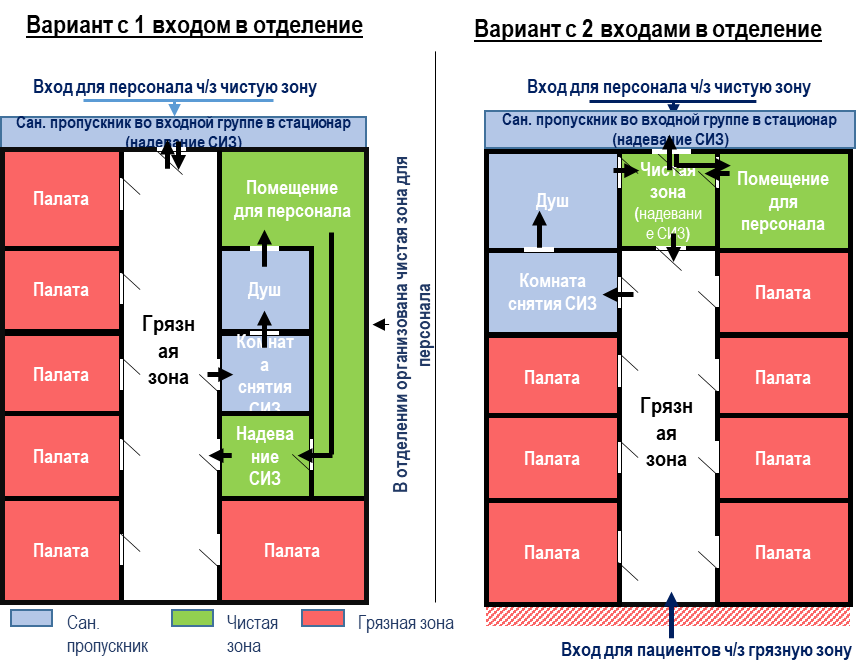 Модульдік инфекциялық стационардың схемасы 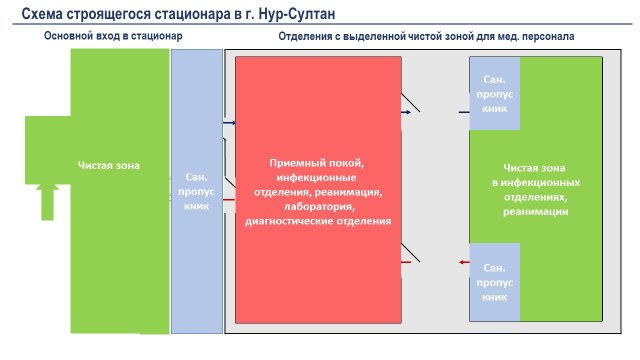 Қазақстан Республикасының Бас мемлекеттік санитариялық дәрігерінің2021 жылғы 2 қыркүйектегі   №38 қаулысына                                                                     3-қосымша      COVID-19 кезінде жеке қорғаныш құралдарын пайдалану алгоритміМедицина қызметкерлері медициналық ұйымдарда өзін қорғау және COVID-19-дың берілуінің алдын алу үшін сақтық шараларын сақтауы қажет.Медициналық  ұйымдағы кез келген адам ықтимал жұқтырған немесе вирусты тасымалдаушы болып табылады және инфекция көзі болуы мүмкін деп болжай отырып, стандартты сақтық шараларын сақтауы қажет.Медицина қызметкерлері пациентпен кез келген тікелей байланысқа дейін және одан кейін, ықтимал инфекциялық материалмен жанасудан және киіну алдында және жеке қорғаныш құралдарын (бұдан әрі – ЖҚҚ), оның ішінде қолғаптарды шешкеннен кейін қол гигиенасын  сақтауы қажет. Жеке қорғаныш құралдары (ЖҚҚ) - бұл оларды киетін адамды инфекция жұқтырудан қорғауға арналған арнайы түрде құрастырылған киім және жабдық (қорғаныш көзілдірігі, бет қалқаншалары, респираторлар).ЖҚҚ жиынтыққа кіретін компоненттерге байланысты қызметкерді қорғаудың әртүрлі деңгейін қамтамасыз етеді. ЖҚҚ-ны жұқтыру қаупіне (мысалы, жұмыс немесе іс-әрекет түріне) және вирустың берілу механизміне (мысалы, байдланыс, тамшы арқылы немесе аэрозольді) қарай пайдалану қажет.ЖҚҚ жиынтығына байланысты қорғаудың үш деңгейіне бөлінеді (1-кесте).           1-кесте№2 қорғау деңгейін қамтамасыз ететін ЖҚҚ жиынтығында респираторлар тапшы болған жағдайда медициналық маскаларды тағуға жол беріледі. Бұл жағдайда көзді қорғау үшін бет қалқаншалары қолданылады. Медициналық маскалар кемінде екі сағат сайын ауыстырылуы тиіс.  Маскаларды ылғалдауға тыйым салынады.      Бірдей диагнозы бар бірнеше пациенттермен жұмыс істеген кезде респираторды шешпей, бір N95, FFP3 респираторын немесе FFP2, FFP3 стандарты бойынша киюге рұқсат етіледі. Бір респираторды 8 сағаттан астам уақыт бойы пайдалануға жол берілмейді. Медицина қызметкерлері мен кіші медицина персоналы, техникалық персонал ЖҚҚ-ны дұрыс кию, шешу және кәдеге жарату техникасы бойынша нұсқамадан өтеді.Әрбір медициналық ұйымда ЖҚҚ-ны пайдалануға бақылау жүргізетін жауапты адам тағайындалады.СОVID-19 науқастарын емдеуде қолданылатын ЖҚҚ-ның типі қызмет түріне байланысты  болады (2-кесте).2-кесте COVID-19 инфекциясы кезінде жағдайларға,персонал және қызмет түріне байланысты жеке қорғаныш құралдарын (ЖҚҚ) таңдау жөніндегі ұсынымдарЖеке қорғаныш құралдарын кию және шешу тәртібі	І. ЖҚҚ-ға қойылатын жалпы талаптар ЖҚҚ пайдалану орнына жақын таза аймақта орналасуы тиіс, ластануды болдырмау үшін таза, құрғақ жерде қауіпсіз сақталады.Үй ошағына барған кезде ЖҚҚ қолданар алдында оны таза контейнерде тасымалдау керек. Үй ошағында пайдаланғаннан кейін шығатын жерде шешіледі және В класындағы қалдықтарға арналған сары пакетке салынады.Егер өндіруші көрсетпесе немесе қайта пайдалану үшін келісілмесе, ЖҚҚ бір рет қолданылады.ЖҚҚ әр пациенттен кейін және / немесе процедура немесе медициналық манипуляция аяқталғаннан кейін бірден өзгереді. Зақымдалған немесе ластанған кезде ЖҚҚ-ны дереу ауыстыру керек.Егер қорғаныш көзілдірігі / қорғаныш қалқандары / комбинезон сияқты қайта пайдалануға болатын ЖҚҚ пайдаланылса, ЖҚҚ өндірушінің нұсқауларына сәйкес әр қолданғаннан кейін зарарсыздандырылуы керек.ЖҚҚ персоналдың киім мөлшеріне сәйкес таңдалуы тиіс. ЖҚҚ медициналық жұмыс костюмінің үстіне киіледі.ЖҚҚ таза аймақта киіледі. Лас аймақта медицина қызметкері ЖҚҚ-ны шешеді. ЖҚҚ кию және шешу аймағында қолды өңдеуге арналған антисептиктер болуы тиіс. Таза аймақта адамның бойымен бірдей айна болуы керек. Лас аймақта В сыныбының медициналық қалдықтарын жинауға арналған таңбаланған контейнер (пайдаланылған ЖҚҚ-ны жинауға арналған), қол жууға арналған раковина және қолды өңдеуге арналған антисептиктер болады.ЖҚҚ-ны кию ЖҚҚ пайдалануды бақылау жөніндегі жауапты адамның қатысуымен жүргізіледі. Медицина қызметкері науқастың палатасына кіргеннен кейін жауапты адам таза аймақта күту керек. Егер жауапты адам болмаған жағдайда қызметкер көзбен шолып бақылауды жүзеге асыра отырып, айна алдында киінеді. ЖҚҚ пайдалануды бақылау жөніндегі жауапты адам – бұл ЖҚҚ-ны кию/шешу техникасына және биологиялық қауіпсіздік шараларына оқытылған медицина қызметкері. Ол ЖҚҚ-ны кию және шешу кезінде көзбен шолып бақылауды жүзеге асырады.1. №1 қорғау деңгейі.ЖҚҚ-ны киюЖҚҚ-ны кию алдында қолды сабынмен жуып, спирттің негізіндегі антисептикпен өңдеу қажет.1) Бас киімнің астына шашты салып, оны киіңіз.2) Арқасында байламдары бар тоқылмаған материалдан бір рет қолданылатын халатты киіңіз. Халат денені мойыннан тізеге дейін, қолдарын білек ұшына дейін толық жабады және арқасында байланады. Мойны мен белінде түймеленеді немесе байланады. 3) Жауапты адам халаттың арқа мен белді толық жабуын бақылайды.4) Егер сіз оптикалық көзілдірік киген болсаңыз, оны респиратор кигенше шешіңіз. Көзілдірік линзаларын спиртті салфеткамен сүртіңіз. Респираторды киіңіз және оның бетке тығыз жанасуына көз жеткізіңіз. Респиратор пайдаланылатын бет қалқаншасына сәйкес келуі тиіс. Респиратордың жанасуын қамтамасыз ету үшін екі саусақпен мұрын клипсін қысыңыз. Респиратордың жанасуын тексеру үшін бірнеше дем шығарыңыз. Көзілдіріктің имек тұтқасын респиратордың байланымының артына салып, оптикалық көзілдірікті киіңіз. Жауапты адам  респиратор байламдарының желкеде орналасуының дұрыстығын тексереді. 5) Қолайлы өлшемдегі стерильді емес нитрил/латекс қолғаптарын киіңіз. Қолғап жеңдердің манжеттерін жабатынына көз жеткізіңіз. Палатаға кіреберісте жауапты адам соңғы тексеруді жүргізеді.Қолыңызды беттен алыс ұстаңызӨзіңіз ұстайтын беттердің санын шектеңізЕгер олар бүлінген немесе қатты ластанған болса, қолғапты ауыстырыңыз Қол гигиенасы қағидаларын сақтаңыз.ЖҚҚ-ның бүтіндігі бұзылған жағдайда, ол құсық массаларымен немесе науқастың басқа бөлінділерімен ластанған жағдайда палатадан кетіңіз. ЖҚҚ-ны шешуМедицина қызметкері ЖҚҚ-ны шешуге арналған аймаққа шығады. 	1) Ластанған беттерді ұстамай қолғапты шешеді, қолғапты медициналық қалдықтарға арналған контейнерге салады.Қолғаптың сыртқы жағы ластанған! Егер қолдарыңыз қолғап шешкен кезде ластанса, тез арада қолды жуыңыз немесе спирттің негізіндегі қолға арналған антисептикті пайдаланыңыз. Қолғаптағы қолыңызды пайдаланып, басқа қолғаптың алақан тұсын ұстап, бірінші қолғапты тартыңыз. Шешілген қолғапты қолғаптағы қолыңызда ұстаңыз. Қолғапсыз қолыңыздың саусақтарымен екінші қолыңыздың білек тұсынан ұстап, екінші қолғапты бірінші қолғаптың үстінен тартыңыз.2) Қолды спирттің негізіндегі антисептикпен өңдеңіз.3) Халаттың байлауын үзіп, халатты ластанған жағымен ішке қарай бұрап шешіңіз. Халаттың алдыңғы бөлігі мен жеңдері ластанған! Егер сіздің қолыңыз халатты шешу кезінде ластанса, тез арада  қолды жуыңыз немесе спирт негізіндегі қолға арналған антисептикті пайдаланыңыз.Байлауды шешу кезінде жеңдердің денеңізге тимеуін қадағалай отырып, халат байламдарын шешіңіз. Халаттың тек қана ішкі жағын ұстап, халатты мойын мен иықтан сыртқа тартыңыз. Халаттың сыртын айналдырыңыз. Халатты жинаңыз немесе түйіндеп байлаңыз және медициналық қалдықтарға арналған контейнерге тастаңыз.4)  Қолыңызды спирт негізіндегі антисептикпен өңдеңіз.5) Медициналық масканы немесе респираторды шешіңіз.Медициналық масканың/респиратордың алдыңғы бөлігі ластанған — ҰСТАМАҢЫЗ!Егер сіздің қолыңыз медициналық масканы/респираторды шешу кезінде ластанса, тез арада қолды жуыңыз немесе спирт негізіндегі қолға арналған антисептикті пайдаланыңыз. Медициналық масканың/респиратордың төменгі байламдарын немесе иілгіш ленталарын, содан кейін жоғарғы байламдарын ұстап, алдыңғы жағына тимей шешіңіз. Медициналық қалдықтарға арналған контейнерге тастаңыз.6) Қолыңызды спирт негізіндегі антисептикпен өңдеңіз.7) Бас киімді шешіп, медициналық қалдықтарға арналған контейнерге тастаңыз. 8) Барлық ЖҚҚ-ны шешкеннен кейін қолыңызды жуып, спирт негізіндегі қолға арналған антисептикпен өңдеңіз.Жауапты адам медицина қызметкерінің іс-әрекетін бақылайды.2. №2 қорғау деңгейі.ЖҚҚ-ны кию1) Қолды сабынмен жуып, спирт негізіндегі қолға арналған антисептикпен өңдеңіз.2) Бас киімнің астына шашты салып, оны киіңіз. 3) Респираторды киіңіз (N95 немесе FFP2). Екі саусақпен мұрынға респиратор клипсін басыңыз. Бірнеше дем шығарып, респиратордың тығыз орналасқанына көз жеткізіңіз. Егер сіз оптикалық көзілдірікті киген болсаңыз, оларды респиратор кигенше шешіңіз, көзілдірік линзаларын спирттік салфеткамен сүртіңіз. 4) Қорғаныш көзілдірігін немесе қорғаныш қалқаншасын киіңіз, оларды реттеңіз. Егер бет қалқаншасы болмаса, қорғаныш көзілдірігін оптикалық көзілдіріктің үстінен киеді.5) Арқасында байламы бар тоқылмаған материалдан жасалған бір рет қолданылатын халатты пайдаланған кезде. Халат денені мойыннан тізеге дейін, қолды білектің ұшына дейін толығымен жабады және артқы жағына байланады. Мойын мен белге бекітіледі немесе байланады. 6) Комбинезонды пайдаланған кезде. Тоқылмаған материалдан жасалған капюшоны бар қорғаныш комбинезонын ашыңыз. Комбинезон сырғытпасын ашып, оны жоғарыға қарай жылжытыңыз. Комбинезонның оң және сол жақтарын тізбектеп киіңіз. Комбинезонның жоғарғы жағын түзеп, жеңін киіңіз. Комбинезонның сырғытпасын иекке дейін сырғытыңыз. Капюшонды киіңіз. Комбинезон сырғытпасын соңына дейін жабыңыз. Комбинезон клапандарының жабысқақ лентасынан қорғаныш пленкасын алып, оларды оған жапсырыңыз, сырғытпасы мен жағасын жабыңыз.7) Қолайлы мөлшердегі стерильді емес нитрил/латекс қолғаптарын киіңіз. Қолғап жеңдердің манжеттерін жабатындығына көз жеткізіңіз.8) Жауапты адам медицина қызметкерінің іс-әрекетін бақылайды.ЖҚҚ-ны шешуМедицина қызметкері ЖҚҚ-ны шешу үшін лас аймаққа шығады. 1) Қолды спирт негізіндегі қолға арналған антисептикпен немесе қолды дезинфекциялау ерітіндісі бар ыдысқа батыру арқылы өңдеңіз.2) Ластанған бетке тимей, қолғапты шешіңіз, оларды қақпағы жабылатын медициналық қалдықтарға арналған контейнерге салыңыз.Қолғаптың сыртқы жағы ластанған! Егер қолдарыңыз қолғап шешкен кезде ластанса, тез арада қолды жуыңыз немесе спирттің негізіндегі қолға арналған антисептикті пайдаланыңыз. Қолғаптағы қолыңызды пайдаланып, басқа қолғаптың алақан тұсын ұстап, бірінші қолғапты тартыңыз. Шешілген қолғапты қолғаптағы қолыңызда ұстаңыз. Үстіңгі қолғапсыз қолыңыздың саусақтарымен екінші қолыңыздың білек тұсынан ұстап, екінші қолғапты бірінші қолғаптың үстінен тартыңыз. 3) Қолды спирт негізіндегі антисептикпен немесе қолды дезинфекциялық ерітіндісі бар ыдысқа батыру жолымен өңдеңіз. 4) Комбинезон клапандарының жабысқақ лентасын алып, сырғытпасын шешіңіз. Комбинезонның капюшонын шешіңіз. Комбинезон жеңдерін лас жағымен ішіне қарай айналдырып, комбинезонның жеңдерін шешіңіз. Комбинезонның лас жағын ішіне айналдырып, оны толық шешіңіз және оны қақпағы жабылатын медициналық қалдықтарға арналған контейнерге салыңыз.  Егер су өткізбейтін бахилаларды пайдалансаңыз, оларды киіммен бірге шешіңіз. 5) Қолды спирт негізіндегі қолға арналған антисептикпен немесе қолды дезинфекциялау ерітіндісі бар ыдысқа батыру арқылы өңдеңіз. 6) Егер сіз тоқылмаған материалдан жасалған, арқасында байламы бар бір рет қолданылатын халатты пайдаланған болсаңыз, шешу тәртібі № 1 қорғау деңгейінде көрсетілген.7) Қорғаныш көзілдірігін немесе қорғаныш қалқанын шешіңіз. Көзілдіріктің сыртқы жағы немесе қалқан ластанған!Егер қолыңыз көзілдірікті немесе қалқаншаны шешу кезінде ластанса, тез арада қолды жуыңыз немесе спирт негізіндегі қолға арналған антисептикті пайдаланыңыз. Бастағы бауларын немесе көзілдірік тұтқасын көтеріп, көзілдірікті немесе қалқаншаны артқы жағынан бастап шешіңіз. Егер қорғаныш көзілдірігі немесе қорғаныш қалқаншасын қайта пайдалануға болатын болса, оны өңдеуге арналған арнайы контейнерге салыңыз. Егер олай болмаса, медициналық қалдықтарға арналған контейнерге тастаңыз.8) Қолды спирт негізіндегі антисептикпен немесе қолды дезинфекциялау ерітіндісі бар ыдысқа батыру жолымен өңдеңіз. 9) Респираторды шешіп, оны қақпағы жабылатын медициналық қалдықтарға арналған контейнерге салыңыз.Респиратордың алдыңғы бөлігі ластанған — ҰСТАМАҢЫЗ!Егер қолдарыңыз респираторды шешкен кезде ластанса, тез арада  қолды жуыңыз немесе спирт негізіндегі қолға арналған антисептикті пайдаланыңыз.Медициналық масканың/респиратордың төменгі жақтағы байламдарын немесе иілгіш ленталарын, содан кейін жоғарғы байламдарын ұстап, алдыңғы жағына тимей алып шешіңіз.10) Қолды спирт негізіндегі антисептикпен немесе қолды дезинфекциялық ерітіндісі бар ыдысқа батыру жолымен өңдеңіз.11) Медициналық бас киімді шешіп, оны қақпағы жабылатын медициналық қалдықтарға арналған контейнерге салыңыз.12) Барлық ЖҚҚ-ны шешкеннен кейін қолды жуып, қолды спирт негізіндегі антисептикпен өңдейді. Жауапты адам медицина қызметкерінің іс-әрекетін бақылайды.	Қолыңызды жуыңыз, душ қабылдаңыз, таза киім киіңіз және таза аймаққа шығыңыз.3. №3 қорғау деңгейі. Ауаны мәжбүрлеп беретін респираторды пайдалану арнайы даярлықтан өтуді талап етеді.Әр түрлі өндірушілердің респираторлары бір-бірінен өзгеше болуы мүмкін, ұйымыңызда қабылданған стандартты операциялық рәсімдерді орындаңыз.ЖҚҚ-ны кию1) PAPR батареясының толық зарядталғанына көз жеткізіңіз.2) қолды сабынмен жуып, оны спирт негізіндегі қолға арналған антисептикпен өңдеңіз.3) тоқылмаған материалдардан жасалған капюшонсыз бір рет қолданылатын комбинезонды ашыңыз. 4) комбинезон шалбарынан алмай, етікті киіңіз, содан кейін жоғары тартып комбинезонды киіңіз.5) қолдың үлкен саусағын комбинезон жеңдерінің манжеті жанындағы саңылауға кигізіңіз. Комбинезон сырғытпасын салыңыз. 6) нитрил/латекс қолғапты  комбинезон манжеттерін жабатындай етіп киіңіз.7) ауа үрлеуіш қозғалтқышы бар белдікті киіңіз. 8) қажет болған жағдайда алжапқыш киіңіз. 9) өндірушінің нұсқаулығына сәйкес батареяны тиісті ұяшыққа салыңыз (егер қолданылса).10) жауапты адам ауа беру түтігін ауа үрлегішпен қосады. Респиратор шлемін (немесе капюшонды) ауа беру түтігімен жалғаңыз. Ауа ағыны индикаторының жұмысын тексеріңіз.11) PAPR шлемін (немесе капюшон) киіңіз. Жауапты адам оны ауа беру түтігімен жалғайды.ЖҚҚ-ны шешуМедицина қызметкері ЖҚҚ-ны шешу үшін лас аймаққа шығады. 1) Қолды спирт негізіндегі қолға арналған антисептикпен өңдеңіз.2) Дезинфекциялау ерітіндісіне батырылған кілемшеге тұрыңыз. 3) Ластанған бетке тимей, қолғапты шешіңіз, оларды қақпағы жабылатын медициналық қалдықтарға арналған контейнерге салыңыз.Қолғаптың сыртқы жағы ластанған! Егер қолдарыңыз қолғап шешкен кезде ластанса, тез арада қолды жуыңыз немесе спирттің негізіндегі қолға арналған антисептикті пайдаланыңыз. Қолғаптағы қолыңызды пайдаланып, басқа қолғаптың алақан тұсын ұстап, бірінші қолғапты тартыңыз. Шешілген қолғапты қолғаптағы қолыңызда ұстаңыз. 4) Қолды спирт негізіндегі антисептикпен өңдеңіз. 5) Комбинезон сырғытпасын шешіңіз. Комбинезонның лас жағын ішіне айналдырып шешіңіз. Оны қақпағы жабылатын медициналық қалдықтарға арналған контейнерге салыңыз. 6) Қолды спирт негізіндегі қолға арналған антисептикпен өңдеңіз. 7) PAPR шлемін (капюшон) ауа беру түтігімен қосылған жерден ұстап тұрып шешіңіз. Шлемді (капюшонды) қолыңызда ұстап тұрып, ауа беретін түтіктен ажыратыңыз. Дезинфекция аймағына өтіңіз8) Ауа үрлеуіші мен ауа беру түтігімен қосылған белдікті шешіңіз.9) Қолды спирт негізіндегі қолға арналған антисептикпен өңдеңіз. Қолғаптың таза жұбын киіңіз.10) Қолданыстағы нұсқаулыққа сәйкес PAPR компоненттерін дезинфекциялаңыз.11) Спирт негізіндегі қолға арналған антисептикпен өңдеңіз. 12) Барлық ЖҚҚ-ны шешкеннен кейін қолды жуып, спирт негізіндегі қолға арналған антисептикпен өңдейді. Жауапты адам медицина қызметкерінің іс-әрекетін бақылайды.	Қолыңызды жуыңыз, душ қабылдаңыз, таза киім киіңіз және таза аймаққа шығыңыз.Қазақстан Республикасының Бас мемлекеттік санитариялық дәрігерінің2021 жылғы   2 қыркүйектегі №38  қаулысына 4-қосымшаЖеке қорғаныш құралдарын пайдалану және кәдеге жарату алгоритміІ. Қорғаныш маскаларын кию1. Халық үшін медициналық немесе матадан тігілген маскаларды кию міндетті: - қоғамдық орындарда, халықтың келуіне, қызмет көрсетуіне және демалуына арналған үй-жайларда, қоғамдық көлікте, 5 жасқа дейінгі балаларды қоспағанда, сондай-ақ әлеуметтік қашықтықты сақтау кезінде қоғамдық тамақтану орындарында тамақ ішу жағдайларын қоспағанда;- қоғамдық орындарда 5 жасқа дейінгі балаларды және жеке, топтық спортпен шұғылданатын адамдарды қоспағанда, әлеуметтік қашықтықты сақтаған кезде 5 адамнан аспайтын ашық ауада; - COVID-19 күдікті адамға көмек көрсету кезінде сау адамдарға;- коронавирустық инфекцияға ұқсас аурудың белгілері (безгегі, жөтел, түшкіру) бар адамдар. Бұл ретте осы тармақ адамды міндетті орындауға міндеттейді және бұзушылық болған жағдайда кінәлілерге әкімшілік шаралар қолданылады.2. Медициналық және матадан тігілген маскаларды (бұдан әрі – маскалар) қалай қолдануға болады1) Бір рет қолданылатын маскалар бір рет пайдаланылады;2) Масканы аузын, мұрнын және иегін жабатындай етіп кию керек. Бұл жағдайда ол тығыз бекітілуі керек. Егер маскада баулары болса, оларды мықтап байлау керек.3) Маскада арнайы қатпарлар болған кезде оларды ашу керек, ал мұрын аймағында тігілген икемді пластина болған жағдайда, оны бетке неғұрлым толық жанасуды қамтамасыз ету үшін мұрынға мықтап бүгу керек.4) Масканы қолданған кезде сүзгілеу бетіне қолды тигізбеу керек.5) Медициналық ұйымдарда және үй карантиніндегі адамдар масканы кемінде 2 сағатта 1 рет ауыстыру керек.6) Егер маска дымқыл немесе ластанған болса, жаңа таза және құрғақ маска киіңіз. Бір рет қолданылатын маскаларды қайта пайдаланбаңыз.7) Пайдалану кезінде медициналық масканы ұстамаңыз. Медициналық масканың сүзгіш жағынан ұстамай, резеңкесінен (байлау) шешу керек. Медициналық масканы шешкеннен кейін бетіңізді ұстамаңыз және қолды бірден жуыңыз. Бұл сіз масканың бетін кездейсоқ ұстаған болсаңыз да, вируспен байланысты болдырмауға көмектеседі.8) Инфекцияның матадан тігілген маскалар арқылы таралуын болдырмау үшін оларды жиі жуып, ұқыпты ұстау керек. Матаның тозуының айқын белгілері болған кезде оны ауыстыру керек.ІІ. Бір рет қолданылатын жеке қорғаныш құралдарын қалай кәдеге жарату керек 1.	Жағдайға, персоналға және қызмет түріне байланысты COVID-19 инфекциясы кезінде ЖҚҚ-ны таңдау, COVID-19 кезінде ЖҚҚ пайдалану алгоритмі осы қаулыға 3-қосымшаға сәйкес жүзеге асырылады. 2.	COVID-19 аурулары бар карантиндік орталықтарда, инфекциялық стационарларда, COVID-19 ауруын жоққа шығармайтын  симптомдары бар науқастар және COVID-19-бен ауыратын науқастармен байланыста болған адамдар пайдаланған ЖҚҚ «В» сыныбының қалдықтары (төтенше эпидемиологиялық қауіпті медициналық қалдықтар) ретінде зарарсыздандырылуға және жойылуға жатады.3.	Карантиндік орталықтарды, инфекциялық стационарларды қоспағанда, денсаулық сақтау ұйымдарында пайдаланылған ЖҚҚ-ны «Б» сыныбының қалдықтары (эпидемиологиялық қауіпті медициналық қалдықтар) ретінде тастауға жатады. Барлық медициналық ұйымдарда COVID-19-ға күдікті немесе расталған пациент анықталған кезде пайдаланылған ЖҚҚ «В» сыныбының қалдықтары (төтенше эпидемиологиялық қауіпті медициналық қалдықтар) ретінде зарарсыздандыруға және жоюға жатады. Осы мақсатта барлық бөлімшелерде «Б» сыныбының, сондай-ақ «В» сыныбының пакеттері мен ҚЖКЖҚ жеткілікті мөлшерде болуы тиіс.4.	Пайдаланылған ЖҚҚ салынған пакеттер «Б» сыныбының қалдықтары (эпидемиологиялық қауіпті медициналық қалдықтар) ретінде мамандандырылған кәсіпорындармен шығарылады және кәдеге жаратылады.5.	Қызметкерлері санитариялық-профилактикалық және санитариялық-эпидемияға қарсы іс-шараларды (көшелерді патрульдеу, үй-жайларды және қоғамдық орындарды дезинфекциялау бойынша) жүргізуге тартылған ұйымдар мен объектілерде, оның ішінде полиция қызметкерлері, еріктілер пайдаланған ЖҚҚ жинауға арналған пакеттерді уақытша сақтау үшін арнайы орын бөлінуі тиіс. 6.	Тартылатын персоналмен ЖҚҚ-ны қауіпсіз пайдалану бойынша нұсқау, пайдаланылған ЖҚҚ-ны жинауға арналған пакеттерді уақытша сақтау орнымен танысу жүргізіледі.7.	Үй жағдайында пайдаланылған медициналық маскаларды (соның ішінде түшкіргенде және жөтелгенде пайдаланылған сулықтарды) жеке пакетке жинап, оны тығыз және герметикалық жабу керек және содан кейін ғана қоқыс шелегіне лақтыру керек. Халық пайдаланатын медициналық маскалар «А» сыныбының медициналық қалдықтарына (қауіпті емес медициналық қалдықтар, ҚТҚ сияқты) жатады және полигондарға шығарылады.8.	«Б» және «В» сыныптарының қауіпті медициналық қалдықтарын тасымалдауды, залалсыздандыруды және кәдеге жаратуды халықтың санитариялық-эпидемиологиялық саламаттылығы саласындағы қолданыстағы заңнамаға сәйкес мамандандырылған ұйымдар жүзеге асырады.Қазақстан Республикасының Бас мемлекеттік санитариялық дәрігерінің2021 жылғы 2 қыркүйектегі № 38  қаулысына                                                                                                                                                       5-қосымшаІ. Шектеу іс-шараларын, оның ішінде карантинді енгізу кезеңіндегі тамақ өнімдерін көтерме және бөлшектеп сату (сақтау) объектілеріне қойылатын талаптарСауда объектісінің әкімшілігі Infokazakhstan.kz сайтында жұмыс жағдайларына қойылатын талаптармен міндетті түрде танысады және тиісті келісімге қол қояды.Кіреберісте (ресепшн, күзет пункті) дене температурасын бақылауды сауда объектісінің қызметкері барлық қол жетімді кіреберістерде байланыссыз немесе байланыс тәсілімен жүзеге асырады. Сауда объектісінің аумағына маскасыз кіруге және болуға жол берілмейді.Объекті әкімшілігі мен жауапты адамдар келушілердің, қызметкерлердің міндетті түрде маска киюін, сондай-ақ әлеуметтік қашықтықты сақтауын қадағалайды. Ағындарды бағыттау және әлеуметтік қашықтықты сақтау, касса маңы аймақтарында және кезектер пайда болатын басқа жерлерде (санитариялық тораптар, киім ілетін орындар және т.б.), сондай-ақ әрбір бутик пен сауда орнының алдында адамдар көп жиналатын орындарға жол бермеу үшін қоршаулар мен тосқауыл таспалардан еден таңбаларын, сондай-ақ ирек белгі салу қамтамасыз етіледі.Сауда объектілерінің әкімшілігі Бас мемлекеттік санитариялық дәрігер қаулыларының талаптарына сәйкес әлеуметтік қашықтық сақталған жағдайда (сауда алаңының 4 шаршы метрі 1 адамға шаққанда) келушілердің объектіні толтыруын қамтамасыз етеді.  Сауда объектісінің әкімшілігі сатушылар арасында кемінде 2 метр әлеуметтік қашықтықты сақтай отырып, толтыруды қамтамасыз етеді.Сауда объектілерінің әкімшілігі келушілердің рұқсат етілген саны туралы көрнекі ақпаратты әрбір бутикке кірген кезде қолжетімді жерде орналастырады. Тауарлар сататын адамдар сауда аймақтарында (бутиктерде) сауда алаңының 4 шаршы метріне 1 адам есебінен әлеуметтік қашықтықтың сақталуын қамтамасыз етеді.Санитариялық шараларды сақтау қажеттілігі туралы радиотрансляция кемінде 60 минутта 1 рет жүзеге асырылады.Сауда объектісінің меншік иесі мыналарды қамтамасыз етеді:1) санитариялық-эпидемиологиялық талаптардың сақталуына (температураны өлшеу, персоналға нұсқау беру, жеке қорғаныш құралдарын уақтылы ауыстыру, дезинфекциялау, жуу және антисептикалық құралдардың қажетті қорын қадағалау, нұсқама жүргізу журналын жүргізу, маскаларды, респираторларды, сулықтарды кәдеге жарату, жабдықтар мен мүкәммалды өңдеу, үй-жайларды жинау) жауапты адамды айқындау;  2) кіреберісте, сауда залдарының холлдарында, дәліздерде, лифтілерге, санитариялық тораптарға кіреберісте, сондай-ақ әрбір бутикте тері антисептигі бар санитайзерлер орнату;3) жұмыскерлер арасында жеке/өндірістік гигиена қағидаларын сақтау және олардың мүлтіксіз сақталуын бақылау, кварц шамдарын пайдалану кезіндегі қауіпсіздік шаралары туралы нұсқама өткізу;4) жеке гигиена құралдарымен санитариялық тораптар (сұйық сабын, антисептиктер, дәретхана қағазы);5) халыққа қызметті антисептиктермен қолды өңдеу арқылы маскамен көрсету; 6) әрбір 2 сағат сайын желдету режимін сақтауды қамтамасыз ете отырып, сауда объектілерінің ішінде профилактикалық тексеру (сүзгілерді ауыстыруды, ауа өткізгіштерді дезинфекциялауды қоса алғанда) жүргізе отырып, желдету жүйелері мен ауаны баптау жүйелерінің үздіксіз жұмыс істеуі;7) техникалық персоналдың (тазалаушының) жеке қорғаныш құралдарын (қолғап, медициналық маска) пайдалана отырып, арнайы киімде дезинфекция жүргізуі;8) пайдаланғаннан кейін жинау мүкәммалын (шелектер, щеткалар, шүберектер) арнайы бөлінген орындарда тиісінше сақтау;9) өндірістік және тұрмыстық үй-жайларды вирулицидті әсері бар құралдармен дезинфекциялай отырып, есік тұтқаларын, ажыратқыштарды, тұтқаларды, таяныштарды, жанасатын беттерді (жабдықтарды, мүкәммалды, үстелдерді, орындықтарды), ортақ пайдаланылатын орындарды (киім ілетін орындарды, тамақ ішетін, демалатын бөлмелерді, санитариялық тораптарды) міндетті түрде дезинфекциялай отырып, күніне кемінде 2 рет ылғалды жинауды жүргізу;10) үй-жайларды жинауға, қызметкерлердің қолын өңдеуге арналған дезинфекциялау және жуу құралдарының, қолғаптардың, тыныс алу органдарының ЖҚҚ-сының азаймайтын (кемінде бес күндік) қоры;11) дезинфекциялау құралдарымен жұмыс істеуге денсаулық жағдайы бойынша қарсы көрсетілімдері жоқ кәмелетке толған адамдарды жіберу; 12) дезинфекциялау құралдарын дайындаушының қаптамасында, арнайы бөлінген құрғақ, салқын және қараңғыланған, балалардың қолы жетпейтін жерде тығыз жабылған күйінде сақтау. Дезинфекциялау іс-шараларын жүргізу кезіндегі сақтық шаралары және кездейсоқ улану кезіндегі алғашқы көмек әрбір нақты дезинфекциялау құралын қолдану жөніндегі нұсқаулықтарда жазылған. 13) табиғи желдету болмаған жағдайда ауаны зарарсыздандыру қоса берілетін нұсқаулыққа сәйкес кварц, бактерицидті шамдарды немесе ауа рециркуляторларын пайдалана отырып жүзеге асырылады. Кварц шамдарын пайдалану қағидалар қатаң сақталған жағдайда, үй-жайларды міндетті түрде желдете отырып, адамдар болмаған кезде жүзеге асырылады. Ауа рециркуляторларын адамдар болған кезде пайдалануға рұқсат етіледі.   ІІ. Шектеу іс-шараларын, оның ішінде карантин енгізу кезеңінде  сауда-ойын-сауық кешендеріне (орталықтар, моллдар) қойылатын талаптар1.	Объектінің әкімшілігі Infokazakhstan.kz сайтында сауда жасаушы адамдардың жұмыс жағдайларымен міндетті түрде танысады және тиісті келісімге қол қояды.2.	Кіреберісте қызметкерлер мен персоналдың дене температурасын байланыссыз бақылауды сауда объектісінің қызметкері (ресепшн, күзет пункті) барлық қол жетімді кіреберістерде жүзеге асырады. 3.	Сауда объектісіне маскасыз кіруге, сондай-ақ сауда объектісінің аумағында болуға жол берілмейді. 4.	Сауда объектісінің күзет қызметі және еріктілер қызметі келушілердің, қызметкерлердің міндетті түрде маска киюін, сондай-ақ әлеуметтік қашықтықты сақтауын (бір отбасы мүшелерін қоспағанда) бақылайды.5.	Касса жанындағы аймақтарда және қажет болған жағдайда кезектер пайда болатын басқа жерлерде (сантораптар, киім ілетін орындар), сондай-ақ әр бутик пен сауда орнының алдында әлеуметтік қашықтықты қамтамасыз ету үшін еден белгілері, шектеу және тосқауыл таспалары орнатылады.6.	Сауда объектісінің әкімшілігі Бас мемлекеттік санитариялық дәрігер қаулыларының талаптарына сәйкес әлеуметтік қашықтықты сақтай отырып, сауда объектісінің толықтырылуын қамтамасыз етеді. 7.	Сауда объектісінің әкімшілігі объекті ішінде сатып алушылардың әлеуметтік қашықтықты бұзуды болдырмайтын қозғалысын ұйымдастыруды қамтамасыз етеді (бір отбасы мүшелерін қоспағанда, 4 шаршы метрге 1 адам). 8.	Сауда объектісінің әкімшілігі әрбір бутикте біржолғы рұқсат етілген келушілер саны туралы ақпарат беруге міндетті. Ақпарат әрбір бутикке кіреберісте көрінетін қолжетімді жерде орналастырылуы тиіс.9.	Объектілердің жұмыскерлері әлеуметтік қашықтықты сақтауды ескере отырып, сауда бутиктерінің толтырылуын қамтамасыз етеді.10.	Объекті әкімшілігі санитариялық шараларды сақтау қажеттілігі туралы 60 минутта кемінде 1 рет радиотрансляцияны (дауыс зорайтқыш арқылы хабарлауды) қамтамасыз етеді. 11.	Сауда-ойын-сауық кешендерінде (орталықтарында), сауда үйлерінде мәдени-бұқаралық, ұжымдық, ойын-сауық іс-шараларын ұйымдастыруға және өткізуге тыйым салынады.12.	Жалпы міндеттермен және өндірістік процестермен байланысты емес жекелеген учаскелердің, бөлімдердің, ауысымдардың ұжымдары арасындағы байланыстарды шектеу қамтамасыз етіледі. Жұмыс ағындарын бөлу және ұжымды бөлу жұмыскерлерді жеке кабинеттерге орналастыру, бірнеше ауысымда жұмысты ұйымдастыру, әлеуметтік қашықтық принциптерін сақтау арқылы жүзеге асырылады.13.	ЖРВИ (дене температурасының жоғарылауы) белгілері бар қызметкерлер анықталған жағдайда науқастар медициналық мекемені бір мезгілде хабардар ете отырып, дереу оқшауланады.III. Сауда объектілеріндегі фуд-корттардың қызметіне қойылатын талаптар14. Фуд-корттардың жұмыс істеуі фудкортта тез тамақтану кәсіпорындарын аралық қабырғамен бөле отырып қоғамдық тамақтану объектілеріне қойылатын санитариялық талаптарды сақтаған жағдайда қамтамасыз етіледі.15. Фуд-корттардың толтырылуы әлеуметтік қашықтық сақталған кезде 1 келушіге 4 ш.м. есебімен қамтамасыз етіледі. 16. Фуд-корт аумағында адамдар көп жиналатын мәдени-бұқаралық, салтанатты, отбасылық, естелік, ұжымдық іс-шаралар, конференциялар, семинарлар және т.б. өткізуге тыйым салынады.17. Еден белгілерін, шектегіштер мен тосқауыл таспаларын орнату, сондай-ақ көрші үстелдердің шеткі орындары арасында кемінде 2 метр әлеуметтік қашықтықты сақтай отырып, үстелдер, орындықтарды орналастыру және бір үстелге 4 адамнан асырмай  отырғызу арқылы келушілер, қызметкерлер арасында әлеуметтік қашықтықты қамтамасыз ету.18. Тамақ ішу жағдайларын, сондай-ақ 5 жасқа дейінгі балаларды қоспағанда, фудкорт аумағына маскасыз кіруге және болуға жол берілмейді. 19. Жұмыскерлерде, сондай-ақ келушілерде респираторлық аурулардың белгілері болған кезде (құрғақ жөтел, жоғары температура, тыныс алудың қиындауы, ентігу және т.б.) күні бойы байланыссыз термометриямен қамтамасыз ету. Жұмыскерлерде ЖРВИ және тұмау симптомдары, сондай-ақ КВИ-ды жоққа шығармайтын симптомдар анықталған кезде оларды оқшаулауды қамтамасыз ету және жұмыстан шеттету қажет. 20. Күн сайын қызметкерлердің термометрия нәтижелерін есепке алу журналын жүргізеді. 21. Жұмыскерлер арасында жеке/қоғамдық гигиена қағидаларын сақтау және олардың мүлтіксіз сақталуын бақылау қажеттілігі туралы нұсқама өткізу.22. Нұсқамаға жауапты адамды тағайындау, қорғау құралдарын уақтылы ауыстыру, дезинфекциялау, жуу және антисептикалық құралдардың қажетті қорымен жабдықтау және қадағалау, нұсқама журналын жүргізу, қорғау құралдарын ауыстыруды есепке алу және дезқұралдардың қорын толықтыру. 23. Жұмыскерлер мен келушілердің қолдарын өңдеуге арналған тері антисептиктері бар санитайзерлер/диспенсерлер орнату. 24. Дайын тағамдарды тамақ ішуге ыңғайлы, тиісті құжаттары, сертификаттары бар бір рет қолданылатын ыдыста беру.Тамақ таратуды өзіне-өзі қызмет көрсетуді болдырмау мақсатында даяшылар жүзеге асырады. 25. Әрбір келушіден кейін асхана үстелдерін, подностарын дезинфекциялық ерітіндімен сүрту арқылы өңдеуді жүргізу.26. Міндетті түрде дезинфекциялай отырып, үй-жайларды күн сайын ылғалды жинауды мынадай жиілікпен жүргізу: тамақтану залдарының едендері, сауда сөрелері - күніне 2 рет таңертең және кешке; есік тұтқалары, касса аппараттары, банк терминалы - сағат сайын.27. Жинау мүкәммалы жинау жүргізілгеннен кейін міндетті түрде дезинфекциялануы тиіс және арнайы бөлінген орындарда сақталуы тиіс.28. Дезинфекция жүргізу үшін белгіленген тәртіппен тіркелген және қолдануға рұқсат етілген, қолдану жөніндегі нұсқаулықтарда вирустық инфекциялар кезінде объектілерді зарарсыздандыру режимдері көрсетілген дезинфекциялау құралдары қолданылады.29. Дезинфекциялау құралдарының, жеке қорғаныш құралдарының және басқалардың азаймайтын қорын қамтамасыз ету.30. Персоналдың жұмысы маскалар болған кезде жүзеге асырылады.31. Пайдаланылған маскалар мен қолғаптарды одан әрі кәдеге жарату үшін арнайы таңбаланған контейнерлерге орталықтандырылған жинауды қамтамасыз ету.32. Келушілердің шотты төлеу кезінде байланыссыз аударымдар мен төлемдерді жүзеге асыруы үшін жағдайларды қамтамасыз ету.33. Жеткізу шарттарына қойылатын санитариялық қағидалардың барынша барлық талаптарын сақтай отырып, халыққа онлайн сатып алу, тапсырыс беру және азық-түлікті, дайын тағамды жеткізу қызметтерін көрсету, бұл ретте сатып алушымен байланысты барынша азайту бойынша шаралар қабылдау қажет. 34. Осы қаулыға 20-қосымшаға сәйкес қоғамдық тамақтану объектілеріне қойылатын санитариялық-эпидемиологиялық талаптардың сақталуын қамтамасыз ету.Қазақстан Республикасының Бас мемлекеттік санитариялық дәрігерінің2021 жылғы  2 қыркүйектегі№ 38    қаулысына                                                                                                                                                          6-қосымшаШектеу іс-шараларын, оның ішінде карантинді енгізу кезеңінде автосалондардың, автомобильдің қосалқы бөлшектері дүкендерінің және техникалық қызмет көрсету (вулканизация, автожуу) станцияларының қызметіне қойылатын талаптар 1. Автосалондардың, автомобильдің қосалқы бөлшектері дүкендерінің және техникалық қызмет көрсету (вулканизация, автожуу) станцияларының қызметіне санитариялық-эпидемиологиялық талаптарды сақтай отырып, мынадай жағдайлар қамтамасыз етілген кезде жол беріледі:1) алдын ала жазылу бойынша жұмыс кестесі; 2) автосалондар, ТҚС үшін жеке кіретін есігі бар жеке тұрған ғимарат немесе адам тұрмайтын ғимаратта (вулканизация, автожуу).2. Жұмыс процесі мынадай талаптарды сақтай отырып ұйымдастырылады:1) COVID-19 кезінде жеке қорғаныш құралдарын пайдалану алгоритміне сәйкес автосалондар, авто бөлшектер дүкендері және техникалық қызмет көрсету станциялары (вулканизация, автожуу) персоналы арасында жеке/қоғамдық гигиена ережелерін сақтау қажеттілігі, кварц шамдарын пайдалану кезіндегі қауіпсіздік шаралары туралы нұсқама жүргізу, сондай-ақ олардың мүлтіксіз сақталуын қадағалау;2) COVID-19 бойынша карантин кезінде медицина қызметкері немесе ұйымның жауапты адамының қарап тексеруі кезінде жай-күй мен термометрияны сұрастыра отырып, қағаз немесе электрондық тасымалдағышта тіркеп қамтамасыз ету; 3) болмау себебін анықтай отырып, жұмысқа шығу мониторингін күн сайын жүргізу;4) маскаларды немесе респираторларды жұмыс күні ішінде, оларды уақтылы ауыстыру шартымен пайдалану;5) қызмет көрсету орындарында антисептиктердің, әрбір объектіде дезинфекциялау, жуу және антисептикалық құралдардың азаймайтын қорының болуы;6) объектіде байланыссыз жұмысты енгізу үшін технологиялық процестерді автоматтандыруды барынша пайдалану;7) клиенттермен және азаматтармен қолма-қол ақшасыз есеп айырысуды басым пайдалану;8) келушілер қозғалысын бағыттау үшін еденге тиісті белгілер, қоршаулар мен тосқауыл таспалар салу арқылы қызметкер мен клиент арасында қашықтықты сақтау, адамдар жиналуы мүмкін жерлерге жол бермеу;9) тұрақты жұмыс орындары арасында кемінде 2 метр алшақтықтың болуы;10) персонал көп жиналатын учаскелердің жұмысын болдырмау (мүмкіндігінше жұмыс процесінің технологиясын қайта қарау);11) өндірістік және тұрмыстық үй-жайларды ауысымда кемінде 2 рет вирулицидтік әсер ететін құралдармен дезинфекциялай отырып, есік тұтқаларын, ажыратқыштарды, тұтқаларды,таяныштарды, жанасатын беттерді (жұмыскерлердің үстелдерін, орындықтарын, ұйымдастыру техникасын), ортақ пайдалану орындарын (киім ілетін орындар, тамақ қабылдау, демалыс бөлмелері, санитариялық тораптар) міндетті түрде дезинфекциялай отырып, ылғалды жинау; 12) профилактикалық тексеру, жөндеу, оның ішінде сүзгілерді ауыстыру, ауа өткізгіштерді дезинфекциялау жүргізе отырып, желдету жүйелері мен ауа баптау жүйелерінің үздіксіз жұмыс істеуі, желдету режимінің сақталуын қамтамасыз ету; 13) күту орындарында қашықтықты қамтамасыз ету. 3. Жіті респираторлық инфекциялар (жоғары температура, жөтел, мұрынның бітелуі) және басқа да инфекциялық аурулар белгілері бар персонал тексеруге жіберіледі.4. Ғимараттарда персонал мен клиенттер автосалондардың, авто бөлшектер дүкендерінің және техникалық қызмет көрсету станцияларының (вулканизация, автожуу) үй-жайларында, сондай-ақ қоғамдық орындарда уақтылы ауыстыру (әр 2 сағат сайын) және қашықтықты сақтау шартымен медициналық маскаларды киюді жүзеге асырады. 5. Ірі объектілерде табиғи желдету болмаған жағдайда қоса беріліп отырған нұсқаулыққа сәйкес кварц, бактерицидті шамдарды немесе ауа рециркуляторларын пайдалана отырып зарарсыздандыру ұсынылады. Кварц шамдарын пайдалану қағидалар қатаң сақталған кезде, адамдар болмаған кезде, үй-жайларды міндетті түрде желдете отырып жүзеге асырылады. Ауа рециркуляторларын адамдардың қатысуымен пайдалануға рұқсат етіледі. Ауданы 50 шаршы метрден кем жабық үй-жайларда табиғи желдету болмаған жағдайда кварц, бактерицидті шамдарды немесе ауа рециркуляторларын пайдалана отырып зарарсыздандыру міндетті. .Қазақстан Республикасының Бас мемлекеттік санитариялық дәрігерінің2021 жылғы  2 қыркүйектегі№38 қаулысына                                                                                                                                                          7-қосымшаШектеу іс-шараларын, оның ішінде карантинді енгізу кезеңінде қызмет көрсету саласы объектілерінің (сұлулық салондары, шаштараздар (алдын ала жазылу бойынша), химиялық тазалау, кір жуу орындары, ұйымдастыру техникасын жөндеу) қызметіне қойылатын талаптар 1. Объектінің әкімшілігі Infokazakhstan.kz сайтында жұмыс жағдайларымен міндетті түрде танысуды жүргізеді және тиісті келісімге қол қояды.  2. Қызмет көрсету саласы объектілерінің қызметіне санитариялық-эпидемиологиялық талаптарды сақтай отырып, мынадай жағдайлар қамтамасыз етілген кезде жол беріледі: 1) объектіні ашу алдында дезинфекциялау құралдарын қолдана отырып, күрделі жинау жүргізу (оның ішінде жиһаздың, қабырғалардың және басқа да заттардың бетін дезинфекциялау құралдарымен жинау және өңдеу);2) Қазақстан Республикасының аумағында пайдалануға рұқсат етілген жеке қорғаныш құралдарының (арнайы киім, медициналық маскалар), дезинфекциялау және жуу заттарының, қолды өңдеуге арналған антисептиктердің азаймайтын қорының (кемінде бір апта) болуы. 3) санитариялық-эпидемиологиялық талаптардың сақталуына жауапты адамды анықтау (температураны өлшеу, персоналға нұсқама беру, жеке қорғаныш құралдарын уақтылы ауыстыру, дезинфекциялау, жуу және антисептикалық құралдардың қажетті қорын қадағалау, нұсқама журналын жүргізу, маскаларды, респираторларды, сулықтарды кәдеге жарату, жабдықтар мен мүкәммалды өңдеу, үй-жайларды жинау);  	4) желдету жүйелері мен ауаны баптау жүйелерінің профилактикалық тексеру, жөндеу жүргізе отырып, үздіксіз жұмыс істеуі, оның ішінде сүзгілерді ауыстыру, ауа өткізгіштерді дезинфекциялау, желдету режимін қамтамасыз ету және сақтау;5) персонал арасында жеке/өндірістік гигиена қағидаларын сақтау қажеттілігі, кварц шамдарды пайдалану кезіндегі қауіпсіздік шаралары туралы нұсқама жүргізу, олардың мүлтіксіз сақталуын бақылау; 6) ұйымға кірген кезде персонал мен келушілердің дене  температурасын байланыссыз немесе байланыс тәсілмен (электрондық, инфрақызыл термометрлер, тасымалды тепловизорлар) бақылау, ЖРВИ және тұмау симптомдары бар персоналды жұмыстан шеттету мақсатында респираторлық аурулар симптомдарының бар-жоғын тексеру, ал COVID-19 жоққа шығармайтын симптомдары (құрғақ жөтел, жоғары температура, тыныс алудың қиындауы, ентігу және т. б.) бар адамдар үшін оқшаулауды және жедел жәрдемді шұғыл шақыруды қамтамасыз ету;7) объектіге кіру тек  жоғары температура мен инфекциялық аурулардың белгілері болмаған кезде ғана рұқсат етіледі;8) жұмыс орындарында және келушілер үшін қолды өңдеуге арналған санитайзерлерді орнату, телефон және басқа да заттарды өңдеуге арналған персонал мен клиенттер үшін сулықтар қорының болуы;9) жұмыс күні ішінде, медициналық маскаларды (әрбір 2 сағат сайын ауыстыру шартымен) пайдалану; 10) жұмыс үй-жайларында табиғи желдету болмаған жағдайда қоса берілетін нұсқаулыққа сәйкес кварц, бактерицидті шамдарды немесе ауа рециркуляторларын пайдалану арқылы ауаны зарарсыздандыру ұсынылады. Кварц шамдарын пайдалану қағидаларды қатаң сақтаған кезде, үй-жайларды міндетті түрде желдету арқылы адамдар болмаған кезде жүзеге асырылады. Ауа рециркуляторларын адамдардың қатысуымен пайдалануға рұқсат етіледі;11) жұмыс орындарының арасында кемінде 2 метр қашықтықты мүлтіксіз сақтау, оңтайлы жұмыс аймақтарының шекараларын белгілеуді қамтамасыз ету;12) тек маска киген келушілерді кіргізу;13) жүргізілген/алынған қызметтер үшін қолма-қол ақшасыз есеп айырысу үшін барынша жағдай жасау (карталар, телефондағы қосымша);14) санитариялық тораптарды жеке гигиена құралдарымен (сұйық сабын, антисептиктер, дәретхана қағазы) қамтамасыз ету.3. Объекті басшылығы клиенттер жиналатын «күту аймағын» болдырмай, алдын ала жазылу бойынша жұмысты ұйымдастыруды қамтамасыз етеді, келуші (клиент) мен жұмыскер (сұлулық салоны мен шаштараздан басқа) арасындағы әлеуметтік қашықтықты сақтауды, еденге тиісті белгілер салу, келушілердің қозғалыс бағыты үшін қоршаулар мен тосқауыл таспалары арқылы клиенттермен персоналдың тікелей байланысын барынша азайтуды, адамдар көп жиналатын орындарды болдырмауды қамтамасыз етеді. 4. Өндірістік және тұрмыстық үй-жайларды ылғалды жинау есіктің тұтқаларын, ажыратқыштарды, тұтқаларды, таяныштарды, жанасатын беттерді (жұмыскерлердің үстелдерін, орындықтарын, ұйымдастыру техникасын), жалпы пайдаланылатын орындарды (киім ілетін орындар, тамақ ішетін, демалатын бөлмелер, санитариялық тораптар) міндетті түрде дезинфекциялай отырып, ауысымда кемінде 2 рет вирулицидті әсер ететін құралдармен дезинфекциялай отырып жүргізіледі.5. Жұмыс орнында дайындалатын дезинфекциялау ерітінділері құралдың атауы, ерітіндінің шоғырлануы және оның дайындалған күні көрсетілген таңбасы бар сыйымдылықтарда сақталады. 6. Қазақстан Республикасында пайдалануға рұқсат етілген дезинфекциялау ерітінділері дезинфекциялау құралын қолдану жөніндегі нұсқаулығына сәйкес берілген шоғырлануға сәйкес дайындалады. 7. Техникалық персонал (тазалаушылар) жеке қорғаныш құралдарын: халат, қолғап, медициналық масканы пайдалана отырып, дезинфекциялау іс-шараларын жүргізеді.8. Жинау мүкәммалын (шелектер, щеткалар, шүберектер) пайдаланғаннан кейін жақсылап жуады және арнайы бөлінген орындарда сақтайды.9. Дезинфекциялау құралдарымен жұмыс істеуге денсаулық жағдайы бойынша қарсы көрсетілімдері жоқ кәмелетке толған адамдарға ғана жол беріледі. 10. Дезинфекциялау құралдары дайындаушының қаптамасында, балалардың қолы жетпейтін, арнайы бөлінген құрғақ, салқын және қараңғыланған жерде тығыз жабылған күйінде сақталады. Дезинфекциялау іс-шараларын жүргізу және кездейсоқ улану кезіндегі алғашқы көмек кезіндегі сақтық шаралары әрбір нақты дезинфекциялау құралы үшін оларды қолдану жөніндегі нұсқаулықтарда жазылған.11. Пайдаланылған медициналық маскалар (оның ішінде түшкіру және жөтелу кезінде пайдаланылған сулықтар), бір рет қолданылатын жинау шүберектерін пакеттерге жинайды және қалдықтарға арналған арнайы контейнерлерге тастайды.12. Персоналды тамақ ішуі белгіленген орындарда жүргізіледі, тамақ ішетін бөлме болмаған жағдайда дезинфекциялау құралдарының көмегімен жинауды қамтамасыз ете отырып, осы мақсаттар үшін аймақтар бөледі.13. Химиялық тазалау және кір жуу орындарында: лас киім-кешекті шығару және клиенттің үйіне таза киім-кешекті жеткізу барынша қамтамасыз етіледі, жоғарыда көрсетілген тәсілмен қызмет көрсету мүмкін болмаған жағдайда, олар мен жұмыскердің арасындағы әлеуметтік қашықтықты сақтай отырып үй-жайда бір мезетте маскада 2 клиенттен аспауы, персоналдың клиенттермен тікелей байланыстарын барынша азайту қамтамасыз етіледі. 14. Сұлулық салондарында, шаштараздарда:1) клиенттік залда әлеуметтік қашықтықты (4 шаршы метрге 1 адам) және оңтайлы жұмыс аймақтарының шекараларын белгілей отырып, креслолар арасындағы кемінде 2 метр қашықтықты сақтау мүмкіндігі есебінен келушілермен толтырылуы; 2) персоналдың әрбір келуші үшін құралдарды өңдеу қағидаларын сақтауы;3) әрбір клиенттен кейін жуу құралдарымен бигудилерді, қысқыштарды, қалпақтар мен шашқа арналған торларды, қалпақтарды ағынды сумен өңдеу;4) қырқылған шашты жабық қалақшаға тікелей креслоның жанында қақпағы бар сыйымдылыққа жинау, одан әрі кәдеге жарату және дезинфекциялау ерітіндісімен бүрку арқылы суландыру тәсілімен дезинфекциялау;5) әрбір клиенттен кейін жұмыс орнын қосымша өңдеу қамтамасыз етіледі.Қазақстан Республикасының Бас мемлекеттік санитариялық дәрігерінің2021 жылғы  2 қыркүйектегі №38  қаулысына                                                                                                                                                        8-қосымшаШектеу іс-шараларын, оның ішінде карантинді енгізу кезеңінде халық үшін фитнес қызметін көрсету бойынша объектілердің, спорт кешендерінің қызметіне қойылатын талаптар Объектінің әкімшілігі Infokazakhstan.kz сайтында жұмыс жағдайларымен міндетті түрде танысуды жүргізеді және тиісті келісімге қол қояды. 2. Объектінің әкімшілігі мыналарды қамтамасыз етеді: 1) объектіні ашу алдында дезинфекциялау құралдарын қолдана отырып (оның ішінде жиһаздың, қабырғалардың, спорттық мүкәммалдың және басқа да заттардың бетін дезинфекциялау құралдарымен жинау және өңдеу) күрделі жинауды жүргізу;2) ЖРВИ және тұмау белгілері бар қызметкерлерді жұмыстан шеттету мақсатында келушілердің, клиенттердің және қызметкерлердің кіреберісінде байланысатын немесе байланыссыз термометрия жүргізу, ал COVID-19 (құрғақ жөтел, қатты қызба, тыныс алудың қиындауы, ентігу) белгілері бар адамдар үшін жедел медициналық көмек бригадасы келгенге дейін оқшаулау;3) жіті респираторлық аурулардың (жоғары температура, жөтел, мұрынның бітелуі) белгілері болмаған кезде объектіге кіру қамтамасыз етіледі;4) объектінің әкімшілігі клиенттік аймақта әлеуметтік қашықтықты (5 шаршы метрге 1 адам) сақтау мүмкіндігі есебінен келушілермен толықтырылуын қамтамасыз етеді;5) үй-жайлардың ауданына байланысты алдын ала жазылу бойынша жұмысты ұйымдастыруды, персоналдың клиенттермен тікелей байланысын барынша азайтуды қамтамасыз етеді;6) объектінің аумағына маскасыз кіруге тыйым салынады;7) спорттық жаттығуларды өткізу кезін қоспағанда, келушілердің киім ауыстыратын орынға дейін міндетті түрде маска киюі; 8)  алдын ала жазылу арқылы бір адамға 5 ш. м. есебінен жаттықтырушылардың санын шектей отырып, топтық сабақтар өткізуге жол беріледі;9) қашықтықты бақылау үшін топтық бағдарламалар залдарында міндетті түрде белгі қоюды қамтамасыз етеді;10) Олимпиадалық стандарт бассейндерінде бір адамға 5 шаршы метр су айнасы есебінен еркін жүзуге рұқсат етіледі;11) тренажер залдарында кемінде 2 м әлеуметтік қашықтықты қамтамасыз ете отырып, жабдықты орналастыру және оған қол жеткізу қамтамасыз етіледі. Тренажерлерді, мүкәммалды және беттерді өңдеу және дезинфекциялау әр сағат сайын жүргізіледі.12) сондай-ақ желдету режимінің сақталуын қамтамасыз ете отырып, профилактикалық тексеру (сүзгілерді ауыстыруды, ауа өткізгіштерді дезинфекциялауды қоса алғанда) жүргізе отырып, желдету жүйелері мен ауаны баптау жүйелерінің үздіксіз жұмыс істеуін қамтамасыз етеді.3. Объектінің меншік иесі:1) санитариялық-эпидемиологиялық талаптарды сақтауға жауапты адамды тағайындау (температураны өлшеу, персоналға нұсқау беру, жеке қорғаныш құралдарын уақтылы ауыстыру, дезинфекциялау, жуу және антисептикалық құралдардың қажетті қорын қадағалау, нұсқама жүргізу журналын жүргізу, маскаларды, респираторларды, сулықтарды кәдеге жарату, жабдықтар мен мүкәммалды өңдеу, үй-жайларды жинауды;2) кіреберісте, холлдарда, дәліздерде, лифтілерге, санитариялық тораптарға кіреберісте тері антисептигі бар санитайзерлер орнатуды;3) қызметкерлер арасында жеке/өндірістік гигиена қағидаларын сақтау қажеттілігін, кварц шамдарын пайдалану кезіндегі қауіпсіздік шаралары және олардың мүлтіксіз сақталуын бақылау туралы нұсқама жүргізуді;4) санитариялық тораптар жеке гигиена құралдарымен (сұйық сабын, антисептиктер, дәретхана қағазы);5) халыққа маскамен қызмет көрсетуді;6) таңбаланған ыдыстарға (полиэтилен пакеттерге) пайдаланылған маскалар мен қолғаптарды жинауды;7) желдету режимінің сақталуын қамтамасыз ете отырып, сауда орталықтарының ішінде профилактикалық тексеру (сүзгілерді ауыстыруды, ауа өткізгіштерді дезинфекциялауды қоса алғанда) жүргізе отырып, желдету жүйелері мен ауа баптау жүйелерінің үздіксіз жұмыс істеуін;8)  қоса берілген нұсқаулыққа сәйкес кварц, бактерицидті шамдарды немесе ауа рециркуляторларын пайдалана отырып, киім ауыстыратын орындардағы ауаны зарарсыздандыруды қамтамасыз етуі қажет. Кварц шамдарын пайдалану қағидаларды  қатаң сақтаған жағдайда үй-жайларды міндетті түрде желдету арқылы адамдар болмаған кезде жүзеге асырылады. Ауа рециркуляторларын адамдар болған кезде пайдалануға рұқсат етіледі. 9) техникалық персоналдың (тазалаушының) жеке қорғаныш құралдарын (қолғап, медициналық маска) пайдалана отырып, арнайы киімде дезинфекция жүргізуін;10) арнайы бөлінген орындарда пайдаланғаннан кейін жинау мүкәммалын (шелектер, щеткалар, шүберектер) жуу және сақтауды;11) әрбір 2 сағат сайын жұмыс орындарын және келушілерге арналған үй-жайларды желдетуді;12) өндірістік және тұрмыстық үй-жайларды әрбір 3 сағат сайын вирулицидтік әсер ететін құралдармен дезинфекциялай отырып, есік тұтқаларын, ажыратқыштарды, тұтқаларды, таяныштарды, жанасатын беттерді (жабдықтарды, мүкәммалды, үстелдерді, орындықтарды), жалпы пайдалану орындарын (киім ілетін орындар, тамақ ішу, демалу бөлмелері, санитариялық тораптар) міндетті түрде дезинфекциялай отырып, ылғалды жинау жүргізуді;13) үй-жайларды жинауға, қызметкерлердің қолдарын, қолғаптарды, өңдеуге арналған дезинфекциялық және жуу құралдарының, тыныс алу ағзаларының ЖҚҚ-сының азаймайтын (кемінде бес күндік) қорын;14) денсаулық жағдайы бойынша қарсы көрсетілімдері жоқ кәмелетке толған адамдарды дезинфекциялау құралдарымен жұмысқа жіберуді;15) дезинфекциялау құралдарын дайындаушының қаптамасында, балалардың қолы жетпейтін, арнайы бөлінген құрғақ, салқын және қараңғыланған жерде тығыз жабылған сақтауды қамтамасыз етеді. Дезинфекциялау іс-шараларын жүргізу және кездейсоқ улану кезіндегі алғашқы көмек кезіндегі сақтық шаралары әрбір нақты дезинфекциялау құралы үшін оларды қолдану жөніндегі нұсқаулықтарда жазылған.4. Тамақтандыруды ұйымдастыру кезінде мынадай талаптар сақталады:1) кейіннен жинау, зарарсыздандыру және жою арқылы бір рет қолданылатын ыдыс пайдаланылады;2) бөтелкедегі суды қоспағанда, спорт объектілеріне келушілерге дайын тағамдар мен сусындарды өткізуге жол берілмейді (толық күн болатын немесе тұрақты болатын спортшыларға арналған жаттығу базаларынан басқа);3) жалпы тамақтану орындары үшін жалпы қабылданған санитариялық-эпидемиологиялық талаптар сақталады.4) жұмыс орындарында тамақ ішуге жол берілмейді, тамақ арнайы бөлінген тамақ ішетін бөлмеде қабылданады. Тамақ ішетін бөлме болмаған кезде дезинфекциялау құралдарының көмегімен күнделікті жинауды қамтамасыз ете отырып, қол жууға арналған раковинасы бар (ыстық және суық су келтірілген) осы мақсаттарға арналған үй-жайлар бөлінеді.Қазақстан Республикасының Бас мемлекеттік санитариялық дәрігерінің2021 жылғы  2 қыркүйектегі №38  қаулысына                                                                                                                                                        9-қосымшаШектеу іс-шараларын, оның ішінде карантинді енгізу кезеңінде мәдениет объектілеріне (музейлер, музей-қорықтар, кітапханалар, концерттік ұйымдар, театрлар, кинотеатрлар, концерт залдары, клубтар, галереялар, цирктер, мәдени-демалыс ұйымдары және басқалары)қойылатын талаптар1-тарау. Жалпы ережелер1. Осы қосымшада іс-шаралардың мынадай сыныптамасы пайдаланылады:1) мәдени-ойын-сауық және бизнес іс-шаралар - спектакльдер, концерттер, киносеанстар, театр, концерт, цирк қойылымдары, жарық проекциялық шоулар, конкурстар, фестивальдар, музейлерге, музей-қорықтарға, кітапханаларға және клуб мекемелеріне бару, шерулер, форумдар, конференциялар, көрмелер, клиенттік және корпоративтік іс-шаралар, тұсаукесерлер, тимбилдингтер;2) жабық үй-жайлардағы іс-шаралар;3) ашық аспан астындағы іс-шаралар (open air).2. Объектінің әкімшілігі Infokazakhstan.kz сайтында жұмыс жағдайларымен міндетті түрде танысуды жүргізеді және тиісті келісімге қол қояды. 	3. Әкімшілік персонал өндірістік қажеттілікке байланысты жұмыс күнін барынша қысқарта отырып, қашықтықтан жұмыс істеу нысанына ауыстырылады.4. Объектіге кіреберісте келушілердің, көрермендер мен қызметкерлердің жіті респираторлық аурулардың (жоғары температура, жөтел, мұрынның бітелуі) белгілері жоқ адамдарды объектіге жібере отырып, байланыссыз термометрия жүргізу ұйымдастырылады.5. Ірі объектілерде қоса беріліп отырған нұсқаулыққа сәйкес кварц, бактерицидті шамдарды пайдалана отырып, ауаны міндетті түрде зарарсыздандыру жүргізіледі. Кварц шамдарын пайдалану ережелерді қатаң сақтай отырып, үй-жайларды міндетті түрде желдетумен адамдар болмаған жағдайда жүзеге асырылады.	Көлемі 50 шаршы метрден кем жабық үй-жайларда кварц, бактерицидті шамдар және ауа рециркуляторларын пайдалану міндетті.6. Объектінің үй-жайларына мынадай адамдар жіберілмейді:1) расталған COVID-19 жағдайларымен байланыста болғандар;2) қызметкерлерді қоса алғанда, жіті респираторлық аурулар (жоғары температура, жөтел, мұрынның бітелуі) белгілері бар адамдар.2 -тарау. Театрларға, концерттік ұйымдарға қойылатын талаптар	7. Ашылу алдында объектіде дезинфекциялау құралдарын қолдана отырып, толық тазалау жұмысы (оның ішінде жиһаздың, қабырғалардың, концерт залдарының, дайындық бөлмелерінің, музыкалық аспаптардың, реквизиттердің, декорациялардың және т.б. беттерін дезинфекциялау құралдарымен жинау және өңдеу) жүргізіледі. 	8. Дайындық кезінде адамдардың саны кемінде 2 метр әлеуметтік қашықтықты сақтау мүмкіндігі есебінен залдар бойынша бөлінеді.          9. Объектінің аумағына маскасыз кіруге жол берілмейді. Объекті ғимаратында міндетті түрде маска киген келушілердің болуы қамтамасыз етіледі.                 Кіру билеттерін сату кассалары арқылы сатуды қоспағанда, онлайн режимінде жүзеге асырылады.  Әлеуметтік дистанциялауды қамтамасыз ету үшін, касса жанындағы аймақтарда және кезектер пайда болатын басқа да орындарда (санитариялық тораптар, гардероб және т.б.) еденге белгілер орнатылады. Дайындық залдарында кемінде 2 метр әлеуметтік қашықтықты сақтай отырып жабдықтардың орналасуы немесе қол жетімділігі қамтамасыз етіледі.  Киім шешетін бөлмелерде персонал келушілерді бөлу бойынша үйлестіруді жүзеге асырады және жұмыс күнінің соңында жетондарды дезинфекциялау құралдарымен өңдейді. Мәдениет объектілеріне келушілерге бөтелкедегі су мен сусындарды қоспағанда, тамақ өнімдерін сатуға жол берілмейді.       Қызметкерлер сыртта залдардың немесе алаңдардың алдында 50 адамға 1 қызметкер есебінен қауіпсіз қашықтық бойынша кезекті үйлестіруді қамтамасыз етеді. Көрермен залының сыйымдылығы 100 отырғызу орнына дейін болатын театрларда 25 көрерменнен асырмай толтыруға жол беріледі.Сыртта келушілердің ағынын бағыттау және әлеуметтік қашықтықты сақтау үшін жерде тиісті белгілер, сондай-ақ қоршаулар мен ленталардан жасалған жолақшалар қарастырылады.    Көрермендердің бір жерде жиналуына жол бермеу мақсатында іс-шаралар (бір актілі қойылым, антрактсыз концерт) үзіліссіз өткізіледі.       Кіреберісте, холлдарда, фойеде, дәліздерде, лифттілерге кіреберісте, санитариялық тораптарда тері антисептигі бар санитайзерлер орнатылады.  Объектінің әкімшілігі:  қызметкерлер мен әртістер арасында жеке/өндірістік гигиена ережелерін сақтау және олардың мүлтіксіз сақталуын бақылау қажеттілігі туралы нұсқама жүргізуді;  санитариялық тораптарды жеке гигиена құралдарымен (сұйық сабын, антисептиктер);халыққа маскамен қызмет көрсетуді;желдету режимін сақтап, профилактикалық тексеру жүргізе отырып (сүзгілерді ауыстыруды, ауа өткізгіштерді дезинфекциялауды қоса алғанда) желдету жүйелері мен ауаны баптау жүйелерінің үздіксіз жұмысын; техникалық персоналдың (тазалаушының) жеке қорғаныш құралдарын (қолғап, медициналық маска) пайдалана отырып, арнайы киімде дезинфекция жүргізуін;  пайдаланғаннан кейін жинау құралдарын (шелектер, щеткалар, шүберектер) арнайы бөлінген орындарда тиісінше сақтауды; әр 2 сағат сайын жұмыс орындарын және келушілерге арналған бөлмелерді желдетуді;  өндірістік және тұрмыстық үй-жайларды, есік тұтқаларын, ажыратқыштарды, тұтқаларды, таяныштарды, жанасатын беттерді (жабдықтарды, құралдарды, үстелдерді, орындықтарды, музыкалық аспаптарды), жалпы пайдалану орындарын (киім ілетін орындар, тамақ ішу, демалу бөлмелері, санитариялық тораптар) міндетті түрде дезинфекциялап, күніне кемінде 2 рет вирулицидтік әсер ететін құралдармен дезинфекциялай отырып, ылғалды жинауды;         үй - жайларды жинауға, қызметкерлердің қолын өңдеуге арналған дезинфекциялау және жуу құралдарының, тыныс алу органдарын жеке қорғау құралдарының (бұдан әрі - ЖҚҚ) және қолғаптардың азаймайтын (кемінде бес күндік) қорын; дезинфекциялау құралдарымен жұмысқа денсаулық жағдайы бойынша қарсы көрсетілімдері жоқ кәмелетке толған адамдарды жіберуді;    дезинфекциялау құралдарын дайындаушының қаптамасында, балалардың қолы жетпейтін арнайы бөлінген құрғақ, салқын және қараңғыланған жерде тығыз жабылған түрінде сақтауды қамтамасыз етеді. Дезинфекциялау іс-шараларын жүргізу және кездейсоқ улану кезіндегі алғашқы көмек кезіндегі сақтық шаралары әрбір нақты дезинфекциялау құралы үшін оларды қолдану жөніндегі нұсқаулықтарда жазылған.Алаңның үздіксіз және жүйелі жұмысы үшін: касса жанындағы аймақтарда және кезектер пайда болатын басқа жерлерде (санитариялық тораптар, гардероб, келушілерді тіркеу, бақылау және билеттер беру пункттері және т. б.) кемінде 2 метр әлеуметтік қашықтықты қамтамасыз ету үшін еденге белгілер орнатылады;  келушілерді ақпараттандыру мақсатында кіреберісте алаң бойынша жүріп-тұру схемасы әзірленеді және орналастырылады;    объектінің аумағында сілтеуіш, ескертетін көрсеткіштер (үш тілде) орнатылады; келушілер (көрермендер) үшін алаңда болу бойынша арнайы ұсынымдар (жадынамалар) әзірленеді; кезекте адамдар жиналған жағдайда ыңғайлы және қауіпсіз күту аймақтары жасалады.    Келушілерге (көрермендерге) қойылатын талаптар21. Объектіге кіру негізгі кіреберістен жүзеге асырылады.22. Келуші кіреберісте билетін ұсына отырып объектінің ішіне кіреді және санитариялық шараларды (антисептик, 2 метр қашықтықты сақтау, медициналық масканың болуы) сақтай отырып, күзет тексеруінен өтеді;Келушінің медициналық немесе матадан тігілген маскасы болмаған жағдайда, оны сол жерде таратуға болады.23. Залға кіру мынадай тәртіпте жүзеге асырылады:1)	келушілер билетте көрсетілген көрермендер залындағы орындарға кезек тәртібімен, 2 метр қашықтықты сақтай отырып жіберіледі;2)	келушілер объектінің кіреберісінің, холлының, фойесінің, дәлізінің периметрі бойынша қойылған таңбалар арқылы қатаң түрде қозғалады. Көрермендер залында болу  қағидалары залдағы, фойедегі, объект дәлізіндегі мониторлар арқылы көрсетіледі. Кіруді жауапты адамдар (контроллер) бақылайды.24. Зал аймағында (отырғызу): 1)	келушілер бір-бірінен екі метр қашықтықты сақтай отырып, көрермендер залында отырады; 2)	концерт залына кіру жауапты адамдардың (контроллер) бақылауымен жүргізіледі.Залдың периметрі бойынша қауіпсіздік шаралары бар ақпараттық стенділер орналастырылады, залға кіреберісте антисептикалық құралдар орнатылады.25. Залдардан шығу мынадай тәртіппен жүзеге асырылады: 1) келушілер көрсетілген бағыттар бойынша залдан 2 метр қашықтықта қауіпсіздік шараларын сақтай отырып шығады; 2)	концерт залынан шығару қатар-қатармен жауапты адамдардың (контроллер) бақылауымен жүргізіледі.  3-тарау. Шектеу іс-шараларын, оның ішінде карантинді енгізу кезеңінде кинотеатрлардың қызметіне қойылатын талаптар26. Кинотеатр әкімшілігі қызметтерді сату орындарында, сондай-ақ қол жеткізуді бақылау орындарында адамдардың жиналуын болдырмау мақсатында мынадай шарттарды қамтамасыз етеді:1) кіру билеттерін сату ресми сайтта немесе арнайы сервистерді пайдалана отырып онлайн жүзеге асырылады, кассалардан билеттерді сатып алу кезінде әлеуметтік қашықтықты сақтау үшін жағдайлар қамтамасыз етіледі;2) кіру билеттерін бақылауды ұйымдастыру жүйесі әлеуметтік қашықтықты сақтай отырып, турникеттер бойынша кезекті бөле отырып, оңайлатылған схема бойынша жүзеге асырылады;3) келушілердің қозғалысын бағыттау үшін еденге тиісті белгілер, қоршаулар мен тосқауыл ленталар қою арқылы әлеуметтік қашықтықты сақтау, адамдар жиналуы мүмкін жерлерге жол бермеу;4) объектіге маскасыз кіруге жол берілмейді, келушілердің объект ғимаратында міндетті түрде маска киюі қамтамасыз етіледі;5) кинозалда тамақ пен сусынмен кіруге тыйым салу.27. Қызмет көрсетуші және техникалық персонал жұмысқа тек маскамен жіберіледі.28. Объектіні ашу алдында дезинфекциялау құралдарын қолдана отырып, күрделі жинауды жүргізу (оның ішінде жиһаздың, қабырғалардың және басқа да заттардың бетін дезинфекциялау құралдарымен жинау және өңдеу);29. Ұйымға кіреберісте персонал мен келушілердің дене температурасын жанаспайтын немесе жанасатын тәсілмен (электронды, инфрақызыл термометрлер, тасымалданатын тепловизорлар) бақылау. Жіті инфекция белгілері болған кезде қызмет көрсетуге жол берілмейді.30. Үй-жайды желдету, қызметкерлер мен қонақтардың орындарын вирулицидтік әсер ететін дезинфекциялық құралдарды қолдана отырып, ылғалды жинау және дезинфекциялау. 31. Желдету жүйелері мен ауаны баптау жүйелерінің үздіксіз жұмыс істеуіне қойылатын талаптарды қамтамасыз ету:1) желдету режимін сақтауды қамтамасыз ете отырып, объектілердің ішінде профилактикалық тексеру (сүзгілерді ауыстыруды, ауа өткізгіштерді дезинфекциялауды қоса алғанда) жүргізу;2) көрермендер залына арналған ішке сору-сыртқа тарату желдеткішінің бөлек жүйелері;3) сыртқа тарату шахталары арқылы залдарға сыртқы ауаның ұйымдастырылмаған түсуін болдырмау;4) сору камералары мен желдету жүйесі қондырғыларына дезинфекция жүргізу;5) желдеткіш жүйесі жабдықтарының қызметтік үй-жайларына бөгде адамдардың кіруін шектеу.32. Едендегі тиісті таңбалар, сондай-ақ ағындарды бағыттау және әлеуметтік қашықтықты сақтау үшін қоршаулар мен тосқауыл таспалардан жасалған ирек белгілер.33. Залдарға дезинфекция жүргізуге (таяныштарды, есік тұтқаларын, кресло шынтақ сүйеніштерін сүрту) 15 минут желдетуді қоса алғанда сеанстар арасында кемінде 30 минут үзілісті сақтау.34. Келушілерге объекті әкімшілігіне тиесілі қандай да бір мүкәммалды беруге алдын ала дезинфекция (оның ішінде жеке қорғаныш пленкасына буып-түю) жүзеге асырылған және өз бетінше өңдеу үшін дезинфекциялау сулықтарын берген және басқалары болған жағдайда ғана жол беріледі.35. Мүмкіндігінше өнімді байланыссыз тәсілдермен, оның ішінде тауарларды сату автоматтарының (вендингтік машиналардың) көмегімен сатуды жүзеге асыру ұсынылады.36. Объекті әкімшілігі қызметкерлерді бір рет қолданылатын маскалар мен қолғаптармен, сондай-ақ қолды өңдеуге арналған тері антисептиктерімен қамтамасыз етеді.37. Объекті әкімшілігі жалпы міндеттермен және өндірістік процестермен байланысты емес әртүрлі бөлімдердің және функционалдық топтардың (әкімшілер, кассирлер, бармендер, кеңсе қызметкерлері, техникалық персонал және т.б.) кинотеатр қызметкерлері арасындағы байланыстарды шектеуді қамтамасыз етеді.38. Жұмыс орындарында тамақ ішуге тыйым салынады. Тамақты тек арнайы бөлінген бөлмеде - тамақтану бөлмесінде қабылдау керек.39. Объектінің меншік иесі мыналарды қамтамасыз етуі қажет:1) кассаларда, кіреберістерде, холлдарда, дәліздерде, лифтілерге, санитариялық тораптарға кіреберісте, сондай-ақ әрбір залға кіреберісте тері антисептигі бар санитайзерлерді орнату;2) санитариялық тораптарды жеке гигиена құралдарымен қамтамасыз ету (сұйық сабын, антисептиктер, дәретхана қағазы); 3) халыққа маскамен қызмет көрсету; 4) одан әрі кәдеге жарату үшін таңбаланған контейнерлерде (полиэтилен қаптар) пайдаланылған маскалар мен қолғаптарды орталықтандырылған жинау;5) техникалық персоналдың (тазалаушының) жеке қорғаныш құралдарын (қолғап, медициналық маска) пайдалана отырып, арнайы киімде дезинфекциялау жүргізуі;6) арнайы бөлінген орындарда пайдаланғаннан кейін жинау мүкәммалын (шелектер, щеткалар, шүберектер) тиісінше сақтау;7) өндірістік және тұрмыстық үй-жайларды, есік тұтқаларын, ажыратқыштарды, тұтқаларды, таяныштарды, жанасатын беттерді (жабдықтарды, мүкәммалды, үстелдерді, орындықтарды), жалпы пайдалану орындарын (киім ілетін орын, тамақ ішу, демалу бөлмелері, санитариялық тораптар) міндетті түрде дезинфекциялай отырып, күніне кемінде 2 рет вирулицидтік әсер ететін құралдармен дезинфекциялай отырып, ылғалды жинау;8) үй-жайларды жинауға, қызметкерлердің қолын өңдеуге арналған дезинфекциялық және жуу құралдарының, тыныс алу органдарының ЖҚҚ-сының азаймайтын (кемінде бір апталық) қоры;9) денсаулық жағдайы бойынша қарсы көрсетілімдері жоқ кәмелетке толған адамдарды дезинфекциялау құралдарымен жұмысқа жіберу;10) дезинфекциялау құралдарын дайындаушының қаптамасында, балалардың қолы жетпейтін, арнайы бөлінген құрғақ, салқын және қараңғыланған жерде тығыз жабылған сақтауды қамтамасыз етеді. Дезинфекциялау іс-шараларын жүргізу және кездейсоқ улану кезіндегі алғашқы көмек кезіндегі сақтық шаралары әрбір нақты дезинфекциялау құралы үшін оларды қолдану жөніндегі нұсқаулықтарда жазылған.11) жұмыс күні ішінде персоналдың дене температурасын бақылау, ЖРВИ және тұмау симптомдары бар персоналды жұмыстан шеттету мақсатында респираторлық аурулар симптомдарының болуына қызметкерлерден сауал алу, ал COVID-19 (құрғақ жөтел, жоғары температура, тыныс алудың қиындауы, ентігу) белгілері жоқ адамдар үшін оқшаулауды қамтамасыз ету және жедел жәрдемді дереу шақыру; 12) санитариялық-эпидемиологиялық талаптардың сақталуына жауапты адамды тағайындау, келушілердің қозғалыс ағындарын бөлу, температураны өлшеу, персоналға нұсқама жүргізу, жеке қорғаныш құралдарын уақтылы ауыстыру;13) санитариялық нормалар мен қауіпсіздік талаптары туралы көрермендерді хабардар ету.4 -тарау. Жабық алаңдарда мәдени-ойын-сауық және бизнес іс-шараларын ұйымдастыруға  қойылатын талаптар40. Кіру билеттерін сату кассалар арқылы сатуды жоққа шығармай, онлайн жүзеге асыру ұсынылады.41. Кіру, шығу және алаң ішіндегі адамдардың қозғалысы қауіпсіз әлеуметтік қашықтықтағы қиылыспайтын ағындармен ұйымдастырылады (залдың бір жағынан - кіру, екінші жағынан - шығу және т.б.).42. Еденде тиісті белгілер, сондай-ақ ағындарды бағыттау және әлеуметтік қашықтықты сақтау үшін қоршаулар мен ленталардан жасалған жолақшалар жасалады.43. Сырттағы қызметкерлер залдардың немесе алаңдардың алдында 50 адамға 1 қызметкер есебінен қауіпсіз қашықтықтағы кезекті үйлестіреді.44. Әрбір көрерменнің (келушінің) дене температурасын өлшеу жүргізіледі, алаңдарда температурасы жоғары көрермендер жіберілмейді.45. Алаң әкімшілігі мыналарды:іс-шаралар/экскурсиялардың уақытын қатаң сақтауды;персоналдың алаңда маскамен болуын;көрермендерге үнемі маска кию қажеттілігі туралы ескертуді;концерт залына кіру және шығу жауапты адамдардың бақылауымен;сеанстар арасындағы залдарға дезинфекция жүргізуге 30 минуттан кем емес үзіліс (таяныштарды, есік тұтқаларын, кресло шынтақшаларын сүрту), кейіннен 15 минутқа желдетуді;жұмыс күні ішінде қызметкерлердің температурасын бақылау және жоғары температуралы және инфекциялық ауру белгілері бар адамдардың жұмыс орнында болуына жол бермеуді;санитариялық тораптар жеке гигиена құралдарымен (сұйық сабын, антисептиктер);кондиционерлерді тазалауды;холлдарда, дәліздерде, лифтілерге, санитариялық тораптарға кіреберістерде тері антисептигі бар санитайзерлерді орнатуды қамтамасыз етеді.	46. Алаңның үздіксіз және жүйелі жұмысы үшін:кемінде 2 метр әлеуметтік қашықтықты қамтамасыз ету үшін касса жанындағы аймақтарда және кезектер пайда болатын басқа жерлерде (санитариялық тораптар, гардероб, келушілерді тіркеу, бақылау және билеттер беру пункттері және т. б.) едендік белгілер орнатылады;келушілерді ақпараттандыру мақсатында алаңға кіреберісте алаң бойынша жүріп-тұру схемасы әзірленеді және орналастырылады;объектінің аумағында сілтеуіш, ескертетін көрсеткіштер орнатылады (үш тілде);келушілер (көрермендер) үшін алаңда болу бойынша арнайы ұсынымдар (жадынамалар) әзірленеді;кезекте адамдар жиналған жағдайда ыңғайлы және қауіпсіз күту аймақтары құрылады.Келушілерге (көрермендерге) қойылатын талаптар47. Күту аймағында:1) кіреберісте келуші алаңда болу қағидаларымен және ақпараттық стендтерде орнатылған жүріп-тұру бағдарымен танысады; 2) отыратын орындар қашықтық сақтала отырып, орналастырылады;3) күту аймағына келушілер 15-30 адамнан тұратын топтармен кіреді (алаңның ауданына байланысты: 100 шаршы метрге дейін - 15 адам, одан жоғары - 30 адам);48. Алдыңғы кіреберістен кіру мынадай тәртіппен жүзеге асырылады:1) келуші/көрермен кіреберісте билетті ұсына отырып, объектінің ішіне өтеді және санитариялық шараларды сақтай отырып (антисептик, қашықтықты сақтау - 2 метр, медициналық масканің болуы) күзет тексеруінен өтеді;2) келушіде медициналық масканың болмауы анықталған жағдайда, сол жерде таратуды қамтамасыз ету қажет;49. Зал аймағында:1) келушілер (көрермендер) залға кіреберісте көрсетілген бағыт бойынша бір-бірінен екі метр қашықтықты сақтай отырып өтеді;2) залдың периметрі бойынша қауіпсіздік шаралары бар ақпараттық стендтер және залға кіреберісте антисептикалық құралдар орналасқан.50. Залдардан шығу мынадай тәртіпте жүзеге асырылады:1) келушілер көрсетілген бағыттар бойынша залдан 2 метр қашықтықта қауіпсіздік шараларын сақтай отырып шығады;2) ұйымдастырушылардың немесе еріктілердің сүйемелдеуімен схемаға сәйкес залдан шығу.5- тарау. Ашық ауада көпшілік-ойын-сауық іс-шараларын ұйымдастыруға қойылатын талаптар	51. Қызметтерді сату орындарында, сондай-ақ қол жеткізуді бақылау орындарында адамдардың жиналуын болдырмау мақсатында мынадай шарттар қамтамасыз етіледі:кіру билеттерін сату кассалар арқылы сатуды жоққа шығармай, онлайн жүзеге асыру ұсынылады.әлеуметтік қашықтықты сақтай отырып, турникеттер бойынша кезекті бөле отырып, жеңілдетілген схема бойынша кіру билеттерін бақылауды ұйымдастыру жүйесін қамтамасыз ету.52. Қызмет көрсету персоналы маскамен болуы қажет.53. Объектінің әкімшілігі мыналарды қамтамасыз етеді:объекті мен іс-шараның сипатына байланысты кіру, шығу және алаң ішінде қауіпсіз әлеуметтік қашықтықта қиылыспайтын ағындармен маска киген қонақтардың қозғалысын ұйымдастыру (залдың бір жағынан-кіру, екінші жағынан-шығу және т.б.).қызмет көрсетуші персоналдың температурасын аралық бақылау; вирулицидтік әсер ететін дезинфекциялық құралдарды қолдана отырып, персоналдың жұмыс орындарын және қонақтардың болатын орындарын дезинфекциялау;ағындарды бағыттау және әлеуметтік қашықтықты сақтау үшін едендегі белгі, сондай-ақ қоршаулардан және тосқауыл ленталарынан жасалған жолақшалар;объектінің аумағында тері антисептикалық құралы бар дозаторларды орнату (алаңға (сахнаға) кіретін (шығатын) және гримерлік, санитариялық тораптарда, құралдарды беру аймақтарында);көрермендер мен қонақтардың қашықтығын бақылау үшін белгі қою;персоналға нұсқама беруге, қонақтардың қозғалыс ағынын бөлуге, дезинфекциялау, жуу және антисептикалық құралдардың қажетті қорын қадағалауға, нұсқама жүргізу журналын жүргізуге, маскаларды, респираторларды, сулықтарды жинауға, жабдықтар мен мүкәммалды өңдеуге, үй-жайларды жинау сапасына, температураны өлшеуге, жеке қорғаныш құралдарын уақтылы ауыстыруға жауапты адамды тағайындау;іс-шараны ұйымдастырушымен келісе отырып қашықтықты сақтай отырып, қонақтарды отырғызу немесе кеңістікке байланысты визуалды аймаққа орналастыру жоспарын бекіту;алаң қызметкерлері бір рет қолданылатын маскалар мен қолғаптармен, сондай- қолды өңдеуге арналған тері антисептиктерімен;әрбір келуші мен қызмет көрсетуші персоналдың дене температурасын байланыссыз өлшеу және жоғары температура және ЖРВИ белгілері болған жағдайда оның алаңға кіруін шектеу;іс-шараны ұйымдастыруға тартылған персоналға бэйдждер беру, іс-шараны ұйымдастыруға тартылған персоналды бақылау және объектіге қатаң түрде маскамен жіберуді жүзеге асыру;көрермендерді санитариялық нормалар мен қауіпсіздік талаптары туралы ақпараттандыру.54. Келушілерге алаңның әкімшілікке тиесілі қандай да бір құралдарды беру дезинфекциялау жөніндегі іс-шаралар жүзеге асырылған жағдайда жүзеге асырылады (жеке қорғаныш қаптамасына буып-түю, өздігінен өңдеу үшін дезинфекциялау сулықтарын беру және басқалар). 55. Арнайы бөлінген тамақтану бөлмесінен басқа жұмыс орындарында тамақ ішуге жол берілмейді.56. Қызметкерлер, күзетшілер, еріктілер кіреберісті қауіпсіз қашықтықта үйлестіреді және кіреберістің алдында көшеде, үй-жайлар ішінде маскада болады.57. Залдан (алаңнан) шығу жауапты адамдар (еріктілер) көмегімен қатар-қатармен жүзеге асырылады.58. Залдарға қонақтар саны тиісті аумақтың бас мемлекеттік санитариялық дәрігерлерінің келісімі бойынша жіберіледі.59. 1000-нан астам қатысушымен іс-шараны өткізу кезінде іс-шараны өткізу аумағында медициналық пункттің жұмысы немесе жедел жәрдем бригадасының кезекшілігі ұйымдастырылады.60. Алаңның үздіксіз және жүйелі жұмысы үшін:кемінде 2 метр әлеуметтік қашықтықты қамтамасыз ету үшін касса жанындағы аймақтарда және кезектер пайда болатын басқа жерлерде (санитариялық тораптар, гардероб, келушілерді тіркеу, бақылау және билеттер беру пункттері және т. б.) едендік белгілер орнатылады;келушілерді ақпараттандыру мақсатында алаңға кіреберістегі алаң бойынша өту схемасы әзірленеді және орналастырылады;объектінің аумағында көрсеткіштер, ескертетін белгілер орнатылады (үш тілде);келушілер/көрермендер үшін алаңда болу бойынша арнайы ұсынымдар (жадынамалар) әзірленеді;кезекте адамдар жиналған жағдайда ыңғайлы және қауіпсіз күту аймақтары жасалады.Келушілерге (көрермендерге) қойылатын талаптар61. Күту аймағында:1) кіреберісте келуші алаңда болу қағидаларымен және ақпараттық стендтерде орнатылған жүріп-тұру бағдарымен танысады;2) отыратын орындар қашықтық сақтала отырып, орналастырылады;3) күту аймағына келушілер 15-30 адамнан тұратын топтармен кіреді (алаңның ауданына байланысты: 100 шаршы метрге дейін - 15 адам, одан жоғары - 30 адам);62. Объектіге кіру негізгі кіреберістен жүзеге асырылады.63. Келуші кіреберісте билетін ұсына отырып объектінің ішіне кіреді және санитариялық шараларды (антисептик, 2 метр қашықтықты сақтау, медициналық масканың болуы) сақтай отырып, күзет тексеруінен өтеді;Келушінің медициналық немесе мата маскасы болмаған жағдайда, ол сол жерде таратылуы мүмкін.64. Іс-шара аймағында:1) келушілер (көрермендер) залға кіреберісте көрсетілген бағыт бойынша бір-бірінен екі метр қашықтықты сақтай отырып өтеді;2) залдың периметрі бойынша қауіпсіздік шаралары бар ақпараттық стендтер және залға кіреберісте антисептикалық құралдар орналасқан.65. Залдардан шығу келесі тәртіппен жүзеге асырылады:1) келушілер көрсетілген бағыттар бойынша залдан 2 метр қашықтықпен қауіпсіздік шараларын сақтай отырып шығады; 2) залдан шығу ұйымдастырушылардың немесе еріктілердің сүйемелдеуімен схемаға сәйкес.6-тарау. Мемлекеттік музейлердің жұмысына арналған талаптар66. Музейдің ашылуы алдында дезинфекциялау құралдарын қолдана отырып, күрделі тазалау жүргізіледі (оның ішінде экспозициялық витриналардың, қабырғалардың және басқа да заттардың бетін дезинфекциялау құралдарымен тазалау және өңдеу). 67. Қызметкерлер мен келушілердің дене температурасын бақылау дене температурасын байланыссыз немесе байланысатын тәсілмен өлшеуге арналған бұйымдарды қолдана отырып жүргізіледі68. Кіру билеттерін сату кассалар арқылы сатуды жоққа шығармай, онлайн жүзеге асырылады.69. Алаңның үздіксіз және жүйелі жұмыс жасауы үшін:касса жанындағы аймақтарда және кезектер пайда болатын басқа да орындарда (санитариялық тораптар, киім ілетін орын, келушілерді тіркеу, бақылау және билеттер беру пункттері және т. б.) кемінде 2 метр әлеуметтік қашықтықты қамтамасыз ету үшін, сондай-ақ әрбір музей экспонатының алдында едендік белгілер орнатылады;келушілерді хабардар ету мақсатында алаңға кіреберісте музейде жүріп-тұру схемасы әзірленеді және орналастырылады;жүріп-тұру жолында көрсеткіштер, ескертетін белгілер (үш тілде) орнатылады;келушілер/көрермендер үшін музей ішінде жүріп-тұру және қорды пайдалану бойынша арнайы ұсынымдар (жадынамалар) әзірленеді;адамдар кезекте жинақталған жағдайда ыңғайлы және қауіпсіз күту аймақтары жасалады.70. Келушілермен толтырылу келушілер аймағындағы әлеуметтік қашықтықты сақтау мүмкіндігінің есебінен жүзеге асырылады (5 шаршы метрге 1 адам).71. Музейге келушілерді кіргізу маска болған жағдайда ғана жүзеге асырылады.72. Музейдің персоналы қорғаныш құралдарымен (маскалар, қорғаныш экрандары) қамтамасыз етіледі, персоналдың қорғаныш құралдарынсыз жұмыс істеуіне жол берілмейді.73. Қызметкерлер, сондай-ақ музейге келушілер респираторлық инфекцияның кез келген белгілері бар болса (температурасының көтерілуі, жөтел, тамағының ауыруы, тыныс алудың қиындауы) жұмысқа жіберілмейді.74. Музейдің қызметкерлері келушілермен, қызметкерлермен масканы міндетті түрде киюін, сондай-ақ әлеуметтік қашықтықтың сақтауын бақылайды.75. Музейдің әкімшілігі:залға кіру және шығу кезінде және оның ішінде қауіпсіз әлеуметтік қашықтық бар қиылыспайтын ағындармен адамдардың қозғалысын ұйымдастыруды (экспозициялық залдың бір жағынан - кіру, екінші жағынан – шығу), сондай-ақ келушілерді бөлу бойынша персоналды үйлестіруді;өндірістік бақылау журналына тіркей отырып, профилактикалық тексеру (сүзгілерді ауыстыруды, ауа өткізгіштерді дезинфекциялауды қоса алғанда) жүргізе отырып, желдету жүйелері мен ауаны баптау жүйелерінің үздіксіз жұмыс істеуін;санитариялық-эпидемиологиялық талаптардың (температураны өлшеу, персоналға нұсқау беру, жеке қорғаныш құралдарын уақтылы ауыстыру, дезинфекциялау, жуу және антисептикалық құралдардың қажетті қорын қадағалау, нұсқама жүргізу журналын жүргізу, маскаларды, респираторларды, сулықтарды жинау, жабдықтар мен мүкәммалды өңдеу, үй-жайларды жинау) сақталуына жауапты адамды тағайындауды;кіреберісте және залдарда, дәліздерде, лифтілерге, санитариялық тораптарға кіреберісте тері антисептигі бар санитайзерлерді орнатуды;қызметкерлер арасында жеке/өндірістік гигиена ережелерін сақтау және олардың мүлтіксіз сақталуын бақылау қажеттілігі туралы нұсқама жүргізуді;санитариялық тораптарды жеке гигиена құралдарымен (сұйық сабын, антисептиктер);халыққа маскамен қызмет көрсетуді;техникалық персоналдың (тазалаушылар) жеке қорғаныш құралдарын (қолғап, медициналық маска) пайдалана отырып, арнайы киімде дезинфекция жүргізуін;жинау мүкәммалын пайдаланғаннан кейін (шелектер, щеткалар, шүберектер) арнайы бөлінген орындарда тиісінше сақталуын;жұмыс орындарын және келушілерге арналған бөлмелерді әрбір 2 сағат сайын желдетуді;өндірістік және тұрмыстық үй-жайларды, есік тұтқаларын, ажыратқыштарды, тұтқаларды, таяныштарды, жанасатын беттерді (жабдықтарды, мүкәммалды, үстелдерді, орындықтарды), жалпы пайдалану орындарын (киім ілетін орындар, тамақ ішу, демалу бөлмелері, санитариялық тораптар) міндетті түрде дезинфекциялай отырып, күніне кемінде 2 рет вирулицидтік әсер ететін құралдармен дезинфекциялай отырып, ылғалды жинауды жүргізуді;үй-жайларды жинауға, қызметкерлердің қолдарын өңдеуге арналған дезинфекциялық және жуу құралдарының, тыныс алу органдарының ЖҚҚ-сының азаймайтын (кемінде бес күндік) қорын;дезинфекциялау құралдарымен жұмысқа денсаулық жағдайы бойынша қарсы көрсетілімдері жоқ кәмелетке толған адамдарды жіберуді; дезинфекциялау құралдарын дайындаушының қаптамасында, балалардың қолы жетпейтін, арнайы бөлінген құрғақ, салқын және қараңғыланған жерде тығыз жабылған сақтауды қамтамасыз етеді. Дезинфекциялық іс-шараларды жүргізу және кездейсоқ улану кезіндегі алғашқы көмек кезіндегі әрбір нақты дезинфекциялық құрал үшін оларды қолдану жөніндегі нұсқаулықтарда жазылған. Келушілерге қойылатын талаптар76. Күту аймағында:1) кіреберісте келуші музейде болу ережелерімен және ақпараттық стендтерде орнатылған экскурсия бағдарымен танысады;2) отыратын орындар қашықтықты сақтай отырып орналастырылады;3) күту аймағына келушілер 15-30 адамнан тұратын топтармен кіреді (музейдің экспозициялық залдарының ауданына байланысты: 100 шаршы метрге дейін - 15 адам, одан астам - 30 адам).77. Объектіге кіру негізгі кіреберістен жүзеге асырылады.78. Келуші кіреберісте билетін ұсына отырып объектінің ішіне кіреді және санитариялық шараларды (антисептик, 2 метр қашықтықты сақтау, медициналық масканың болуы) сақтай отырып, күзет тексеруінен өтеді.Келушінің медициналық немесе мата маскасы болмаған жағдайда, ол сол жерде таратылуы мүмкін.79. Залдардың аймағында:1)	келушілер бір-бірінен екі метр қашықтықты сақтай отырып, кіреберісте көрсетілген бағдар бойынша залды қарайды;2)	залдың периметрі бойынша қауіпсіздік шаралары бар ақпараттық стендтер және залға кіреберісте антисептикалық құралдар орналасқан. 80. Залдардан шығу келесі тәртіпте:1) келушілер көрсетілген бағыттар бойынша залдан 2 метр қашықтық қауіпсіздік шараларын сақтай отырып шығады; 2) залдан шығу сызбаға сәйкес, музей қараушылары мен бақылаушыларының ілесіп жүруімен жүзеге асырылады.7-тарау. Мемлекеттік кітапханалардың қызметіне қойылатын талаптар	81. Кітапхананың ашылуы алдында дезинфекциялау құралдарын қолдана отырып, толық тазалау жұмыстары (оның ішінде жиһаздың, қабырғалардың және басқа да заттардың беттерін дезинфекциялау құралдарымен тазалау және өңдеу) жүргізіледі.	82. Қызметкерлер мен келушілердің дене температурасын бақылау жанасатын немесе жанаспайтын тәсілмен жүргізіледі.	83. Кітапхана әкімшілігі келушілердің оқу залдарында бір мезгілде объектінің жобалық қуатының 50%-ға дейін болуын қамтамасыз етеді, үстелдер арасындағы қашықтық кемінде 2 метр және орындықтар арасында 60 сантиметр болуы тиіс.	Оқырмандарды кітапханаға жіберу маска болған жағдайда ғана жүзеге асырылады	84. Кітапхана қызметкерлері қорғаныш құралдарымен (маскалар, қолғаптар, қорғану экрандар) қамтамасыз етіледі, болмаған жағдайда жұмыс істеуіне жол берілмейді.	85. Респираторлық инфекцияның кез келген белгілері бар қызметкерлер жұмысқа, сондай-ақ оқырмандар кітапханаға (қызуы жоғары, жөтел, тамақ ауруы, тыныс алудың қиындауы) жіберілмейді.	86. Кітапхана қызметкерлері келушілердің, қызметкерлердің міндетті түрде маска киіп жүруін, сондай-ақ әлеуметтік қашықтықтың сақталуын қадағалайды.87. Кітапхананың үздіксіз және жүйелі жұмысы үшін:	1) адамдар көп жиналатын орындарда кемінде 2 метр әлеуметтік қашықтықты сақтау үшін еденде тиісті белгілер орнатылады (киім ілетін орын, оқырмандарды тіркеу, оқу залдарында әдебиеттерді бақылау және беру орны, ксерокөшірме);	2) оқырмандар үшін кемінде 2 метр белгілерді орнату арқылы белсенді аймақтар біркелкі бөлінеді;	3) оқу залдарында оқырмандарды қауіпсіз әлеуметтік қашықтықта отырғызу үшін тиісті белгілер орнатылады және үстелдер арасындағы алшақтық кемінде 2 метрге ұлғайтылады.	88. Кітапхана әкімшілігі мыналарды қамтамасыз етеді:	1) қауіпсіз әлеуметтік қашықтықпен қиылыспайтын ағынмен кіру мен шығу кезінде және ғимарат ішінде адамдардың қозғалыс схемасын ұйымдастыру (оқу залының бір жағынан – кіру, екінші жағынан – шығу);	2) өндірістік бақылау журналына тіркеу арқылы профилактикалық тексеру (сүзгілерді ауыстыруды, ауа өткізгіштерді дезинфекциялауды қоса алғанда) жүргізе отырып, желдету жүйелері мен ауаны баптау жүйелерінің үздіксіз жұмыс істеуі;	3) үй-жайларды сағат сайын желдету;	4) жалпы пайдалану үшін орнатылған компьютерлердің оқу үстелдерін, клавиатуралары мен компьютерлік тінтуірлерін және жиһаздарды әр келушіден кейін құрамында спирті бар тазалау құралдарымен сүрту;	5) санитариялық-эпидемиологиялық талаптардың сақталуына жауапты адамды тағайындау (дене температурасын өлшеу, қызметкерлерге нұсқау беру, жеке қорғаныш құралдарын уақтылы ауыстыру, дезинфекциялау, жуу және антисептикалық құралдардың қажетті қорын қадағалау, нұсқама жүргізу журналын жүргізу, маскаларды, респираторларды, сулықтарды жинау, құрал-жабдықтарды өңдеу, үй-жайларды тазалау);	6) кіреберісте, оқу залдарының холдарында, дәліздерде, лифтінің, санитариялық тораптардың кіреберістерінде антисептигі бар санитайзерлерді орнату;	7) қызметкерлер арасында жеке/өндірістік гигиена ережелерін сақтау және олардың мүлтіксіз сақталуын бақылау қажеттілігі туралы нұсқама жүргізу;	8) санитариялық тораптарды жеке гигиена құралдары (сұйық сабын, антисептиктер);	9) халыққа маскамен қызмет көрсету;	10) техникалық персоналдың (тазалаушының) жеке қорғаныш құралдарын (қолғап, медициналық маска) пайдалана отырып, арнайы киімде дезинфекция жүргізуі;	11) жинау мүкәммалын пайдаланғаннан кейін (шелектер, щеткалар, шүберектер) арнайы бөлінген орындарда тиісінше сақтау;	12) әрбір 2 сағат сайын жұмыс орындарын және келушілерге арналған үй-жайларды желдету;	13) өндірістік және тұрмыстық үй-жайларды, есік тұтқаларын, ажыратқыштарды, тұтқаларды, таяныштарды, қолданыланатын заттардың беттерін (құрал-жабдықтарды, үстелдерді, орындықтарды), жалпы пайдалану орындарын (киім ілетін орындар, ас ішу, демалыс бөлмелері, санитариялық тораптар) міндетті түрде дезинфекциялап, күніне кемінде 2 рет вирулицидтік әсер ететін құралдармен дезинфекциялаумен ылғалды тазалау жүргізу;	14) үй-жайларды жинауға, қызметкерлердің қолдарын өңдеуге арналған дезинфекциялық және жуу құралдарының, тыныс алу органдарының ЖҚҚ азайтылмайтын (кемінде бес күн) қоры;	15) дезинфекциялау құралдарымен жұмысқа денсаулық жағдайы бойынша қарсы көрсетілімдері жоқ кәмелетке толған адамдарды жіберу; 	16) дезинфекциялау құралдарын дайындаушының қаптамасында, балалардың қолы жетпейтін, арнайы бөлінген құрғақ, салқын және қараңғыланған жерде тығыз жабылған күйде сақтау. Дезинфекциялау іс-шараларын жүргізу және кездейсоқ улану кезіндегі алғашқы көмек кезіндегі сақтық шаралары әрбір нақты дезинфекциялау құралы үшін оларды қолдану жөніндегі нұсқаулықтарда көрсетілген.	17) кітапхана бойынша жүріп-тұру және қорды пайдалану бойынша оқырмандарға арналған арнайы ұсынымдар (жадынамалар) әзірлеу.89. Кітапханаларға қойылатын қосымша талаптар:	1) кітапхана басылымдары үшін жеке карантиндік үй-жай бөлу;	2) кітапханаға келіп түсетін барлық басылымдар үшін қорларды жинақтау үшін және оқырмандарға уақытша пайдалануға берілген кітапхана басылымдары үшін міндетті карантин режимін белгілеу;	3) кітап беру және қабылдау үшін оқу залдарында жеке аймақтарды ұйымдастыру.Келушілерге қойылатын талаптар	90. Күту аймағында:1) кіреберісте келуші кітапханада болу ережелерімен және ақпараттық стендтерде орналастырлған қозғалу бағдарымен танысады;2) отырғызу орындары қашықтықты сақтай отырып орналастырылады;3) күту аймағына келушілер 15-30 адамнан тұратын топтармен кіреді (кітапхана залдарының ауданына байланысты: 100 шаршы метрге дейін - 15 адам, одан астам - 30 адам);91. Объектіге кіру негізгі кіреберістен жүзеге асырылады.92. Келуші кіреберісте билетін ұсына отырып объектінің ішіне кіреді және санитариялық шараларды (антисептик, 2 метр қашықтықты сақтау, медициналық масканың болуы) сақтай отырып, күзет тексеруінен өтеді;Келушінің медициналық немесе мата маскасы болмаған жағдайда, ол сол жерде таратылуы мүмкін.	93. Залдардың аймағында:1)	келушілер бір-бірінен екі метр қашықтықты сақтай отырып, кіреберісте көрсетілген қозғалыс бағдары бойынша оқу залына кіреді;2)	залдың периметрі бойынша қауіпсіздік шаралары бар ақпараттық стендтер және залға кіреберісте антисептикалық құралдар орналастырылады. 94. Залдардан шығу келесі тәртіпте жүзеге асырылады:1) келушілер көрсетілген қозғалыс бағдары бойынша 2 метр қашықтық қауіпсіздік шараларын сақтай отырып залдан шығады;2) залдан шығу сызбаға сәйкес.8-тарау. Музей-қорықтардың жұмысына қойылатын талаптар95. Кіру билеттерін сату кассалар арқылы сатуды жоққа шығармай, онлайн жүзеге асырылады. 96. Әрбір объектіде бір станциялық тепловизорды орналастыру міндетті (бір аумақта бірнеше объектілер жақын орналасқан жағдайда, бір тепловизорды орнатуға жол беріледі).97. Келушілер музей-қорықтың аумағында маскамен жүреді.98. Объектілерді санитариялық нормаларға сәйкес дайындау түскі үзілісте және келушілерді қабылдағаннан кейін жүргізіледі.99. Музейлердің үзіліссіз және жүйелі жұмыс істеуі үшін: 1)	1) қолжетімді орындарда, санитариялық тораптарда санитайзерлер орнатылады;2) адамдар көп жиналатын аймақтарда (санузелдер, киім ілетін орындар, келушілерді тіркеу, бақылау және билеттер беру пункттері және т. б.) кемінде 2 метр әлеуметтік қашықтықты сақтау үшін, сондай-ақ әрбір музей экспонатының алдында еденге тиісті таңбалар орнатылады;3) келушілерді хабардар ету мақсатында музейге кіреберісте жүріп-тұру схемасы әзірленеді және орналастырылады;4)бағдар жолында көрсеткіштер, ескертетін белгілер  орнатылады (үш тілде);5) келушілер үшін музей бойынша жүріп-тұру және қорды пайдалану жөнінде арнайы ұсынымдар (жадынамалар) әзірленеді;6) кезекте адамдар жиналған жағдайда ыңғайлы және қауіпсіз күту аймақтары құрылады.100. Музей-қорық пен оған іргелес орналасқан объектілер орналасу реттеріне қарай шартты түрде бес аумаққа бөлінеді:1)	келу аймағы – автокөлік тұрағы, санитариялық аумақ, сауда нүктелері мен касса (музей сыртында орналасқан кассалар). Автотұрақта қашықтық сақталуға тиіс. Келу аймағында келушілер музей немесе кесене (мешіт) аумағына кіру үшін кезекке тұрады. Кассадағы билет сатылымы қашықтық сақтаған жағдайда іске асырылады. Келушілер санитариялық аумақта, сауда нүктелерінде еркін жүре алады. Санитариялық аймақта, сауда нүктелерінде адамдардың жиналуын болдырмау үшін олардың алдында 2 метр қашықтықты сақтай отырып арнайы қашықтық белгілерін (турникеттер орналастыруға да болады) салу қажет;2)	күту аймағы – 2 метрлік әлеуметтік қашықтықты сақтай отырып арнайы орындар бөлінген күтуге арналған алаң болып табылады. Күту алаңына келушілер 15-30 адамнан тұратын топ болып кіреді (музейлердің экспозициялық залдарының көлеміне байланысты: 100 шаршы метрге дейін 15 адам, одан үлкен болса 30 адам).Саны 40 адамнан аспайтын туристік топтарды (1 автобус) бірге қабылдауға рұқсат етіледі (егер де келушілер күту аумағы мен музей ішіне еркін сия алатын болса). Келушілерге ыңғайлы болу үшін көлеңкелі орындарды белгілеу немесе жабық алаңдарды көздеу және оларды әлеуметтік қашықтықты сақтай отырып, отыратын орындармен қамтамасыз ету қажет; 3)	музейдің ішкі аймағы – экспозициялық залдар мен кассалар (музей ғимаратының ішінде орналасқан кассалар).Кассада билет сату қашықтықты сақтаған жағдайда жүзеге асырылады. Келушілер музей ғимаратына 10-15 адамнан жіберіледі (бұл музейлердің экспозициялық залдарының алаңына байланысты: 90 шаршы метрге дейін - 10 адам, одан үлкен болса - 15 адам).Экспозициялық залдар немесе гидтер санына байланысты келушілер 10-15 адамнан тұратын топтарға бөлінеді (мысалы, төрт залға төрт топ немесе бір гидке бір топтан). Топтағы адамдар саны залдардың алаңына байланысты болады: 100 шаршы метрге дейін 10 адам, одан үлкен болса 15 адам.Әрбір экспозициялық залмен танысу уақыты 10 минут. Егер музейде бір ғана үлкен зал болса 20 минут уақыт бөлінеді. Музейдің ішкі аймағында келушілер 1,5-2 метр қашықтықты сақтауға тиіс.  4)	Орналастыру аймағы және (немесе) діни жоралғыларды жөнелту орындары - мешіттер, кесенелер, зиярат мазарлары немесе діни жоралғылар мен табыну орындар. Келушілердің объектіге келуі, күту және онымен таныстыру әлеуметтік қашықтықты сақтай отырып осы талаптың 82, 83, 84 –тармақтарына сәйкес жүргізіледі.  Діни жоралғыларды атқару (құдықтан су алу, ағашқа шүберек байлау және т.б.) музей-қорық қызметкерінің бақылауымен жүзеге асырылады. Музей-қорық аймағына мал кіргізуге, құрбандық ниетімен оны союға және т.б. әрекеттерге жол берілмейді. 5)	Археологиялық қазба аймағы – музей-қорық аумағы немесе одан тыс жердегі археологиялық қазба жұмыстарының орны. Объект музей-қорық аумағында орналасқан болса келушілерді археологиялық қазба жұмыстарымен таныстыру музейдің ішіндегі экспозициялық залдармен таныстырғаннан кейін жүзеге асырылады. Объект музей-қорық аймағынан тыс орналасқан жағдайда келушілерді онымен таныстыру әлеуметтік қашықтықты сақтай отырып, 20 адамнан аспайтын топ болса ғана осы талаптың  82, 83 және 84-тармақтарына сәйкес жүзеге асырылады. Археологиялық қазба орындарымен танысуға музей-қорықтағы гидтер санына байланысты бірнеше топтар жіберуге болады (мысалы, ол музей-қорық аумағынан тыс орналасқан жағдайда бір гидке бір топ).Қашықтықты сақтай отырып 20 адамнан көп емес топтарды археологиялық қазба жұмыстарымен танысу үшін апаруға болады.  Археологиялық қазба жұмыстарымен танысуға баратын топтар бағдары бір-бірімен қиылыспауы тиіс. Археологиялық қазба жұмыстарымен танысу уақыты 2 метр қашықтықты сақтай отырып 20-30 минуттан аспауға тиіс.  9-тарау. Мәдениет объектілері жанындағы буфет жұмысына қойылатын талаптар101. Үстелдер арасында кемінде 2 метр және орындықтар арасында кемінде 60 сантиметр әлеуметтік қашықтықты сақтай отырып орналастырылады.102. Көрермендер буфетінің бар бағанының алдында еденге әлеуметтік қашықтық бойынша белгі қойылады.103. Бір рет қолданылатын ыдыс пайдаланылады, содан кейін оны жинау, зарарсыздандыру және белгіленген тәртіппен жою қажет.104. Азық-түлік өнімдерін сату оралған түрде жүргізіледі.105. Нан-тоқаш, кондитерлік және өзге де өнімдерді сату тек оралған түрде жүзеге асырылады.106. Буфет қызметкерлері бір рет қолданылатын маскалармен қызмет көрсетеді.107. Жіті респираторлық инфекциялар, жоғары температура белгілері бар персонал жұмысқа жіберілмейді.108. Буфеттің көрнекі қолжетімді жерінде тері антисептигі бар санитайзер орнатылады.109. Буфет жұмысы аяқталғаннан кейін барлық жанасатын беттерді (үстелдер, орындықтар, бар тағаны және т.б.) дезинфекциялау құралдарын қолдана отырып сүрту жолымен өңдеу жүргізіледі.110. Буфет аймағы тәртіппен  және таза ұсталады.Қазақстан Республикасының Бас мемлекеттік санитариялық дәрігерінің2021 жылғы   2 қыркүйектегі №38  қаулысына                                                                                                                                                        10-қосымшаШектеу іс-шараларын, оның ішінде карантин енгізу кезеңінде халыққа қызмет көрсету (типографиялық қызмет көрсететін объектілер, тігін ательесі, аяқ киім шеберханалары, аяқ киім, киім жөндеу сервисі) бойынша объектілердің және өзге де объектілердің қызметіне қойылатын санитариялық-эпидемиологиялық талаптарОбъектінің әкімшілігі Infokazakhstan.kz сайтында жұмыс жағдайларымен міндетті түрде танысады және тиісті келісімге қол қояды Халыққа қызмет көрсету объектілерінің қызметіне санитариялық-эпидемиологиялық талаптарды сақтай отырып, мынадай жағдайлар қамтамасыз етілген кезде жол беріледі:1) Қазақстан Республикасының аумағында пайдалануға рұқсат етілген қорғау құралдарының (арнайы киім, медициналық маскалар), дезинфекциялық және жуғыш заттардың, қолды өңдеуге арналған антисептиктердің азаймайтын қорын қамтамасыз ету.2) санитариялық-эпидемиологиялық талаптарды сақтау (температураны өлшеу, персоналға нұсқама беру, қорғаныш құралдарын уақтылы ауыстыру, дезинфекциялау, жуу және антисептикалық құралдардың қажетті қорын қадағалау, нұсқама жүргізу журналын жүргізу, маскаларды, респираторларды, сулықтарды кәдеге жарату, жабдықтар мен мүкәммалды өңдеу, үй-жайларды жинау);3) қызметкерлер арасында жеке/өндірістік гигиена ережелерін сақтау, кварц шамдарын пайдалану кезіндегі қауіпсіздік шаралары туралы нұсқама жүргізу және олардың мүлтіксіз сақталуын бақылау;4) жанаспайтын немесе жанасатын тәсілмен (электрондық, инфрақызыл термометрлер, тепловизорлар) ұйымға кіру кезінде қызметкерлердің дене температурасын бақылау, қызметкерлерді ЖРВИ және тұмау симптомдарымен жұмыстан шеттету мақсатында респираторлық аурулар симптомдарының бар-жоғын тексеру, ал COVID-19 (құрғақ жөтел, жоғары температура, тыныс алудың қиындауы, ентігу және т. б.) жоққа шығармайтын симптомдары бар адамдар үшін оқшаулауды және жедел жәрдемді дереу шақыруды қамтамасыз ету;5) жұмыс орындарында және келушілер үшін қолды өңдеуге арналған санитайзерлерді орнату, телефондар мен басқа да заттарды өңдеуге арналған қызметкерлер мен клиенттер үшін сулықтар қорының болуы;6) келушілерді тек маскамен жіберу;7) медициналық маскаларды жұмыс күні ішінде оларды уақтылы ауыстыру шартымен (әрбір 2 сағат сайын) пайдалану;8) оңтайлы жұмыс аймақтарының шекараларын белгілей отырып, жұмыс орындары арасындағы кемінде 2 метр қашықтықты мүлтіксіз сақтау;9) желдету режимін қамтамасыз ету және сақтау;10) жүргізілген/алынған қызметтер үшін қолма-қол ақшасыз есеп айырысу үшін жағдайларды барынша қамтамасыз ету (карталар, телефондағы қосымша);3. Объектінің басшылығы клиенттер жиналатын «күту аймағын» алып тастай отырып, алдын ала жазу бойынша жұмысты ұйымдастыруды, келуші (Клиент) мен қызметкер арасындағы әлеуметтік қашықтықты барынша қамтамасыз етуді, персоналдың клиенттермен тікелей байланыстарын барынша азайтуды қамтамасыз етеді.4. Өндірістік және тұрмыстық үй-жайларды ылғалды жинау есіктің тұтқаларын, ажыратқыштарды, тұтқаларды, таяныштарды, байланыс үстін (қызметкерлердің үстелдерін, орындықтарын), жалпы пайдаланылатын орындарды (гардеробтар, тамақ ішетін, демалатын бөлмелер, санитариялық тораптар) міндетті түрде дезинфекциялай отырып, ауысымда кемінде 2 рет вирусицидті әсер ететін құралдармен жүргізіледі.5. Ауаны зарарсыздандыру қоса берілетін нұсқаулыққа сәйкес кварц, бактерицидті шамдарды немесе ауа рециркуляторларын пайдалану арқылы жүзеге асырылады. Кварц шамдарын пайдалану қағидаларды қатаң сақтай отырып, үй-жайларды міндетті түрде желдету арқылы адамдар болмаған жағдайда жүзеге асырылады. Ауа рециркуляторларын адамдар болған кезде пайдалануға рұқсат етіледі.6. Техникалық персонал (тазалаушылар) жеке қорғаныш құралдарын: халат, қолғап, медициналық маска пайдалана отырып, дезинфекциялық іс-шараларды жүргізеді.7. Пайдаланылған медициналық маскалар (оның ішінде түшкіру және жөтелу кезінде пайдаланылған сулықтар), бір рет қолданылатын жинау шүберегін пакеттерге жинайды және қалдықтарға арналған арнайы контейнерлерге тастайды.8. Қалдықтарды жинау, уақытша сақтау, шығару және залалсыздандыру мамандандырылған ұйымдармен шарт бойынша жүргізіледі.9. Персоналдың жұмыс орындарында тамақ ішуіне, тамақ ішетін бөлме болмаған жағдайда, дезинфекциялау құралдарының көмегімен жинауды қамтамасыз ете отырып, осы мақсаттар үшін аймақ бөлуді көздеуге жол берілмейді.10. Объектіде персонал мен келушілердің белгіленген ережелерді сақтауына және персоналмен күнделікті нұсқама өткізуге жауапты адам тағайындалады.Қазақстан Республикасының Бас мемлекеттік санитариялық дәрігерінің2021 жылғы   2 қыркүйектегі №38  қаулысына                                                                                                                                                      11-қосымшаШектеу іс-шараларын, оның ішінде карантин енгізу кезеңінде халықтың тұруы бойынша қызмет көрсету саласындағы объектілерге (қонақүйлер, отельдер) қойылатын талаптар1. Объектінің әкімшілігі Infokazakhstan.kz сайтында жұмыс жағдайларымен міндетті түрде танысады және тиісті келісімге қол қояды2.  Объектіге қонақтарды жеткізу бойынша көлік қызметтерін көрсету кезінде көлік құралын жинау журналына белгі қоя отырып, вирусқа қарсы әсер ететін дезинфекциялау құралдарын қолдана отырып, көлік құралының салонын ылғалды жинау қамтамасыз етіледі.3. Қонақүйлерде, отельдерде келушілердің қауіпсіздігі мақсатында:1) кіреберістегі келушілердің дене температурасын бақылау (ресепшн, күзет пункті);2) жүргізілген/алынған қызметтер үшін қолма-қол ақшасыз есеп айырысу үшін барынша жағдай жасау (карталар, телефондағы қосымша) қамтамасыз етіледі.4. Персоналдың қауіпсіздігі мақсатында:1) персоналдың профилактикалық іс-шараларды сақтауы;2) міндеттерін қашықтықтан орындау мүмкін емес жұмыскерлерді қоспағанда, CОVID-19-ға қарсы вакцинацияланбаған және соңғы 3 ай ішінде COVID-19-бен ауырмаған қызметкерлерді қашықтықтан жұмыс істеу нысанына ауыстыру; 3) кіру және шығу кезінде санитайзерлерді пайдалану;4) объектіге бір мезеттік кіру 2 адамнан аспайды;5) үй-жай ішіндегі адамдар арасында әлеуметтік алшақтықты сақтау;6) маска болған кезде персоналға рұқсат беру;7) кіру кезінде персоналдың температурасын өлшеу.5. Бөлімше басшылары мынадай іс-шараларды жүзеге асырады:1) респираторлық инфекцияның кез келген белгілерімен (дене температурасының көтерілуі, жөтел, тамақ ауруы, тыныс алудың қиындауы), симптомдары, жоғары температура анықталған немесе пайда болған жағдайда персоналды жұмысқа жіберуді болдырмау, жедел медициналық жәрдем бригадасын шақыруды ұйымдастыру және жедел жәрдем келгенше осы қызметкерді оқшаулау;2) персоналдың жұмысын ұйымдастыру кезінде әлеуметтік қашықтықты сақтауды қамтамасыз ету;3) жіті респираторлық вирустық инфекциялар, тұмау және басқа да вирустық аурулар ауруларына ерекше назар аудара отырып, болмау себебін анықтай отырып, журналға белгі қоя отырып, қызметкерлердің жұмысқа шығуының күн сайынғы мониторингін жүргізу;6. Нөмір қоры қызметінің бастығы қызметкерлердің ұялы телефондарын, гаджеттерді, компьютерлік техниканы, есік тұтқаларын, тұтқаларды, үстелдерді, орындықтардың арқалықтарын (креслолардың шынтақ қойғыштары), жиһаздарды, қол жууға арналған раковиналарды, терезе алды, есік ойықтарын, қосқыштар мен розеткаларды, лифт батырмаларын міндетті түрде өңдеу арқылы күнделікті ылғалды жинау және дезинфекциялау жұмыстарын жүргізуді қамтамасыз етеді.7. Дезинфекция үшін вирусқа қарсы тиімділігі бар (әдістемелік нұсқауларға немесе нұсқаулыққа сәйкес), белгіленген тәртіппен мемлекеттік тіркеуден өткен, оларға қоса берілген нұсқаулықты қатаң сақтай отырып, құралдар қолданылады.Үй-жайларды және жабдықтардың жекелеген түрлерін (үстелдер, панельдер, есіктер, терезелер, еден) жуу және өңдеу үшін жеке шүберек көзделеді.8. Дезинфекциялау құралдарының жұмыс ерітінділерін дайындау арнайы бөлінген орында жүзеге асырылады, қызмет берушінің ыдысында (қаптамасында) заттың атауы, оның мақсаты, заттаңбада жарамдылық мерзімі көрсетіле отырып сақталуы қажет. Ыдыстық затбелгі дезинфекциялау құралын сақтаудың (пайдаланудың) барлық кезеңінде сақталады.9. Техникалық персонал (жинаушылар) дезинфекциялық іс-шараларды жеке қорғаныш құралдарын: униформа, қолғап, медициналық маска пайдалана отырып жүргізеді.10. Жинау мүкәммалы (шелектер, щеткалар, шүберектер) пайдаланылғаннан кейін арнайы бөлінген орындарда сақталады.11. Ауаны залалсыздандыру қоса беріліп отырған нұсқаулыққа сәйкес кварц, бактерицидті шамдарды пайдалану арқылы жүзеге асырылады. Кварц шамдарын пайдалану ережелерді қатаң сақтай отырып, үй-жайларды міндетті түрде желдетумен адамдар болмаған жағдайда жүзеге асырылады.12. Объектіде 15 минут ішінде күніне 2 реттен кем емес желдету режимі қамтамасыз етіледі.13. Объектінің басшылығы мыналарды қамтамасыз етеді: 	1) персоналдың жеке гигиенасын сақтауы үшін жағдайлар (санитариялық тораптардың жұмыс істеуі, жуу құралдарымен, санитарлармен, қағаз сүлгілермен қамтамасыз ету).2) бір рет қолданылатын медициналық маскалар (жұмыс ауысымының ұзақтығына және маска ауысымына қарай кемінде 2 сағатта 1 рет) немесе көп рет қолданылатын қорғаныш маскалары (келесі қолданар алдында кейіннен жуу және термиялық өңдеу арқылы), сондай-ақ бір рет қолданылатын немесе көп рет қолданылатын қолғаптар (ауысымына кемінде 2 рет ауыстыруға жататын және бүтіндігі бұзылған кезде), қолды өңдеуге арналған дезинфекциялық сулықтар немесе тері антисептиктері қорының болуы. Бір рет қолданылатын маскаларды қайта пайдалануды болдырмаңыз. Пайдаланылған жеке қорғаныш құралдарын жинау пакеттерге арнайы бөлінген орындарда жүргізіледі, одан әрі қатты тұрмыстық қалдықтар ретінде кәдеге жаратылады;3) көрінетін және қолжетімді жерлерге қолды өңдеуге арналған тері антисептиктерін орнату, коронавирустық инфекцияның профилактиикалық бойынша жаднамалардың болуы;	4) табиғи желдету болмаған кезде келушілер көп жиналатын жерлерде (холдар, залдар, мейрамхана) ауаны тұрақты зарарсыздандыру мақсатында бактерицидті шамдарды (келушілер мен персонал болмаған кездеу пайдалану) және (немесе) ауа рециркуляторларын (адамдар болғанда пайдалануға рұқсат етіледі) қолдану (жалпы келушілер қоры кемінде 50 адам болатын қонақүйлер үшін); 	5) есептік қажеттілікке, өңдеу ауданы мен еселігіне қарай дезинфекциялау құралдарының төмендетілмейтін қорының болуы;6) COVID-19 кезінде персоналды жеке гигиена ережелері бойынша мерзімді оқыту және қажетті шаралар мен іс-қимыл жоспарын іске асыру;7) персоналдың жұмыс және демалыс аймақтарында қабырға дезинфекциялау құралдарын орнату.14. Халықтың тұруы бойынша қызмет көрсету саласындағы шағын қонақүйлерде, хостелдерде, қонақүйлерде және басқа да объектілерде:1) COVID-19 бойынша карантин кезінде персоналдың профилактикалық іс-шараларды сақтауы;2) персоналдың санитерайзерлерді кіру және шығу кезінде пайдалануы;3) персоналды жеке қорғаныш құралдары (маскалар) болған кезде кіргізу;4) қызметкерлердің дене температурасын өлшеуге, жоғары температурада және ЖРВИ белгілері бар қызметкерлер жұмысқа жіберілмейді, бұл туралы журналға тиісті белгілер қойылады;5) қызметкерлердің ұялы телефондарын, гаджеттерді, компьютерлік техниканы, есік тұтқаларын, тұтқаларды, үстелдерді, орындықтардың арқалықтарын (креслолардың шынтақ қойғыштары), жиһаздарды, қол жууға арналған раковиналарды, терезе алды, есік ойықтарын, қосқыштар мен розеткаларды, лифт кнопкаларын міндетті түрде өңдеу арқылы күнделікті ылғалды жинау және дезинфекциялау жүргізу. Дезинфекциялау үшін вирусқа қарсы тиімділігі бар (әдістемелік нұсқауларға немесе нұсқаулыққа сәйкес), белгіленген тәртіппен мемлекеттік тіркеуден өткен, оларға қоса берілген нұсқаулықты қатаң сақтаған кезде құралдарды қолдану;6) үй-жайларды және жабдықтардың жекелеген түрлерін (үстелдер, панельдер, есіктер, терезелер, еден) жуу және өңдеу үшін жеке шүберек көзделеді;7) дезинфекциялау құралдарының жұмыс ерітінділерін дайындау арнайы бөлінген орында жүзеге асырылады, қызмет берушінің ыдысында (қаптамасында) заттың атауы, оның мақсаты, заттаңбада жарамдылық мерзімі көрсетіле отырып сақталуы қажет. Ыдыстық затбелгі дезинфекциялау құралын сақтаудың (пайдаланудың) барлық кезеңінде сақталады.15. Объектінің басшылығы мыналарды қамтамасыз етеді:1) персоналдың жеке гигиенасын сақтауы үшін жағдайлар (санитариялық тораптардың жұмыс істеуі, жуу құралдарымен, санитайзерлермен, қағаз сүлгілермен қамтамасыз ету);2) бір рет қолданылатын медициналық маскалар қорының (жұмыс ауысымының және маскаларды ауыстыру ұзақтығына қарай 3 сағатта кемінде 1 рет) немесе көп рет қолданылатын қорғану маскаларының (келесі қолдану алдында кейіннен жуу және термиялық өңдеу арқылы), сондай-ақ бір рет қолданылатын немесе көп рет қолданылатын қолғаптардың (ауысымына кемінде 2 рет ауыстыруға жататын және бүтіндігі бұзылған кезде), қолды өңдеуге арналған дезинфекциялайтын сулықтар немесе тері антисептиктерінің болуы. Бір рет қолданылатын маскаларды қайта пайдалануды болдырмау. Пайдаланылған жеке қорғаныш құралдарын жинауды арнайы бөлінген орындарда пакеттерге жүргізу, одан әрі қатты тұрмыстық қалдықтар ретінде кәдеге жарату;3) көрінетін және қолжетімді жерлерге қолды өңдеуге арналған тері антисептиктерін орнату, коронавирустық инфекцияның профилактикасы бойынша жаднамалардың болуы;4) есептік қажеттілікке, өңдеу ауданы мен еселігіне қарай дезинфекциялау құралдарының төмендетілмейтін қорының болуы;5) персоналды жеке гигиена және covid-19 кезінде қажетті шаралар мен іс-қимыл жоспарын іске асыру ережелері бойынша мерзімді оқыту;16. Барлық объектілерде жұмыс процесін ұйымдастыру кезінде:1) адамдар көп жиналатын жерлерде, жүріп-тұру қарқындылығы байқалатын ресепшен алдында, едендегі белгілер арқылы немесе шектеу тіректері арқылы орындарды белгілеу арқылы әлеуметтік қашықтықты сақтау;2) санитариялық-эпидемиологиялық талаптардың сақталуына жауапты адамды бекіту (температураны өлшеу, персоналға нұсқау беру, жеке қорғаныш құралдарын уақтылы ауыстыру, дезинфекциялау, жуу және антисептикалық құралдардың қажетті қорын қадағалау, нұсқаулық жүргізу журналын жүргізу, маскаларды, респираторларды, ды кәдеге жарату, жабдықтар мен мүкәммалды өңдеу, үй-жайларды жинау);3) желдету жүйелері мен ауаны кондиционерлеу жүйелерінің профилактикалық тексеру жүргізумен үздіксіз жұмысы (фильтлерді ауыстыруды, ауа өткізгіштерді дезинфекциялауды қоса алғанда), желдету режимін сақтау;4) егер келген кезде немесе қонақтардың келуі кезінде аурудың кез келген белгілері (жөтел, әлсіздік, жоғары температура және т.б.) байқалатын болса және жеке/өндірістік гигиена ережелерін сақтау қажеттігі және олардың мүлтіксіз сақталуын бақылау кезінде қызметкерлер арасында ден қою жоспары туралы нұсқама өткізу;5) мейманханалық аймақтарда бір-бірінен 1,5 метр қашықтықта дивандар, орындықтар орнату;6) әрбір келуші/клиент шыққаннан кейін дезинфекциялау құралдарын қолдана отырып, бөлмелерді күрделі тазалау жұмыстарын жүргізу қамтамасыз етіледі.17. Тамақ ішу арнайы бөлінген бөлмеде жүзеге асыралады. Тамақ ішетін бөлме болмаған жағдайда, дезинфекциялау құралдарының көмегімен күнделікті жинауды қамтамасыз ете отырып, қол жууға арналған раковинасы бар (ыстық және суық су келтірілген) осы мақсаттар үшін үй-жай бөлу көзделеді.18. Нөмірлерде немесе асханаларда қонақтардың тамақтануын ұйымдастыру үстелдердің арасында кемінде 1 метр қашықтық және санитариялық-дезинфекциялық режимді сақтай отырып, қонақтардың жиналуын болдырмайтын жағдайлар сақталған кезде жүзеге асырылады.Қазақстан Республикасының Бас мемлекеттік санитариялық дәрігерінің2021 жылғы   2 қыркүйектегі                                                                                  №38  қаулысына                                                                                       12-қосымшаШектеу іс-шараларын, оның ішінде карантин енгізу кезеңінде әуежайлардың, теміржол, автомобиль және су вокзалдарының, автостанциялардың және жолаушыларға қызмет көрсету пункттерінің қызметіне қойылатын талаптар       1. Апта сайын қолдануға рұқсат етілген жуу және дезинфекциялау құралдарын (орындықтарды, есіктерді, тұтқаларды, терезе алды және т.б. өңдеу) қолдана отырып, күрделі жинау жүргізіледі.2. Эпидемияға қарсы күшейтілген режимді қамтамасыз ету мақсатында ғимараттарда:1) ауа температурасы мен ылғалдылығының оңтайлы жағдайларын қамтамасыз ету үшін жоспарлы профилактикалық жұмыс кестелеріне сәйкес желдету және ауаны баптау жүйелерін тазалау, жуу, дезинфекциялау, сүзгілерді ауыстыру және басқа да жұмыстар жүргізу; 2) барлық үй-жайларды жиі желдету;3) нұсқама жүргізуге, жеке қорғаныш құралдарын уақтылы ауыстыруға, дезинфекциялау, жуу және антисептикалық құралдардың қажетті қорымен жабдықтау және қадағалау, нұсқаулықты жүргізу мерзімділігі бойынша журнал жүргізу, қорғаныш құралдарын ауыстыру және дезинфекциялау құралдардың қорларын толықтыруға жауапты адамды бекіту; 4) қызметкерлер арасында COVID-19 кезінде жеке қорғаныш құралдарын пайдалану алгоритмі бойынша, жеке/қоғамдық гигиена қағидаларын сақтау қажеттілігі туралы нұсқау жүргізу, сондай-ақ олардың мүлтіксіз сақталуын қадағалау;5) COVID-19 бойынша карантин уақытында қызметкерлерге ұйымның медицина қызметкерінің қарап-тексеруі кезінде жай-күйіне сауал жүргізу және термометрия жүргізу, қағаз немесе электрондық жеткізгіште тіркеу арқылы медициналық бақылауды қамтамасыз ету; 6) жіті респираторлық инфекциялар (жоғары температура, жөтел, мұрынның бітелуі) және басқа да инфекциялық аурулар белгілері бар персонал тексерілу үшін жіберіледі.7) жұмыста болмау себептерін анықтау арқылы жұмысқа шығуға күн сайын мониторинг жүргізу;8) жеке қауіпсіздік қызметінің  немесе білікті персоналдың кіру кезінде жолаушыларды байланыссыз термометриямен тексеру жүргізуі;9) жолаушылар болатын жерлерде жуу және дезинфекциялау құралдарын қолдана отырып, ағымдағы және күрделі тазалау жұмыстарын жүргізу, еденді, терезелерді, қабырғаларды, есік тұтқаларын, тұтқаларды, орындықтарды, жолаушылардың қолдары жанасатын өзге де жерлерді дезинфекциялайтын сулықтармен (немесе дезинфекциялау құралдарының ерітінділерімен) сүрту;      10) дезинфекциялық, дезинсекциялық және дератизациялық іс-шаралар санитариялық қағидалардың талаптарына сәйкес және эпидемиологиялық көрсетілімдер бойынша;11) COVID-19 ауыратын жолаушылар немесе қызметкерлер анықталған кезде қорытынды дезинфекциялау.      3.  Объектілерде көрінетін және қолжетімді орындарда (күту залдары, ана мен бала бөлмелері), кіреберісте немесе санитариялық тораптарда қолды өңдеуге арналған санитайзерлер орнатылады.4. Жолаушылар ағынының байланысына жол бермеу мақсатында келетін және кететін жолаушылар үшін жеке дәліздер ұйымдастырылады.5. Ағындарды бағыттау және әлеуметтік қашықтықты сақтау, адамдар жиналатын жерлерді болдырмау үшін еденге белгі қою қамтамасыз етіледі.6. Жолаушыларды ақпараттандыру мақсатында санитариялық шараларды сақтау қажеттілігі туралы радиотрансляция 60 минутта кемінде 1 рет жүзеге асырылады.7. Әуежайларда, вокзалдарда мынадай талаптарды: 1) медицина қызметкерлерінің тұрақты болуын; 2) дезинфекциялық режимнің сақталуын;3) қажетті дәрілік заттармен, медициналық жабдықтармен және медициналық бұйымдармен (термометрлермен, шпательмен, медициналық маскалармен және т. б.) қамтамасыз етуді; 4) медициналық пункт қызметкерлерін ЖҚҚ және дезинфекциялау құралдарымен қамтамасыз етуді;5) әуежай, вокзалдар қызметкерлерінің денсаулық жағдайы нашарлаған жағдайда жедел медициналық жәрдем келгенге дейін медициналық пункттің изоляторында орналастыруды қамтамасыз ете отырып, изоляторы бар медициналық немесе денсаулық сақтау пунктінің жұмысы ұйымдастырылады. 8. Әуежайлар мен вокзалдар персоналы: 1) әуежайлардың, вокзалдардың үй-жайларында, сондай-ақ қоғамдық орындарда медициналық маскаларды міндетті түрде киюге; 2) халыққа қызмет көрсету орындарында (кассаларда, кететін жолаушыларды толық қарап-тексеру аймақтарында) медициналық маскаларды уақтылы ауыстыру шартымен (әрбір 2 сағат сайын) жұмыс күні ішінде пайдалануға;3) қызметкерлер мен жолаушылар арасында кемінде 2 метр қашықтықты сақтауға;4) жолаушылармен және басқа да қызметкерлермен қарым-қатынасты шектеуге қойылатын талаптарды сақтауды қамтамасыз етеді.9. Вокзалдың, әуежайдың қызметкерінде ауруға күдік болған жағдайда ауысымға жаңадан келіп түсетін немесе ауыстыратын қызметкер ауырып қалған адамның жұмыс орнында дезинфекциялық жұмыстар жүргізілгеннен кейін жұмысқа кіріседі.10. Әуежайлар мен вокзалдар әкімшілігі мыналарды:1) персоналды жеке қорғаныш құралдарымен (маскалар, қолғаптар);2) әуежай, вокзал ғимараттарында ауа баптау, желдету жүйелеріне ревизия жүргізу және желдету сүзгілерін ауыстыруды; 3) әлеуметтік қашықтықты сақтай отырып, аргнайы көлік құралдарын (перрондық автобустарды) қоспағанда, жолаушыларды отырғызу орындарының санынан аспайтын мөлшерде көлік құралына жіберуді;4) объектінің медицина қызметкерінің персоналды медициналық бақылауын (ауысым алдындағы және ауысымнан кейінгі тексеру кезіндегі жай-күйі мен термометриясы);5) ауысым (рейс, бағыт) аяқталғаннан кейін қоғамдық көлікке дезинфекция жүргізуді;6) жеке қорғаныш құралдарының (маскалар, қолғаптар), қолға арналған антисептиктердің, дезинфекциялау құралдарының азаймайтын қорының болуын;7) көлік құралының салонын желдету, дезинфекциялау құралдарын қолдана отырып салонды ылғалды жинау, бағдар аяқталғаннан кейін тұру кезінде жолаушылардың қолымен жанасуды жоққа шығармайтын еденді, терезелерді, қабырғаларды, есік тұтқаларын, тұтқаларды, отырғыштарды және өзге де беттерді дезинфекциялау сулықтарымен (немесе дезинфекциялау құралдарының ерітінділерімен) сүртуді;8) персоналдың жеке қорғаныш құралдарын (маскалар), қолға арналған антисептиктерді, дезинфекциялау құралдарын пайдалануын қамтамасыз етеді.11. Әуежайлар мен вокзалдар, автостанциялар мен жолаушыларға қызмет көрсету пункттер ғимараттарының ішінде, көлік құралдарында жолаушылар жеке қорғаныш құралдарында (маскалар) болады.12. Дезинфекциялау арқылы өндірістік және тұрмыстық үй-жайларды ылғалды жинау есік тұтқаларын, ажыратқыштарды, тұтқаларды, таяныштарды, жанасатын беттерді (жабдықтарды, мүкәммалды, үстелдерді, орындықтарды), жалпы пайдалану орындарын (киім ілетін орын, тамақ ішу, демалу бөлмелері, санитариялық тораптар) міндетті түрде дезинфекциялай отырып, күніне кемінде 2 рет вирулицидтік әсер ететін құралдармен жүргізіледі.13. Ауаны  қоса берілетін нұсқаулыққа сәйкес кварц, бактерицидті шамдарды немесе ауа рециркуляторларын пайдалана отырып зарарсыздандыру ұсынылады. Кварц шамдарын пайдалану қағидаларды қатаң сақтаған кезде, адамдар болмаған кезде, үй-жайларды міндетті түрде желдете отырып жүзеге асырылады. Ауа рециркуляторларын адамдардың қатысуымен пайдалануға рұқсат етіледі.Қазақстан Республикасының Бас мемлекеттік санитариялық дәрігерінің2021 жылғы   2 қыркүйектегі                                                                                №38  қаулысына                                                                                         13-қосымшаСу көлігі (катерлер, кемелер, теплоходтар, паромдар және басқалары) мен теңіз порттарының, жолаушыларға қызмет көрсету пункттерінің қызметіне қойылатын талаптар1. Апта сайын қолдануға рұқсат етілген жуу және дезинфекциялау құралдарын (орындықтарды, есіктерді, тұтқаларды, терезе алды тақтайларын және т.б. өңдеу) қолдана отырып, күрделі жинау жүргізіледі.2. Эпидемияға қарсы күшейтілген режимді қамтамасыз ету мақсатында:1) ауа температурасы мен ылғалдылығының оңтайлы жағдайларын қамтамасыз ету үшін су ортасының желдету жүйелерін тазалау, жуу, дезинфекциялау, ауыстыру және т. б.;2) барлық үй-жайларды әр рейстен кейін кемінде 15 минут жиі желдету;3) ауаны желдету жүйесін тазарту және дезинфекциялау жоспарлы профилактикалық жұмыстар кестесіне сәйкес жүргізіледі;4) жеке қауіпсіздік қызметімен немесе білікті персоналмен кіру кезінде жолаушыларды байланыссыз термометриямен тексеру;5) нұсқамаға жүргізу, жеке қорғану құралдарын уақтылы ауыстыру, дезинфекциялау, жуу және антисептикалық құралдардың қажетті қорын жабдықтау және қадағалау, нұсқаманы өткізудің кезеңділігі, қорғау құралдарын ауыстыру және дезинфекциялау құралдарының қорын толықтыру бойынша журнал жүргізуге жауапты адамды бекіту;6) қызметкерлер арасында COVID 19 кезінде жеке қорғану құралдарын пайдалану алгоритмі бойынша жеке/қоғамдық гигиена ережелерін сақтау қажеттілігі туралы нұсқама беру, сондай-ақ олардың мүлтіксіз сақталуын қадағалау;7) ұйымның медицина қызметкерінің ауысым алдындағы және ауысымнан кейінгі қарап-тексеруі кезінде жай-күйіне сауалнама және термометрия жүргізе отырып, қызметкерлерді медициналық қадағалау;8) жіті респираторлық инфекциялар (жоғары температура, жөтел, мұрынның бітелуі) және басқа да инфекциялық аурулар белгілері бар персонал тексеру үшін жіберіледі.9) болмау себебін анықтай отырып, персоналдың жұмысқа шығуына күн сайын мониторинг жүргізу;10) жолаушылар болатын жерлерде жуу және дезинфекциялау құралдарын қолдана отырып ағымдағы және күрделі жинау, жолаушылардың қолдарымен жанасуын болдырмайтын еденді, терезелерді, қабырғаларды, есік тұтқаларын, таяныштарды, орындықтарды және өзге де беттерді дезинфекциялау сулықтарымен (немесе дезинфекциялау құралдарының ерітінділерімен) сүрту;11) Санитариялық қағидалардың талаптарына сәйкес және эпидемиологиялық көрсетілімдер бойынша дезинфекциялық, дезинсекциялық және дератизациялық іс-шаралар;12) COVID-19 бар жолаушылар немесе қызметкерлер анықталған кезде қорытынды дезинфекция.3. Объектілерде кіреберісте және дәліздерде көрінетін және қолжетімді орындарда қолды өңдеуге арналған санитайзерлер орнатылады.4. Жолаушылар ағынының қиылысуын болдырмау мақсатында келетін және кететін жолаушылар үшін жеке дәліздер ұйымдастырылады.5.Ағындарды бағыттау және әлеуметтік қашықтықты сақтау, адамдар көп жиналатын орындарды болдырмау үшін еденге белгі салу қамтамасыз етіледі.6.Жолаушыларды хабардар ету мақсатында санитариялық шараларды сақтау қажеттілігін радиотрансляциялау 60 минутта кемінде 1 рет жүзеге асырылады.7. Су көлігінің персоналы (катерлер, кемелер, теплоходтар, паромдар және басқалар) мыналарға қойылатын талаптардың сақталуын қамтамасыз етеді:1) үй-жайларда, сондай-ақ қоғамдық орындарда медициналық маскаларды міндетті түрде киюге;2) халыққа қызмет көрсету орындарында (кассаларда) қолғаптарды, медициналық маскаларды уақтылы ауыстыру шартымен жұмыс күні ішінде оларды пайдаланып қызмет көрсету (әрбір 2 сағат сайын);3) қызметкерлер мен жолаушылар арасында кемінде 2 метр қашықтықты сақтау;4) жолаушылармен және басқа қызметкерлермен байланысты шектеу.8. Су көлігі қызметкерінің ауруына күдік болған кезде ауысымға жаңадан түсетін немесе ауыстыратын қызметкер сырқаттанған адамның жұмыс орнында дезинфекциялық жұмыстар жүргізілгеннен кейін жұмысқа кіріседі.9. Су көлігі объектісінің әкімшілігі мыналарды қамтамасыз етеді:1) персоналды жеке қорғаныш құралдарымен (маскалар, қолғаптар);2) жолаушыларға қызмет көрсету пункттерінің ғимараттарында ауа баптау, желдету жүйелеріне тексеру жүргізу және желдеткіш сүзгілерді ауыстыру;3) әлеуметтік қашықтықты сақтай отырып, мамандандырылған көлік құралдарын (перрондық автобустарды) қоспағанда, жолаушыларды көлік құралына отырғызу орындарының санынан аспайтын мөлшерде жіберу; 4) объектінің медицина қызметкерінің персоналды медициналық қадағалауы (ауысым алдындағы және ауысымнан кейінгі қарап-тексеру кезінде жай-күйін сұрау және термометрия);5) жеке қорғаныш құралдарының (маскалар, қолғаптар), қолға арналған антисептиктердің, дезинфекциялау құралдарының азаймайтын қорының болуы;6) көлік құралының салонын желдету, дезинфекциялау құралдарын қолдана отырып салонды ылғалды жинау, маршруттың соңы бойынша тоқтап тұрған уақытта еденді, терезелерді, қабырғаларды, есік тұтқаларын, тұтқаларды, орындықтарды және жолаушылардың қолымен жанасуын болдырмайтын өзге де беттерді дезинфекциялау сулықтарымен (немесе дезинфекциялау құралдарының ерітінділерімен) сүрту;7) персоналдың жеке қорғаныш құралдарын (маскаларды), қолға арналған антисептиктерді, дезинфекциялау құралдарын пайдалануы.8) өз қаражаты есебінен немесе эпидемиологиялық көрсетілімдер бойынша санитариялық-эпидемиологиялық қызметтің лауазымды адамдарының қаулылары бойынша дезинфекциялау, дезинсекциялау және дератизациялау іс-шараларын жүргізу;10. Ғимараттар мен жолаушыларға қызмет көрсету пункттерінің ішінде, көлік құралында жолаушылар медициналық маскамен жүреді.11. Өндірістік және тұрмыстық үй-жайларды дезинфекциялай отырып ылғалды жинау есік тұтқаларын, ажыратқыштарды, тұтқаларды, таяныштарды, жанасатын беттерді (жабдықтарды, мүкәммалды, үстелдерді, орындықтарды), ортақ пайдаланылатын орындарды (киім ілетін орындарды, тамақ ішетін, демалыс бөлмелерін, санитариялық тораптарды) міндетті түрде дезинфекциялай отырып, күніне кемінде 3 рет вирулицидті әсер ететін құралдармен жүргізіледі.12. Қоса беріліп отырған нұсқаулыққа сәйкес жабық үй-жайлардағы кварц, бактерицидті шамдарды немесе ауа рециркуляторларын пайдалана отырып, ауаны зарарсыздандыру ұсынылады. Кварц шамдарын пайдалану ережелерді қатаң сақтаған кезде, адамдар болмаған кезде, үй-жайларды міндетті түрде желдете отырып жүзеге асырылады. Ауа рециркуляторларын адамдардың қатысуымен пайдалануға рұқсат етіледі.Қазақстан Республикасының Бас мемлекеттік санитариялық дәрігерінің2021 жылғы   2 қыркүйектегі №38  қаулысына                                                                                                                                                   14-қосымшаТұрақты  жолаушылар тасымалын (жолаушылар мен багаж тасымалының автомобиль, теміржол электр жылжымалы құрамдары (метрополитен)) жүзеге асыратын ұйымдардың жұмысына қойылатын талаптарЖолаушылар тасымалын (автомобиль, теміржол электр жылжымалы құрамдары (метрополитен)) тұрақты жүзеге асыратын ұйымдардың жұмысына қойылатын талаптар1. Ауданаралық, қалааралық, облысаралық және халықаралық тасымалдар, сондай-ақ өңірлердегі автостанциялар, автовокзалдар, метрополитен үшін жұмыс режимі өңірдегі эпидемиологиялық жағдайды және автобустардың қозғалыс кестесін ескере отырып, белгіленеді. 2. Қоғамдық көліктің толтырылуы отыратын орындар саны бойынша қамтамасыз етіледі.3. Жолаушыларды тасымалдауға арналған көлік құралдарын қоса алғанда, тұрақты ауданаралық, қалааралық, облысаралық және халықаралық тасымалдарды жүзеге асыратын автобустардың толтырылуы отыруға арналған орындардың жалпы санынан қамтамасыз етіледі.4. Көлік құралында міндетті түрде маска кию және әлеуметтік қашықтықты сақтау қажет. Аялдама пункттерінде, автобустарда және электр жылжымалы құрамдарда (табло, инфолист) жолаушылардың автобусқа және электр жылжымалы құрамға (көлік құралына) міндетті түрде маскамен және әлеуметтік қашықтықты сақтай отырып жіберілетіні туралы ақпараттандыру ұсынылады. 5. Жергілікті атқарушы органдар, автобус аялдамаларына және электр жылжымалы құрамдарға қызмет көрсететін ұйымдар жолаушылардың әлеуметтік ара қашықтығы қағидатын сақтау үшін аялдама кешендеріне белгі қоюды қамтамасыз етеді.6. Жолаушылардың автобусқа және электр жылжымалы құрамға кіруі алдыңғы есік арқылы, ал шығуы ортаңғы және артқы есіктер арқылы жүзеге асырылады.7. Жүргізушінің, кондуктордың және бақылаушының, еріктінің көлік құралында болуы және басқаруы жұмыс күні немесе рейстің ішінде маскаларды пайдалана отырып, оларды уақтылы ауыстыру шартымен қамтамасыз етіледі.8. Көлік құралында жолаушылардың, жүргізушінің және кондуктордың қолдарын өңдеуге арналған санитайзерлердің жеткілікті саны орнатылады.9. Жолаушыларды тасымалдауды жүзеге асыратын тасымалдаушы көлік құралының салонында желдету/ауа баптау құрылғысы мен жұмыс істеуін қамтамасыз етеді.10. Бағдартың (рейстің) жүру мерзімі аяқталғаннан кейін тұратын уақытында салонды міндетті түрде желдете отырып, жанасатын беттерді терезелерді, тұтқаларды, есіктерді, таяныштарды, орындықтарды пайдалануға рұқсат етілген дезинфекциялау құралдарымен өңдеу жүргізіледі (дезинфекциялау сулықтарымен сүртіледі). 11. Елді мекен ішінде жолаушыларды тасымалдауды жүзеге асыратын қоғамдық көлік үшін тұрақ орындарында көлік құралының салонын (есік тұтқалары, креслолар, тұтқалар және т.б.) жинау және дезинфекциялау қамтамасыз етіледі.Таксиге қойылатын талаптар1. Автокөлік құралын басқару жұмыс күні ішінде медициналық маскаларды пайдалана отырып,  маскаларды әрбір 2 сағат сайын ауыстыра отырып жүзеге асырылады.2. Жолаушыларды тасымалдау барлық жолаушыларда міндетті түрде маскалар болған жағдайда жүзеге асырылады.3. Таксиге тапсырыс беру кезінде жолаушыларға маскалары болған кезде салонға кіретіні туралы хабарлау.Қазақстан Республикасының Бас мемлекеттік санитариялық дәрігерінің2021 жылғы  2 қыркүйектегі                                                                             №38  қаулысына                                                                       15-қосымшаШектеу іс-шараларын, оның ішінде карантин енгізу кезеңінде маусымдық ауыл шаруашылығы дала жұмыстарына, табиғат қорғау, ветеринариялық, ауыл шаруашылығы іс-шараларына тартылған ұйымдар мен жұмыскерлердің қызметіне қойылатын талаптар1. Маусымдық ауыл шаруашылығы дала жұмыстарын, табиғат қорғау, ветеринариялық, ауыл шаруашылығы іс-шараларын жүргізуге, оның ішінде бал ара шаруашылығына тартылған адамдардың көлікпен жүруі міндетті санитариялық-эпидемиологиялық талаптар сақталған жүзеге асырылады.2. Ауыл шаруашылығы өнімдерін астық қабылдау кәсіпорындарынан тиеп жөнелтуді қамтамасыз ететін а/ш кәсіпорындарының, ұйымдарының мамандандырылған техникасын қаржыландыруды, лизингті және оларға қызмет көрсетуді қамтамасыз ететін ұйымдар көлігінің шығуы міндетті санитариялық-эпидемиологиялық талаптар сақталған кезде жүзеге асырылады.3. Қызметкерлерді тұрғылықты жерінен жұмысқа және жұмыстан қызметтік автобуспен/автокөлікпен орталықтандырылған жеткізу ұсынылады.4. Қызметтік көлік құралының жүргізушісінде талап етілетін жиілікпен міндетті түрде ауыстыра отырып, қолды өңдеуге арналған антисептиктің және жеке қорғаныш құралдарының (арнайы киім, маскалар) болуы;5. Әрбір рейс алдында автокөлік салонына дезинфекция жүргізіліп, кейіннен желдету жүргізіледі.6. Қызметкерлердің кіруі және шығуы автобустарда/шағын автобустарда барлық есіктердің бір мезетте ашылуы кезінде жүзеге асырылады.7. Салонға маска киген жолаушылар отыратын орын санынан аспайтын мөлшерде жіберіледі.8. Қызметкерлер арасында жеке/қоғамдық гигиена ережелерін сақтау, сондай-ақ олардың мүлтіксіз сақталуын қадағалау қажеттілігі туралы нұсқама жүргізіледі.9. Күнделікті жұмысқа шығуға мониторинг жүргізіледі.Қазақстан Республикасының Бас мемлекеттік санитариялық дәрігерінің2021 жылғы  2 қыркүйектегі                                                                                        №38  қаулысына                                                                                                                                                                                                                                          16-қосымшаШектеу іс-шараларын, оның ішінде карантин енгізу кезеңінде СПА және массаж салондарының, моншалардың, сауналардың, бассейндердің, жағажайлардың қызметіне қойылатын талаптарЖалпы талаптарОбъектілердің әкімшілігі Infokazakhstan.kz сайтында жұмыс жағдайларымен міндетті түрде танысады және тиісті келісімге қол қояды Қызмет көрсету саласы объектілерінің қызметіне санитариялық-эпидемиологиялық талаптарды сақтай отырып, мынадай жағдайларды қамтамасыз етілген кезде жол беріледі: 1) объектіні ашу алдында дезинфекциялау құралдарын қолдана отырып, күрделі жинау жүргізу (оның ішінде жиһаздың, қабырғалардың және басқа да заттардың бетін дезинфекциялау құралдарымен жинау және өңдеу);2) ұйымға кіру кезінде персонал мен келушілердің дене температурасын жанаспайтын тәсілмен (электрондық, инфрақызыл термометрлер, тепловизорлар) бақылау. Жіті инфекция белгілері болған кезде қызмет көрсетуге жол берілмейді; 3) объектінің аумағына маскасыз кіруге жол берілмейді; 4) персоналдан респираторлық аурулар симптомдарының бар-жоғын, COVID-19 науқасымен байланыстың бар-жоғын сұрау. COVID-19-ды жоққа шығармайтын белгілері бар адамдар (құрғақ жөтел, жоғары температура, тыныс алудың қиындауы, ентігу) жұмысқа жіберілмейді;5) кіреберісте дозаторлары бар тері антисептиктерімен персонал мен келушілердің қолын өңдеуге арналған құралдарды орнату;6) келушілер мен қызметкерлер үшін еденге 1,5 метр қашықтықта таңбалар (бу бөлмесінен басқа), келушілердің қозғалысын бағыттау үшін қоршаулар мен тосқауыл ленталар салу арқылы әлеуметтік қашықтық қағидаттарын сақтау, адамдар жиналуы мүмкін жерлерге жол бермеу;7) персоналдың арнайы киімдерін және келушілерге арналған іш киімдерді күнделікті жуу;8) өндірістік және тұрмыстық үй-жайларды вирулицидтік әсер ететін құралдармен күніне кемінде 2 рет және жұмыс аяқталғаннан кейін есік тұтқаларын, ажыратқыштарды, тұтқаларды, таяныштарды, жанасатын беттерді (жабдықтарды, мүкәммалды, орындықтарды, орындықтарды, үстелдерді, орындықтарды), жалпы пайдалану орындарын (гардеробтар, тамақ қабылдау, демалыс бөлмелері, санитариялық тораптар) міндетті түрде дезинфекциялай отырып, әрбір клиенттен кейін демалыс аймағында ылғалды жинау жүргізуге;9) дезинфекциялау ерітінділерін оның дезинфекциялау құралын қолдану жөніндегі нұсқаулығына сәйкес берілген концентрацияға сәйкес құралдың атауы, ерітіндінің концентрациясы және оны дайындау күні көрсетілген таңбасы бар сыйымдылықтарда сақтау;10) персоналдың жеке қорғаныш құралдарын пайдалана отырып дезинфекция жүргізуі: униформа, қолғап, медициналық маска;11) жинау мүкәммалын (шелектер, щеткалар, шүберектер) пайдаланғаннан кейін арнайы бөлінген орындарда сақтау;12) желдету жүйелері мен ауа баптау жүйелерінің профилактикалық тексеру, жөндеу, оның ішінде сүзгілерді ауыстыру, ауа өткізгіштерді дезинфекциялау жүргізе отырып, үздіксіз жұмыс істеуі), желдету режимін сақтау;13) ауаны залалсыздандыру қоса беріліп отырған нұсқаулыққа сәйкес кварц, бактерицидті шамдарды немесе ауа рециркуляторларын пайдалана отырып жүзеге асырылады;14) ауа рециркуляторларын адамдар болған кезде пайдалануға рұқсат етіледі;15) кварц шамдарын пайдалану ережелерді қатаң сақтаған кезде, үй-жайларды міндетті түрде желдетумен адамдар болмаған кезде жүзеге асырылады;16) санитариялық-эпидемиологиялық талаптардың сақталуына жауапты адамны анықтау (температураны өлшеу, персоналға нұсқау беру, жеке қорғаныш құралдарын уақтылы ауыстыру, дезинфекциялау, жуу және антисептикалық құралдардың қажетті қорын қадағалау, нұсқама жүргізу журналын жүргізу, маскаларды, респираторларды, сулықтарды жинау, жабдықтар мен мүкәммалды өңдеу, үй-жайларды жинау);17) қол жууға арналған раковинамен және дозаторы бар тері антисептиктерімен жабдықталған арнайы бөлінген бөлмеде ас ішу;18) келушілерге тек арнайы бөлінген орындарда қыздыру мүмкіндігімен өнеркәсіптік қаптамада (ланч-бокстар) оралған сусындар мен дайын тамақ өнімдерін беру;19) келушілерді және жұмыскерлерді алдын алу шаралары мен жеке гигиена ережелерін сақтау туралы хабардар ету (дәретханаға барғаннан кейін, тамақ ішер алдында қолды жуу, әлеуметтік алыстау қажеттілігі және т.б.).20) қызметкерлер арасында жеке/өндірістік гигиена ережелерін сақтау қажеттілігі, кварц шамдарын пайдалану кезіндегі қауіпсіздік шаралары және олардың мүлтіксіз сақталуын бақылау туралы нұсқама жүргізу;21) санитариялық тораптарды жеке гигиена құралдарымен (сұйық сабын, антисептиктер, дәретхана қағазы) қамтамасыз ету);22) халыққа маскамен қызмет көрсету;23) үй-жайларды жинау, қызметкерлердің қолдарын өңдеуге арналған дезинфекциялық және жуу құралдарының, тыныс алу органдарының ЖҚҚ-сының  азаймайтын (кемінде бір апталық) қорын қамтамасыз ету.2. СПА және массаж салондарының жұмысына қойылатын талаптар Клиенттерге қызмет көрсету тек алдын ала жазылу арқылы жүзеге асырылады.Объектінің әкімшілігі клиенттік залда (1 келушіге кемінде 4 шаршы метр) әлеуметтік қашықтықты сақтау мүмкіндігі есебінен келушілердің толтырылуын қамтамасыз етеді.Массаж кабинетінің ауданы массаж салонына бір мезгілде 3 келушіден асырмай, 1 келушіге кемінде 8 шаршы метр болады. Әрбір келуші үшін әрбір кабинетке жеке кіретін есігі бар жеке оқшауланған кабинет қамтамасыз етіледі.Объектілердің персоналы әрбір 2 сағат сайын ауыстырылатын маскамен болады; процедураларды орындағанға дейін және орындағаннан кейін қолды антисептикпен міндетті түрде өңдейді. Қызметкерлердің (шеберлердің) жұмыс аймақтары қолға арналған антисептикалық құралдармен қамтамасыз етіледі.Объектіге кірген кезде қолды антисептикпен өңдеу жүргізіледі.Әрбір келушіге (клиентке) жеке-жеке құрғақ таза жайма (х/б жаймалар, түкті сүлгілер және бір рет қолданылатын жаймалар) беріледі. Бұл ретте әрбір келушіден кейін жайма жуылып, өңделуі тиіс.Үй-жайларда табиғи желдету болмаған кезде қоса берілетін нұсқаулыққа сәйкес кварц, бактерицидті шамдарды немесе ауа рециркуляторларын пайдалана отырып ауаны зарарсыздандыру жүргізіледі. Кварц шамдарын пайдалану қағидаларды қатаң сақтаған кезде, адамдар болмаған кезде, үй-жайларды міндетті түрде желдете отырып жүзеге асырылады. Ауа рециркуляторларын адамдар болған кезде пайдалануға рұқсат етіледі.Желдету жүйелерінің (олар болған кезде) және ауаны баптау жүйелерінің (олар болған кезде) профилактикалық тексеру (сүзгілерді ауыстыруды, ауа өткізгіштерді дезинфекциялауды қоса алғанда) жүргізу арқылы үздіксіз жұмыс істеуі қамтамасыз етіледі.Үй-жайларды желдету әр үш сағат сайын жүргізіледі.3. Бассейндердің және жағажайлардың жұмысына қойылатын талаптарБарлық процесті басқару, персоналды оқыту, белгіленген талаптардың сақталуын бақылау бойынша жауапты адам тағайындалады.14. Объектілерде (бассейндер):1) бассейнде айналысатын бір адамға қойылатын санитариялық-эпидемиологиялық талаптарды сақтау: ересектер үшін – су айнасының кемінде 5 шаршы метрі, балалар үшін -кемінде 4 шаршы метр болуы тиіс;2) бассейндердегі судың сапасына, суды дайындау мен зарарсыздандырудың тиімділігіне Санитариялық қағидалардың талаптарына сәйкес өндірістік бақылауды күшейту;3) әлеуметтік қашықтық үшін жеткілікті орын санын ескере отырып, жағажайларға қол жеткізу;4) жағажай жабдықтарын (шезлонгтар, шешінетін бөлмелер, аяқ жуу және т.б.) әлеуметтік дистанциялау ережелерін сақтай отырып және сигналдық белгілеулерді енгізе отырып орналастыру, сондай-ақ дистанциялауды сақтау қажеттілігі туралы ақпарат.5) қоса берілетін нұсқаулыққа сәйкес кварц, бактерицидті шамдарды немесе ауа рециркуляторларын пайдалана отырып жабық үй-жайлардың ауасын зарарсыздандыру жүргізіледі. Кварц шамдарын пайдалану қағидаларды қатаң сақтаған кезде, адамдар болмаған кезде, үй-жайларды міндетті түрде желдете отырып жүзеге асырылады. Ауа рециркуляторларын адамдар болған кезде пайдалануға рұқсат етіледі.Қазақстан Республикасының Бас мемлекеттік санитариялық дәрігерінің2021 жылғы   2 қыркүйектегі  №38  қаулысына                                                                                                                                                                                                                                         17-қосымшаШектеу іс-шараларын, оның ішінде карантинді енгізу кезеңінде санаториялық-курорттық мақсаттағы объектілерге, демалыс үйлеріне қойылатын талаптарОбъектінің әкімшілігі Infokazakhstan.kz сайтында жұмыс жағдайларымен міндетті түрде танысады және тиісті келісімге қол қояды Санаториялық-курорттық мақсаттағы объектілерде, демалыс үйлерінде эпидемияға қарсы күшейтілген режимді қамтамасыз ету мақсатында:1) COVID-19 бойынша алдын алу іс-шаралары қатаң сақталады;2) міндеттерін қашықтықтан орындау мүмкін емес жұмыскерлерді қоспағанда, CОVID-19-ға қарсы вакцинацияланбаған және соңғы 3 ай ішінде COVID-19-бен ауырмаған қызметкерлерді қашықтықтан жұмыс істеу форматына ауыстырылады; 3) санаторий-курорттық ұйымдардың корпустарын толтыру Жобалық қуаттың 80% - ынан аспайды;4) кіретін жерде келушілердің дене температурасын байланыссыз тәсілмен бақылау жүргізіледі (ресепшин, күзет пункті);5) жүргізілген/алынған қызметтер (карталар, телефондағы қосымша) үшін қолма-қол ақшасыз есеп айырысу үшін барынша жағдай жасалады, рәсімдерді көрсету кезектер жасамай-ақ жазу бойынша жүзеге асырылады;6) адамдар көп жиналатын жерлерде, ресепшн алдында, қозғалыс қарқындылығы байқалатын жерлерде, еденге сигналдық белгі салу жолымен немесе шектеу тіректері құралымен әлеуметтік қашықтық аймақтары айқындалады. Қонақ аймақтарында дивандар мен орындықтарды өзара 2 метр қашықтықта орнату;7) аптасына кемінде 2 рет «санитариялық» күн өткізу;8) қоса беріліп отырған нұсқаулыққа сәйкес кварц, бактерицидті шамдарды пайдалана отырып ауаны зарарсыздандыру. Кварц шамдарын пайдалану ережелерді қатаң сақтаған кезде, үй-жайларды міндетті түрде желдететін адамдар болмаған кезде жүзеге асырылады;9) санитариялық-эпидемиологиялық талаптардың (температураны өлшеу, персоналға нұсқау беру, жеке қорғаныш құралдарын уақтылы ауыстыру, дезинфекциялау, жуу және антисептикалық құралдардың қажетті қорын қадағалау, нұсқама жүргізу журналын жүргізу, маскаларды, респираторларды, сулықтарды жинау, жабдықтар мен мүкәммалды өңдеу, үй-жайларды жинау) сақталуына жауапты адам тағайындалады;10) мекеменің демалушыларға Көліктік қызмет көрсету (трансфер, экскурсиялар жүргізу және т. б.) жүргізілетін өз көлігі болған кезде: - жүргізушілер қолды өңдеуге арналған антисептикпен және қорғау құралдарымен (арнайы киім, маскалар мен қолғаптар), оларды талап етілетін жиілікпен міндетті түрде ауыстыра отырып жабдықталады.,11) әрбір рейс алдында автокөлік салонына дезинфекция жүргізу, кейіннен желдету;12) әрбір келуші/клиент кеткеннен кейін дезинфекциялау құралдарын қолдана отырып, бөлмелерді жалпы жинауды жүргізуге;13) COVID-19 күдікті адамдарға арналған изолятор көзделеді (қонақ үйлерді қоспағанда).3. Тамақтандыруды ұйымдастыру кезінде мынадай талаптар сақталады:1) персонал жұмыс орындарында тамақ ішуді жүзеге асырмайды. Тамақтану арнайы бөлінген бөлме – тамақтану бөлмесінде жүзеге асырылады. Тамақ қабылдау бөлмесі болмаған жағдайда, дезинфекциялау құралдарының көмегімен күнделікті жинауды қамтамасыз ете отырып, қол жууға арналған раковинасы бар (ыстық және суық су келтірілген) үй-жай бөлу көзделеді;2) «швед үстелі» типі бойынша тамақтандыруды ұйымдастыру жағдайларында Швед желісінде тағамдарды орналастыру демалушыларды жалпыға ортақ пайдаланылатын барлық орындарда ақпараттандыру жүйесін пайдалануды, сондай-ақ еденге сигналдық белгілер қоюды қоса алғанда, әлеуметтік қашықтық қағидатын сақтай отырып жүзеге асырылады. Осындай талаптар тарату желісі қағидаты бойынша тамақтандыруды ұйымдастыруға қойылады;3) асханаларда демалушылар мен туристерді тамақтандыруды ұйымдастыру үстелдер арасында кемінде 2 метр қашықтық сақталған және 1 үстелге 1 адамнан аспайтын отырғызу (демалуға және сауықтыруға келген адамдар бір отбасының мүшелері болып табылатын не 1 нөмірде тұратын жағдайларды қоспағанда) және қонақтардың жиналуын болдырмайтын жағдайлар сақталған кезде жүзеге асырылады.4. Санаториялық-курорттық мақсаттағы объектілердің, демалыс үйлерінің персоналы:1) жабық үй-жайларда медициналық маскаларды міндетті түрде алып жүруге;2) еден таңбаларын, шектегіштерді салу арқылы әлеуметтік алыстатуды сақтау;5. Ішкі қауіпсіздік қызметі мынадай сақтық шараларын қолдана отырып, персоналдың қауіпсіздігін қамтамасыз етеді:1) қызметкерлердің ғимаратқа кіру және шығу кезінде санитайзерлерді пайдалануы;2) ғимарат ішіндегі адамдар арасындағы әлеуметтік қашықтықты сақтау;3) ғимаратта жеке қорғаныш құралдарын (медициналық немесе мата маскаларын) кию);4) ғимаратқа кіру кезінде персоналдың температурасын байланыссыз тәсілмен өлшеу Жоғары температуралы және ЖРВИ белгілері бар персоналды ғимаратқа өткізбейді. Симптомдар анықталған немесе пайда болған жағдайда әкімшілікті хабардар етеді.6. Бөлімшелердің басшылары:1) бір үй-жайдағы персонал әлеуметтік қашықтықты сақтайтын жағдайлар;2) санаторийлік-курорттық мекемелердің аумағында демалушылардың жеке қорғаныш құралдарын сатып алу мүмкіндігі қамтамасыз етіледі;3) желдету жүйелері мен ауа баптау жүйелерінің профилактикалық тексеру жүргізумен үздіксіз жұмыс істеуі (сүзгілерді ауыстыруды, ауа өткізгіштерді дезинфекциялауды қоса алғанда), желдету режимін сақтау.4) болмау себебін анықтай отырып, персоналдың жұмысқа шығуының күн сайынғы мониторингі, ЖРВИ, тұмау және басқа да вирустық аурулар ауруларына ерекше назар аудару, қағаз немесе электрондық тасымалдағышта тіркеу;5) жедел медициналық көмек бригадасы келгенге дейін температурасы жоғары және ЖРВИ белгілері бар персоналды оқшаулау;6) персоналдың жеке гигиенасын сақтауға арналған жағдайлар (санитариялық тораптардың жұмыс істеуі, жуу құралдарымен, санитайзерлермен, қағаз сүлгілермен қамтамасыз ету);7) бір рет қолданылатын медициналық маскалардың (жұмыс ауысымының және маскаларды ауыстырудың ұзақтығына қарай кемінде 2 сағатта 1 рет) немесе көп рет қолданылатын қорғаныш маскаларының (келесі қолданар алдында кейіннен жуу және термиялық өңдеу арқылы), сондай-ақ бір рет қолданылатын немесе көп рет қолданылатын қолғаптардың (ауысымына кемінде 2 рет ауыстыруға жататын және бүтіндігі бұзылған кезде), қолды өңдеуге арналған дезинфекциялық сулықтардың немесе тері антисептиктерінің азаймайтын қоры. Бір рет қолданылатын маскаларды қайта пайдалануды болдырмаңыз. Пайдаланылған жеке қорғаныш құралдарын (бұдан әрі – ЖҚҚ) жинау арнайы бөлінген орындарда пакеттерге жүргізіледі, одан әрі қатты тұрмыстық қалдықтар ретінде кәдеге жаратылады;8) қызметкерлер арасында нұсқама жүргізу: егер келген кезде немесе болған кезде қонақтарда аурудың кез келген белгілері (жөтел, әлсіздік, жоғары температура) байқалған жағдайда ден қою жоспары туралы, жеке/өндірістік гигиена ережелерін сақтау қажеттілігі туралы, кварц шамдарын пайдалану кезіндегі қауіпсіздік шаралары және олардың мүлтіксіз сақталуын бақылау туралы;9) қолды өңдеуге арналған тері антисептиктерін орнату, коронавирустық инфекцияның алдын алу бойынша жадынама орналастыру;10) есепті қажеттілікке, өңдеу ауданы мен еселігіне қарай дезинфекциялау құралдарының азаймайтын қоры.7. Нөмірлік қор қызметінің бастығы:1) персоналдың ұялы телефондарын, гаджеттерді, компьютерлік техниканы, есік тұтқаларын, тұтқаларды, үстелдерді, орындықтардың арқаларын (кресло шынтақшалары), жиһазды, қол жууға арналған Раковиналарды, терезе алды, есік ойықтарын, қосқыштар мен розеткаларды, лифт кнопкаларын міндетті түрде өңдей отырып, жуу және дезинфекциялау құралдарын қолдана отырып, үй-жайларды күн сайын кемінде 1 рет ылғалды жинау және дезинфекциялау жүргізу. Кілем жабынын ылғалды жинау жуу химиялық құралдары бар кілем жуу машиналарымен орындалады, одан кейін кілемнің таза бетін суландыру жүргізіледі. Дезинфекциялау үшін вирусқа қарсы тиімділігі бар (әдістемелік нұсқауларға немесе нұсқаулыққа сәйкес), оларға қоса берілетін нұсқаулықты қатаң сақтай отырып, белгіленген тәртіппен мемлекеттік тіркеуден өткен құралдарды қолдану қажет;2) ылғалды жинау және дезинфекциялау орнына қағаз тұсқағазы бар нөмірлердегі қабырғалар мен төбелерді құрғақ жинауды пайдалану, содан кейін оларды пайдалану жөніндегі нұсқаулыққа сәйкес адамдардың қатысуымен қолдануға рұқсат етілген ауаны залалсыздандыруға арналған жабдықпен өңдеу жүргізіледі;3) үй-жайларды және жабдықтардың жекелеген түрлерін (үстелдер, панельдер, есіктер, терезелер, еден) жуу және өңдеу үшін жеке шүберектерді пайдалану);4) дезинфекциялау құралдарының жұмыс ерітінділерін арнайы бөлінген жерде дайындауға, затбелгідегі құралдың атауын, оның мақсатын, жарамдылық мерзімін көрсете отырып, жеткізушінің ыдысында (орамында) сақтауға міндетті. Ыдыс этикеткасы дезинфекциялау құралын сақтаудың (пайдаланудың) барлық кезеңінде сақталады;5) жеке қорғаныш құралдарын пайдалана отырып дезинфекция жүргізу: униформа, қолғап, медициналық маска;6) денсаулық жағдайы бойынша қарсы көрсетілімдері жоқ адамдарды дезинфекциялау құралдарымен жұмыс істеуге жіберу;7) 15 минут ішінде күніне кемінде 2 рет желдету.8. Қонақ үйлерде эпидемияға қарсы күшейтілген режимді қамтамасыз ету мақсатында әкімшілік:1) персоналдың жеке қорғаныш құралдарын (маскаларды) киюі;2) қағаз немесе электрондық тасымалдағышта тіркей отырып, персоналдың температурасын күн сайын өлшеу. Жоғары температурасы және ЖРВИ белгілері бар персонал жұмысқа жіберілмейді.3) персоналдың ұялы телефондарын, гаджеттерді, компьютерлік техниканы, есік тұтқаларын, тұтқаларды, үстелдерді, орындықтардың арқаларын (креслолардың шынтақшалары), жиһазды, қол жууға арналған раковиналарды, терезе алды, есік ойықтарын, қосқыштар мен розеткаларды міндетті түрде өңдей отырып, жуу және дезинфекциялау құралдарын қолдана отырып, үй-жайларды күн сайын кемінде 2 рет ылғалды жинау және дезинфекциялау жүргізу. Дезинфекциялау үшін вирусқа қарсы тиімділігі бар (әдістемелік нұсқауларға немесе нұсқаулыққа сәйкес), оларға қоса берілетін нұсқаулықты қатаң сақтай отырып, белгіленген тәртіппен мемлекеттік тіркеуден өткен құралдарды қолдану қажет;4) еден таңбаларын, шектегіштерді салу арқылы әлеуметтік қашықтықты сақтау;5) үй-жайларды және жабдықтардың жекелеген түрлерін (үстелдер, панельдер, есіктер, терезелер, еден) жуу мен өңдеудің жеке шүберектерін пайдалану);6) дезинфекциялау құралдарының жұмыс ерітінділерін арнайы бөлінген орында дайындау, затбелгідегі құралдың атауын, оның мақсатын, жарамдылық мерзімін көрсете отырып, жеткізушінің ыдысында (орамында) сақтау;7) жеке қорғаныш құралдарын пайдалана отырып дезинфекция жүргізу: униформа, қолғап, маска;8) денсаулық жағдайы бойынша қарсы көрсетілімдері жоқ адамдарды дезинфекциялау құралдарымен жұмыс істеуге жіберу;9) бір рет қолданылатын медициналық маскалардың (жұмыс ауысымының және маскаларды ауыстырудың ұзақтығына қарай кемінде 2 сағатта 1 рет) немесе көп рет қолданылатын қорғаныш маскаларының (келесі қолданар алдында кейіннен жуу және термиялық өңдеу арқылы), сондай-ақ бір рет қолданылатын немесе көп рет қолданылатын қолғаптардың (ауысымына кемінде 2 рет ауыстыруға жататын және бүтіндігі бұзылған кезде), қолды өңдеуге арналған дезинфекциялық сулықтардың немесе тері антисептиктерінің азаймайтын қоры. Бір рет қолданылатын маскаларды қайта пайдалануды болдырмау. Пайдаланылған ЖҚҚ жинауды арнайы бөлінген орындарда пакеттерге салу, одан әрі қатты тұрмыстық қалдықтар ретінде кәдеге жарату;10) көрнекі жерлерде қолды өңдеуге арналған тері антисептиктерін, коронавирустық инфекцияның алдын алу бойынша жадынамаларды орнату;11) есепті қажеттілікке, өңдеу ауданы мен еселігіне қарай дезинфекциялау құралдарының азаймайтын қоры;12) жеке гигиенаны арттыру және COVID-19 кезінде қажетті шаралар мен іс-қимыл жоспарын іске асыру үшін персоналды мерзімді оқыту. Қазақстан Республикасының Бас мемлекеттік санитариялық дәрігерінің2021 жылғы   2 қыркүйектегі                                                                                 №38  қаулысына                                                                                                                                                             18-қосымшаШектеу іс-шараларын, оның ішінде карантинді енгізу кезеңінде меншік нысанына қарамастан, балаларды сауықтыру лагерьлерінің (мектеп жанындағы, қала сыртындағы) қызмет алгоритміОбъектіге кіруге рұқсат:1. Жұмыс ауысымының алдында және байланыссыз термометриясы бар ұйымға қабылдау кезінде және бір күн ішінде (көрсеткіштер бойынша) қызметкерлердің күн сайынғы таңертеңгілік сүзгісін, респираторлық аурулар симптомдарының болуына, оның ішінде отбасы мүшелерінде болуын сұрау, ЖРВИ және тұмау симптомдары бар қызметкерлерді жұмыстан шеттету мақсатында шетелден келген адамдармен қарым-қатынастың болуын қамтамасыз ету, ал COVID-19 жоққа шығармайтын симптомдары бар (құрғақ жөтел, жоғары температура, тыныс алудың қиындауы, ентігу және т. б.) адамдар үшін оқшаулау және дереу жедел жәрдем шақыру қамтамасыз етіледі.  2. Стационарлық демалыс және сауықтыру ұйымдарының персоналын жұмысқа жіберу жұмыс басталғанға дейін 72 сағат бұрын жүргізілген COVID-19-ға зертханалық зерттеудің теріс нәтижесі немесе COVID-19-ға қарсы вакцинациялаудың толық курсын алғаны туралы құжаттамалық растауы бар болған кезде  жүзге асырылады. 3. Стационарлық демалыс және сауықтыру ұйымдарына келу кезінде әрбір бала мен еріп жүретін ересектерді жанааспайтын термометрлермен журналдарда нәтижелерін ресімдей отырып, термометрия жүргізіледі;4. Ұйым аумағына бөгде адамдар мен автокөліктердің кіруіне жол берілмейді, арнайы автокөлік лагері аумағына кірген кезде дезинфекциялық іс-шараларды жүргізуді қамтамасыз ету, тамақ өнімдерін жеткізуші үшін азық-түлікті қабылдау үшін кіреберісте арнайы алаңды жабдықтауға болады;5. Арнайы алаңда азық-түлікті қабылдау кезінде одан әрі тасымалдауды лагерь қызметкерлері мобильді құрылғыларды (тачкаларды, тасуларды және т.б.) пайдалана отырып жүзеге асырады. Өнімдердің сапасы мен қауіпсіздігін растайтын құжаттар буып-түйілген түрде жеткізіледі, одан әрі қаптамаға дезинфекция жүргізіледі;6. Балаларды қабылдауға қатысатын барлық қызметкерлер маскаларда, тамақ өнімдерін қабылдау-беру кезінде – маскалар мен қолғаптарда болуы керек;Балалар күндіз болатын ұйымдардың жұмыс процесін ұйымдастыру7. Мектеп жанындағы лагерьлерді ашу карантин кезеңінде санитариялық қағидалардың талаптары мен санитариялық-эпидемияға қарсы талаптарды қамтамасыз ете отырып, Әлеуметтік-экономикалық объектілердің жұмысын шектеу өлшемшарттарына (бұдан әрі – Өлшемшарттар) сәйкес жүргізіледі.8. Әр ауысымды ашу алдында дезинфекциялау құралдарын қолдана отырып, күрделі тазалау жұмыстарын жүргізіледі.9. Барлық ғимараттарға кірер кезде және асханаға кірер алдында қолды өңдеу үшін тері антисептиктерімен қолды өңдеуге арналған дозатор ұйымдастырылады.10. Сауықтыру ұйымының жұмысы барысында бір рет қолданылатын ыдыспен қамтамасыз етілуіне және кулерлер мен мөлшерлегіштерге өңдеу жүргізуге ерекше назар аудара отырып, ауыз су режимін ұйымдастыруды бақылау күшейтіледі.11. Санитариялық-эпидемиологиялық талаптарды сақтауға (температураны өлшеу, персоналға нұсқау беру, жеке қорғаныш құралдарын уақтылы ауыстыру, дезинфекциялау, жуу және антисептикалық құралдардың қажетті қорын қадағалау, нұсқама жүргізу журналын жүргізу, маскаларды, респираторларды, сулықтарды кәдеге жарату, жабдықтар мен мүкәммалды өңдеу, үй-жайларды тазалау) жауапты адам анықталады.12. Күн сайын жуу және дезинфекциялау құралдарын қолдана отырып, үй-жайларды күн сайын ылғалды жинау және дезинфекциялау жүргізу, міндетті түрде жанасатын беткейлерді, есік тұтқаларын, тұтқаларды, үстелдерді, орындықтардың арқалықтарын, жиһаздарды, қол жууға арналған раковиналарды, терезе алды, есік ойықтарын, қосқыштар мен розеткаларды және т. б. өңдеу жүргізіледі. Балалар үшін  үй-жайды тікелей толассыз желдетудің болмауы қамтамасыз етіледі.13. Респираторлық аурулар симптомдары бар және температурасы жоғары балалар анықталған жағдайда, олардың заңды өкілдері (ата-аналары, қамқоршылары) келгенге дейін немесе «жедел жәрдем» бригадасы келгенге дейін изоляторға немесе арнайы бөлінген үй-жайға дереу оқшаулау қамтамасыз етіледі; 14. Дезинфекциялау үшін вирусқа қарсы тиімділігі бар (әдістемелік нұсқауларға немесе нұсқаулыққа сәйкес), белгіленген тәртіппен мемлекеттік тіркеуден өткен, оларға қоса берілген нұсқаулықты қатаң сақтай отырып, құралдар қолданылады. 15. Есептік қажеттілікке, алаңға және өңдеу еселігіне байланысты дезинфекциялау құралдарының азаймайтын қоры  қамтамасыз етіледі.16. Профилактикалық тексеру (сүзгілерді ауыстыруды, ауа өткізгіштерді дезинфекциялауды қоса алғанда) жүргізе отырып, желдету жүйелері мен ауаны баптау жүйелерінің үздіксіз жұмысын, желдету режимін сақтау қамтамасыз етіледі.Стационарлық демалыс және сауықтыру ұйымдарының (қала сыртындағы лагерьлер, базалар) жұмыс процесін ұйымдастыру17. Әр ауысымды ашу алдында дезинфекциялау құралдарын қолдана отырып, күрделі тазалау жұмыстарын жүргізу;18. Лагерьдің барлық қызметкерлерінің бір пайыздық кіруін жүзеге асыру;19. Ауысым жұмысы кезеңінде қызметкерлердің лагерьден тыс жерлерге шығу мүмкіндігін болдырмау;20. Барлық балалардың лагерьге бір мезетте келуі (бір күнде), сондай-ақ ауысым арасындағы кемінде 2 күн үзілісімен бір мезетте шығуы (қорытынды дезинфекция жүргізу үшін) жүзеге асырылады. Келген күнінен кейін балаларды қабылдауға және ауысым кезінде уақытша шығуға тыйым салынады;21. Тәулік бойы болатын әлеуметтік қызмет көрсету мекемелерінен (мектеп-интернаттар, балалар үйлері және т. б.) балалар үшін жеке кіру және жеке ауысым ұйымдастыру ұсынылады.22. Әрбір балаға келу кезінде денсаулық жағдайы туралы құжаттар (079/е нысаны Сауықтыру лагеріне баратын оқушыға медициналық анықтама), инфекциялық аурулармен, оның ішінде COVID-19 бойынша байланыстың жоқ екендігі туралы анықтамалар, келгенге дейін кемінде 72 сағат бұрын жүргізілген COVID-19 зертханалық зерттеудің теріс нәтижесі бар құжат болуы тиіс.Осы тармақтың талаптары тәрбиеленушілердің өз қала сыртындағы лагерьлерде демалысын ұйымдастырған, сондай-ақ осы мекеменің тәрбиеленушілері болып табылмайтын балаларды бөгде персоналды тартпай қабылдауға жол бермеген жағдайда балалар үйлеріне (ата-анасының қамқорлығынсыз қалған балаларға арналған медициналық-әлеуметтік мекемелер және т.б.) қолданылмайды.23. Барлық ғимараттарға кірер кезде және асханаға кірер алдында қолды өңдеу үшін тері антисептиктерімен қолды өңдеуге арналған дозатор ұйымдастырылады.24. Күн сайын балалар мен қызметкерлерге термометрия жүргізу, бұл ретте балалардың барынша ажыратылуын қамтамасыз ету, олардың жиналуын болдырмау (әр отрядты жанаспайтын термометрлермен қамтамасыз ету) қамтамасыз етіледі.25. Респираторлық аурулар белгілері бар және жоғары температуралы балалар анықталған жағдайда, олардың заңды өкілдері (ата-аналары, қамқоршылары) келгенге дейін немесе «жедел жәрдем» бригадасы келгенге дейін изоляторға дереу оқшаулау қамтамасыз етіледі.26. Медицина қызметкерлерінің (дәрігер және медбике)  тәулік бойы міндетті болуы қамтамасыз етіледі, медицина  қызметкерлерінің санын балалардың санына байланысты есептеу көзделеді. 27. Қажет болған жағдайда штатқа инфекционист-дәрігерді қосу немесе инефекционист-дәрігердің консультациялық көмегін қамтамасыз ету жөніндегі медициналық ұйыммен шарт жасалады.28. Кемінде 1,5 метр әлеуметтік қашықтықты қамтамасыз етуге мүмкіндік беретін балаларды орналастыруды ұйымдастырылады.29. Сауықтыру ұйымының жұмысы барысында бір рет қолданылатын ыдыспен қамтамасыз етілуіне және кулерлер мен мөлшерлегіштерге өңдеу жүргізуге ерекше назар аудара отырып, ауыз су режимін ұйымдастыруға бақылау күшейтіледі.30. Санитариялық-эпидемиологиялық талаптарды сақтауға (температураны өлшеу, персоналға нұсқау беру, жеке қорғаныш құралдарын уақтылы ауыстыру, дезинфекциялау, жуу және антисептикалық құралдардың қажетті қорын қадағалау, нұсқама жүргізу журналын жүргізу, сулықтар, жабдықтар мен мүкәммалды өңдеу, үй-жайларды тазалау) жауапты адам  анықталады.31. Күн сайын жуу және дезинфекциялау құралдарын қолдана отырып, үй-жайларды күн сайын ылғалды жинау және дезинфекциялау жүргізу, міндетті түрде жанасу беттерін, есік тұтқаларын, тұтқаларды, үстелдерді, орындықтардың арқалықтарын, жиһаздарды, қол жууға арналған раковиналарды, терезе алды, есік ойықтарын, қосқыштар мен розеткаларды және т. б. өңдеу қамтамасыз етіледі. Балалар үшін үй-жайды тікелей толассыз желдетудің болмауы қамтамасыз етіледі.32. Дезинфекциялау үшін вирусқа қарсы тиімділігі бар (әдістемелік нұсқауларға немесе нұсқаулыққа сәйкес), белгіленген тәртіппен мемлекеттік тіркеуден өткен, оларға қоса берілген нұсқаулықты қатаң сақтай отырып, құралдар  қолданылады.  33. Есептік қажеттілікке, алаңға және өңдеу еселігіне байланысты дезинфекциялау құралдарының азаймайтын қоры  қамтамасыз етіледі. 34. Профилактикалық тексеру (сүзгілерді ауыстыруды, ауа өткізгіштерді дезинфекциялауды қоса алғанда) жүргізе отырып, желдету жүйелері мен ауаны баптау жүйелерінің үздіксіз жұмысын, желдету режимін сақтау  қамтамасыз етіледі.35. COVID 19-ға күдікті адамдар үшін изолятор көзделеді.36. Мекемеде жағажай болған жағдайда әлеуметтік қашықтықты ескере отырып, жағажай жабдықтарын (шезлонгтар, аяқойғыштар, суға арналған кулерлер және т. б.) орналастыруды қамтамасыз ету, мүмкіндігінше сигналдық белгілеуді, әлеуметтік қашықтықты сақтау туралы ақпаратты кіреберіске орналастыру қамтамасыз етіледі.37. Балаларды тасымалдауға арналған автокөлік салонды дезинфекциялауға жатады (шығар алдында және түсіргеннен кейін), әрі қарай әрбір рейстің алдында дезинфекцияланады, әрі қарай желдетіледі.38. Жүргізушілерді рейс алдындағы тексеру міндетті термометриямен және нәтижелерді жол қағазында ресімдеумен жүргізіледі, жүргізушілер мен еріп жүретін адамдар маска киіп, оларды міндетті түрде ауыстыра отырып, қажетті жиілікпен және қорғау құралдарымен (антисептиктер) қамтамасыз етілуі тиіс;39.  Балаларды басқа көлік түрлерімен (темір жол, әуе) тасымалдау кезінде ұйымдасқан топтарды бөгде адамдармен қарым-қатынастардан барынша оқшаулауды қамтамасыз етіледі, алдын ала дайындалған бағыттар бойынша жеткізу жүзеге асырылады.Тамақтануды ұйымдастыру40. Ас блогында санитариялық-эпидемиологиялық талаптардың сақталуын бақылауды күшейту;41. Қызметкерлердің жұмыс орындарында тамақтануына тыйым салу, тамақты тек арнайы бөлінген бөлмеде-қол жууға арналған раковинамен (ыстық және суық су келтірумен) жабдықталған, күнделікті дезинфекциялау құралдарының көмегімен жинауды қамтамасыз ету арқылы тамақ ішу бөлмесінде ғана қабылдау;42. Бөлмелерде балалардың тамақ ішуіне тыйым салу;43. Асханада балалардың тамақтануын ұйымдастыру үстел арасында кемінде 2 метрден қашықтықты сақтау жүзеге асырылады.Персонал үшін сақтық шаралары44. Барлық қызметкерлерге COVID-19 бойынша карантин кезінде профилактикалық шараларды сақтау; 45. Қызметкерлер өздерінің лауазымдық міндеттерін орындау кезінде маска киюі (маска ылғалданған жағдайда, бірақ кемінде 3 сағатта 1 рет ауыстырылады), арнайы киіммен, тері антисептиктерімен және дезинфекциялау құралдарымен жетк3л3кт3 к-лемде қамтамасыз етілуі тиіс.46. Ас блогы қызметкерлерінің жұмысы жеке қорғаныш құралдарын (маскалар, қолғаптар) пайдалану арқылы қамтамасыз етіледі.47. Тазалаушыларға дезинфекцияны жеке қорғаныш құралдарын: униформа, қолғап, медициналық маска пайдалана отырып жүргізу қажет. 48. Дезинфекциялық құралдармен жұмыс істеуге денсаулық жағдайы бойынша қарсы көрсетілімдері жоқ адамдар  жіберіледі.49. Персоналдың жеке және өндірістік гигиенаны сақтау үшін жағдайлар (санитариялық тораптардың, санитайзерлердің жұмыс істеуі, жуу және антисептикалық құралдардың, қағаз сүлгілердің және дәретхана қағаздарының үнемі болуы)  қамтамасыз етіледі.50. Бір рет қолданылатын медициналық маскалардың (жұмыс ауысымының ұзақтығына және 3 сағатта 1 реттен кем емес маскаларды ауыстыруға байланысты) немесе көп рет қолданылатын қорғаныш маскаларының (келесі қолдану алдында жуылатын және термиялық өңделетін), сондай-ақ бір рет қолданылатын немесе көп рет қолданылатын қолғаптардың (бүтіндігі бұзылған кезде ауыстыруға жататын), дезинфекциялайтын сулықтардың немесе қолды өңдеуге арналған тері антисептиктерінің азайтылмайтын қоры  қамтамасыз етіледі. Бір рет қолданылатын маскаларды қайталап пайдалануды болдырмау. Пайдаланылған ЖҚҚ-ны жинауды пакеттерге жүргізу, одан әрі қатты тұрмыстық қалдықтар ретінде кәдеге жарат. 51. Егер келген кезде немесе болған кезде балаларда аурудың кез келген белгілері (жөтел, әлсіздік, жоғары температура және т. б.) байқалса, қызметкерлер арасында ден қою жоспары және жеке/өндірістік гигиена ережелерін сақтау қажеттілігі туралы нұсқау беруді қамтамасыз ету; Балаларға арналған сақтық шаралары52. Көрінетін және қол жетімді жерлерде қолды өңдеуге арналған тері антисептиктерін орнатуды көздеу;53. Жеке гигиенаны сақтау үшін жағдайларды қамтамасыз ету (санитариялық тораптардың, санитайзерлердің жұмыс істеуі, жуу және антисептикалық құралдардың, дәретхана қағаздарының үнемі болуы); 54. Ауа-райы жағдайын ескере отырып, балалардың қатысуымен ашық ауада іс-шараларды барынша көп өткізуді қамтамасыз ету;55. Жұмыс режимін ұйымдастыру және балалардың бос уақытын ұйымдастыру отрядтарды барынша оқшаулау жағдайында (үйірмелер, қызығушылықтары бойынша сабақтар) жүзеге асырылады;56. Гигиеналық тәрбие бойынша педагогикалық жұмысты күшейту, жеке гигиена ережелерін сақтау қажеттілігі туралы ақпараттандыру, профилактика шараларын, әлеуметтік қашықтықты (жадынама) сақтау.Қазақстан Республикасының Бас мемлекеттік санитариялық дәрігерінің2021 жылғы   2 қыркүйектегі   №38  қаулысына                                                                                                                                                      19-қосымшаШектеу іс-шараларын, оның ішінде карантинді енгізу кезеңінде діни объектілердегі санитариялық-дезинфекциялық режимге қойылатын талаптар1. Діни объектілерде (бұдан әрі - объект) діни ғимараттардың (құрылыстардың) персоналына сауалнама жүргізу және термометрияны жүзеге асыру арқылы бақылау жүргізуге жауапты адам тағайындалады.2. Инфекцияның таралуына жол бермеу мақсатында жіті респираторлық инфекциялар (жоғары температура, жөтел, мұрынның бітелуі) және басқа да инфекциялық аурулар белгілері бар персонал тексеру үшін жіберіледі.3. Объекті әкімшілігі ғибадат ғимараттарының (құрылыстарының) персоналын бір рет қолданылатын медициналық маскалардың жеткілікті қорымен, сондай-ақ қолды өңдеуге арналған дезинфекциялық сулықтармен, тері антисептиктерімен, дезинфекциялау құралдарымен қамтамасыз етуді ұйымдастырады.4. Діни объектілерде персонал мен діни қызметшілердің маскалар киюі қамтамасыз етіледі.5. Ғибадат үйлеріне (құрылыстарына) кіруге міндетті түрде маска болған жағдайда рұқсат етіледі.6. Келушілердің қолдарын өңдеу үшін көрінетін және қолжетімді орындарда (кіреберісте, санитариялық тораптарда, Құдайға құлшылық етуге арналған үй-жайларда, дәрет алуға арналған және діни мақсаттағы заттарды таратуға арналған бөлмелерде) тері антисептиктері, санитайзерлер орнатылады.7.  Ғибадат үйлерінде (құрылыстарында) намаз оқу бір адамға 4 метрден кем емес есеппен қашықтықты сақтау кезінде жүзеге асырылады.8. Келушілердің қозғалысын бағыттау үшін еденге тиісті белгілер, қоршаулар мен тосқауыл ленталар салу, адамдар жиналуы мүмкін жерлерге жол бермеу арқылы әлеуметтік қашықтықты сақтау қамтамасыз етіледі;9. Діни жораларды орындау үшін бөлінген бөлмелерде санитариялық-гигиеналық нормалардың сақталуы қамтамасыз етіледі.10. Ауа температурасы мен ылғалдылығының оңтайлы жағдайларын қамтамасыз ету үшін ауа ортасын желдету және баптау жүйелеріне ревизия (тазалау, жуу, дезинфекциялау, сүзгілерді ауыстыру) жүргізіледі.11. Тәулік ішінде күніне кемінде 5 рет еселікпен ұзақтығы кемінде 15 минут барлық үй-жайларды тұрақты желдету жүргізіледі.12. Келушілер көп жиналатын жерлерде ауаны үнемі зарарсыздандыру мақсатында бактерицидті шамдар (келушілер мен персонал болмаған кезде пайдаланылады) және (немесе) ауа рециркуляторлары (адамдардың қатысуымен пайдалануға рұқсат етіледі) қолданылады.13. Ғибадат ғимараттарының (құрылыстарының) үй-жайларында дезинфекциялау құралдарын қолдана отырып, күн сайын жинау жүргізіледі. Дезинфекциялау құралдарымен жұмыстың барлық түрлерін ылғал өткізбейтін герметикалық қолғаппен орындау керек.14. Дезинфекциялау жүргізу үшін белгіленген тәртіппен тіркелген және қолдануға рұқсат етілген, қолдану жөніндегі нұсқаулықтарда вирустық инфекциялар кезінде объектілерді зарарсыздандыру режимдері көрсетілген дезинфекциялау құралдары қолданылады, олар мынадай еселікте: санитариялық тораптар (еден, санитариялық-техникалық жабдық, оның ішінде крандардың вентильдері, унитаздың бөшкелерін түсіру) және сүйеніштер күніне 3 рет өңделеді.15. Мешіттер, православие шіркеулері және басқа да діни объектілер аумағында ұжымдық діни іс-шараларды (оның ішінде «жұма намазы», күнделікті православиелік дұғалар және басқаларын) ашық ауада өткізу маска режимі мен бір адамға кемінде 4 метр есебінен әлеуметтік қашықтық сақталған кезде жүзеге асырылады.Қазақстан Республикасының Бас мемлекеттік санитариялық дәрігерінің2021 жылғы   2 қыркүйектегі №38  қаулысына                                                                                                                                                      20-қосымшаШектеу іс-шараларын, оның ішінде карантинді енгізу кезеңінде қоғамдық тамақтану объектілеріне қойылатын талаптарI. Шектеу іс-шараларын, оның ішінде карантинді енгізу кезеңінде қоғамдық тамақтану объектілеріне қойылатын талаптарОбъектінің әкімшілігі Infokazakhstan.kz сайтында жұмыс жағдайларымен міндетті түрде танысады және тиісті келісімге қол қояды Қызмет көрсету саласы объектілерінің қызметіне санитариялық-эпидемиологиялық талаптарды сақтай отырып, мынадай жағдайлар қамтамасыз етілген кезде жол беріледі:1) объектіні ашар алдында дезинфекциялау құралдарын қолдана отырып, күрделі жинау жүргізу (оның ішінде жиһаздың, қабырғалардың және басқа да заттардың бетін дезинфекциялау құралдарымен жинау және өңдеу);2) персонал мен келушілердің дене температурасын жанаспайтын тәсілмен бақылау. Жіті инфекция белгілері болған кезде қызмет көрсетуге жол берілмейді;3) объекті әкімшілігі келушілердің периметрі бойынша кемінде 2 метр қашықтықты сақтай отырып, объектінің түскі ас залдарында бір мезгілде болуын қамтамасыз етеді; үстелдер арасындағы қашықтық орындықтар арасында кемінде 2 м және 60 см болуы тиіс;4) объектінің аумағына маскасіз кіруге және онда болуға тыйым салынады.5) масканы тек тамақ ішу кезінде ғана алуға жол беріледі;6) объектіні қорғау қызметі және еріктілік қызмет келушілердің, қызметкерлердің маска киюін, сондай-ақ әлеуметтік қашықтықтың сақталуын міндетті түрде қадағалайды;7) объектінің персоналы қорғаныш құралдарымен қамтамасыз етілуі тиіс, персоналдың маскасыз жұмыс істеуіне жол берілмейді.8) асханалық үстелдерді және жиһаздарды, үстел үстелдерін, үстел жабдықтарын (солонок, перечниц, соусницалар, салфетник және т. б.) әр келушіден кейін құрамында спирт бар тазалау құралдарымен тазалау қажет;9) «швед үстелі» жүйесі бойынша тағамдар ұсынатын объектілерде тамақпен тікелей жанасуды болдырмайтын шыны қалқаның болуы міндетті. Бұл ретте даяшының міндетті қызмет көрсетуі қамтамасыз етілуі тиіс;10) келушілерді хабардар ету мақсатында әкімшілік объектідегі әлеуметтік қашықтық жоспарын әзірлеуі және адамдар жиналуы мүмкін орындарды көрсете отырып, кіреберісте орналасуы тиіс;11) объектіде шотты төлеу кезінде келушілердің байланыссыз аударымдар мен төлемдерді жүзеге асыруы үшін жағдайлар қамтамасыз етілуі тиіс, бұл ретте әрбір пайдаланудан кейін құрылғыны дезинфекциялау құралымен сүрту қажет;12) объектілердің үй-жайларын әр сағат сайын, қажеттілігіне қарай жиі желдетуді қамтамасыз етуге; бұл ретте өндірістік бақылау журналына тіркей отырып, профилактикалық тексеру (сүзгілерді ауыстыруды, ауа өткізгіштерді дезинфекциялауды қоса алғанда) жүргізе отырып, желдету жүйелері мен ауа баптау жүйелерінің үздіксіз жұмысын қамтамасыз етуге міндетті13) түнгі клубтардың (дискотекалардың) қызметіне тыйым салынады);14) балалардың ойын аймақтары бар объектілердің әкімшілігі мұндай аймақтарды кемінде үш сағатта 1 рет санитариялық өңдеуді қамтамасыз етеді. Бұл ретте мұндай аймақтарда ұсақ ойыншықтар мен конструкторларды пайдалануға жол берілмейді.3. Объектінің меншік иесі мыналарды қамтамасыз етуі қажет:1) санитариялық-эпидемиологиялық талаптардың сақталуына (температураны өлшеу, персоналға нұсқау беру, жеке қорғаныш құралдарын уақтылы ауыстыру, дезинфекциялау, жуу және антисептикалық құралдардың қажетті қорын қадағалау, нұсқама жүргізу журналын жүргізу, маскаларды, респираторларды, сулықтарды кәдеге жарату, жабдықтар мен мүкәммалды өңдеу, үй-жайларды жинау) жауапты адамды анықтау;2) кіреберісте, сауда залдарының холлдарында, дәліздерде, лифтілерге, санитариялық тораптарға кіреберісте тері антисептигі бар санитайзерлерді орнату;3) еденге тиісті белгілер қою, әлеуметтік қашықтықты сақтау және келушілердің қозғалысын бағыттау үшін қоршаулар мен тосқауыл ленталарын орнату, адамдар жиналуы мүмкін жерлерге жол бермеу;4) қызметкерлер арасында жеке/өндірістік гигиена және бақылау ережелерін сақтау қажеттілігі, кварц шамдарын пайдалану кезіндегі қауіпсіздік шаралары туралы нұсқама жүргізу және олардың мүлтіксіз сақталуын бақылау;5) санитариялық тораптар жеке гигиена құралдарымен (сұйық сабын, антисептиктер, дәретхана қағазы) қамтамасыз етіледі);6) халыққа қызметті қолды антисептиктермен өңдей отырып, ауысымда кемінде екі рет және бүтіндігі бұзылған кезде ауыстыруға жататын масканы киіп (келушілермен тікелей байланысы бар қызметкерлер) көрсету;7) техникалық персонал (тазалаушы) дезинфекцияны жеке қорғаныш құралдарын (қолғап, медициналық маска) пайдалана отырып, арнайы киімде жүргізуі қажет;8) жинау мүкәммалын (шелектер, щеткалар, шүберектер) пайдаланғаннан кейін жақсы жуады және арнайы бөлінген орындарда сақтайды;9) әрбір 2 сағат сайын жұмыс орындарын және келушілерге арналған үй-жайларды желдету;10) өндірістік және тұрмыстық үй-жайларды, есік тұтқаларын, ажыратқыштарды, тұтқаларды, таяныштарды, жанасатын беттерді (жабдықтарды, мүкәммалды, үстелдерді, орындықтарды), жалпы пайдалану орындарын (киім ілетін орындар, тамақ ішу, демалу бөлмелері, санитариялық тораптар) міндетті түрде дезинфекциялай отырып, күніне кемінде 2 рет вирулицидтік әсер ететін құралдармен дезинфекциялай отырып, ылғалды жинау);11) табиғи желдету болмаған жағдайда ауаны зарарсыздандыру қоса берілетін нұсқаулыққа сәйкес кварц, бактерицидті шамдарды пайдалана отырып жүзеге асырылады. Кварц шамдарын пайдалану ережелерді қатаң сақтай отырып, үй-жайларды міндетті түрде желдетумен адамдар болмаған жағдайда жүзеге асырылады.12) үй-жайларды жинау, қызметкерлердің қолдарын өңдеу үшін дезинфекциялық және жуу құралдарының, тыныс алу органдарының ЖҚҚ-сының азаймайтын (кемінде бес күндік) қорын қамтамасыз ету;13) дезинфекциялау құралдарымен жұмыс істеуге денсаулық жағдайы бойынша қарсы көрсетілімдері жоқ кәмелетке толған адамдар жіберіледі;14) дезинфекциялау құралдарын дайындаушының қаптамасында, балалардың қолы жетпейтін, арнайы бөлінген құрғақ, салқын және қараңғыланған жерде тығыз жабық сақтауға міндетті. Дезинфекциялау іс-шараларын жүргізу және кездейсоқ улану кезіндегі алғашқы көмек кезіндегі сақтық шаралары әрбір нақты дезинфекциялау құралы үшін оларды қолдану жөніндегі нұсқаулықтарда жазылған. 4. Қоғамдық тамақтандыру объектісінің қызмет көрсетуші персоналының мекеме жабылғаннан кейін, қоғамдық тамақтандыру объектісі жабылғаннан кейін белгіленген жұмыс режиміне сәйкес қоғамдық тамақтандыру объектілеріне қойылатын талаптарға сәйкес мекемені ашу үшін дайындық жұмыстарын және үй-жайлар мен жабдықтарды жинау жөніндегі жұмыстарды немесе өзге де қажетті жұмыстарды жүргізуге құқығы бар.5. Бір кәсіпкерлік субъектісінің аумағында жеке кіретін (шығатын), санитариялық тораптары мен қызмет көрсететін, бір-бірінен оқшауланған бірнеше ғимарат (зал) болған кезде мейрамхана, дәмхана және кофехана типі бойынша қоғамдық тамақтану объектісінің (үй-жайда) толтырылуын есептеу әрбір ғимарат (үй-жай) үшін бөлек жүзеге асырылады.IІ. Шектеу іс-шараларын, оның ішінде карантинді енгізу кезеңінде ұйымдастырылған ұжымдардағы, ас блоктарындағы қоғамдық тамақтану объектілеріне қойылатын талаптар1. Жалпы ережелер1. COVID-19 бойынша карантин кезінде объектілерде қағаз немесе электрондық тасымалдағышта тіркей отырып, күніне кемінде 3 рет жай-күйі мен термометрия сұрауын жүргізе отырып, персоналға медициналық бақылау жүргізіледі.2. Жіті респираторлық инфекциялар (қызба, жөтел, мұрынның бітелуі) және басқа да инфекциялық аурулар бар персонал жұмысқа кіріспейді.3. Персонал келушілермен жұмыс кезінде пайдалану үшін бір рет қолданылатын медициналық маскалар қорымен (жұмыс ауысымының ұзақтығына және маска ауысымына қарай кемінде 2 сағат 1 рет), сондай-ақ қолды өңдеуге арналған дезинфекциялық сулықтармен, тері антисептиктерімен, қолғаптармен, дезинфекциялау құралдарымен қамтамасыз етіледі. Бір рет қолданылатын маскаларды қайта пайдалануға, сондай-ақ ылғалдандырылған маскаларды пайдалануға тыйым салынады.4. Объектіде келушілердің қолдарын өңдеуге арналған тері антисептиктері көзделеді, олар көрінетін және қолжетімді жерлерге орнатылады.5. Бір рет қолданылатын ыдысты қолданған кезде бір рет қолданылатын ыдысты бір рет қолданылатын тығыз жабылатын пластикалық пакеттерге жинау жүргізіледі.2. Үй-жайлардағы ауаны зарарсыздандыру6. Объектінің әкімшілігі ауа температурасы мен ылғалдылығының оңтайлы жағдайларын қамтамасыз ету үшін ауа ортасын желдету және баптау жүйелеріне ревизия (тазалау, жуу, дезинфекциялау, сүзгілерді ауыстыру және т.б.) жүргізеді. Барлық үй-жайларды желдету күніне кемінде 15 минут 3 рет жүргізіледі.7. Ауаны зарарсыздандыру қоса берілген нұсқаулыққа сәйкес кварц, бактерицидті шамдарды немесе ауа рециркуляторларын пайдалана отырып жүргізіледі. Кварц шамдарын пайдалану ережелерді қатаң сақтаған кезде, адамдар болмаған кезде, үй-жайларды міндетті түрде желдете отырып жүзеге асырылады. Ауа рециркуляторларын адамдардың қатысуымен пайдалануға рұқсат етіледі. 8. Желдету және ауаны баптау жүйесін тазалау және дезинфекциялау жоспарлы алдын алу жұмыстарының кестесіне сәйкес жүргізіледі.3. Үй-жайларды жинауға қойылатын талаптар9. Залдарда рұқсат етілген дезинфекциялау құралдарын қолдана отырып, күн сайын жинау жүргізіледі. Дезинфекциялау құралдарымен жұмыстың барлық түрлерін ылғал өткізбейтін герметикалық қолғаппен орындау керек.10. Дезинфекция жүргізу үшін белгіленген тәртіппен тіркелген және қолдануға рұқсат етілген, қолдану жөніндегі нұсқаулықтарда вирустық инфекциялар кезінде объектілерді зарарсыздандыру режимдері көрсетілген, мынадай еселігі бар дезинфекциялау құралдары қолданылады:- тамақтану залының едендері, сауда сөрелері – күніне 2 рет таңертең және кешке;– подностар, тамақ тарату таспасы, есік тұтқалары, кассалық аппараттар, банк терминалы-әр сағат сайын;- қоғамдық санитариялық тораптар (еден, санитариялық-техникалық жабдықтар, оның ішінде крандардың вентильдері, унитаздың бактарын түсіру), сүйеніштер, лифт кнопкалары – күніне 3 рет;Жинау мүкәммалы жинау жүргізілгеннен кейін міндетті түрде дезинфекциялауға жатады.11. Дезинфекциялау үшін Қазақстан Республикасы мен Еуразиялық экономикалық одақтың аумағында тіркелген және белгіленген тәртіппен қолдануға рұқсат етілген және Еуразиялық экономикалық одақ елдерінің мемлекеттік тіркеу туралы куәліктерінің бірыңғай тізіліміне енгізілген құралдар қолданылады.12. Дезинфекция жүргізу кезінде экспозиция уақытын (дезинфекциялық құралдың Жұмыс ерітіндісінің өңделетін объектінің бетінде болу уақыты) және препаратқа арналған нұсқаулыққа сәйкес дезинфекциялық құралдың Жұмыс ерітіндісінің концентрациясын қатаң сақтау керек.13. Өңдеуден кейін беті сумен жуылады және қағаз сүлгілердің немесе бір рет қолданылатын сулықтардың (шүберектердің) көмегімен кептіріледі. Дезинфекциялау құралын пайдалану регламенті дезинфекциялау құралдарын қолдану жөніндегі нұсқаулықпен айқындалған, онда дезинфекциялау құралын экспозициядан кейін жуу қажеттілігі немесе қажеттілігінің болмауы түсіндіріледі.14. Жұмыс ауысымы аяқталғаннан кейін (кемінде 6 сағаттан кейін) үй-жайларды дезинфекциялау құралдарын қолдана отырып, есік тұтқаларын, тұтқаларды, үстелдерді, орындықтардың арқаларын (креслолардың шынтақшаларын), тамақтану залына (асханаға) кіреберісте қол жууға арналған Раковиналарды, өзіне-өзі қызмет көрсету витриналарын дезинфекциялау сулықтарымен (немесе дезинфекциялау құралдарының ерітінділерімен) сүрту жолымен ылғалды жинау жүргізіледі.15. Әрбір объектіде есептік қажеттілікке, шүберекке, жинау мүкәммалына сүйене отырып, дезинфекциялау құралдарының азаймайтын қоры құрылады.16. Дезинфекциялау құралдарын дайындаушының қаптамасында, арнайы бөлінген құрғақ, салқын және балалардың қолы жетпейтін қараңғы жерде тығыз жабық сақтайды. Дезинфекциялау іс-шараларын жүргізу және кездейсоқ улану кезіндегі алғашқы көмек кезіндегі сақтық шаралары әрбір нақты дезинфекциялау құралы үшін оларды қолдану жөніндегі нұсқаулықтарда жазылған.4. Ұйымдастырылған ұжымдардағы қоғамдық тамақтану объектілерінде дереу сипаттағы алдын алу шаралары17. Үстелдерді, орындықтарды және өзге де мүкәммалды орналастыруды үстелдер мен келушілер арасындағы кемінде 2 метр қашықтықты қамтамасыз етуді ескере отырып жүргізеді.18. Асханаларда тамақ өнімдерін сатуды туралған көкөністер мен жемістерді қоспағанда, өлшеп-оралған түрде жүргізеді.19. Сатып алушылар қол жеткізе алатын нан-тоқаш, кондитерлік және басқа да өнімдерді сату тек оралған түрде жүзеге асырылады.20. Асхана қызметкерлері (сатушылар, аспаздар, даяшылар, кассирлер және азық-түлікпен тікелей байланысы бар басқа да қызметкерлер) өз қызметтерін жұмысшыларға бір рет қолданылатын маскамен көрсетеді (маскаларды 2 сағатта кемінде 1 рет ауыстыру).21. Асханаларда өзіне-өзі қызмет көрсету типі бойынша тарату жүргізілмейді.22. Қолды өңдеуге арналған санитайзерлер орнатылады немесе бір рет қолданылатын қолғаптарды беруді қамтамасыз етеді.23. Келушілердің қозғалысын бағыттау үшін еденге тиісті белгілер, қоршаулар мен тосқауыл ленталар салу, адамдар жиналуы мүмкін жерлерге жол бермеу арқылы әлеуметтік қашықтықты сақтау қамтамасыз етіледі;24. Кемінде 2 метр қашықтықты сақтай отырып, 5 адамнан артық кезек құрылмайды, бір мезгілде қызмет көрсетілетін келушілердің санын шектейді.25. Жұмыс ауысымы аяқталғаннан кейін (немесе кемінде 6 сағаттан кейін) үй-жайларды дезинфекциялау құралдарын қолдана отырып, есік тұтқаларын, тұтқаларды, үстелдерді, орындықтардың арқаларын (креслолардың шынтақшаларын), тамақтану залына (асханаға) кіреберісте қол жууға арналған раковиналарды, өзіне-өзі қызмет көрсету витриналарын дезинфекциялау сулықтарымен (немесе дезинфекциялау құралдарының ерітінділерімен) сүрту жолымен желдету және ылғалды жинау жүргізіледі.26. Олар күшейтілген дезинфекциялық режимді жүргізеді: әр сағат сайын үстелдер мен орындықтарды арнайы дезинфекциялық құралдармен өңдейді.27. Жоғарыда көрсетілген тармақтардың сақталуын қамтамасыз ететін жауапты қызметкерлерді бекітеді.Қазақстан Республикасының Бас мемлекеттік санитариялық дәрігерінің2021 жылғы   2 қыркүйектегі                                                                                 №38  қаулысына                                                                                                                           21-қосымшаШектеу іс-шараларын, оның ішінде карантинді енгізу кезеңінде тамақ жеткізуді жүзеге асыратын қоғамдық тамақтану ұйымдарына қойылатын талаптар1-тарау. Жалпы талаптарОбъектінің әкімшілігі Infokazakhstan.kz сайтында жұмыс жағдайларымен міндетті түрде танысады және тиісті келісімге қол қояды Әрбір тапсырыс тағамның атауын, дайындалған күні мен сағатын көрсете отырып, тамақтану объектісінің есепке алу құжаттамасында тіркеледі.Қоғамдық тамақтану ұйымдарынан тыс сатуға арналған салат өнімдерінің, бірінші, екінші тағамдардың тұздықтарын толтыру жүргізілмейді. Тағамдарға тұздықтар жеке тұтыну ыдысында, орамада жеткізіледі.Өнімді жеткізу тамақ дайындау күні мен уақыты көрсетіле отырып, өнімнің қайталама ластануын болдырмайтын бір рет қолданылатын ыдыста жүзеге асырылады.Объект персоналы арнайы санитариялық киіммен (халаттар, орамал бас киімдер, таңғыштар немесе шашқа, сақалға арналған торлар), сондай-ақ жеке қорғаныш құралдарымен (медициналық маска, әр 2 сағат сайын ауысатын бір рет қолданылатын қолғап), антисептикалық құралдармен және қол жууға арналған құралдармен қамтамасыз етіледі.Өнімді жеткізушілер (курьерлер) жеке қорғаныш құралдарымен (медициналық маска, медициналық қолғаптар немесе әрбір 2 сағат сайын ауыстыра отырып, дезинфекциялау құралдарымен өңдеуге жататын басқа да), антисептикалық заттармен, бір рет қолданылатын ылғалды сулықтармен және жаңбырлатқыштармен қамтамасыз етіледі.Көлік құралын өңдеу, желдету әрбір 2 сағат сайын және егер салонда орындықтар мен тыстар өңделмейтін болса, өнімді тек жүк салғышта тасымалдау арқылы жүргізіледі. Көлік құралы таза ұсталады.Ауаны зарарсыздандыру қоса берілген нұсқаулыққа сәйкес кварц, бактерицидті шамдарды немесе ауа рециркуляторларын пайдалана отырып жүргізіледі. Кварц шамдарын пайдалану ережелерді қатаң сақтаған кезде, адамдар болмаған кезде, үй-жайларды міндетті түрде желдете отырып жүзеге асырылады. Ауа рециркуляторларын адамдардың қатысуымен пайдалануға рұқсат етіледі. Қызметкерлер үшін кемінде 2 метр қашықтықта еденге тиісті белгі қою арқылы әлеуметтік қашықтықты сақтау қамтамасыз етіледі.Объекті әкімшілігі персоналдың күнделікті термометриясын ұйымдастырады. Ауысым аяқталғаннан кейін арнайы киім жібітіледі және өңделеді, арнайы киімді ауыстыру күн сайын жүргізіледі.Жұмыс ауысымы аяқталғаннан кейін (немесе кемінде 6 сағаттан кейін) үй-жайларды дезинфекциялау құралдарын қолдана отырып, есік тұтқаларын, тұтқаларды, технологиялық жабдықтарды, үстелдерді, персонал мен келушілерге арналған санитариялық тораптарды дезинфекциялау сулықтарымен (немесе дезинфекциялау құралдарының ерітінділерімен) сүрту жолымен желдету және ылғалды жинау, кварцтау жүргізіледі.Өнімді жеткізу кезінде тұтынушымен байланыс барынша алынып тасталады.Жіті респираторлық инфекциялар (қызба, жөтел, мұрынның бітелуі) бар персонал жұмысқа кіріспейді.Персонал мен өнімді жеткізушілерге өнімге түсуі мүмкін әшекейлерді (сақиналарды, сағаттарды, басқа да заттарды) тағуға тыйым салынады, егер мұндай әшекейлерді шешу мүмкін болмаса, олар тұтастай, таза және санитариялық жай-күйде ұстауға болатын және өнімдер, беттер және орау материалдарын ластанудан тиімді қорғайтын материалдың көмегімен оқшауланады. Су өткізбейтін материалдан жасалған қолғапты кию, бүтін және таза күйінде жүзеге асырылады.2-тарау. Қолды қашан жуу және дезинфекциялау керек16. Лас заттарға тигеннен кейін.17. Жөтелу, түшкіруден кейін.18. Лас жабдықпен немесе ыдыспен жұмыс істегеннен кейін.19. Өнімдермен жұмысқа кірісу алдында.20. Дәретханаға барғаннан кейін және өндірістік цехқа кіру алдында.21. Тамақ жеткізуге тапсырыс алу алдында (курьерлерге, жеткізушілерге).Қазақстан Республикасының Бас мемлекеттік санитариялық дәрігерінің2021 жылғы   2 қыркүйектегі    №38  қаулысына                                                                                                                                                      22-қосымша COVID-19 таралуының алдын алу мақсатында профилактикалық дезинфекциялау іс-шараларын жүргізу алгоритміI. Жалпы талаптар1. COVID-19 ошақтарында қорытынды дезинфекцияны мектепке дейінгі балалар мекемелерінде, қарттар мен мүмкіндігі шектеулі адамдарға арналған медициналық-әлеуметтік объектілерде, сәбилер үйлерінде, балалар үйлерінде, интернат үлгісіндегі оқу орындарында жағдайлар тіркелген кезде ҰСО филиалдары жүргізеді..2. CОVID-19 ошақтарындағы ағымдағы дезинфекциялау науқастың немесе онымен бірге тұратын адамдардың күшімен жүргізіледі.3. Профилактикалық өңдеу осы қаулымен бекітілген алгоритмдерге сәйкес жүргізіледі. ІІ. Қорытынды дезинфекция4.	Дезинфекция жүргізу үшін Қазақстан Республикасы мен Еуразиялық экономикалық одақтың аумағында белгіленген тәртіппен тіркелген және қолдануға рұқсат етілген және Еуразиялық экономикалық одақ елдерінің мемлекеттік тіркеу туралы куәліктернің бірыңғай тізіліміне енгізілген құралдар қолданылады.5.	Қорытынды дезинфекциялау үшін вирусқа қарсы тиімділігі бар құралдар қолданылады.6.	Дезинфекциялау құралдары оларға қоса берілген вирустық инфекциялар кезінде дезинфекциялау режимдері көрсетілген нұсқаулықтарды қатаң сақталған жағдайда қолданылады.7.	Дезинфекциялау құралдарының жұмыс ерітінділерін дайындау арнайы бөлінген орында жүзеге асырылады. Дезинфекциялау құралдары өнім берушінің ыдысында (қаптамасында) заттың атауы, оның мақсаты, заттаңбадағы жарамдылық мерзімі көрсетіле отырып сақталады. Ыдыстағы заттаңба дезинфекциялау құралын сақтаудың (пайдаланудың) бүкіл кезеңінде  сақталады. 8.	Дезинфекциялау құралдарын бөгде адамдарға беруге және оларды қараусыз қалдыруға жол берілмейді. 9.	Дезинфекциялау құралдары мамандандырылған автокөлік құралдарымен немесе қауіпті жүктерді тасымалдауға бейімделген басқа да көлік құралдарымен тасымалданады.10. Дезинфекцияны (өңдеуді) мынадай: - тері жамылғысын (қорғаныш халат, қолғап);- тыныс алу ағзаларын («В» маркалы патроны бар РПГ-67 немесе РУ-60М типті әмбебап респираторлар);- көзді (герметикалық қорғаныш көзілдірік);- аяқты (бір рет қолданылатын құралдар немесе резеңке етіктер) қорғайтын жеке қорғаныш құралдарын пайдалана отырып жүргізу қажет.11. Дезинфекциялау құралдарымен жұмыс істеуге денсаулық жағдайы бойынша қарсы көрсетілімдері жоқ кәмелетке толған адамдар жіберіледі. Дезинфекциялау құралдарымен (дезинструктор, дезинфектор) жұмыс істеуге тартылатын мамандардың дезинфекциялау бойынша даярлығы және жұмысты қауіпсіз жүзеге асыру мәселелері бойынша нұсқамасы болуы тиіс.ІІІ. Ағымдағы дезинфекция12.	Ағымдағы дезинфекция күн сайын жүргізіледі.13.	Өңдеу кезінде маска мен қолғапты қолдану керек.14.	Өңдеу келесі түрде жүзеге асырылады:  1) есік тұтқаларын сабынмен жуып, кемінде 70% спирт негізіндегі антисептикпен сүрту қажет; 2) ажыратқыштарды кемінде 70% спирт негізіндегі антисептикпен сүрту; 3) терезе алды тақтайлары, шкафтар, жиһаздар (матамен және жұмсақ кеуекті материалмен қапталмаған бөліктер) және өзге де қатты беттерді сабынмен жуу немесе спирт негізіндегі антисептикпен сүрту;4) компьютерлердің клавиатурасын кемінде 70% спирт негізіндегі антисептикпен сүрту; 5) асүй үстелшелерін әрбір пайдаланғаннан кейін тұрмыстық химия құралдарын қолдана отырып жуу және кемінде 70% спирт негізіндегі антисептигі бар салфеткамен сүрту қажет; 6) тұрмыстық техника: панельдер мен басқару пульттерін кемінде 70% спирт негізіндегі антисептигі бар сулықтармен сүрту;7) араластырғыштарды, раковиналарды ыстық сумен мұқият жуу қажет тұрмыстық химия құралдарын қолдана отырып жуу қажет; 8) дәретхананы (унитаз, ванна, душ кабинасы, биде) хлор негізіндегі тұрмыстық химия құралдарын пайдалана отырып, соңғы кезекте өңдеу;15.	Ағымдағы дезинфекция аяқталғаннан кейін пайдаланылған сулықтар, маскалар мен қолғаптар бөлек пакетке салынып, тығыз және герметикалық түрде жабылып, қоқысқа тасталуы керек.IV. Тұрғын үй-коммуналдық шаруашылық саласындағы объектілерде дезинфекция жүргізу (рекреациялық аймақтардағы ортақ пайдалану орындары, тұрғын үйлердің кіреберістері)1. Дезинфекция жүргізу үшін Қазақстан Республикасында белгіленген тәртіппен тіркелген және қолдануға рұқсат етілген дезинфекциялау құралдарын вирустық инфекциялар кезінде тиімді режимдерде нақты құралдарды қолдану жөніндегі нұсқаулықтарға сәйкес қолданады.  2. Дезинфекциялау құралдарын дайындаушының қаптамаларында, арнайы бөлінген құрғақ, салқын және балалардың қолы жетпейтін қараңғы жерде тығыз жабылған күйінде сақтайды.3. Көп пәтерлі үйлерде көпшілік пайдаланатын орындарда (есіктер, есік тұтқалары, лифтілер мен домофондардың кілттері, лифтілер, баспалдақ алаңдары, таяныштар, ажыратқыштар, тұтқалар, үстелдер және басқа да осыған ұқсас объектілер) профилактикалық дезинфекция сүрту әдісімен жүргізу ұсынылады.4.  Дезинфекциялық өңдеуге тартылған адамдар жеке қорғаныш құралдарымен (маскалар немесе респираторлар, халаттар, қолғаптар) жұмыс істейді.5. Тұрғын үй-коммуналдық шаруашылық саласындағы объектілерде дезинфекциялау іс-шараларын өз қаражаты есебінен немесе эпидемиологиялық көрсетілімдер бойынша санитариялық-эпидемиологиялық қызметтің лауазымды адамдарының қаулылары бойынша жүргізеді. Қазақстан Республикасының Бас мемлекеттік санитариялық дәрігерінің2021 жылғы   2 қыркүйектегі      №38  қаулысына                                                                                                                                                         23-қосымшаҚазақстан Республикасы Қорғаныс министрлігінің, Қазақстан Республикасы Ішкі істер министрлігінің, Ұлттық қауіпсіздік комитетінің (оның ішінде ҰҚК Шекара қызметі) және Қазақстан Республикасы Мемлекеттік күзет қызметінің жеке құрамы (оның ішінде азаматтық персонал) арасында COVID-19 таралу тәуекелін азайту жөніндегі алгоритмдерМақсаты: Қазақстан Республикасы Қорғаныс министрлігінің, Қазақстан Республикасы Ішкі істер министрлігінің, Ұлттық қауіпсіздік комитетінің (оның ішінде Шекара қызметі) және Қазақстан Республикасы Мемлекеттік күзет қызметінің жеке құрамы (оның ішінде азаматтық персонал) (бұдан әрі - қарулы күштер құрылымы) арасында қозғалысты қысқарту және COVID-19 таралу қаупін азайту бойынша өзара іс-қимыл жасау жолымен СОVID-19 жұқтыру қаупін төмендету. 1. Ұйымдастыру іс-шаралары:1) ведомстволық объектілерге бөтен адамдардың келмеуі үшін бақылау-өткізу пунктін (бұдан әрі – БӨП) жабу; 2) демалыс және мереке күндерін қоса алғанда, жеке құрамның объектілерге, оның ішінде қызметтерді көрсету саласында (монша-кір жуу қызметін көрсету, шаштараз, азық-түлік дүкендері, буфеттер және т. б.) тартылған объектілерге байланыссыз электрондық рұқсатнамаларға қол жеткізуі;3) тұратын мекенжайын, байланыс телефондарын, барлық отбасы мүшелерінің Т.А.Ә., отбасы мүшелерінің жұмыс орындарын көрсете отырып, жұмыс істейтін жеке құрамның тізімін құру;4) эпидемияға қарсы, дезинфекциялық іс-шараларды көздей отырып, коронавирустық инфекцияға ден қою жөніндегі қолданыстағы жедел жоспарды жетілдіру;5) қарулы күштер құрылымдары объектілеріне COVID-19 әкелінуінің және одан әрі таралуының алдын алу мақсатында эпидемияға қарсы және профилактикалық іс-шараларға тартылған барлық жауапты адамдарды таныстыру арқылы хабарлау схемасын жаңарту;6) іс-шаралар өткізілгенге дейін кемінде 14 күн бұрын алдын ала карантинді ұйымдастыруды және іс-шараны өткізгенге немесе оған шыққанға дейін 4 күн бұрын СОVID-19-ға бір рет зертханалық тексеруді қамтамасыз ете отырып, жеке құрамның тартылған адамдарының тізімімен  кейінге қалдыруға болмайтын іс-шаралар  (оның ішінде халықаралық және елдік іс-шаралар)  тізімін құру;7) жеке құрам үшін қашықтықтан кеңестер өткізу;8) азаматтық персонал адамдарын, сондай-ақ COVID-19-ға қарсы вакцинацияланбаған және соңғы 3 ай ішінде COVID-19-бен ауырмаған жеке құрамды қашықтықтан жұмысқа ауыстыру;9) жеке құрам мен азаматтық персоналда COVID-19  белгілері мен симптомдары пайда болған кезде қашықтықтан консультация беруді ұйымдастыру және оқшаулау, емдеуге жатқызу және аумақтардағы инфекциялық стационарларға тасымалдау мәселелерін шешу үшін олардың ТАӘ, лауазымын, жұмыс орнын және байланыстарын көрсете отырып, аумақтық органдардың: денсаулық сақтау басқармаларының және Санитариялық-эпидемиологиялық бақылау комитетінің, жоғары оқу орындарының инфекциялық аурулар кафедраларының медицина қызметкерлері арасынан консультанттардың тізімін құру (келісім бойынша); 10) қарулы күштер құрылымдары мен олардың бөлімшелерінің медицина қызметінің аумақтық денсаулық сақтау басқармаларымен (бұдан әрі – ДСБ) және Санитариялық-эпидемиологиялық бақылау комитетінің департаменттерімен қашықтықтан консультация жүргізуді ұйымдастыру және жүргізу, қарулы күштер құрылымдарының жеке құрамы арасында ауруды әкелуге және таратуға жол бермеу бойынша, оның ішінде СОVID-19-дың күдікті және/немесе ықтимал жағдайлары туралы хабарламаны ұсыну бойынша эпидемияға қарсы іс-шараларды ұйымдастыру және жүргізу шеңберінде өзара іс-қимыл тәртібін өзектендіру; 11) бөлімшелер арасында бөлімшелер үстелдерінің арасында 2 метрден кем емес қашықтықта оқшаулауды сақтай отырып, жеке құрам мен азаматтық персоналды тамақтандыруды ұйымдастыру бойынша жоспар мен кестені әзірлеу және олардың сақталуын бақылау;12) бос уақытты өткізу үй-жайларында - казармаларда, монша-кір жуу қызмет көрсету орындарында және басқа да жаппай пайдаланылатын орындарда жеке құрамның болуын ұйымдастыру жөніндегі кестелерді құру; 13) жаппай болатын және тыныс-тіршілікті қамтамасыз ету объектілерінде (казармалар, оқу сыныптары, қызметтік үй-жайлар, асхана, монша-кір жуатын қызмет көрсету, шаштараз және т. б.) күшейтілген санитариялық-дезинфекциялық режимді қамтамасыз ету (қол жууға арналған жағдайлар, беттерді күніне кемінде екі рет өңдеу, дезинфекциялау құралдарын қолдана отырып ылғалды жинау, желдету);14) БӨП-те сұрау және температураны қашықтықтан өлшеуге арналған құралдармен термометрия арқылы жіті респираторлық инфекциялар (оның ішінде СОVID-19) белгілері бар науқастарды уақтылы анықтау үшін БӨП-те медициналық бекеттерді ашу;15) СОVID-19 белгілері болған жағдайда, одан әрі оқшаулау және инфекциялық аурулар стационарларына тасымалдау үшін аумақтық медициналық ұйымдарды және Санитариялық-эпидемиологиялық бақылау комитетінің департаменттерінің аумақтық басқармаларын 2 сағат ішінде уақтылы хабардар ету;16) түпкілікті диагноз қойғанға, оларды инфекциялық аурулар стационарына оқшаулау мәселесін шешкенге дейін байланыста болған адамдардың уақытша болуы үшін қосымша үй-жайлар (жинақтауыш) ұйымдастыру;17) объектілердегі барлық үй-жайларды жиі желдетуді қамтамасыз ету;18) жеке құрам мен азаматтық персонал болмаған жағдайда дезинфекциялау құралдарын қолдана отырып (үй-жайлардағы есік тұтқаларын, таяныштарды, басқа да беттерін міндетті түрде сүрту) үй-жайларда күніне кемінде 2 рет ылғалды жинау;19) іс-шаралардың барлық түрлеріне, оның ішінде әскери, спорттық, ойын-сауық іс-шараларына тыйым салу;20) ведомстволық қызметтердің медицина қызметкерлерінің жеке құрамға COVID-19 алдын алу мәселелері бойынша семинарлар мен нұсқамалар өткізуі;21) іс-әрекеттері COVID-19-ға күдікті науқастарды тексерумен, тасымалдаумен, ошақтағы жұмыспен, емдеуге жатқызумен байланысты медицина қызметкерлері мен персоналдың жоғары дәрежелі қорғаныш маскаларын немесе респираторларды пайдалануын қамтамасыз ету; 22) қылмыстық-атқару жүйесінде, сондай-ақ гаупвахталарда: камераларда тамақтандыруды ұйымдастыруды, шектеу іс-шаралары мен карантин кезінде туыстарымен кездесулерді болдырмау, серуендеуді шағын топпен кесте бойынша ұйымдастыру.2. Азаматтық персоналдың жұмысын ұйымдастыру мәселелерін шешу:1) COVID-19-ға қарсы вакцинацияланбаған және соңғы 3 ай ішінде COVID-19-бен ауырмаған қызметкерлер үшін үйден қашықтан қол жеткізу арқылы;2) «жылжымалы кестені» ұйымдастыру арқылы. 3. Жеке құрамға және азаматтық персоналға:1) жеке құрамның қарулы күш құрылымдарының объектілері (корпустары, қабаттары, оқу бөлмелері, кабинеттер және басқа да үй-жайлар) арасында жүріп-тұруын болдырмау;2) қауіпсіз әлеуметтік қашықтықтың күшейтілген шараларын сақтау;3) қол алысуды болдырмау; 4) мерзімді қызмет әскери қызметшілеріне, курсанттар мен кадеттерге демалыс беруді болдырмау;5) жеке және қоғамдық гигиена шараларын сақтау.4. Қорғанысмині, ІІМ, ҰҚК және МКҚ құрылымдық бөлімшелерінің халықтың санитариялық-эпидемиологиялық саламаттылығы саласындағы қызметті жүзеге асыратын медицина қызметкері:4.1. Ведомстволардың медициналық ұйымдарында жеке құрам арасында COVID-19 анықталған кезде эпидемияға қарсы іс-шараларды ұйымдастыру және жүргізу1) медициналық ұйымдардың «сүзгісінде» ЖРВИ және COVID-19  (катаральды көріністер, температура, жөтел) белгілері бар барлық адамдарды қабылдауды ұйымдастыру;2) жабық үй-жайларда COVID-19-ға күдікті және ықтимал науқас анықталған кезде сұрау, тексеру кезінде медицина қызметкерінің барынша аз қатысуын қамтамасыз ету;	3) COVID-19-ға күдікті немесе ықтимал жағдайда пациентке бір рет қолданылатын медициналық маска ұсыну; ЖҚҚ бар, жеке профилактика құралдары бар жинақты сұратады; пациенттерді медициналық маскада, бас киімде, қолғаптарда және бір рет қолданылатын халатта қабылдау; 4) медициналық ұйымдардың басшыларын, госпитальдық эпидемиологты (штаттық эпидемиолог болмаған жағдайда – аумақтық ДСБ-ның эпидемиологы) «хабарлау схемасына» сәйкес - үй-жайдан шықпай хабардар ету;5) COVID-19-ға күдікті науқасты оқшаулағаннан кейін үй-жайда қорытынды дезинфекция жүргізу;6) жақын және ықтимал байланыста болған адамдарды саралап, байланыста болған адамдар тізімін құру;7) оқшаулау жағдайлары болған кезде жақын байланыста болған адамдарды үйде оқшаулауды қамтамасыз етеді. Жағдай болмаған кезде жеке құрам арасынан жақын байланыстар үшін  – жергілікті атқарушы органдар айқындаған үй-жайларда (әскери-медициналық бөлімшелерде); 8) медициналық ұйымдардың үй-жайларында санитариялық-дезинфекциялық режимнің жүргізілуін және сақталуын (желдету, ауысымда кемінде үш рет ылғалды жинау, дезинфекциялау) бақылау. 4.2. Үйде жеке құрам арасында COVID-19  анықталған кезде эпидемияға қарсы іс-шараларды ұйымдастыру және жүргізу1) жеке құрамның үйдегі күдікті немесе ықтимал жағдайының тіркелгені туралы «хабарлау схемасына» сәйкес хабарлау;2) осы қаулыға 35-қосымшаға сәйкес жақын байланыста болған адамдарды зертханалық тексеруді қамтамасыз ете отырып, стационарлық және үй жағдайында карантинді ұйымдастыру үшін жақын және ықтимал байланыста болған адамдарды анықтау.Қазақстан Республикасының Бас мемлекеттік санитариялық дәрігерінің2021 жылғы   2 қыркүйектегі    №38  қаулысына                                                                                                                                                         24-қосымшаПенитенциарлық (қылмыстық-атқару) мекемелердесанитариялық-дезинфекциялық режимді сақтау алгоритмі1. ҚАЖ мекемелерінде ұсталатын адамдардың туыстарымен белгіленген тәртіппен ұзақ және қысқа мерзімді кездесулер өткізуіне мынадай талаптар сақталған жағдайда рұқсат етіледі:   1) ұзақ мерзімді кездесулерге келген туыстардың құжаттамалық растауды ұсынған кезде Қазақстан Республикасында COVID-19-ға қарсы вакцинациялаудың толық курсын алған адамдарды қоспағанда, алған кезінен бастап 5 тәуліктен аспайтын уақыт өткен теріс нәтижесі бар ПТР әдісімен COVID-19-ға зертханалық тексерілгені туралы құжатты беруі;2) ҚАЖ мекемелерінде ұзақ және қысқа мерзімді кездесулерге келетін барлық адамдардың дене температурасын өлшеу және сауалнама толтыру арқылы сауал алу, кейіннен ұзақ кездесулердегі адамдарға күнделікті термометрия жүргізу;3) ҚАЖ мекемелері қызметкерлерінің, арнайы контингенттің және олардың туыстарының қысқа мерзімді кездесулерді беру кезінде маска режимін сақтауы;4) ҚАЖ мекемелерінің ұзақ кездесулер бөлмелерінде вирустық инфекциялар кезінде өңдеу режимі бойынша рұқсат етілген дезинфекциялау құралдарын қолдана отырып, күніне  2 реттен сиретпей, кейіннен желдету және кварцтау арқылы тұрақты жинау жүргізу;5) ұзақ кездесу берілген сотталғандарды 14 күн бойы карантинге жатқызу. 2. ҚАЖ мекемелерінің объектілерінде, оның ішінде қабылдау бөлмелерінде, жиналу бөлімшелерінде вирустық инфекциялар кезінде өңдеу режимі бойынша рұқсат етілген дезинфекциялау құралдарын қолдана отырып, кейіннен желдету және ауаны зарарсыздандыру арқылы күніне 2 реттен сиретпей ағымдық жинауды тұрақты түрде жүргізуді қамтамасыз ету.3. CОVID-19 сырқаттанушылығының тіркелу деңгейі жоғары өңірлерде (қызыл аймақта) мынадай санаттарды: - мекеме қызметкерлерін,- этаппен тасымалдауға жататын адамдарды;- құжаттық растауы болған жағдайда, COVID-19-ға қарсы вакцинациялаудың толық курсын алған, ҚАЖ, ІІМ мемлекеттік мекемелерінде және мекемелерден тыс ұйымдардағы қауіпсіздігі барынша төмен мекемелердің сотталғандарын;- осы қосымшаның 1-тармағының талаптарын сақтай отырып, ҚАЖ мекемелерінде ұсталатын адамдармен ұзақ және қысқа мерзімді кездесуге келген туыстарын;- осы қосымшаның 4-тармағын сақтаған кезде адвокаттарды (қорғаушыларды), тергеушілерді қоспағанда, ҚАЖ мекемелеріне кіруді және шығуды (кіруді және шығуды) тоқтата тұру. 4. Кезек күттірмейтін тергеу әрекеттерін жүргізу үшін адвокатқа (қорғаушыға), сондай-ақ тергеушіге және адвокатқа (қорғаушыға) шығаруды қоспағанда, сотталғандардың, күдіктілер мен айыпталушылардың қатысуымен жүргізілетін барлық іс-шараларды олардың маска немесе респираторды, резеңке қолғаптар мен жабық үлгідегі көзілдірікті міндетті түрде пайдалана отырып және тергеу әрекеттеріне қатысушылар арасында кемінде 2 метр қашықтықты сақтай отырып шектеу.5. Дезинфекциялау құралдарының, бактерицидті шамдардың, жеке гигиена құралдарының, тыныс алу органдарын жеке қорғау құралдарының (маскалар, респираторлар), медициналық термометрлердің және басқа да материалдық ресурстардың қорын ұстауды қамтамасыз ету.6. Тұрғын отрядтарда, камераларда, тамақтану объектілерінде, өндірістік учаскелерде, жұмыс орындары мен қызмет атқару орындарында жеке гигиенаны сақтау үшін жағдай жасауды қамтамасыз ету.7. ҚАЖ мекемелері қызметкерлерінің, қызмет көрсетуші қызметкерлердің және арнайы контингенттің маска режимін сақтауын қамтамасыз ету.8. ҚАЖ мекемелері қызметкерлерінің арнайы контингентті қабылдау кезінде жеке қорғаныш құралдарында (маска, қолғап, көзілдірік) болуын қамтамасыз ету.9. ҚАЖ мекемелеріне келіп түсетін барлық адамдардың, сондай-ақ мекеме шлюзіне кірер алдында ілесіп жүретін адамдар мен жүргізушілердің денесінің температурасын өлшеуді және сұрау алуды қамтамасыз ету.10.  Дене температурасы жоғары (37,20 С және одан жоғары), респираторлық симптомдары бар күдіктілерді, айыпталушыларды, сотталғандарды, сондай-ақ оларды алып жүретін адамдар мен жүргізушілерді, сондай-ақ шет елдерден оралған немесе соңғы 14 күн ішінде COVID-19 науқастарымен байланыста тұрған адамдарды ҚАЖ мекемелеріне жібермеу және қабылдамау. 11. Құжаттамалық растауды ұсынған кезде Қазақстан Республикасында COVID-19-ға қарсы вакцинациялаудың толық курсын алған адамдарды қоспағанда, тергеу әрекеттерінен қайтып оралған соң және арнайы контингенттің мекеме аумағынан басқаша шығуынан кейін адамдар жаңадан келгендер ретінде күнделікті медициналық қарап-тексеру, сұрау, термометрия ұйымдастыру арқылы кемінде 14 күн мерзімге оқшаулануға жатады. 12. ҚАЖ мекемелеріне УҰИ-дан келіп түсетін ПТР әдісімен COVID-19-ға зертханалық тексерудің теріс нәтижесі бар  адамдарды қабылдауды жүзеге асыру.13. Монша-кір жууды қамтамасыз етуді, тамақтануды, өндірістік қызметті ұйымдастыру кезінде жергілікті секторларда тұратын сотталғандар ағынының қиылысуын азайту.14. Ортақ пайдаланылатын және адамдар жиналатын орындарда (асханалар, БПК, өндірістік учаскелер, тамақ өндірісі, дүкендер және басқа да объектілер) дезинфекциялық режимді күшейту. Дезинфекциялау құралдарымен ылғалды жинау жүргізу жиілігін арттыру, бактерицидті сәулелендіргіштерді пайдалану. Дезқұралдармен тамақтанатын залдарды (үстелдер, орындықтар, едендер) жинауды осы қаулыға 21-қосымшаға сәйкес тамақтанатын сотталғандардың әрбір ауысымынан кейін ұйымдастырылған ұжымдардағы, ас блоктарындағы және сауда объектілеріндегі қоғамдық тамақтану объектілерінде санитариялық-дезинфекциялық режимді сақтау алгоритміне сәйкес жүргізу.15.  Тамақтанатын залдарды жабық бактерицидті сәулелегіштермен үздіксіз режимде өңдеуді, үй-жайларды желдетуді, осы қаулыға 21-қосымшаға сәйкесұйымдастырылған ұжымдардағы қоғамдық тамақтану орындарында, ас блоктарында және сауда объектілерінде санитариялық-дезинфекциялық режимді сақтауды қамтамасыз ету.16. Күн сайын медициналық қарап-тексеруді, күніне 2 рет термометрияны, респираторлық симптомдарды анықтау мақсатында декреттелген топ қызметкерлерінің денсаулық жағдайы туралы сұрау жүргізуді қамтамасыз ету.17. Әкімшілік ғимараттарға, мекемелердің аумағына кіретін есіктерді тері антисептиктерімен жабдықтау, міндетті түрде пайдалануды қамтамасыз ету.18. Мекеме қызметкерлері мен контингенттің жеке гигиенасын сақтауын бақылауды күшейту.19. ҚАЖ мекемелері қызметкерлерінің денсаулық жағдайы туралы күнделікті сауалнама жүргізуді, жұмыс орындарындағы дене температурасын өлшеуді, міндетті түрде арнайы ашылған журналға жазба жүргізуді ұйымдастыру. Температурасы жоғары және респираторлық инфекция белгілері бар адамдарды қызметтен (жұмыс орнынан) дереу шеттету.Персоналда симптомдар пайда болған кезде ҚАЖ мекемесінің қызметкерлері үшін дереу уақытша инфекциялық изоляторға орналастыру және дәрігер-консультантты шақыру. Көрсетілімдер бойынша инфекциялық аурулар стационарына жатқызу.20. COVID-19 ауруына күдік анықталған кезде санитариялық-эпидемияға қарсы іс-шаралардың регламенттелген кешенін дереу жүргізу.21. 2 сағаттың ішінде телефон арқылы, одан кейін 12 сағат ішінде жазбаша түрде (немесе электрондық байланыс арналары арқылы) СОVID-19 әрбір жағдайына шұғыл хабарламаларды беруді қамтамасыз ету.22. ҚАЖ мекемелеріне тамақ өнімдерін жеткізу үшін, сондай-ақ күдіктілерді, айыпталушыларды, сотталғандарды айдауылдау үшін пайдаланылатын автокөлікті дезинфекциялық өңдеу жөніндегі шараларды дезинфекциялау құралдарын қолдану жөніндегі нұсқаулыққа сәйкес вирустық инфекциялар кезінде өңдеу режимін пайдалана отырып күшейту.23. Сәлемдеме қабылдау бөлмесінде сәлемдемелер (сәлемдемелер) берілетін үй-жайларға ультракүлгін бактерицидті өңдеу жүргізуді, сондай-ақ сәлемдемелер (сәлемдемелер) түсетін ыдыстарды дезинфекциялық өңдеуді қамтамасыз ету. Сәлемдемелер қабылдау бөлмелері қызметкерлерінің санитариялық киімде, медициналық маскада,  бахилаларда жұмыс істеуін қамтамасыз ету.24. Бұқаралық іс-шараларды, оның ішінде іскерлік, спорттық, мәдени, ойын-сауық және т. б. өткізуге шектеу қою.25. ҚАЖ мекемелерінің объектілерінде, оның ішінде қабылдау, жиналу бөлімшелерінде қолдану жөніндегі нұсқаулыққа сәйкес вирусты инфекциялар кезінде өңдеу режимі бойынша рұқсат етілген дезинфекциялау құралдарын қолдана отырып, ағымдағы және күрделі жинау жүргізуді қамтамасыз ету.26. Тергеу немесе сот әрекеттерін жүргізу үшін ҚАЖ мекемелерінен арнайы контингентті уақытша әкету тек ерекше жағдайларда ғана қылмыстық-атқару жүйесінің аумақтық органы басшысының не оны алмастыратын адамның рұқсатымен жүзеге асыру.ҚАЖ-ға ведомстволық бағынысты сәбилер үйлеріндегі санитариялық-дезинфекциялық режимге қойылатын талаптар1. ҚАЖ-ға ведомстволық бағынысты сәбилер үйлерінде режимдік-шектеу іс-шараларын (карантин) енгізу.2. Шектеу іс-шараларын іске асыру тәртібінде барлық келушілерді, оның ішінде балалармен бірге тұрмайтын аналарды балалар үйіне жіберуді тоқтатуға, сондай-ақ адамдардың жиналуын көздейтін мәдени-көпшілік және басқа да іс-шараларды өткізуге бағытталған шараларды қабылдауды қамтамасыз ету.3. Сәбилер үйінде бірге тұрған аналарды шектеу іс-шараларының (карантин) барлық кезеңінде жұмыстан шеттету.3. Карантин кезеңінде сәбилер үйіне жұмысқа орналасқандардың санын ең азға дейін қысқарту.4. Карантин кезеңінде сәбилер үйінде, бірге тұру орталығында орналасқан адамдардың тұруын қамтамасыз ету.5. Карантин кезеңінде сотталғандарды (сәбилер үйіне орналастырылған аналар мен адамдарды) бірге тұру орталығында тамақпен қамтамасыз ету. Тамақты санитариялық қағидалардың талаптарына сәйкес жеткізу. Тамағы бар термостарды қабылдауды және жуу және өңдеу үшін термостарды беруді тамақ жеткізушілерді санитариялық киіммен, бір рет қолданылатын жеке қорғаныш құралдарымен (медициналық маскалар, қолғаптар) қамтамасыз ете отырып, сәбилер үйінің КӨП-те жүзеге асыру.6. Баланы емізетін сотталғандарды карантин кезеңінде сәбилер үйінің бірге тұратын орталығына орналастыру.7. Карантин кезеңінде бірге тұратын орталықтағы сотталғандардың киім-кешектерін жууды сәбилер үйінің кір жуу бөлмесінде жүзеге асыру.8. Карантин кезеңінде сәбилер үйіне орналастырылған сотталғандарды, аналарды таңғы және кешкі тексеруді жүргізуді мекеме қызметкерлерін медициналық тексеруден кейін (термометрия, сұрау, тексеру) сәбилер үйінің аумағында жүзеге асыру.9. Сәбилер үйіне жұмысқа тұрғызылған қызметкерлер мен сотталғандардың, аналардың күн сайынғы таңертеңгілік сүзгісін тексеру нәтижелерін арнайы жүргізілген журналға енгізе отырып, дене температурасын өлшеу, медициналық тексеріп-қарау, денсаулық жағдайы туралы сұрау арқылы қамтамасыз ету. 10. Сәбилер үйіне жұмысқа тұрғызылған, балалармен бірге тұратын сотталғандарға адвокаттармен және өзге де келушілермен (қоғамдық бақылау комиссияларымен) бейнебайланыс арқылы кездесу беру мүмкіндігін қарастыру. Карантин кезеңінде бейнебайланысты ұсынуға техникалық мүмкіндік болмаған кезде мекемеге келушілермен кез келген байланысты денсаулық жағдайы туралы сұрау, термометрия, келушілердің соңғы 14 күн ішінде Қазақстан Республикасының шегінен тыс жерде болуы немесе ҚР аумағында жаңа COVID-19 коронавирустық инфекциямен ауыратын науқастармен байланыста болуы туралы эпиданамнезді мұқият жинау қатаң түрде жүргізілгеннен кейін жүзеге асыру. Байланысты келушілер үшін медициналық маскаларды және сотталғандар үшін респираторларды (FFP-2, FFP-3 типті) пайдалана отырып жүзеге асыру. 11. Қолдану жөніндегі нұсқаулыққа сәйкес вирустық инфекциялар кезінде қолдануға рұқсат етілген дезқұралдарды пайдалана отырып, сәбилер үйіне тамақ өнімдерін жеткізу үшін пайдаланылатын автокөлікті дезинфекциялық өңдеу бойынша іс-шараларды күшейту.12. Сәбилер үйінде дезинфекциялық және маскалық режимнің сақталуын, топтық оқшаулауды, таңертеңгілік сүзгі, респираторлық аурулар белгілері бар балаларды тез арада оқшаулауды қамтамасыз ету.Қазақстан Республикасының Бас мемлекеттік санитариялық дәрігерінің2021 жылғы  2 қыркүйектегі    №38  қаулысына                                                                                                                                                      25-қосымшаШектеу іс-шараларын, оның ішінде карантинді енгізу кезеңінде өнеркәсіптік кәсіпорындарға және өндірістік объектілерге, оның ішінде вахталық әдіспен жұмыс істейтін объектілерге қойылатын талаптарОбъектінің әкімшілігі Infokazakhstan.kz сайтында жұмыс жағдайларымен міндетті түрде танысады және тиісті келісімге қол қояды. Қызметкерлер вахтасы кезеңінің ұзақтығы еңбек заңнамасымен реттеледі, жұмыс берушінің шешімі бойынша жұмыс берушінің еңбекке ақы төлеуді тиісті реттеуі арқылы ұзартылуы мүмкін. Карантин режимі кезінде вахта аяқталғанға дейін  барлық қызметкерлер мен жұмысшылар вахталық кент аумағында болады. Персонал үшін қалаға шығу шектеулі. Корпоративтік іс-шаралар, оның ішінде қызметкерлердің ұжымдарда бұқаралық іс-шараларға қатысуы жүргізілмейді.Қызметкерлер вахталық кентке дейін автобустармен жеткізілген жағдайда көлік құралдарын отырғызу алдында және ауысым соңында алдын ала үнемі дезинфекциялау көзделеді.Персонал санитариялық-эпидемиологиялық шаралар сақталған жағдайда жұмыс орындарына қызметтік, қоғамдық немесе жеке көлікпен жеткізіледі. Персоналды қызметтік көлікпен жеткізу санитариялық шараларды сақтаған кезде жүзеге асырылады, көлік отыратын орындардың санына сәйкес толтырылады, көліктегі жолаушылар маскада болады және қашықтықты сақтайды. Персонал ұйымға (кәсіпорынға) кірген кезде қолды осы мақсаттарға арналған тері антисептиктерімен (оның ішінде белгіленген мөлшерлегіштердің көмегімен) өңдеу жүзеге асырылады.Персонал ұйымға (кәсіпорынға) кірген кезде және жұмыс күні ішінде (көрсеткіштер бойынша) қызметкерлердің дене температурасын бақылау жүзеге асырылады. Дене температурасы жоғары және ауру белгілері бар персонал анықталған жағдайда, бұл адамдар дереу жұмыс процесінен шеттетіледі.Ұйымның медицина қызметкері болмау себебін анықтай отырып, жұмысқа шығу мониторингін күн сайын жүргізуді қамтамасыз етеді, ЖРВИ, тұмау және басқа да вирустық ауруларға ерекше көңіл бөлінеді.Респираторларды кию көзделген зиянды еңбек жағдайларында жұмыс істейтін адамдарды қоса алғанда, жұмыскерлерді қоспағанда, объектінің персоналы жеке қорғаныш құралдарымен (медициналық маска, қажет болған жағдайда - қолғаптар) қамтамасыз етіледі.Шетелдік қызметкерлер шетелден келгеннен кейін объектілердің басшылығы аумақтық санитариялық-эпидемиологиялық бақылау департаментін (бұдан әрі - АД) телефон, электрондық пошта арқылы, тегі бойынша тізімдерді ұсына отырып, келген күнін, елін және өзге де сұратылатын мәліметтерді көрсете отырып, дереу хабардар етеді. Келген шетелдік қызметкерлерде 5 тәуліктен аспайтын мерзімде коронавирустық инфекцияға теріс нәтиже туралы анықтаманың болуы қажет.Келген шетелдік жұмыскерлердің тұратын орындарында (жатақханаларда) кәсіпорынның басқа жұмысшыларынан бөлек, персоналмен байланысты болдырмайтын жеке үй-жай (ғимарат) бөлу жолымен орналастырады.Медициналық пункттің (денсаулық пунктінің) ауасын зарарсыздандыру қоса берілген нұсқаулыққа сәйкес кварц, бактерицидті шамдарды немесе рециркуляторларды пайдалана отырып жүзеге асырылады. Кварц шамдарын пайдалану ережелерді қатаң сақтаған кезде, үй-жайларды міндетті түрде желдететін адамдар болмаған кезде жүзеге асырылады.Медициналық пункттер қажетті медициналық жабдықтармен және медициналық бұйымдармен (термометрлермен, шпательдермен, жеке қорғаныш құралдарымен және т.б.) қамтамасыз етіледі.Медициналық пункттің (Денсаулық сақтау пунктінің) медицина қызметкерлері жеке қорғаныш құралдарымен (жоғары дәрежедегі медициналық маскалар немесе респираторлар (FFP2 (N95) немесе FFP3(N99) респираторы), қолғаптармен; бетті қорғауға арналған көзілдіріктермен немесе экрандармен, таза, стерильді емес, ұзын жеңді суға төзімді халатпен (немесе суға төзімді бір рет қолданылатын костюм немесе суға төзімді комбинезон), резеңке етікпен немесе жоғары резеңкеленген бахилалармен) және дезинфекциялау құралдарымен қамтамасыз етіледі.Объектінің үй-жайларында температуралық режимнің оңтайлы параметрлерін сақтау қамтамасыз етіледі, жұмыс үй-жайларын тұрақты желдету жүргізіледі.Қызметкерлердің жеке/қоғамдық гигиена ережелерін: дәретханаға әрбір барғаннан кейін барлық жұмыс күні ішінде қолды сабынмен үнемі жуу немесе тері антисептиктерімен өңдеу режимін сақтауы қамтамасыз етіледі.Үй-жайларды дезинфекциялау құралдарын қолдана отырып, есік тұтқаларын, ажыратқыштарды, тұтқаларды, таяныштарды, жанасатын беттерді (қызметкерлердің үстелдері мен орындықтарын, орг. (тамақ қабылдау, демалыс бөлмелері, дәретхана бөлмелері, спортпен шұғылдануға арналған бөлмелер мен жабдықтар), барлық үй-жайларда.Объекті әкімшілігі ұйымда (кәсіпорында) инфекциялық ауру белгілері бар адамдар (медициналық маскалар, респираторлар) анықталған жағдайда үй-жайларды жинауға және қызметкерлердің қолдарын өңдеуге арналған дезинфекциялау құралдарының, тыныс алу органдарын жеке қорғау құралдарының кемінде бес күндік қорының болуын қамтамасыз етеді.Жұмыс беруші жұмысы өндірістік объектіде болуды талап етпейтін, COVID-19-ға қарсы вакцинацияланбаған және соңғы 3 ай ішінде COVID-19-бен ауырмаған жұмыскерлерді қашықтықтан жұмыс нысанына ауыстырады. Вахталық кентте CОVІD -19 күдік анықталған кезде:жұмыскер медициналық пункттің оқшаулағышына оқшауланады; ғимаратқа, үй-жайға барлық адамдардың кіруіне және шығуына тыйым салынады, қабаттар арасында хабарлама тоқтатылады;кейіннен тексеру және бақылау орнату үшін ғимараттағы /бөлімшедегі науқас қызметкермен байланыста болған барлық адамдардың тізімі жасалады; науқасты эвакуациялағаннан кейін қорытынды дезинфекция жүргізіледі.Жауапты адамлар жұмысшылар арасында түсіндіру жұмыстарын жүргізеді.Санитариялық-эпидемияға қарсы (профилактикалық) және дезинфекциялық іс-шараларды жүзеге асыратын қызметкерлерге ұйым аумағына және онда орналасқан объектілерге кедергісіз кіру қамтамасыз етіледі.Объекті әкімшілігі дезинфекциялық, дезинсекциялық және дератизациялық іс-шараларды жүргізеді.25. Жұмысшылардың тамақтану объектілерінде:1) көп рет қолданылатын ыдысты пайдаланған кезде оны кейіннен жинау және белгіленген тәртіппен залалсыздандыру қамтамасыз етіледі;2) асхана ыдыстарын жуу халықтың санитариялық-эпидемиологиялық саламаттылығы саласындағы мемлекеттік орган бекітетін "Қоғамдық тамақтандыру объектілеріне қойылатын санитариялық-эпидемиологиялық талаптар" санитариялық қағидаларына сәйкес жүзеге асырылады;3) туралған көкөністер мен жемістерді қоспағанда, асханаларда тамақ өнімдерін сатуды оралған түрде жүргізеді;4) сатып алушылар қол жеткізе алатын нан-тоқаш, кондитерлік және өзге де өнімдерді сатуды оралған түрде ғана жүзеге асырады;5) асхана жұмыскерлері (сатушылар, аспаздар, даяшылар, кассирлер және азық-түлікпен тікелей байланысы бар басқа да қызметкерлер) жұмысшыларға өз қызметтерін бір рет қолданылатын қолғаптармен, бір рет қолданылатын медициналық немесе мата маскалармен көрсетеді.6) қолды өңдеуге арналған санитайзерлер орнатылады;7) тамақтану залдарында персоналдың жиналуын барынша болдырмау мақсатында белгілер қою, тосқауылдар мен шектеу ленталарын орнату жолымен кемінде 2 метр қашықтықты сақтайды. Объектілерді тұрақты желдету, сыртқа тарату қондырғыларын тексеру, жөндеу және дезинфекциялау жүргізіледі, сырттан ауа алу арқылы үй-жайларды сүзу мен желдетуді арттырады;8) жұмыс ауысымы аяқталғаннан кейін (немесе кемінде 6 сағаттан кейін) үй-жайларды дезинфекциялау құралдарын қолдана отырып, есік тұтқаларын, тұтқаларды, үстелдерді, орындықтардың арқаларын (креслолардың шынтақшаларын), тамақтану залына (асханаға) кіреберісте қол жууға арналған раковиналарды, өзіне-өзі қызмет көрсету витриналарын дезинфекциялау сулықтарымен (немесе дезинфекциялау құралдарының ерітінділерімен) сүрту жолымен ылғалды жинау жүргізіледі;9) күшейтілген дезинфекциялық режимді сақтау: қызметкерлердің таңғы/түскі және кешкі асқа асханаға келуі басталғанға дейін және одан кейін.Шектеу іс-шараларын, оның ішінде карантинді енгізу кезеңінде вахталық діспен жұмыс істейтін кәсіпорын қызметкерлерінің шығуына (кіруіне) қойылатын талаптар1. Кәсіпорын басшысы ЖСН (резидент еместерді қоспағанда), нақты тұрғылықты мекенжайын, байланыс деректерін (ұялы телефон нөмірін) және қызметкер бекітілген медициналық ұйымды көрсете отырып, вахтадан шығуға жататын вахталық қызметкерлердің тізімін қалыптастырады.2. Вахталық кентте қызметкерлердің COVID-19 вирусын жұқтыру жағдайлары анықталған жағдайда, кәсіпорын басшысы тізімге сәйкес барлық вахталық қызметкерлерден келу орны бойынша 14 күнге үйде өзін-өзі оқшаулау режимін міндетті түрде орындауы туралы қол қойылған қолхаттарды жинайды.3. Кәсіпорын басшысы вахталық кенттен шыққанға дейін күн сайын соңғы 5 күн ішінде бақылау тексеруді (тексеру, температураны өлшеу) жүргізеді. Вахтадан шыққанға дейін бес күн бұрын COVID-19-ға қарсы вакцинацияның толық курсын алмаған қызмекерлерге ПТР әдісімен COVID-19-ға зертханалық тексеру жүргізеді. ПТР әдісімен COVID-19-ға зертханалық тексерудің оң нәтижелі жұмыскер анықталған жағдайда Кәсіпорын басшысы жұмыскерді жедел медициналық көмек келгенге дейін Кәсіпорын жанындағы изоляторға орналастыруды қамтамасыз етеді және бұл туралы медициналық-санитариялық алғашқы көмек (бұдан әрі – МСАК) көрсететін жақын жердегі ұйымға және аумақтық санитариялық-эпидемиологиялық бақылау департаментіне хабарлайды, сондай-ақ АД өкілдері келгенге дейін COVID-19-ға ПТР тестінің оң нәтижесі бар жұмыскерлердің вахталық кенттен шығуына жол бермеу жөнінде шаралар қабылдайды.4. Кәсіпорын жедел медициналық жәрдемнің жедел келуі мүмкін емес МСАК-тан алыс болған жағдайда, жұмыс беруші COVID-19 жұқтыру белгілері бар қызметкерді жақын маңдағы МСАК-қа тасымалдауды дербес жүзеге асырады.Мән-жайлар мен себептер анықталғанға дейін кәсіпорын эпидемияға қарсы талаптардың сақталуын қамтамасыз етеді.5. Кәсіпорында COVІD-19 науқастарын анықтаған кезде кәсіпорынның немесе жекелеген учаскелердің одан әрі жұмыс режимі туралы шешімді кәсіпорынның уәкілетті өкілдерінің қатысуымен жедел штаб қабылдайды.6. Кәсіпорын басшылары вахталық кенттен әуежайға (вокзалға) не нақты тұратын жеріне дейін шығатын қызметкерлерді орталықтандырылған жеткізуді ұйымдастырады.7. Қызметкерлер жұмыс орындарына санитариялық-эпидемиологиялық шараларды сақтай отырып, қызметтік, қоғамдық немесе жеке көлікпен жеткізіледі. Персоналды қызметтік көлікпен жеткізу санитариялық шаралар сақталған кезде жүзеге асырылады, көлік отыратын орындардың санына сәйкес толтырылады, көліктегі жолаушылар медициналық немесе мата маскада болады.8. Кәсіпорынның бақылау-өткізу пунктінде күзет қызметкері вахтадан шығатын адамдарда CОVІD-19 белгілерінің жоқтығы туралы медициналық анықтаманың болуын тексереді.9. Кәсіпорында карантин жарияланған жағдайда вахтаның барлық персоналы вахталық кент аумағында тұрады. Персоналдың шығуы, шығуы (кіруі, кіруі) шектеледі.10. Өндірістік қажеттілік болған жағдайда қызметкердің кәсіпорын аумағы шегінде жүріп-тұруына рұқсат етіледі.11. Вирустық инфекция белгілері, дене температурасының көтерілуі, ентігу немесе жөтел болған жағдайда - жедел медициналық жәрдем қызметіне (103) келмеген жағдайда дереу медициналық кабинетке хабарласуға болады.12. Бір облыста тұратындар үшін жұмыс беруші жұмыскерлерді бір медициналық мекемеде (зертханада) тестілеуді ұйымдастырады, тестілеу мерзімін жұмыс беруші айқындайды.13. COVID-19-да зертханалық тексерудің оң нәтижелері және COVID-19 белгілерін жоққа шығармайтын клиникалық белгілер болған жағдайда, мемлекеттік органдар мен ұйымдар COVID-19 жағдайлары анықталған кезде іс-шаралар жүргізу тәртібімен көзделген іс-шараларды орындауға кіріседі. Мемлекеттік органдар мен ұйымдар жұмыс берушіге COVID-19 анықталған жағдайлар туралы хабарлайды.14. Жұмыскерлерді жеткізуді қамтамасыз ететін көлік құралы жолаушылар отырғызылғанға дейін дезинфекцияланады.15. Қызметкерлер вахтаға келгеннен кейін Кәсіпорынның медицина қызметкерлері жұмыскерлердің жалпы жағдайын тексеру жүргізеді, теріс нәтижемен ПТР әдісімен CОVID-19-ды анықтауға зертханалық тексерудің немесе COVID-19-ға қарсы вакцинация туралы құжаттың болуын тексереді.16. Кәсіпорын басшылары ауысым алдындағы және ауысымнан кейінгі вахталық поселкеге кірген кезде қызметкерлердің дене температурасын бақылауды, дене температурасы жоғары және COVID-19 белгілері бар адамдарды жұмыс орнында болудан міндетті түрде шеттетумен қамтамасыз етеді.17. Қызметкерлер вахталық кентке кірген кезде қолды осы мақсаттарға арналған тері антисептиктерімен (оның ішінде белгіленген мөлшерлегіштердің көмегімен) немесе дезинфекциялау сулықтарымен өңдеу мүмкіндігі қамтамасыз етіледі және гигиеналық рәсімнің сақталуын бақылауды белгілейді.18. Персонал объектілердің аумағында қозғалысты өндірістік қажеттілікке сәйкес жүзеге асырады.19. Болмау себебін анықтай отырып, жұмысқа шығу мониторингін күнделікті жүргізу қамтамасыз етіледі, ЖРВИ, тұмау және басқа да вирустық ауруларға ерекше назар аударылады.Персоналға қорғаныш құралдарын уақтылы беру, оның ішінде санитайзерлерге қол жеткізуді қамтамасыз ету қажет.20. Кәсіпорындардың басшылары мен персоналы өнеркәсіптік кәсіпорындар мен өндірістік объектілерде, оның ішінде вахталық әдіспен жұмыс істейтін объектілерде санитариялық-дезинфекциялық іс-шаралар тәртібінің қатаң сақталуын қамтамасыз етеді.Қазақстан Республикасының Бас мемлекеттік санитариялық дәрігерінің2021 жылғы   2 қыркүйектегі    №38  қаулысына                                                                                                                                                                                                                                           26-қосымшаШектеу  іс-шараларын, оның ішінде карантинді енгізу кезеңіндеөнеркәсіптік және индустриялық кәсіпорындарғақұрылыс компанияларына (құрылыс салушыларға) қойылатын талаптар1. Объекті әкімшілігі infokazakhstan.kz сайтында міндетті түрде жұмыс жағдайларымен танысады және тиісті келісімге қол қояды.2. Өнеркәсіптік және индустриялық кәсіпорындар, құрылыс компаниялары (құрылыс салушылар) технологиялық процеске сәйкес өндірістің үздіксіз жұмыс істеуін қамтамасыз ететін жұмыс кестесіне сәйкес жұмыс істейді.3. Жұмыскерлерді кәсіпорынға және кәсіпорыннан жеткізу жеке, қызметтік немесе қоғамдық көлікпен маскалық режимді сақтай отырып және отыратын орыннан артық емес орын толтырумен жүзеге асырылады;4. Көлік құралының жүргізушісі қолды өңдеуге арналған антисептикпен және жеке қорғаныш құралдарымен (маскалар мен қолғаптар, көзді қорғау құралдары/бетке арналған маска), оларды талап етілетін жиілікпен міндетті түрде ауыстыра отырып қамтамасыз етіледі.5. Әрбір рейс алдында автокөлік салонына дезинфекция жүргізіліп, кейіннен желдету жүргізіледі.6. Қызметкерлердің кіруі және шығуы автобустарда/шағын автобустарда барлық есіктердің бір мезетте ашылуы кезінде жүзеге асырылады.7. Салонға маска киген жолаушылар отыратын орын санынан аспайтын мөлшерде жіберіледі.8. Егер қызметкерлер жатақханаларда, оның ішінде ұтқырлықта, құрылыс алаңының немесе өнеркәсіптік кәсіпорынның аумағында тұрса, covid-19 жұқтырудың алдын алу мақсатында қажетті санитариялық-эпидемиологиялық талаптар мен қауіпсіздік шаралары сақталады.9. Қолды осы мақсаттарға арналған құралдармен (оның ішінде белгіленген мөлшерлегіштердің көмегімен) немесе дезинфекциялық сулықтармен және осы гигиеналық процедураның сақталуын бақылауды белгілей отырып өңдеу;10. ЖРВИ және тұмау белгілері бар адамдарды жұмысқа жіберуді болдырмау үшін, ал COVID-19(құрғақ жөтел, жоғары температура, тыныс алудың қиындауы, ентігу) белгілері жоқ адамдар үшін оқшаулау және медициналық ұйымды дереу хабардар ету қамтамасыз етіледі.11. Объектілерде медициналық қызмет көрсету:1) орта және ірі кәсіпорындарда изоляторы бар медициналық немесе денсаулық сақтау пунктінің міндетті болуы, медициналық көмекке мұқтаж, оның ішінде COVID-19-ды жоққа шығармайтын белгілері бар барлық қызметкерлерді тексеруді қамтамасыз ету үшін медициналық қызметкерлердің тұрақты болуы;2) медициналық пункттердің (денсаулық пунктінің) және адамдар көп жиналатын орындардың ауасын кварц, бактерицидті шамдарды немесе ауа рециркуляторларын пайдалана отырып зарарсыздандыру қоса берілген нұсқаулыққа сәйкес жүргізіледі. Кварц шамдарын пайдалану ережелерді қатаң сақтаған кезде, адамдар болмаған кезде, үй-жайларды міндетті түрде желдете отырып жүзеге асырылады. Ауа рециркуляторларын адамдардың қатысуымен пайдалануға рұқсат етіледі;3) медициналық пункттерді қажетті медициналық жабдықтармен және медициналық бұйымдармен (термометрлермен, шпательдермен, медициналық маскалармен және т. б.) қамтамасыз ету.);4) медициналық пункттің (денсаулық сақтау пунктінің) медицина қызметкерлерін жеке қорғаныш құралдарымен және дезинфекциялау құралдарымен қамтамасыз ету.14. Жұмыс процесі басталғанға дейін:1) қызметкерлер арасында жеке/қоғамдық гигиена ережелерін сақтау қажеттілігі туралы нұсқама жүргізу, сондай-ақ олардың мүлтіксіз сақталуын қадағалау;2) медициналық маскаларды немесе респираторларды жұмыс күні ішінде оларды уақтылы ауыстыру шартымен пайдалану;3) жұмыс орындарында антисептиктердің, әрбір объектіде дезинфекциялау, жуу және антисептикалық құралдардың азаймайтын қорының болуы;4) жұмыс күнінің басында жұмыскерлерді байланыссыз термометриямен тексеру;5) күнделікті жұмысқа шығу мониторингін жүргізу;6) объектіде байланыссыз жұмысты енгізу үшін технологиялық процестерді автоматтандыруды барынша пайдалану;7) едендік белгілер мен шектегіштерді салу арқылы тұрақты жұмыс орындары арасындағы кемінде 2 метр (технологиялық процесс мүмкін болған кезде) әлеуметтік қашықтықты сақтау;8) қызметкерлер көп жиналатын учаскелердің жұмысын болдырмау (мүмкіндігінше жұмыс процесінің технологиясын қайта қарау);9) тұрмыстық үй-жайларды міндетті түрде есік тұтқаларын, ажыратқыштарды, тұтқаларды, таяныштарды, жанасатын беттерді (қызметкерлердің үстелдерін, орындықтарын, ұйымдастыру техникасын), жалпы пайдалану орындарын (киім ілетін орын, тамақ ішу, демалу бөлмелері, санитариялық тораптар) дезинфекциялай отырып, вирулицидтік әсер ететін құралдармен дезинфекциялай отырып, ылғалды жинау);10) желдету жүйелері мен ауа баптау жүйелерінің профилактикалық тексеру, жөндеу жүргізе отырып, үздіксіз жұмыс істеуі, оның ішінде сүзгілерді ауыстыру, ауа өткізгіштерді дезинфекциялау), желдету режимінің сақталуын қамтамасыз ету.15. Объектілерде тамақтану және демалу:1) бір мезгілде тамақ ішуді және әр түрлі өндірістік учаскелерден қызметкерлердің жиналуын болдырмайтын қатаң белгіленген орындарда тамақ ішуді ұйымдастыру. Барлық қажетті санитариялық нормаларды қамтамасыз ете отырып, цехтар/учаскелер жанындағы тамақ қабылдау аймақтарына (асханаларға) тамақ жеткізу жоққа шығарылмайды;2) үстелдер арасындағы 2 метрден кем емес қашықтықты сақтау және бір стандартты үстелде не үстелдерде шахмат тәртібінде 4-тен артық отыратын орынға есептелген 2 жұмысшыдан артық отырғызу;3) кейіннен жинау және жою арқылы бір рет қолданылатын ыдысты пайдалану;4) асхана ыдыстарын жуу халықтың санитариялық-эпидемиологиялық саламаттылығы саласындағы мемлекеттік орган бекітетін "Қоғамдық тамақтандыру объектілеріне қойылатын санитариялық-эпидемиологиялық талаптар" санитариялық қағидаларына сәйкес жүзеге асырылады;5) асханалар персоналының (сатушылар, аспаздар, даяшылар, кассирлер және тамақ өнімдерімен тікелей байланысы бар басқа да қызметкерлер) маскамен қызмет көрсетуі (маскаларды 2 сағатта кемінде 1 рет ауыстыру);6) ас блоктары мен сауда объектілерінде, кәсіпорында нұсқамаға, қорғау құралдарын уақтылы ауыстыруға, дезинфекциялау, жуу және антисептикалық құралдардың қажетті қорын жабдықтауға және қадағалауға, нұсқаманы өткізу мерзімділігі, қорғау құралдарын ауыстыру және дезқұралдардың қорын толықтыру бойынша журнал жүргізуге жауапты адамды бекіту;7) бір мезгілде қызмет көрсетілетін келушілердің саны дистанциялауды сақтай отырып, 5 адамнан аспайды;8) үй-жайларды дезинфекциялау құралдарын қолдана отырып, жұмыс ауысымы аяқталғаннан кейін (немесе кемінде 6 сағаттан кейін) есік тұтқаларын, тұтқаларды, үстелдерді, орындықтардың арқаларын (креслолардың шынтақшаларын), тамақтану залына (асханаға) кіреберісте қол жууға арналған Раковиналарды, өзіне-өзі қызмет көрсету витриналарын дезинфекциялау сулықтарымен (немесе дезинфекциялау құралдарының ерітінділерімен) сүрту жолымен желдету және ылғалды жинау);9) күшейтілген дезинфекциялық режимді жүргізу - үстелдерді, орындықтарды сағат сайын арнайы дезинфекциялық құралдармен өңдеу көзделеді.Қазақстан Республикасының Бас мемлекеттік санитариялық дәрігерінің2021 жылғы   2 қыркүйектегі    №38  қаулысына                                                                                                                                                      27-қосымшаШектеу іс-шараларын, оның ішінде карантин енгізу кезеңінде медициналық-әлеуметтік объектілердің (қарттар, мүгедектер үйлері, сәбилер үйлері және басқалары) қызметіне қойылатын талаптар 1. Объектілердің жұмысы туыстарының пациенттерге баруынсыз жүзеге асырылады. Байланыс үшін ұялы байланыс және басқа да электрондық байланыс жүйелері қолданылады.2. Бала асырап алу, қорғаншылықты, қамқоршылықты белгілеу үшін жетім балалармен кездесуге әлеуетті ата-аналардың балалар үйлері мен балалар үйлеріне баруы әлеуетті ата-аналар теріс нәтижемен ПТР әдісімен COVID-19-ға зертханалық тексерілгені туралы құжатты немесе COVID-19-ға қарсы вакцинация алғаны туралы құжатты ұсынған кезде жүзеге асырылады.3. Объектілерде анықталған симптомдары (қызба, тамақтың ауыруы, дімкәстік, жөтел, ентігу) бар пациенттерді (персоналды) уақытша оқшаулау үшін кемінде 2 төсек изоляторы бөлінеді. Изолятордың жұмыс режимі инфекциялық стационардың жұмыс режиміне сәйкес келеді;4. Медициналық-әлеуметтік мекемелерге жаңадан келіп түсетін пациенттер үшін 14 күнге дейін болатын жеке палата (немесе изолятор) бөлінеді, жай-күйі мен термометриясы күніне кемінде 3 рет сұралып, қағаз немесе электрондық тасымалдағышта тіркеледі.5. Жаңадан түсетін пациенттер медициналық-әлеуметтік мекемелерге COVID-19-ға зертханалық тексерудің теріс нәтижесі немесе COVID-19-ға қарсы вакцинацияның толық курсын алғаны туралы құжат бар болғанда қабылданады.6. Респираторлық инфекция белгілері пайда болған (қызба, тамақтың ауыруы, дімкәстік, жөтел, ентігу) Персонал емделушілерде симптомдар пайда болған кезде дереу дәрігер-консультанттың шақыруымен изоляторға орналастырылады.7. COVID-19 бойынша карантин кезінде пациенттер мен қызметкерлер күніне кемінде 3 рет жай-күйі мен термометриясы туралы сауалнама жүргізіп, қағаз немесе электрондық тасымалдағышта тіркеледі.8. Науқаста ЖРВИ (пневмония) белгілері анықталған кезде инфекциялық стационарға тасымалдауды COVID-19 бойынша жедел медициналық көмек бригадасы жүзеге асырады.9. Науқас немесе COVID 19 -мен байланыста болған адам анықталған және оқшауланған жағдайда қорытынды дезинфекция мамандандырылған ұйымдарды тарта отырып жүргізіледі.10. Науқасты немесе COVID 19 байланысын анықтаған және оқшаулаған кезде қорытынды дезинфекция жүргізуге өтінімді COVID 19 жағдайын анықтаған медицина қызметкері береді.11. Медициналық-әлеуметтік объектінің іргелес аумағын қорытынды өңдеу мекеменің өтініміне сәйкес ұйымдардың күшімен және қаражатымен жүргізіледі.12. Пациенттер мен медицина қызметкерлері үшін көрнекі ақпараттық материалдарды (жадынамалар, нұсқаулықтар) ұсына отырып, COVID-19 профилактикасы бойынша санитариялық-ағарту жұмыстары жүргізіледі.13. Объектіде олардың орындалуын бақылай отырып, COVID-19 кезінде карантиндік (эпидемияға қарсы) іс-шараларды жүргізу жөніндегі іс-шаралар жоспары бекітіледі.14. Күнделікті (әр ауысымның алдында) режим талаптарының сақталуына нұсқау және мониторинг жүргізіледі.15. Объектінің эпидемиологы (штатта эпидемиолог болмаған жағдайда жауапты медицина қызметкері) аптасына кемінде 1 рет сақ болу және COVID-19 кезінде эпидемияға қарсы іс-шараларды жүргізу мәселелері бойынша персоналды оқытуды жүргізеді.16. Объектілерде тамақтандыруды ұйымдастыру кезінде мыналар қамтамасыз етіледі:1) белгіленген нормаларға сәйкес пациенттердің толыққанды тамақтануы, тамақ тарату, асхана ыдыстарын өңдеу кезінде гигиеналық ережелерді сақтау. Тамақтану тұру бөлмелерінде жүргізіледі;2) пациенттердің асханалық ыдыстарын буфеттерде жуу халықтың санитариялық-эпидемиологиялық саламаттылығы саласындағы мемлекеттік орган бекітетін "Қоғамдық тамақтану объектілеріне қойылатын санитариялық-эпидемиологиялық талаптар" санитариялық қағидаларына сәйкес;3) жуу және дезинфекциялау құралдарының төмендетілмейтін қорымен (үш айлық қажеттілікті айқындай отырып), арнайы киіммен, медициналық маскалармен, қолғаптармен, тері антисептиктерімен, бір рет қолданылатын сулықтармен және жинау мүкәммалымен (шелектер, шүберек швабрлары).17. Үй-жайларды тазалауды ұйымдастыру кезінде мынадай талаптар сақталады:1) жуу және дезинфекциялау құралдарын қолдана отырып, ағымдағы жинау жүргізу үшін жауапты персонал айқындалады. Жауапты адамдарды бекітумен жинау кестесі жасалады;2) барлық үй-жайларда күніне 3 реттен кем емес күнделікті ылғалды жинау есіктердің тұтқаларын, тұтқаларды, үстелдерді, орындықтардың арқалықтарын (креслолардың шынтақшаларын), қол жууға арналған раковиналарды, терезелер мен шырақтарды, терезе алды, есік ойықтарын, төсек жанындағы тумбочкаларды, қосқыштар мен розеткаларды, лифтілерді міндетті түрде өңдеу арқылы жуу және дезинфекциялау құралдарын қолдана отырып жүргізіледі.3) дезинфекциялау қолдану жөніндегі нұсқаулықтарда вирустық инфекциялар кезінде объектілерді зарарсыздандыру режимдері көрсетілген дезинфекциялау құралдарын қолдана отырып, мынадай еселікпен жүргізіледі:- есіктердің тұтқаларын, тұтқаларды, үстелдерді, орындықтардың арқаларын (креслолардың шынтақ қойғыштарын), қосқыштар мен розеткаларды, лифт кнопкаларын өңдеу- әрбір 2 сағат сайын;- санитариялық тораптар (еден, санитариялық-техникалық жабдықтар, оның ішінде крандардың вентильдері, унитаз бөшкелерін, перилалар) - күніне 3 рет.18. Дезинфекциялау құралдарымен жұмыстың барлық түрлерін бір рет немесе бірнеше рет қолданылатын ылғал өткізбейтін герметикалық қолғаптармен орындау керек. Жинау мүкәммалы жинау жүргізілгеннен кейін міндетті дезинфекциялауға жатады.19. Медициналық-әлеуметтік объектілердің барлық үй-жайларын күніне кемінде 15 минут 6 рет желдете отырып, ауаның температурасы мен ылғалдылығының оңтайлы жағдайларын қамтамасыз ету үшін ауа ортасын желдету және ауа баптау жүйелеріне (тазалау, жуу, дезинфекциялау, фильтрлерді ауыстыру және т. б.) тексеру жүргізіледі.20. Үй-жайларда (холлдар, тамақ қабылдау залдары) күн сайын жабық үлгідегі ультракүлгін бактерицидті сәулелендіру құралдары немесе адамдардың қатысуымен тәулік бойы қолдану мүмкіндігі бар рециркуляторлар пайдаланылады. Рециркуляторлар үй-жайдың периметрі бойынша немесе оның нұсқаулығына сәйкес орнатылады. Сәулелендіру құралдарының қажеттілігі мен жұмыс режимі дайындаушы зауыттың нұсқаулығына сәйкес, олар орнатылатын үй-жайлардың ауданына қарай есептеледі.21. Персонал бір рет қолданылатын медициналық маскаларды (маскаларды ауыстыру әрбір 2 сағатта кемінде 1 рет) пайдаланады, антисептиктерді пайдалана отырып, қолды гигиеналық өңдеу жүргізіледі, медициналық манипуляциялар жүргізу кезінде - бір рет қолданылатын стерильді қолғап пайдаланылады. 22. Кір жуу мекеме жанындағы кір жуу орындарында немесе мамандандырылған кәсіпорындармен шарт бойынша жүргізіледі. Кір жуатын орын болған жағдайда тұратындар мен қызметкерлер үшін әртүрлі технологиялық ағындар көзделеді.23. Төсек жабдықтарын (матрацтар, жастықтар, көрпелер) камералық дезинфекциялау дезинфекциялау камерасының үй - жайында жүргізіледі, болмаған жағдайда-шарт бойынша жүргізіледі. Төсек жабдықтарын камералық дезинфекциялау пациент шығарылғаннан, басқа ұйымдарға ауыстырғаннан немесе қайтыс болғаннан кейін жүргізіледі.24. Медициналық қалдықтарды жинау, уақытша сақтау, әкету және залалсыздандыру мамандандырылған ұйымдармен шарт бойынша жүргізіледі. COVID-19 байланысты медициналық қалдықтарды кәдеге жарату қолданыстағы нормативтік құқықтық актілерге сәйкес жүргізіледі.25. Үйде қызмет көрсететін ұйымдардың басшылығы мынаны қамтамасыз етеді:1) қарттар мен мүгедектерге үйде қызмет көрсететін әлеуметтік қызметкерлердің жеке қорғаныш құралдарымен, оларға үйге бару үшін автокөлікпен;2) қағаз немесе электрондық жеткізгіште тіркей отырып, әлеуметтік қызметкерлердің жағдайына күнделікті сауалнама жүргізу және термометриямен;3) респираторлық инфекциялар симптомдары (дене температурасының көтерілуі, тамақтың ауыруы, әлсіздік, жөтел, ентігу) бар әлеуметтік қызметкерлерді жұмыстан шеттету. 26. Мүгедектер мен қарттардың тұрғын үй-жайларындағы ылғалды жинау Қазақстан Республикасының аумағында рұқсат етілген дезинфекциялау құралдарын пайдалана отырып жүргізіледі.27. Уақытша болу ұйымдарына жаңадан келіп түскендер үшін (белгілі бір тұрғылықты жері жоқ адамдар, тұрмыстық зорлық-зомбылық және адам саудасының құрбандары үшін) 14 күнге дейін болатын және жай-күйін сұрау жүргізу мен термометрия арқылы күніне кемінде 3 рет қағаз немесе электрондық жеткізгіште тіркеліп, жеке палата (немесе изолятор) бөлінеді.Қазақстан Республикасының Бас мемлекеттік санитариялық дәрігерінің2021 жылғы   2 қыркүйектегі    №38  қаулысына                                                                                                                                                      28-қосымшаШектеу іс-шараларын, оның ішінде карантинді енгізу кезеңінде спорттық жарыстарды өткізуге қойылатын күшейтілген санитариялық-дезинфекциялық режим талаптары1. Жарыстар көрермендердің қатысуынсыз (бос мінбелер кезінде) күшейтілген санитариялық-дезинфекциялық режимді сақтаған жағдайда бас санитариялық дәрігерлердің келісімі бойынша жергілікті жерлерде қауіпсіздікті және санитариялық нормаларды сақтауды қамтамасыз ету үшін белсенді аймақтарды (жердегі белгілер арқылы немесе шектеу тіректері, жалаушалар немесе әлеуметтік қашықтықты сақтауға арналған белгілер арқылы орындарды белгілеу) біркелкі бөлудің міндетті бар болатын орындарда өткізілуі тиіс.2. Күшейтілген санитариялық-дезинфекциялық режим талаптары:1) командалардың (жарыстарды өткізу орнына барынша жақындатылған) бөлек және қауіпсіз тұруын және тамақтануын қамтамасыз ету;2) қатысушылардың тұрғылықты, тамақтанатын және жарыстар өткізілетін жерлерден тыс жерлерге кіруін шектеу;3) жарыстардың барлық ұйымдастырушылары мен қатысушыларында COVID-19 коронавирустық инфекциясына зерттеулердің теріс нәтижелерінің міндетті түрде болуы;4) санитариялық тораптарды жеке гигиена құралдарымен (сұйық сабын, антисептиктер) қамтамасыз ету;5) ауа баптағыштарды тазалау;6) әрбір 50-100 м сайын холлдарда, дәліздерде, лифтілерге, санитариялық тораптарға кіреберістерде тері антисептигі бар санитайзерлер орнату;7) есік тұтқаларын, ажыратқыштарды, тұтқаларды, таяныштарды, жалпы пайдалану орындарының жанасатын беттерін (киім ілетін орындар, тамақ ішетін, дем алатын бөлмелер, санитариялық тораптар) кейіннен 15 минутқа желдете отырып, күніне кемінде 2 рет вирулицидті әсер ететін құралдармен дезинфекциялай отырып, үй-жайларды ылғалды жинауды жүргізу;8) КВИ профилактикасы шаралары бойынша персоналға күнделікті нұсқама беру;9) жұмыс күні ішінде жұмыскерлердің температурасын бақылауға және температурасы жоғары және инфекциялық ауру белгілері бар адамдардың жұмыс орнында болуына жол бермеу;10) нормативтік құқықтық актілерде белгіленген санитариялық-эпидемиологиялық талаптарды сақтау.Қазақстан Республикасының Бас мемлекеттік санитариялық дәрігерінің2021 жылғы  2 қыркүйектегі    №38  қаулысына                                                                                                                                                      29-қосымшаCOVID-19-дан қайтыс болған адамдардың мәйіттерін жерлеу алгоритміМедициналық ұйымда СОVID-19 коронавирустық инфекциясымен ауыратын немесе күдікті  пациент қайтыс болған  жағдайда «Халық денсаулығы және денсаулық сақтау жүйесі туралы» 2020 жылғы 7 шілдедегі Қазақстан Республикасы Кодексінің 131-бабына сәйкес паталогоанатомиялық ашу жүргізіледі.	Қайтыс болған адамның денесімен жұмыс істейтін медицина персоналы денемен жанасу дәрежесіне қарай денемен және оны қоршаған заттармен жанасқанға дейін және одан кейін қолды гигиеналық өңдеуді қоса алғанда, жеке қорғаныш құралдарын (халат пен қолғап) пайдалануы қажет. Физиологиялық сұйықтықтардың немесе бөлінділердің шашырау ықтималдығы кезінде персонал қорғаныш қалқандарын немесе көзілдіріктерді және медициналық маскаларды қоса алғанда, бетті қорғау құралдарын пайдалануы тиіс. 	Бұл ретте денені мәйітханаға тапсыруға дайындау керек, оның ішінде барлық инфузиялық жүйелерді, катетерлерді және басқа түтіктерді шығарып, денеден ағып жатқан барлық сұйықтықтарды оқшаулауды қамтамасыз ету қажет. Сұйықтықтар көп аққан кезде арнайы пакеттерді пайдалануға рұқсат етіледі. Ашу медициналық ұйымда биологиялық өлім анықталғаннан кейін алғашқы тәулікте жүргізіледі.Диагнозды, өлімнің себептерін және гистологиялық және зертханалық зерттеудің басқа да түрлеріне биологиялық материалды алу мақсатында қайтыс болған адамның денесі патологоанатомиялық бөлімшеге тасымалданады. Қалалық және облыстық қоғамдық денсаулық басқармалары COVID-19-дан қайтыс болған адамдардың мәйіттерін патологоанатомиялық зерттеу жүргізілетін патологоанатомиялық диагностиканы жүзеге асыратын ұйымдарды анықтайды. Патологоанатомиялық бөлімшелерде COVID-19 қайтыс болғандарды патологоанатомиялық ашуға, биоматериалды алуға, секциялық залды жинау мен дезинфекциялауға қатысатын барлық қызметкерлердің Т.А.Ә., күндер мен іс-әрекеттерін тіркей отырып, журнал жүргізуді қамтамасыз ету қажет.Ашу желдетілетін секциялық бөлмеде жүргізіледі, желдету жүйесі сағатына кем дегенде алты еселік ауа алмасуды қамтамасыз етуі тиіс.Ашуға осы қаулыға 3-қосымшаға сәйкес жеке қорғаныш құралдарымен персоналдың ең аз саны (бір дәрігер-патологоанатом және екі санитар) қатысады.COVID-19-бен ауыратын науқастардың мәйіттерін қарап-тексерумен, тасымалдаумен, жұмыс істеумен және қызмет көрсетумен байланысты барлық адамдар жеке қорғаныш құралдарын (қолғаптар, бетті қорғауға арналған экрандар, сондай-ақ қорғаныш дәрежесі жоғары медициналық маскалар немесе респираторлар (кемінде 2-ші қорғаныш сыныбы немесе FPP2), таза, стерильді емес, ұзын жеңді суға төзімді халатты (немесе суға төзімді бір рет қолданылатын костюм, немесе суға төзімді комбинезон), резеңке етікті немесе қонышы ұзын резеңке бахилаларды (бұдан әрі – ЖҚҚ) пайдаланады.COVID-19-дан қайтыс болған науқастың мәйітін жуу прозектурада жүргізіледі. Денені дайындау ең аз адамдардың қатысуымен жүзеге асырылуы керек. Мәйітті жууға тартылған адамдар (3 адамнан артық емес) ЖҚҚ (алжапқышы бар су өткізбейтін халат, көзілдірік, медициналық маскалар, қолғаптар) киеді. Дене сұйықтықтарының шашырауы мүмкін кез келген іс-әрекетті орындау кезінде көзді және ауызды қорғау құралдарын (бетке арналған қорғаныш қалқаны немесе көзілдірік, сондай-ақ медициналық маска) пайдалану керек. Денені дайындауға балалар, қарттар (60 жастан асқан) және созылмалы патологиясы бар адамдар (тыныс алу аурулары, жүрек-тамыр аурулары, қант диабеті немесе иммундық жүйесі әлсіреген) қатыспауы керек.  Денені дайындауға арналған үй-жайдағы беттер алдымен сабынды сумен немесе өнеркәсіптік өндірістің дайын жуу құралымен өңделеді, содан кейін вирустық инфекциялар кезінде дезинфекциялау режимдері көрсетілген, оларға қоса берілген нұсқаулықтарға сәйкес дезинфекциялау құралымен өңделеді.2 метрден кем емес қашықтықты сақтай отырып, ЖҚҚ (респиратор, бір рет қолданылатын медициналық халат, қолғаптар, бахилалар) пайдалана отырып, жуу кезінде қайтыс болған адамның 2 адамнан артық емес туысқанының болуына жол беріледі.Табытсыз көмген кезде (ұлттық әдет-ғұрып бойынша) дезинфекциялау ерітіндісімен жуады және қолданылатын препараттың нұсқаулығына сәйкес шоғырланудағы тиісті вирулицидті (бактерицидті) дезинфекциялау ерітіндісі сіңірілген матаға (саван, «кебін») орайды. Содан кейін дене полиэтилен пленкамен оралып, тығыз матаға оралады. Жерлеу кезінде саванды ашуға және қайтыс болған адамның бетін ашуға тыйым салынады. Табытпен көмген кезде (ұлттық әдет-ғұрып бойынша) қайтыс болған адамның мәйіті пайдаланылатын препараттың нұсқаулығына сәйкес шоғырланудағы тиісті вирулицидті (бактерицидті) дезинфекциялау ерітіндісі сіңірілген матаға оралады. Содан кейін дене полиэтилен пленкамен оралып, қайтадан тығыз матаға оралады. COVID-19-дан қайтыс болған адамның мәйіті жерлейтін жерге жабық табытта тасымалданады. Жерлеу іс-шараларын өткізу үшін (жаназа, арулау және т.б.) туыстарымен қоштасу үшін мәйітті беруге рұқсат етіледі. Діни салтқа тек бір ғана діни қызметкердің қатысуына жол беріледі.  Бұл ретте діни қызметші мен туыстары қайтыс болған адамның денесін ұстамайды. Прозектурадан кейін дене мәйітті тасымалдау және жерлеу кезінде биоқауіпсіздік шараларын сақтауды түсіндіру және тиісті қолхат алу арқылы қайтыс болған адамның туыстарына жерлеуге беріледі. Мәйітпен тікелей байланыс жасамайтын жерлеуге қатысушылар (туыстары, жақындары және басқалары) жеке қорғаныш құралдарын (маска, қолғап) пайдалануы тиіс. Жерлеу барысында кем дегенде 2 метр қашықтықты сақтау қажет.CОVID-19 расталған/немесе ықтимал диагнозы бар қайтыс болған адамның мәйітін көму жеке зират бөлместен жалпы зираттарда жүргізіледі.Жерлеу аяқталғаннан кейін құрал-саймандар, қорғаныш киімі, көлік қабірдің шетінде тікелей көмілген жерде тиісті шоғырланудағы және экспозициядағы дезинфекциялау құралдарымен зарарсыздандырылады. Мәйітті көму орнына тасымалдау үшін пайдаланылған көлік нұсқаулыққа сәйкес тиісті шоғырланудағы дезинфекциялау құралдарымен мұқият жуу немесе гидропультпен қарқынды сулау жолымен зарарсыздандырылады. Көлікті дезинфекциялауды (жууды) жүргізетін адамдар жеке қорғаныш құралдарын (қорғаныш халаты, қолғаптар, медициналық маскаларды) пайдалануы қажет.Көлікті басқа орындарда дезинфекциялауға және көму орнынан зарарсыздандырылмаған құрал-саймандарды, пайдаланылған қорғаныш киімдерін және мәйітті тасымалдау мен көмуге пайдаланылған басқа да заттарды әкетуге жол берілмейді. Қайтыс болған адамды (CОVID-19 расталған/немесе ықтимал диагнозы) басқа қалалар мен жерлерге тасымалдауға ҚР ДСМ Санитариялық-эпидемиологиялық бақылау департаментінің келісімі бойынша рұқсат етіледі.Елдің аумағында СОVID-19-дан шетел азаматтары қайтыс болған жағдайда мәйітті тасымалдау және оны көму бойынша барлық іс-шаралар Қазақстан Республикасының қолданыстағы нормативтік құқықтық актілеріне сәйкес жүзеге асырылады.Қазақстан Республикасының Бас мемлекеттік санитариялық дәрігерінің2021 жылғы 2 қыркүйектегі    №38  қаулысына                                                                                                                                                      30-қосымшаШектеу іс-шараларын, оның ішінде карантинді енгізу кезеңінде стоматологиялық клиникалардың қызметіне қойылатын талаптар1-тарау. Стоматологиялық көмек көрсетуді бастауға стоматолог-дәрігерді, медициналық және медициналық емес персоналды даярлауОбъектінің әкімшілігі Infokazakhstan.kz сайтында сауда жасаушы тұлғалардың жұмыс жағдайларымен міндетті түрде танысады және тиісті келісімге қол қояды Ұйымның бірінші басшысының бұйрығымен COVID-19 бойынша карантин кезінде профилактикалық іс-шаралардың сақталуына жауапты адам анықталады.Клиника қызметкерлерімен COVID-19 кезінде жеке қорғаныс құралдарын қолдану алгоритмі бойынша нұсқаулық өткізіледі.Бақылау журналына тіркей отырып, күн сайын сұрау, дене температурасын тексеру және өлшей отырып, клиника қызметкерлеріне тұрақты медициналық бақылау орнатылады.Қызметкерлерді жұмысқа жіберу жеке медициналық кітапшасы және жұмысқа рұқсаты болған кезде жүзеге асырылады. Объектінің үй-жайларына мынадай адамдар жіберілмейді:1) COVID-19-ға қарсы вакцинациялаудың толық курсын алғаны туралы құжаттамалық растау болмаған кезде COVID-19 расталған жағдайларымен байланыста болған адамдар;2) жіті респираторлық инфекция белгілері бар (жоғары температура, жөтел, мұрынның бітелуі) персонал.Клиникадан тыс инфекцияға қатысты барынша алдын алу шараларын сақтауға қатысты персоналды мұқият бақылау жүзеге асырылады.2-тарау. Стоматологиялық көмек көрсеткенге дейін пациенттерді сұрыптау жөніндегі іс-шараларРеспираторлық инфекция және/немесе пневмония белгілері бар науқас ықтимал жұқтырған деп түсіндіріледі, яғни COVID-19 инфекциясының көзі.Қабылдауға алдын ала жазылу тек телефон арқылы жүргізіледі, оның барысында мұқият сауалнама жүргізу қажет. Әр пациентке сауалнама толтырылады, оған пациент клиникаға барған кезде қол қояды. Сауалнама пациенттің медициналық картасына немесе электрондық медициналық картаны жүргізген кезде клиниканың тіркеу бөлімінде сақталады.Тіркеуші/әкімші қабылдауға жазылу кезінде пациентке респираторлық инфекция және / немесе пневмония белгілері болған кезде жедел жәрдемге жүгінетінін және стоматологиялық клиника COVID-19 таралуының алдын алу үшін қабылдауды тоқтатуға құқылы екенін ескертеді.Шұғыл немесе жоспарлы стоматологиялық көмек көрсету үшін пациенттер клиникаға барған кезде байланыссыз термометрия және сауалнамаға сәйкес пациенттің жалпы жағдайын бағалау жүргізіледі.Пациентті қабылдауға жазу кезінде пациентті қабылдағанға дейін және одан кейін кабинетті өңдеу уақыты және жеке қорғаныш құралдарын (бұдан әрі – ЖҚҚ) ауыстыру ескеріледі.Пациенттерді күту бөлмелерінде және стоматологиялық кабинетте пациентке, мысалы, 18 жасқа дейінгі кәмелетке толмаған балаларға, ерекше қажеттіліктері бар адамдарға, егде жастағы пациенттерге көмек қажет болған жағдайларды қоспағанда, еріп жүретін адамдардың болуы қажет емес деп ескертеді.Егер стоматологиялық ем қабылдаған пациенттерге ілесіп жүретін адамға рұқсат етілсе, олар пациентті тіркеу кезінде COVID19 белгілері мен белгілеріне жауап береді және кез келген тыныс белгілері немесе COVID19 белгілері (қызба, жөтел, ентігу, жұлдыру) болса, клиникаға кірмейді. Осы Ережеге сауалнама еріп жүретін адамға да толтырылады.Науқастың стоматологиялық кабинетке кіруі бахилада және медициналық маскада жүзеге асырылады. Егер науқаста медициналық маска болмаса, оған кірген кезде медициналық маска беріледі, сондай-ақ кірген кезде пациент қолын антисептикпен өңдейді.Респираторлық инфекция және/немесе пневмония белгілері бар пациентке стоматологиялық көмек көрсету кезінде пациенттер мен ұйым қызметкерлері тұрғылықты жері бойынша COVID-19-ға тексеріледі. Респираторлық инфекция және/немесе пневмония белгілері бар науқасты қабылдау тоқтатылады.3-тарау. Стоматологиялық клиниканы пациенттерді қабылдауға дайындау шараларыҚолда бар ЖҚҚ - медициналық маскаларға, хирургиялық халаттарға, медициналық қолғаптарға, бетке арналған қорғаныш экрандарға, антисептиктер мен дезинфекциялау ерітінділеріне түгендеу жүргізіледі. Есепті қажеттілікке, өңдеу ауданы мен еселігіне, персонал санына және 7-10 күн мерзімге пациенттерді қабылдау кестесіне сүйене отырып, азайтылмайтын қор қамтамасыз етілсін.Келушілер қол тигізе алатын және дезинфекциялау қиын/мүмкін емес журналдар, жарнамалық материалдар, ойыншықтар және басқа да заттар күту аймағынан шығарылады.Холлдағы, стоматологиялық кабинеттегі көрнекті жерде пациенттерге тыныс алу гигиенасы, Жөтел этикеті және әлеуметтік қашықтық бойынша нұсқаулық беру үшін ақпараттық материалдар орналастырылады. Бұл материалдардың беті өңделеді.Стоматологиялық кабинеттерде ЖҚҚ кию, алу, қолды жуу бойынша нұсқаулық үшін ақпараттық материалдарды басып шығару және көрнекті жерге орналастыру.Жұмыс режимі клиниканың ауқымы мен тұжырымдамасына байланысты.Клиника / кабинет креслолардың санына байланысты жұмысты күту кезінде пациенттердің байланысын және қиылысуын болдырмайтындай етіп ұйымдастырады.Егер стоматология бөлмесі жеке кіреберістерді ұйымдастыра алмаса және сүзгіні оқшаулай алмаса, :қызметкерлер штатын минимумға дейін қысқарту-клиника «бір пациент - бір дәрігер - бір ассистент» жабық клиникасы қағидаты бойынша жұмыс істейді»;қабылдау, қабылдаудан кейін кабинетті өңдеу уақытын ескере отырып, пациенттер арасында тиісті аралықтарды жасай отырып, кемінде 20 минут жазу керек, бұл орындалған жұмыс көлемінен анықталады.Үлкен көлемдегі клиникаларда тіркеу орнында пациенттер арасындағы 2 метр қашықтықты қамтамасыз ету үшін 20-30 минут аралықпен пациенттердің әртүрлі өту ағындары анықталады.Санитариялық-эпидемияға қарсы іс - шараларды жүргізу-үй-жайларды дезинфекциялау құралдарын қолдана отырып, персонал мен келушілерге арналған есік тұтқаларын, тұтқаларды, жабдықтарды, үстелдерді, санитариялық тораптарды дезинфекциялау сулықтарымен (немесе дезинфекциялау құралдарының ерітінділерімен) сүрту жолымен желдету және ылғалды жинау қамтамасыз етіледі.Кіреберістерде, барлық кабинеттер мен үй-жайларда: қолға арналған антисептиктері бар дозаторлар, санитариялық бөлмелер сұйық сабыны бар дозаторлармен, бір рет қолданылатын қағаз сулықтармен, пайдаланылған маскалар мен сулықтарды жинауға арналған педальмен жабдықталған қоқыс жәшіктерімен жабдықталады. Пайдаланылған маскалар үшін санитариялық тораптарда және тіркеу орнында медициналық қалдықтарды қауіпсіз жинау және кәдеге жарату контейнерлері (ҚҚСК) орнатылады.Үй-жайларды кварцтау:барлық үй-жайларда кемінде 30 минут экспозициясы бар бактерицидті шамдар пайдаланылады.жұмыс күні аяқталғаннан кейін тіркеу орнының, холлдың, сан-ның үй-жайларын кварцтау жүргізіледі.үй-жайларды кейіннен 15 минуттан кем емес желдетумен тораптар.Үй-жайды өңдеу кезінде дезинфекциялау құралдарының жұмыс ерітінділерінің шоғырлануын вирустық режим бойынша (нұсқаулыққа сәйкес) ең жоғары мөлшерге дейін арттыру жүргізіледі.Қабылдауды ұйымдастыру кезінде үй-жайларды аймақтарға бөлу.Үш және одан да көп креслолардың бір мезгілде жұмыс істеуі кезінде қабылдауды ұйымдастыру кезінде «лас» және «таза» аймақтарға шартты аймақтандыру қамтамасыз етіледі.«Лас» аймаққа үй-жайлардың кіру тобы (тіркеу орны, холл) жатады.«Таза» аймаққа барлық басқа бөлмелер кіреді.«Таза» аймақта персоналдың киімін ауыстыруға арналған шешінетін бөлме, ЖҚҚ беру бөлмесі көзделеді.ЖҚҚ жинау үшін арнайы жабық контейнерлер болған кезде қабылдау аяқталғаннан кейін оны өңдеу және кварцтау сәтіне дейін бір рет қолданылатын ЖҚҚ алатын орын болуы мүмкін.Жұмыс күнінің соңында барлық бір рет қолданылатын арнайы киім кәдеге жаратуға тапсырылады. Көп рет қолданылатын арнайы киім covid-19-ға қатысты белсенді дезинфекциялық ерітінділермен аэрозольді өңдеуге жатады және арнайы сақтауға арналған шкафқа жиналады. Киім-кешек. Аптасына екі рет арнайы. медициналық персоналдың киімі дезинфекциялау ерітіндісіне малынады және жуылады, арнайы киімді ауыстыру әрбір 3 күн сайын жүргізіледі.Клиникада жоғарыда көрсетілген тармақтардың сақталуын қамтамасыз ететін жауапты қызметкер тағайындалады.4-тарау. Пациенттің стоматологиялық клиникада болу кезіндегі іс-шараларПациентті қабылдауға жазу кезінде респираторлық аурудың симптомдарын анықтау үшін мұқият сұрау жүргізіледі. Респираторлық инфекция және/немесе пневмония белгілері бар кез келген пациент ықтимал жұқтырған деп түсіндіріледі.Пациенттер мен бірге жүретін адамдар инфекциямен күресуге арналған құралдармен (антисептиктер, медициналық маскалар, бахилалар) қамтамасыз етіледі.Әрбір пациентке және оған ілесіп жүретін адамға стоматологиялық көмек көрсетуді бастар алдында температураны өлшеу жүргізіледі.Тіс дәрігерінің кабинетінде медициналық масканы алып тастағаннан кейін ауыз қуысы стоматологиялық араласу алдында антисептикалық шаю арқылы өңделеді.5-тарау. Стоматологиялық көмек көрсету кезіндегі жеке қауіпсіздік шараларыМеншіктің барлық түріндегі стоматологиялық клиникалар науқаста инфекцияның күдікті немесе расталған жағдайында қолданылатын инфекциялардың алдын - алу үшін стандартты сақтық шараларын ұстанады. Стандартты қауіпсіздік шараларына мыналар жатады: қол гигиенасы, ЖҚҚ қолдану: тыныс алу органдарын қорғау (медициналық маскалар, FFP2(N95) немесе FFP3 (N99) респираторлары, ауа өткізбейтін көзілдіріктер, үздіксіз бет қорғаныс қалқандары), қорғаныс халаттары, шляпалар мен бахилалар, стерильді құралдар, таза және дезинфекцияланған беттер мен бөлмелер.Қатты қалқан / көзілдірік қабаттасатын адамды стоматолог және ассистент үлкен тамшыларға немесе қанның немесе басқа биологиялық сұйықтықтардың шашырауына әкелуі мүмкін процедуралар кезінде көздің, мұрынның және ауыздың шырышты қабығын қорғау үшін қолданады.Қолғаптар әр науқастан кейін өзгереді.Респираторлар мен маскаларды қоспағанда, Ақз-да жұмыс істеу ұзақтығы 3 сағаттан аспайды. Маскалар ылғалданған немесе ластанған кезде әр 2 сағат сайын ауыстырылуы керек. 8 сағат ішінде бір респираторды пайдалануға рұқсат етіледі. Бір респираторды FFP2 (N95) немесе FFP3(N99) бірнеше пациентпен респираторды шешпей жұмыс істегенде киюге рұқсат етіледі.Клиникалардың әкімшілері мен әкімшілік құрамы да міндетті түрде дизельді отындарды (респиратор, бір рет қолданылатын қорғаныш халаттары, бас киімдер мен бахилалар, қорғаныш көзілдіріктер) пайдаланады – ЖҚҚ ауысым соңында ауыстырылады.Жоғарыда аталған жағдайлардың персоналы мен пациенттерін қамтамасыз ету мүмкін болмаған жағдайда, covid-19 эпидемиясы кезеңінде стоматологиялық қабылдау жүргізілмейді.Ең көп қолданылатын бір рет қолданылатын құралдар / Шығыс құралдары, қайта пайдалануға болатын құралдарды өңдеу режимі қатаң сақталады.Стоматологиялық қабылдау кезінде көрші кабинеттер мен үй-жайларды ауа бұлтымен себуді болдырмау үшін жұмыс кабинеттеріне есіктер міндетті түрде жабылады.Инфекцияланған материалдың таралуын болдырмау үшін жұмыс кабинеті мен басқа Үй-жайлар арасындағы орын ауыстыру саны минимумға дейін азаяды.6-тарау. Әрбір пациентті қабылдағаннан кейінгі шараларӘр пациенттен кейін бірнеше рет қолданылатын ЖҚҚ-ны (қорғаныш көзілдірігі және/немесе қорғаныш қалқаншалары) тазалау және дезинфекциялау қамтамасыз етіледі.Дербестендірілмеген және бір рет қолданылатын емес жабдық (ұштықтар, стоматологиялық, рентген жабдығы, стоматологиялық кресло және басқалар) өндірушінің нұсқаулықтарына сәйкес әрбір пациенттен кейін дезинфекцияланады. Ұштықтар әрбір пациенттен кейін термостерилденумен тазартылады.Бір рет қолданылатын жеке қорғаныш құралдары дезинфекциялау құралының жұмыс ерітіндісіне батыру арқылы дезинфекцияланады және биоқалдықтар ретінде кәдеге жаратылады.Әрбір пациенттен кейін жұмыс беттерін (үстел, кресло, бал жабдығы) және үй-жайларды қорытынды дезинфекциялау жүргізіледі, контаминацияланған дизельдер мен арнайы киімдер кәдеге жаратылады, жеке санитариялық өңдеу жүргізіледі.Үй-жайды ылғалды өңдеу бетіндегі дезинфекциялау құралдарын бүрку әдісімен жүргізіледі. Аэрозольді өңдеу «вирустық инфекциялар кезінде»ерітіндіні еріту режимімен қоса берілген нұсқаулыққа сәйкес дезинфекциялау режимін сақтай отырып, дайын дезинфекциялық ерітінділермен жүргізіледі.Белгіленген режимге сәйкес кварцтау жүргізіледі, содан кейін үй-жайларды кемінде 15 минут желдетеді.7-тарау. Дәрігерлер мен персоналдың жұмыс күнінен кейінгі іс-шараларыМедициналық персонал стоматологиялық қабылдау аяқталғаннан кейін жұмыс киімін жеке адамға ауыстырады. Үйге келгенде дәрігер аяқ киімін, киімін шешіп, дереу душ қабылдайды. Киімді жуу отбасының басқа мүшелерінің киімінен бөлек жүргізіледі.8-тарау. Ұйымның міндеттеріҰйымның басшылығы әрбір бөлім бойынша жауаптыларды тағайындай отырып, жоғарыда аталған барлық талаптарды орындау үшін тиісті жағдайлармен және ресурстармен қамтамасыз етеді.Ұйым басшылығы персонал мен пациенттер арасында covid-19 таралуының алдын алу және алдын алу бойынша санитариялық-ағарту және түсіндіру жұмыстарын жүргізуді қамтамасыз етеді.Стоматология  пациентінің сауалнамасы (COVID-19)Мен  (Т.А.Ә.(бар болса)) _____________________________________________, туған күні _______________________________Байланыс нөмірі: _____________________________________Тұрғылықты мекенжайы: _______________________________________ЖСН: ____________________________________________________________Стоматологиялық клиникаға жүгіну себебі:__________________________________________________________________________________________________________коронавирустық инфекция (2019-nCoV) айналадағылар үшін қауіп төндіретін аурулардың тізбесіне енгізілгені туралы ескертілдім. Қолданыстағы санитариялық қағдалар мен гигиеналық нормативтерді бұзудан, санитариялық-гигиеналық және эпидемияға қарсы іс-шараларды орындамаудан орын алған жалған мәліметтер беру, халықтың санитариялық-эпидемиологиялық салауаттылығын қамтамасыз ету саласындағы заңнаманы бұзу жауапкершілікке алып келеді. Коронавирустық инфекцияның таралуына жол бермеу мақсатында,СІЗДЕН МЫНАДАЙ СҰРАҚТАРҒА ЖАУАП БЕРУДІ СҰРАЙМЫЗ:15 жастағы және одан үлкен жастағы пациенттер үшін:Инкубациялық кезең 2 тәуліктен 14 тәулікке дейінгіні құрайды. COVID-19 үшін жіті респираторлық вирустық инфекцияның клиникалық симптомдарының болуы тән: СІЗ соңғы 14 күннің ішінде бір немесе бірнеше симптомдарды байқадыңыз ба? 15 жасқа дейінгі жастағы пациентер үшін:Балаларда инкубациялық кезең 2 күннен 10 күнге дейінгі аралықта, көп жағдайда 2 күнді құрайды. Балалардағы COVID-19 клиникалық симптомдары басқа да вирустармен байланысты жіті респираторлық вирустық инфекцияның клиникалық көрінісіне сәйкес келеді: қызба, жөтел, тамақтың ауыруы, түшкіру, әлсіздік, миалгия.СІЗ балаңызда соңғы 14 күннің ішінде бір немесе бірнеше симптомды байқадыңыз ба?Егер Сізде суық тиюдің белгілері бар болса және Сіз коронавирус бойынша қолайсыз елден келген болсаңыз немесе сол жерден келген адамдармен байланыста болған болсаңыз, Қазақстан Республикасының Бас санитариялық дәрігерінің ұсынымы бойынша Сіз тұрғылықты жеріңіз бойынша кезек күттірмейтін көмек қызметі арқылы үйге дәрігер шақыруыңыз керек екендігіне назар аударуды сұраймыз.Мен дұрыс ақпарат бергенімді растаймын ________________________________ (__________) Т.А.Ә. қолыҚазақстан Республикасының Бас мемлекеттік санитариялық дәрігерінің2021 жылғы  2 қыркүйектегі    №38  қаулысына                                                                                                                                                      31-қосымшаCOVID-19-ды диагностикалау үшін зертханаларды ашуға арналған уақытша ұсынымдарCOVID-19 зертханалық диагностикасы патогендіктің ІІ тобының микроорганизмдерімен жұмыс істеу үшін тиісті жағдайларды талап ететін, тест-жүйеелер мен шұғыл анықтауды (скринингтік анықтау әдісі (сапалық әдіс)) пайдалана отырып, полимеразды-тізбекті реакция (бұдан әрі – ПТР) және иммундық-ферменттік талдау (бұдан әрі – ИФТ) әдістерімен жүргізіледі. 1. ПТР зерттеулерді жүргізуге арналған зертханаларға арналған уақытша ұсынымдарЗертханада жұмыс патогендігі ІІ топтағы микроорганизмдермен жұмыс істеуге арналған шараларды сақтай отырып жүзеге асырылады.  Зертхана ғимаратын жобалау кезінде дербес жер учаскелерінде немесе олар құрамына кіретін ұйымның жер учаскесінде жүзеге асырылады.Уақытша зертханаларды бейімделген ғимараттарда, үй-жайларда қауіпсіздік талаптары сақталған, судың мөлшері жеткілікті болғанда, электр энергиясымен, суды бұрумен, желдетумен қамтамасыз етілген жағдайда пайдалануға жол беріледі.ПТР зерттеулерді жүргізу үшін диагностикалық жұмыстарды жүргізумен айналысатын зертханалардың үй-жайларында өткізу режимі белгіленеді. Зерттеу жүргізу үшін зертхана персоналының инфекция жұқтыруын болдырмау мақсатында зерттеулер 1-типтегі обаға қарсы костюмдерде жүргізіледі. ПТР зерттеулерді жүргізуге арналған үй-жайлардың ПТР-талдаудың кезеңдеріне сәйкес келетін 3 аймағы болуы тиіс:материалды қабылдау, тіркеу және оны бастапқы өңдеу бөлмесі.ДНҚ-ны (РНҚ-ны) бөлуге арналған биологиялық қауіпсіздік боксқа кіреберісі бар бокс.амплификация жүргізуге арналған боксқа кіреберісі бар бокс.Барлық бокстарда боксқа кіреберіс болады, онда қол жууға арналған раковина (қол жуғыштар) орналастырылады, ол болмаған жағдайда тері антисептиктерін, айна және дезинфекциялық ерітінділері бар сыйымдылықтарды пайдалануға жол беріледі.Зертхана ПТР-жабдығымен, тест-жүйелерімен, шығыс материалдарымен, жеке қорғаныш құралдарымен және бактерицидті шамдармен қамтамасыз етілуі тиіс. ПТР әдісімен зерттеулер жүргізген кезде мыналар сақталады:1) әр аймақта өзіне тиесілі жиһаздар жиынтығы, тоңазытқыштар/мұздатқыштар, зертханалық жабдықтар, реагенттер, автоматты тамшуырлар (дозаторлар), ұштықтар, пластикалық және шыны ыдыстар, қорғаныш киімі, аяқ киім, ұнтақсыз бір рет қолданылатын қолғаптар, жинау мүкаммалы және тек осы бөлмеде ғана пайдаланылатын басқа да шығыс материалдары болады;2) жабдықтарды, шығыс материалдарын, реактивтерді, қолғаптарды, халаттарды бір үй-жайдан екінші үй-жайға тасымалдауға жол берілмейді;3) ПТР бойынша барлық жұмыстар жұмыстың әрбір кезеңі қамтамасыз етілетін ұнтақсыз бір рет қолданылатын қолғаппен жүргізіледі;4) барлық үй-жайларда бактерицидті сәулелегіштер орнатылады;5) электрофорез әдісімен детекция жүргізген кезде бұл кезеңге жеке персонал қызмет көрсетеді; 6) ПТР-дің барлық кезеңдерін өткізуге арналған реагенттерді сақтау шарттары өндірушінің реагенттерді қолдану жөніндегі нұсқаулығының талаптарына сәйкес келеді. Клиникалық үлгілер реагенттерден бөлек сақталады;7) сынама дайындау және реакциялық қоспаларды дайындау кезеңдері биологиялық қауіпсіздік бокстарында жүргізіледі;8) терезелер тығыз жабылады.ПТР жүргізуге арналған барлық үй-жайларды әрлеу жуу және дезинфекциялау құралдарының әсеріне төзімді материалмен жүргізіледі. Зертхананың инфекциялық аймағының үй-жайлары жасанды іске қосылатын ішке сору-сыртқа шығару желдеткішімен және шығатын жерде жеңіл тазарту сүзгілерімен жабдықталады.Зертхана үй-жайларында:1) арнайы киімсіз жұмыс істеуге;2) ақаулы желдеткішпен жұмыс жүргізуге;3) заттаңбасыз реактивтерді сақтауға және қолдануға; 4) жұмыс ерітінділерінің қорын жұмыс орындарында және стеллаждарда сақтауға жол берілмейді.Бокстардағы жұмыс таза аймақтан инфекциялық аймаққа қарай бағытта ұйымдастырылады. Бокстың ішкі беткейлері Қазақстан Республикасында қолдануға рұқсат етілген тотығуға қарсы дезинфекциялау құралдарымен өңделеді.Зертханалар шұғыл көмек көрсету жағдайына және авария жағдайына арналған дәрі қобдишаларымен қамтамасыз етіледі.2. ИФТ зерттеулер жүргізу үшін зертханаға арналған уақытша ұсынымдар1. Зертханада жұмыс патогендігі ІІ топтағы микроорганизмдермен жұмыс істеу үшін шараларды сақтай отырып жүзеге асырылады.2. Зертхана ғимаратын жобалау кезінде дербес жер учаскелерінде немесе құрамына кіретін ұйымның жер учаскесінде орналасады.3. Уақытша зертханаларды бейімделген ғимараттарда, үй-жайларда қауіпсіздік талаптары сақталған, жеткілікті су мөлшерімен, электр энергиясымен, суды бұрумен, желдетумен қамтамасыз етілген жағдайда пайдалануға рұқсат етіледі.4. ИФТ зерттеулер жүргізу үшін диагностикалық жұмыстар жүргізумен айналысатын зертханалардың үй-жайларында өткізу режимі белгіленеді.5. Зерттеу жүргізу үшін зертхана персоналының жұқтыруын болдырмау мақсатында зерттеу 1 типтегі обаға қарсы костюмдерде жүргізіледі.6. ИФТ зерттеулер жүргізуге арналған үй-жайлар:1) материалды қабылдау, тіркеу және оны алғашқы өңдеу бөлмесі;2) бокс алды бар бокс.7. Барлық бокстарда қол жууға арналған раковиналар (қол жуғыштар) орнатылған бокс алды болады, болмаған жағдайда тері антисептиктерін, айна мен дезинфекциялық ерітінділері бар сыйымдылықтарды пайдалануға жол беріледі.8. Зертхана ИФА-жабдықтармен, тест-жүйелермен, шығыс материалдармен, жеке қорғаныш құралдарымен және  бактерицидті шамдармен қамтамасыз етілуі тиіс.9. ИФТ әдісімен зерттеулер жүргізу үшін мыналар сақталады:1) әрбір аймақта тек осы бөлмеде пайдаланылатын жиһаз, тоңазытқыштар/мұздатқыштар, зертханалық жабдықтар, реагенттер, автоматты тамшуырлар (мөлшерлегіштер), ұштықтар, пластикалық және шыны ыдыстар, қорғаныш киімдер, аяқ киімдер, тальксіз бір рет қолданылатын қолғаптар, жинау мүкәммалдары және басқа да шығыс материалдары болады;2) жабдықтарды, шығыс материалдарын, реактивтерді, қолғаптарды, халаттарды бір үй-жайдан екіншісіне тасымалдауға жол берілмейді;3) ИФТ бойынша барлық жұмыстар бір рет қолданылатын қолғаптарда тальксіз жүргізіледі, олар жұмыстың әрбір кезеңін қамтамасыз етеді;4) барлық үй-жайларда бактерицидті сәулелендіру құралдары орнатылады;5) ИФТ барлық кезеңдерін жүргізу үшін реагенттерді сақтау шарттары реагенттерді қолдану жөніндегі өндірушінің нұсқаулығының талаптарына сәйкес келеді. Клиникалық үлгілер реагенттерден бөлек сақталады;6) термостат температурасы күн сайын бақыланады;7) терезелер тығыз жабылады.10. ИФТ жүргізуге арналған барлық үй-жайларды өңдеу жуу және дезинфекциялау құралдарының әсеріне төзімді материалмен жүргізіледі.11. Зертхананың инфекциялық аймағының үй-жайы жасанды іске қосылатын сору-сору желдеткішімен және шығатын жерде жұқа тазалау сүзгілерімен жабдықталады.12. Зертхана үй-жайларында:1) арнайы киімсіз жұмыс істеуге;2) желдеткіш жарамсыз болған жағдайда жұмыс жүргізуге;3) заттаңбасы жоқ реактивтерді сақтау және қолдануға;4) жұмыс ерітінділерінің қорларын жұмыс орындарында және стеллаждарда сақтауға жол берілмейді.13. Бокстардағы жұмыс таза аймақтан инфекциялық аймаққа қарай ұйымдастырылады. Бокстың ішкі беткейлері Қазақстан Республикасында қолдануға рұқсат етілген тотығуға қарсы дезинфекциялау құралдарымен өңделеді.14. Зертханалар шұғыл көмек көрсету жағдайына және апат жағдайына арналған дәрі қобдишалармен қамтамасыз етіледі.3. ПТР және ИФТ зерттеулерін жүргізуге арналған үй-жайлардағы режимге қойылатын талаптар1. Жұмыс күнінің басында және соңында жұмыс бөлмелерінде үстелдерді, аспаптарды, жабдықтарды өндірушінің нұсқаулығына сәйкес осы мақсаттар үшін қолдануға рұқсат етілген этил спиртімен және дезинфекциялық құралдармен өңдеу жүргізіледі.2. Жұмыс басталғанға дейін үй-жайды ылғалды тәсілмен, «таза» аймақта жуу құралдарын қолдана отырып, «инфекциялық» аймақта жуу құралдары мен дезинфектанттарды қолдана отырып, тазалайды, бактерицидті сәулелендіргіштермен 30-60 минут бойы сәулелейді.3. Жұмыс аяқталғаннан кейін үстелдер, аспаптар, жабдықтар, еденді дезинфекциялық ерітіндіні қолдана отырып сүртеді. Жинау мүкаммалының «таза» және «инфекциялық» аймақтар үшін бөлек таңбасы болады.4. Жұмыс басталғанға дейін 15 минут бұрын үй-жай мен бокста бактерицидті сәулелендіргіштер және желдеткіштің сору жүйесі қосылады. Боксты жүктеу кезінде желдету ажыратылады. Жұмыс кезінде бокста ауа сору болмаған жағдайда, жұмыс дереу тоқтатылады. Бокс ауасын бактериологиялық зерттеу және сүзгі жұмысын бақылау аптасына бір рет жүргізіледі.5. Жұмыс басталар алдында БҚБ-ға сору желдеткіші қосылады. Материалды тиеу теріс қысым кезінде жүргізіледі. БББ өтпелерден және әртүрлі әуе ағындарынан алыс жерде орнатылады.6. Инфекциялық материалды жеткізу металл, герметикалық жабық ыдыста (биксте, бактарда, тоңазытқыш сөмкеде, контейнерлерде) жүзеге асырылады. Сұйық материалдары бар жеткізілетін ыдыстар тасымалдау кезінде ішіндегінің құйылуын болдырмайтын тығындармен жабылады. Материалды орау кезінде бикстер, контейнерлер мен түтікшелер дезинфекциялық ерітіндімен сүртіледі және металл табақтарға қойылады.7. Инфекциялық материалды себу кезінде түтікшелерде, тостағандарда, сауыттарда материалдың атауы, талдау нөмірі, себу күндері және тіркеу нөмірі жазылған жазбалар көрсетіледі.8. Бөлме арасында материалды тасымалдау кезінде авария болған жағдайда персонал тасымалданатын сыйымдылықтарды жергілікті жерлерде қалдырып, қауіпті аймақтан кетеді және болған жағдай туралы бөлімше басшысына хабарлайды. Аварияға жол берген адамдар санитариялық өңдеуден өтеді. Авария кезінде үй-жайды өңдеу I типтегі обаға қарсы костюмде жүргізіледі.9. Барлық қалдықтар «В» сыныбы – төтенше эпидемиологиялық қауіпті медициналық қалдықтар ретінде жіктеледі.4. ПТР және ИФТ әдістерімен зерттеуді жүзеге асыратын персоналдың жұмысына қойылатын талаптар1. Персоналдың қолын жуу диспенсордан сұйық сабын беру жолымен жүзеге асырылады және қолды кептіру бір рет қолданылатын қағаз сүлгімен жүргізіледі.2. Жұмыс аяқталғаннан кейін персоналдың қолы дезинфекциялық ерітіндімен немесе 70 о спиртпен өңделеді.3. Жұқтырылған материалмен жұмыс істейтін адамдарға жұмыс күнінің соңында дене температурасының термометриясы жүргізіледі.4. Зертхананың үй-жайларынан оның инфекциялық немесе жұқтыруы ықтимал материалмен жұмыс істеу кезеңінде қорғаныш киімімен шығуға жол берілмейді.5. Респираторлық симптомдар пайда болған немесе температура жоғарылаған кезде зертхана қызметкері ұйым басшысына хабарлайды және жедел жәрдем келгенше дереу оқшауланады.6. ИФТ диагностикасын жүзеге асыратын зертханалық мамандар COVID-19-ға тестілеуден өтуі тиіс.7. Жұмыс басталған кезде Қазақстан Республикасы Денсаулық сақтау және әлеуметтік даму министрінің 2015 жылғы 25 желтоқсандағы № 1019 бұйрығымен бекітілген (Нормативтік құқықтық актілерді мемлекеттік тіркеу тізілімінде № 12665 болып тіркелген) Қызметкерлерді еңбек қауіпсіздігі және еңбекті қорғау мәселелері бойынша оқыту, оларға нұсқама беру және білімдерін тексеру қағидалары мен мерзімдеріне сәйкес қауіпсіздік техникасы бойынша нұсқаулық жүргізіледі. Қазақстан Республикасының Бас мемлекеттік санитариялық дәрігерінің2021 жылғы  2 қыркүйектегі    №38  қаулысына                                                                                                                                                      32-қосымшаCOVID-19 қадағалау шеңберінде ПТР әдісімен тестілеуді ұйымдастыру және ПТР зертханалық тексерудің оң нәтижесі бар жағдайлар туралы хабарлау  алгоритмі1-бөлім. COVID-19 қадағалау шеңберіндеПТР әдісімен тестілеуді ұйымдастыру1. ПТР әдісімен тестілеу диагностикалық, профилактикалық мақсатта және COVID-19 эпидемиологиялық қадағалау шеңберінде жүргізіледі.2. ПТР әдісімен COVID-19-ға тестілеуге жататын контингентті жоспарлау және тексеру жиілігі осы қаулыға 33-қосымшаға сәйкес жүргізіледі.3. СОVID-19-ға тестілеуге жататын контингентті ПТР әдісімен жоспарлауды Санитариялық-эпидемиологиялық бақылау комитетінің аумақтық бөлімшесі (бұдан әрі – АД) тиісті аумақтың денсаулық сақтау басқармаларымен (бұдан әрі – ДСБ) келісім бойынша айына, аптасына және күнге жоспар жасай отырып, 3 айға жүргізеді.4. АД басшысы ДСБ келісімі бойынша ПТР әдісімен COVID-19-ға тестілеу өткізетін зертханалардың тізбесін және әрбір зертхана үшін қуатын ескере отырып, кемінде бір апта мерзімге тестілеуге арналған контингентті бекітеді.5. ПТР әдісімен COVID-19 тестілеуге жататын контингенттің жоспарын тиісті аумақтың бас мемлекеттік санитариялық дәрігері бекітеді.6. Осы қаулыға 33-қосымшаға сәйкес тестілеуге жататын адамдардың тегі бойынша тізімін ұйым басшылары АД аумақтық басқармасына ұсынады, ол қортынды ақпаратты АД-ға жібереді.7. Меншік нысанына қарамастан, тестілеуді өткізуге жіберуді және COVID-19-ға материалдар алуды жүзеге асыратын АД, зертханалар мен медициналық ұйымдар осы қосымшада көрсетілген нысанға сәйкес зерттелетін адамның барлық деректерін толтыра отырып, ПТР әдісімен COVID – 19-ға зертханалық зерттеуге жолдаманы толтыруға және электрондық жолдаманы ҰСО Бірыңғай интеграциялық порталында (бұдан әрі - БИП) тіркеуді (рұқсат берілген сәттен бастап) қамтамасыз етуге міндетті.8. Меншік нысанына қарамастан, ПТР әдісімен COVID-19-ға тестілеу жүргізуді жүзеге асыратын зертханалар мен медициналық ұйымдар 3 сағат ішінде оң нәтиже туралы хаттаманың көшірмесін және ұсынылған нысан бойынша есепті АД мен ДСБ-ға ұсынады.9. АД-ы СОVID-19 барлық жаңа жағдайларын есепке алуды және тіркеуді және аурудың нәтижесін тіркеуді жүргізеді.10. АД өз құзыретінің шегінде зерттеу нәтижелерін салыстыру, COVID-19 тестілеуді ұйымдастыру процесін бағалау үшін меншік нысанына қарамастан, ПТР әдісімен тестілеуді өткізетін зертханаларға және медициналық ұйымдарға мониторингтік бару жүргізуге құқылы.11. COVID-19-да тестілеуді жүзеге асыратын меншік нысанына қарамастан зертханалар мен медициналық ұйымдар мониторингтік баруларға АД рұқсат беруі және COVID-19-да тестілеуді өткізу мәселелері бойынша сұратылған ақпаратты ұсынуы тиіс.12. COVID-19-ға тестілеуді жүзеге асыратын зертханалар мен медициналық ұйымдар зертханалық ақпараттық жүйелерді (бұдан әрі – АЖЖ) ҰСО-ның ақпараттық жүйесімен интеграциялауды қамтамасыз етуі және зерттеу нәтижелерін бірыңғай есепке алуды қамтамасыз ету үшін ҰСО-ның талаптарына сәйкес COVID-19 (әрбір зерттеу бойынша) жүргізілген зерттеулер нәтижелерін беруді қамтамасыз етуі тиіс.13. ҰСО меншік нысанына қарамастан, covid-19-ға тестілеуді жүзеге асыратын зертханалар мен медициналық ұйымдардың зертханалық ақпараттық жүйелерін ҰСО БИП-мен интеграциялауды қамтамасыз ету жөніндегі іс-шараларды ұйымдастырады және үйлестіреді.14. ҰСО-ы тестілеу нәтижелерін электрондық форматта және зерттеу хаттамаларын қағаз тасығыштарда салыстыру мақсатында АД үшін ҰСО АЖ-ға қолжетімділікке рұқсат береді.15. Тиісті контингентті тестілеуді ұйымдастыру үшін бақылау, мониторинг және есеп беру АД басшысына жүктеледі.16. ПТР әдісімен тиісті контингентті тестілеуді орындау бойынша есептілікті зертханалар меншік нысанына қарамастан АД-ға ұсынылған нысанға сәйкес күн сайын 2 реттен кем емес (сағат 10.00-ден 12.00-ге дейін, сағат 18-ден 19.00-ге дейін) ұсынады.17. АД басшысы күніне кемінде 2 рет (сағат 13.00-ден 14.00-ге дейін, сағат 20-дан 21.00-ге дейін) бұлттық қоймаға ПТР әдісімен COVID-19 тестілеуге жататын контингенттің есебін жинақтау, ұсыну бойынша жауапты адамды анықтайды. 18. ҚР ДСМ ҚДСҰО-ы ПТР әдісімен COVID-19 тестілеу өткізу мониторингі бойынша есеп беру нысандарын әзірлейді, бұлттық қоймаға орналастырады және АД-ның қолжетімділігін қамтамасыз етеді.19. ҚР ДСМ ҚДСҰО-ы осы қаулыға 33-қосымшаға сәйкес ПТР әдісімен тестілеуге жататын контингентті тестілеу бойынша жиынтық және ақпаратты өңірлер бөлігінде 2 реттен кем емес (бірінші есеп 8.00 с., екінші есеп 17.00 с.) ұсынады.20. ҚДСҰО-ы, ҰСО-ы COVID-19 диагностика әдістері бойынша зертханалардың мамандарына халықаралық ұсынымдарға (ДДҰ, CDC) сәйкес әдіснамалық көмек көрсетеді, медициналық ұйымдарды іріктеу, сақтау және биоматериалдарды тасымалдау техникасына оқытуды жүргізеді.I. Эпидемиологиялық көрсетілімдер бойынша тестілеуді ұйымдастыру21. Инфекциялық стационарға емдеуге жатқызылғандар және COVID-19 амбулаториялық емдеуде жүрген, ЖРВИ және пневмониялар белгілері бар науқастар:1) биоматериал сынамаларын іріктеуді эпидемияға қарсы режим және ЖҚҚ пайдалану талаптарын сақтай отырып, денсаулық сақтау ұйымының оқытылған медицина қызметкері жүзеге асырады;2) пациенттен алынған үлгі қоса берілген нысанға сәйкес ақпараттық жүйеде толтырылған жолдамамен сүйемелденеді және жолдаманы тиісті зертханаға жіберу қамтамасыз етіледі. Ақпараттық жүйе болмаған жағдайда зертханаға биоматериалмен бірге жіберіледі;3) үлгіні сақтау, зертханаға тасымалдау осы қаулыға 33-қосымшаға сәйкес жүргізіледі;4) тестілеу жүргізетін зертхана бастапқы тестіленуші адамдардан оң нәтиже анықталған жағдайда 2 сағат ішінде АД-ға және биоматериалды жіберген ұйымға телефон арқылы хабарлай отырып, беру уақыты, ақпаратты қабылдаған Т.А.Ә мен лауазымы журнаға тіркеліп, кейіннен АД-ға 3 сағат ішінде оң нәтиже туралы хаттаманың көшірмесі беріледі;5) зертхана биоматериалды жіберген ұйымға ПТР-ның нәтижесін 12 сағат ішінде хабарламамен электрондық пошта арқылы немесе курьер арқылы береді. МАЖ-ға  ЗАЖ интеграцияланған жүйесі болған жағдайда зерттеу нәтижелері 2 сағат ішінде енгізіледі.22. COVID-19 расталған диагнозбен байланыста болғандар арасындағы адамдар байланыс фактісі анықталған кезде және карантин аяқталғаннан кейін: 1) СОVID-19 жаңа жағдайлары тіркелген кезінде АД мамандары жақын байланыста болған адамдардың шеңберін белгілейді. Байланыста болғандарды анықтау осы қаулыға 35-қосымшаға сәйкес жүргізіледі;2) байланыста болған адамдарды тексеру үшін өтінім биоматериалды алу үшін ҰСО филиалына немесе медициналық ұйымға ұсынылады;3)  сынамаларды алу рәсімін жүргізу кезінде АД жауапты маманы зерттелетін барлық деректерді электрондық жолдамаға, ҰСО ақпараттық жүйесіне толтыра отырып, алынған материалды тіркеуді жүзеге асырады және СЭБК АД маманының жеке кабинетінен (http://lis.nce.kz/kkkbtu) немесе медициналық ақпараттық жүйеде тиісті зертхана жібереді және электрондық форматта ҰСО-ның тиісті зертханасына жібереді;4) байланыста болған адамдардан алынған үлгі ұсынылған нысанға сәйкес жолдамамен сүйемелденеді;5) үлгіні сақтау, зертханаға тасымалдау осы қаулыға 33-қосымшаға сәйкес жүргізіледі;6) тестілеуге жататын контингентке тестілеу жүргізетін зертхана тестіленуші адамдарда оң нәтиже анықталған жағдайда 2 сағат ішінде аумақтық АД-ға телефон арқылы хабарлама беріп, журналға ақпарат қабылдаған адамның Т.А.Ә. және лауазымын белгілейді. Кейіннен АД-ға 3 сағат ішінде оң нәтиже туралы хаттаманың көшірмесі беріледі;7) АД оң нәтиже хаттамасының көшірмесін алған кезде МСАК-қа хабарлайды және СОVID-19 жаңа жағдайларының алгоритмі бойынша эпидемиологиялық тексеру жүргізеді;8) зертхана зерттеу нәтижесін байланыста болған адамның тұрғылықты жері бойынша МСАК-қа немесе пациенттің хабарламамен электрондық пошта арқылы немесе курьер арқылы 12 сағат ішінде береді. Интеграцияланған ақпараттық жүйе болған жағдайда зерттеу нәтижелері 3 сағат ішінде енгізіледі.II. Профилактикалық мақсатта тестілеуді ұйымдастыру23. COVID-19 жұқтыру қаупі жоғары медицина қызметкерлері, медициналық-әлеуметтік мекемелер персоналы:1) биоматериал сынамасын іріктеуді денсаулық сақтау ұйымының, медициналық-әлеуметтік мекеменің оқытылған медицина қызметкері және бекітілген тестілеу кестесіне сәйкес жүзеге асырады;2) биоматериалдарды іріктеуді жүзеге асыратын медицина қызметкерлері эпидемияға қарсы режим талаптарын сақтайды және тиісті ЖҚҚ-ны пайдаланады;3) пациенттен алынған үлгі ұсынылған нысанға сәйкес жолдамамен сүйемелденеді;4) үлгіні сақтау, зертханаға тасымалдау осы қаулыға 33-қосымшаға сәйкес жүргізіледі;5) тиісті контингентке тестілеу жүргізетін зертхана бастапқы тестіленуші адамдарда оң нәтиже анықталған жағдайда 2 сағат ішінде аумақтық АД-ға және биоматериалды телефон арқылы жіберген ұйымға ақпарат қабылдап алған адамның Т.А.Ә мен лауазымы журналға тіркеп, хабарлайды, кейіннен АД-ға оң нәтиже туралы хаттаманың көшірмесі 3 сағат ішінде беріледі;6) зертхана биоматериалды жіберген ұйымға 12 сағат ішінде хабарлай отырып, электрондық пошта арқылы немесе курьер арқылы зерттеу хаттамасын береді. Интеграцияланған ақпараттық жүйе болған жағдайда зерттеу нәтижелері 3 сағат ішінде енгізіледі. 24. ҚР ҚМ, Ұлттық гвардия, ІІМ қарулы күштері қатарына шақырылушылар:1) ведомстволық қызмет АД-ға әскерге шақырылушыларды медициналық тексеруден өткізу кестесін және күндер бойынша, бір апта, бір ай ішінде COVID-19 тестілеуге жататын адамдардың санын ұсынады;2) әскерге шақырылушыларды тексеру әскери құралымға келген жері бойынша жиын пункттерінде және жас буында жүргізіледі. ПТР нәтижесін алғанға дейін жас толықтыру оқшаулауда болады;3) биоматериал сынамаларын алуды эпидемияға қарсы режим мен ЖҚҚ-ны пайдалану талаптарын сақтай отырып, ведомстволық қызметтің оқытылған медицина қызметкері, сондай-ақ сынамаларды алу рәсімін жүргізу кезінде АД жауапты маманы алынған материалды тіркеуді жүзеге асырады, пациенттің барлық деректерін электрондық жолдамаға, ҰСО-ның ақпараттық жүйесіне толтыра отырып және тиісті зертханаға СЭБК маманының жеке кабинетінен (http://lis.nce.kz/kkkbtu) жібереді;4) пациенттен алынған үлгі ұсынылған нысанға сәйкес жолдамамен сүйемелденеді;5) үлгіні сақтау, зертханаға тасымалдау осы қаулыға 33-қосымшаға сәйкес жүргізіледі;6) бастапқы тестіленуші адамдарда оң нәтиже анықталған жағдайда тиісті контингентке тестілеу жүргізетін зертхана 2 сағат ішінде биоматериал жіберген аумақтық АД-ға телефон арқылы хабарлайды, кейіннен АД-ға оң нәтиже туралы хаттаманың көшірмесі 3 сағат ішінде беріледі;7) зертхана зерттеу нәтижесін жіберген биоматериалға 12 сағат ішінде хабарлаумен электрондық пошта арқылы немесе курьер арқылы береді.25. Қазақстан Республикасына шетелден келетін адамдар:1) биоматериал сынамаларын іріктеуді эпидемияға қарсы режим және ЖҚҚ пайдалану талаптарын сақтай отырып, ҰСО филиалының қызметкері жүзеге асырады;2) сынамаларды алу рәсімін жүргізу кезінде АД жауапты маманы алынған материалды тіркеуді жүзеге асырады, пациенттің барлық деректерін электрондық жолдамаға, ҰСО ақпараттық жүйесінде толтырады және тиісті зертханаға СЭБК маманының жеке кабинетінен  http://lis.nce.kz/kkkbtu) жібереді;3) сынамаларды алу рәсімін жүргізу кезінде АД жауапты маманы ақпараттық жүйеде болған жағдайда зерттелетін адам туралы барлық деректерді толтыра отырып, алынған материалды тіркеуді жүзеге асырады және жолдаманы тиісті зертханаға жіберуді қамтамасыз етеді;4) пациенттен алынған үлгі ұсынылған нысанға сәйкес жолдамамен сүйемелденеді;5) үлгіні сақтау, зертханаға тасымалдау осы қаулыға 33-қосымшаға сәйкес жүргізіледі;6) тиісті контингентке тестілеу жүргізетін зертхана бастапқы тестіленуші адамдардан оң нәтиже анықталған жағдайда 2 сағат ішінде АД-ға және биоматериал жіберген ұйымға телефон арқылы ақпарат қабылдап алған адамның аты-жөні мен лауазымын тіркеу арқылы хабарлайды, кейіннен АД-ға 3 сағат ішінде оң нәтиже туралы хаттаманың көшірмесі беріледі;7) зертхана зерттелетін адамға 24 сағат ішінде зерттеу хаттамасын береді.III. Эпидемиологиялық қадағалау мақсатында тестілеуді ұйымдастыру26. Медициналық-әлеуметтік және басқа да жабық мекемелерге (қарттар, мүгедектер үйлері, балалар үйлері және т. б.) жаңадан келіп түсетін қамқорлықтағылар:1) биоматериал сынамаларын іріктеуді денсаулық сақтау ұйымының, медициналық-әлеуметтік және басқа да жабық мекемелердің оқытылған медицина қызметкері қамқорлыққа алынушының келіп түсуіне қарай жүзеге асырады;2) биоматериалды іріктеуді жүзеге асыратын медицина қызметкерлері эпидемияға қарсы режим талаптарын сақтайды және тиісті ЖҚҚ-ны пайдаланады;3) пациенттен алынған үлгі ұсынылған нысанға сәйкес жолдамамен сүйемелденеді;4) үлгіні сақтау, зертханаға тасымалдау осы қаулыға 33-қосымшаға сәйкес жүргізіледі;5) тиісті контингентке тестілеу жүргізетін зертхана бастапқы тестіленуші адамдардан оң нәтиже анықталған жағдайда 2 сағат ішінде аумақтық АД-ға және биоматериал жіберген ұйымға телефон арқылы хабарлай отырып, беру уақыты, ақпаратты қабылдаған Т. А. Ә мен лауазымы журналына тіркеп, одан кейін АД-ға 3 сағат ішінде оң нәтиже туралы хаттаманың көшірмесі беріледі;6) зертхана биоматериал жіберген ұйымға 12 сағат ішінде хабарлаумен электрондық пошта арқылы немесе курьер арқылы зерттеу хаттамасы беріледі.27. Стационарға жоспарлы және шұғыл емдеуге жатқызу кезіндегі пациенттер, созылмалы бүйрек жеткіліксіздігі бар гемодиализдегі пациенттер:1) биоматериал сынамаларын іріктеуді эпидемияға қарсы режим және ЖҚҚ пайдалану талаптарын сақтай отырып, денсаулық сақтау ұйымының оқытылған медицина қызметкері жүзеге асырады;2) пациенттен алынған үлгі ұсынылған нысанға сәйкес ақпараттық жүйеде толтырылған жолдамамен сүйемелденеді және жолдаманы тиісті зертханаға жіберу қамтамасыз етіледі. Ақпараттық жүйе болмаған жағдайда зертханаға биоматериалмен бірге жіберіледі;3) үлгіні сақтау, зертханаға тасымалдау осы қаулыға 33-қосымшаға сәйкес жүргізіледі;4) тиісті контингентке тестілеу жүргізетін зертхана бастапқы тестіленуші адамдардан оң нәтиже анықталған жағдайда 2 сағат ішінде АД-ға және биоматериал жіберген ұйымға телефон арқылы ақпарат қабылдап алған адамның А.Т.Ә мен лауазымын тіркеу арқылы хабарлайды, кейіннен АД-ға 3 сағат ішінде оң нәтиже туралы хаттаманың көшірмесі беріледі;5) зертхана биоматериалды жіберген ұйымға 12 сағат ішінде хабарлай отырып, электрондық пошта арқылы немесе курьер арқылы зерттеу хаттамасын береді. Интеграцияланған ақпараттық жүйе болған жағдайда зерттеу нәтижелері 3 сағат ішінде енгізіледі.28. ҚАЖ мекемесіне түскен адамдар1) биоматериал сынамасын алуды эпидемияға қарсы режим талаптарын және ЖҚҚ-ны пайдалануды сақтай отырып, оқытылған медицина қызметкері жүзеге асырады.;2) пациенттен алынған үлгі ұсынылған нысанға сәйкес жолдамамен сүйемелденеді;3) үлгіні сақтау, зертханаға тасымалдау осы қаулыға 33-қосымшаға сәйкес жүргізіледі;4) тиісті контингентке тестілеу жүргізетін зертхана бастапқы тестіленуші адамдарда оң нәтиже анықталған жағдайда 2 сағат ішінде АД-ға және биоматериалды жіберген ұйымға телефон арқылы хабарлайды, кейіннен АД-ға 3 сағат ішінде оң нәтиже туралы хаттаманың көшірмесі беріледі;5) зертхана ҚАЖ-дың биоматериалын жіберген мекемесіне 12 сағат ішінде хабарлаумен электрондық пошта арқылы немесе курьер арқылы зерттеу хаттамасын береді.29. Тиісті аумақтың бас мемлекеттік санитариялық дәрігері айқындаған эпидемиологиялық көрсетілімдер бойынша Контингент:1) биоматериал сынамаларын іріктеуді эпидемияға қарсы режим мен ЖҚҚ-ны пайдалану талаптарын сақтай отырып, сондай-ақ сынамаларды алу рәсімін жүргізу кезінде АД жауапты маманы алынған материалды тіркеуді жүзеге асырады, пациенттің барлық деректерін электрондық жолдамаға, ҰСО-ның ақпараттық жүйесіне толтырады және тиісті зертханаға СЭБК маманының жеке кабинетінен (http://lis.nce.kz/kkkbtu) жібереді;2) пациенттен алынған үлгі ұсынылған нысанға сәйкес жолдамамен сүйемелденеді;3) үлгіні сақтау, зертханаға тасымалдау осы қаулыға №31 қосымшаға сәйкес жүргізіледі;4) тиісті контингентке тестілеу жүргізетін зертхана бастапқы тестіленуші адамдардан оң нәтиже анықталған жағдайда 2 сағат ішінде АД-ны телефон арқылы хабардар етеді, кейіннен АД-ға 3 сағат ішінде оң нәтиже туралы хаттаманың көшірмесі беріледі;5) зертхана МСАК-да зерттеу нәтижесін ақпараттық жүйе арқылы немесе ол болмаған жағдайда пациенттің байланыста болған тұлғасының тұрғылықты жері бойынша 12 сағат ішінде хабарламамен электрондық пошта арқылы немесе курьер арқылы береді. Интеграцияланған ақпараттық жүйе болған жағдайда зерттеу нәтижелері 3 сағат ішінде енгізіледі. 30. COVID-19 зерттеу жүргізетін зертханаға ақылы негізде жүгінген адамдар:1) биоматериал сынамаларын алуды эпидемияға қарсы режим талаптарын сақтай отырып және ЖҚҚ пайдалану зертханасының мамандары жүзеге асырады;2) ұсынылған нысанға сәйкес іріктеу жүргізілетін адамға жолдама ресімделеді;3) ПТР әдісімен тестілеуді өткізетін зертхана оң нәтиже анықталған жағдайда 2 сағат ішінде АД-ны телефон арқылы хабардар етеді, кейіннен АД 3 сағат ішінде оң нәтиже туралы хаттама береді;4) зертхана зерттелетін адамға 24 сағат ішінде зерттеу хаттамасын береді;5) АД пациенттің тұрғылықты жері бойынша МСАК-қа хабарлайды.IV. 2-бөлім. ПТР әдісімен COVID-19 зертханалық тексерудің оң нәтижесі болған жағдайлар туралы хабарлау1. ПЦР әдісімен COVID-19 тестілеуді өткізуді жүзеге асыратын меншік нысанына қарамастан, зертханалар 2 сағат ішінде оң нәтиже туралы хаттаманың көшірмесін және АД және ДСБ ұсынылған нысан бойынша есепті ұсынуы тиіс.2. АД-ы СОVID-19 барлық жаңа жағдайларын есепке алуды және тіркеуді және аурудың нәтижесін тіркеуді жүргізеді.3. Медициналық ұйым тексерген емделушілерде ПТР әдісімен COVID-19 зертханалық зерттеудің оң нәтижесі анықталған жағдайда тестілеуді өткізген зертхана 2 сағат ішінде АД-ға және биоматериалды жіберген медициналық ұйымға (бұдан әрі – медициналық ұйым) ақпаратты қабылдаған адамның Т.А.Ә. мен лауазымын беру уақыты журналына тіркеп, телефон арқылы хабарлайды.4. Медициналық ұйым ПТР әдісімен СОVID-19 зерттеулерінің оң нәтижесі туралы зертханадан ақпарат алғаннан кейін 2 сағат ішінде АД және ДСБ аумақтық бөлімшесін хабардар етеді.5. АД 2 сағат ішінде ҚДСҰО-ның жедел штабына және ЖАО-ға хабарлайды.6. ҚДСҰО-ның жедел штабы 2 сағат ішінде өңірлер бөлігінде ақпарат жинағын жүргізеді және СЭБК мен ДСМ-ге хабарлайды.7. АД және ДСБ деректерді салыстыру мақсатында өзара ақпарат алмасуды жүзеге асырады.8. Сынамаларды алу рәсімін жүргізу кезінде АД жауапты маманы барлық деректерді және пациенттің электрондық жолдамасын ҰСО ақпараттық жүйесінде толтыра отырып, алынған материалды тіркеуді жүзеге асырады және СЭБК маманының жеке кабинетінен тиісті зертханаға жібереді (http://lis.nce.kz/kkkbtu);  ПТР реал-тайм әдісімен COVID-19 зертханалық зерттеуге жолдамаҚазақстан Республикасының Бас мемлекеттік санитариялық дәрігерінің2021 жылғы 2 қыркүйектегі    №38  қаулысына                                                                                                                                                                                                                                             33-қосымшаCOVID-19-ға тестілеу алгоритміІ. SARS-CoV-2 коронавирус антигендерін анықтау үшін иммунохроматография әдісімен экспресс-тестілеу алгоритмі1. Жалпы ережелер 1.1 SARS-CoV-2 антигендеріне иммунохроматографиялық экспресс-тест – бұл  мұрын-жұтқыншақ жағындысында SARS-CoV-2 нуклеокапсидінің ақуызын анықтау үшін жоғары сезімтал моноклоналды антиденелерді пайдаланатын сапалы иммунологиялық талдау. Тест жолағында SARS-CoV-2 нуклеокапсидті ақуызға қарсы моноклоналды антиденелер бар коллоидты алтынмен біріктірілген бөлшектер бар;1.2 SARS-CoV-2 коронавирусының антигендерін анықтауға арналған материал – тыныс алу жолдарының материалы (мұрын немесе мұрын-жұтқыншақтан алынған жағынды);1.3 Антигендерді анықтау үшін экспресс тестілеуді (бұдан әрі – ЭТ) қолданудың ең жақсы нәтижелері симптом алдындағы (симптомдар пайда болғанға дейін 1-3 күн) немесе аурудың манифесттік (аурудың алғашқы 5-7 күні) сатысындағы пациенттерде байқалады;1.4 ПТР-ге қолжетімді болмаған кезде SARS-CoV-2 вирусынан туындаған инфекцияны диагностикалау үшін мәндері ПТР референс тестімен салыстыру арқылы айқындалған, ≥80% сезімталдықтың және ≥97% ерекшеліктің ең аз сипаттамаларына жауап беретін ЭТ-ны пайдалануға жол беріледі;1.5 ЭТ пайдаланып тестілеудің оңтайлы нәтижелеріне қол жеткізу мақсатында оқытылған персонал ауру симптомдары пайда болған сәттен бастап алғашқы 5-7 күн ішінде өндірушінің нұсқаулықтарына қатаң сәйкес орындайды.1.6 ЭТ пайдаланып скринингтен өткен пациенттерде бақылау тестілеуі үшін ПТР пайдаланып зерттеуді тағайындау кезінде материалдың үлгілерін 2 күннен аспайтын аралықпен жақын уақытта алу жүзеге асырылады.2. Экспресс тестілеу мынадай санаттарға қолданылады:2.1 Инфекция (өршу) ошақтарында жаппай тестілеу үшін ұйымдасқан ұжымдарда және жабық мекемелерде (мектептер, балабақшалар, балалар лагерлері, көрмелер, полиция, қарулы күштер, қамау орындары, қарттар үйлері, жатақханалар және т.б.). Аурудың өршуі кезінде ұжымдарда, әсіресе үздіксіз жұмыс істейтін ұйымдардың қызметкерлері мен денсаулық сақтау қызметкерлері арасында сырқаттанушылық серпінін мониторингтеу кезінде.2.2 Пациенттерді COVID-19-ды жоққа шығармайтын белгілері бар адамдарда шұғыл емдеуге жатқызу кезінде;2.3 ПТР тестілеуге қолжетімділік жоқ шалғай елді мекендерде.3. Экспресс тестілеу: стационарда төсек жанындағы тестілеу кезінде (POСT);арнайы бөлінген және жабдықталған автомобильдерде;жедел медициналық жәрдем бригадалары немесе жылжымалы мобильді бригадалар үйде, мектептерде, балабақшаларда, балалар лагерлерінде, көрмелерде, полиция басқармаларында, қарулы күштер бөлімдерінде, қамау орындарында, қарттар үйлерінде, жатақханаларда және т. б.;мамандандырылған шатырларда (кабинеттерде) немесе мобильді  алу пункттерінде (СП немесе моб. БАП);арнайы бөлінген және жабдықталған биоматериал алу пункттерінде орындалады.4.  Экспресс тестілеу: аурудың расталған диагнозы бар пациентпен байланысу жағдайларын қоспағанда, аурудың симптомдары жоқ адамдарда;ауру жағдайлары толық болмаған жағдайда немесе жекелеген жағдайлар болған кезде;биологиялық қауіпсіздік және инфекциялардың профилактикасы мен инфекциялық бақылаудың (ИПИБ) қажетті шаралары іске асырылмағанда;әуежайларда немесе шекарадан өту пункттерінде скрининг жүргізу мақсатында;қан донациясы және жоспарлы емдеуге жатқызу алдындағы скрининг барысында қолданылмайды.5. Биоматериалдың сынамаларын алуға және тестілеуді өткізуге арналған құралдар мен материалдар:экспресс-тест (компоненттер пайдаланылатын жиынтыққа байланысты ерекшеленуі мүмкін), оның ішінде ампуладағы экстракциялық буфер, үлгіні алуға арналған шыны түтікше, дозатор-қақпақ, стерильді тампондар, штатив;секундомержұмыс үстеліашылғаннан кейін экспресс-тест 1 сағат ішінде қолданылады. Экспресс тестілеудің жалған нәтижелерін алуды болдырмау үшін диагностикалық процесті экспресс тест реагенттерінің жиынтығына арналған өндірушінің нұсқаулығына сәйкес үй-жайдың температурасы мен ылғалдылығы кезінде жүргізген дұрыс.SARS CoV2 вирусының антигендеріне иммунохроматографиялық әдіспен экспресстестілеуге арналған реагенттер жиынтығы бөлме температурасында немесе 2-4 °С тоңазытқышта сақталады (реагентті сақтау жөніндегі ұсынымдармен нұсқаулықта танысуға болады). Мұздатып қатыруға болмайды (тесттің жалған теріс нәтижелерін алуды болдырмау үшін)!!! егер экспресс тестілеуге арналған реагенттер жиынтығы тоңазытқышта сақталған жағдайда, зерттеу алдында жинақты бөлме температурасында 1 сағат ұстау қажет.6.  Материалды алу және тестті экспресс әдіспен орындау (қолданылатын экспресс-тестке байланысты):Биоматериалдың сынамаларын алуды эпидемияға қарсы режим талаптарын сақтай отырып, денсаулық сақтау ұйымының (санитариялық-эпидемиологиялық қызметтің, МСАК, стационарлар қызметкерлерінің) медицина қызметкері жүзеге асырады;Материалды жинау кезінде ЖҚҚ пайдаланылады;Жағындылардың үлгілері тестіленушінің орналасқан жері бойынша (үйде, медициналық ұйымда, стационарларда, жұмыс, оқу, қызмет орны бойынша және т. б.) синтетикалық материалдан жасалған жасанды аппликаторы бар стерильді тампонның көмегімен (мысалы: полиэстер немесе дакрон) пластикалық стерженмен алынады; Биоматериал сынамаларын әрбір алу алдында медицина қызметкері қолды жуудың бекітілген алгоритміне сәйкес мұқият жуады және таза бір рет қолданылатын қолғап киеді, алу ЖҚҚ-да жүзеге асырылады; Материалды алу алдында медицина қызметкері тестті орындау үшін қажетті құралдар мен материалдарды дайындайды; Персонал бетіне мөлдір қорғаныш экранын киюі тиіс, өйткені пациенттің мұрын-жұтқыншағынан сынама алу кезінде рефлекторлық түшкіру немесе жөтел болуы мүмкін; Үлгілерді жинау үшін шыны түтікшелерді штативке салыңыз. Сынамаларды алу үшін әрбір шыны түтікшеге экстракциялық буфер қосу (реагенттер жиынтығына нұсқаулықта көрсетілген енгізілетін буфер саны); Жиынтықтың құрамына кіретін тампонмен ДДҰ-ның 2020 жылғы 11 қыркүйектегі «SARS-CoV-2 вирусын анықтауға арналған диагностикалық тестілеу» уақытша ұсынымдарына сәйкес мұрын-жұтқыншақтан жағынды алу (тампон үлгісіндегі қан немесе артық шырыш тест өткізуге кедергі келтіруі және валидациясыз нәтижеге әкелуі мүмкін);Үлгі бар тампонды алуға арналған шыны түтікшеге салыңыз. Антигенді босату үшін басын шыны түтікшенің ішкі қабырғасына тигізіп, тампонды 10 секунд бұраңыз (сынамалар бар тампондарды жинағаннан кейін мүмкіндігінше тезірек салыңыз), тампонды экстракция түтігінде 1 минут қалдырыңыз (Ескертпе: егер тез арада тестілеу мүмкін болмаса, мұрын-жұтқыншақтың жағындысын пациент туралы ақпарат, жағынды алу уақыты және тығыз жабылған таза пайдаланылмаған шыны түтікшеге салған дұрыс. Үлгіні алғаннан кейін 1 сағатқа дейін бөлме температурасында (19-24°С) сақтаңыз. Егер сынама жинау мен экспресс-тестілеу арасындағы кідіріс 1 сағаттан асса, сынама кәдеге жаратылады. Тестілеу үшін қайтадан жаңа үлгі алу керек);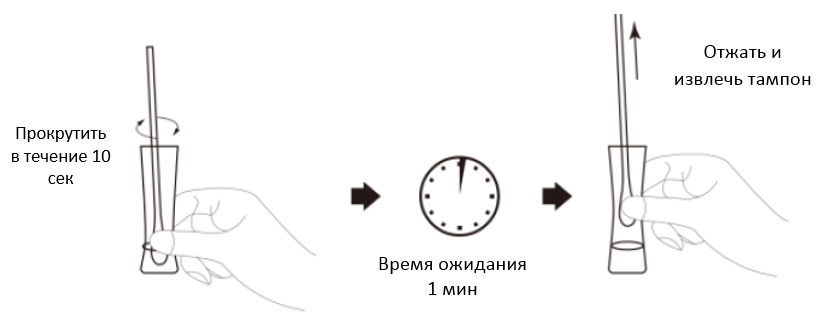  Мүмкіндігінше сұйықтықты кетіру үшін тампонның басын шыны түтікшенің ішкі қабырғасына басып, тампонды алыңыз. Қолданғаннан кейін тампонды биологиялық қауіпті қалдықтарды жою туралы хаттамаға сәйкес тастаңыз; Сынама алуға арналған шыны түтікшеге дозатор-қақпақты  орнату; Герметикалық қаптамадан сынақ кассетасын алу және оны бір сағат ішінде пайдалану. Жақсы нәтижеге қол жеткізу үшін, қаптаманы ашқаннан кейін тестті бірден жасаңыз (салқын жерде сақтаған кезде, тест алдында кассетаны бөлме температурасына дейін жеткізіңіз); Сынамасы бар шыны түтікшені төңкеріп, зерттелетін сынаманың бірнеше тамшысын (енгізілген тамшылардың саны экспресс-тест жинағына арналған нұсқаулықта белгіленген) S саңылауына қосу;Экспресс тестке арналған нұсқаулықта белгіленген инкубация уақытына секундомерді қосу (әртүрлі экспресс тест өндірушілерінің өзіндік белгіленген инкубация уақыты бар). Инкубацияны бөлме температурасында жүзеге асыру; Инкубация уақытынан асатын нәтижелерді түсіндіру ұсынылмайды. Түсті сызық пайда болғанша күтіңіз (және). 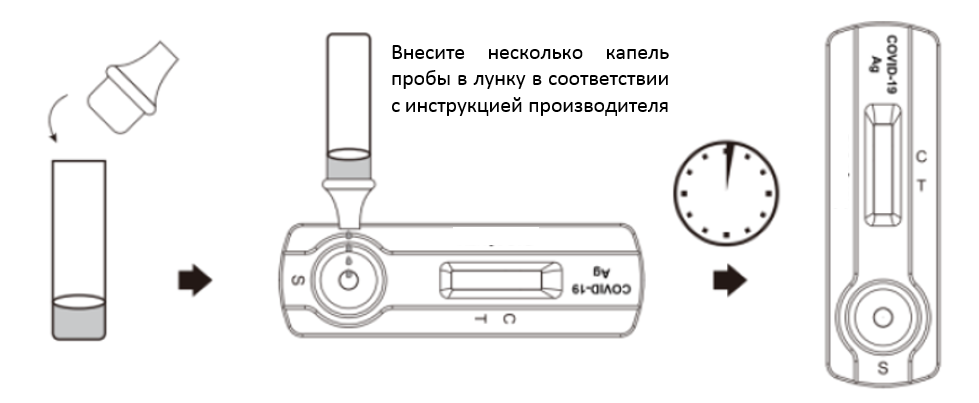  Нәтижелерді түсіндіру: егер тест дұрыс орындалған болса, нәтижелер терезесінде түрлі-түсті жолақ С қалпында бақылау сызығы түрінде көрсетіледі. Вирус антигені  Т қалпында анықталғанда түрлі-түсті жолақ пайда болады.Оң нәтиже:Нәтижелер терезесінде 2 көрінетін сызық пайда болады. Т аймағындағы сызық үлгіде SARS-CoV-2 антигенінің бар екенін көрсетеді. Тест сызығы аймағындағы түс қарқындылығы (T) үлгінің құрамындағы антиген мөлшеріне байланысты өзгереді. Сондықтан тест сызығындағы кез келген түс реңін (T) оң нәтиже ретінде қарастыру керек.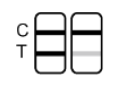 Теріс нәтиже:C бақылау аймағында тек бір түсті сызық пайда болады. T тест сызығы аймағында түрлі-түсті сызық жоқ.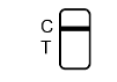 Валидті емес (жарамсыз) нәтиже;Егер тест аяқталғаннан кейін нәтижелер терезесінде (C) бақылау сызығы көрінбесе, нәтиже жарамсыз болып саналады. Үлгінің жеткіліксіз көлемі, зерттеудің дұрыс жүргізілмеуі немесе мерзімі өткен тесттер бақылау (С) сызығының пайда болмауының неғұрлым ықтимал себептері болып табылады. Үлгіні жаңа тестпен қайта тестілеу ұсынылады. 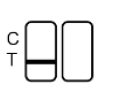 Экспресс-тесттің сапасын бақылау.Тестке процедуралық бақылау қосылады. Бақылау сызығының (C) аймағында пайда болатын сызық – бұл ішкі процедуралық бақылау. Бұл үлгінің жеткілікті көлемін және процедураның дұрыс әдісін растайды. Әрбір пациенттен кейін медицина қызметкері «В» класындағы медициналық қалдықтарға арналған ҚКЖҚ-на пайдаланылған материалды орналастырады, пайдаланылған тест-жолақты және қолғапты «В» класындағы медициналық қалдықтарға арналған ыдысқа кәдеге жаратады; Әрбір пациенттен кейін медицина қызметкері «вирустық инфекциялар кезінде» ерітіндіні араластыру режимі бар қоса берілген нұсқаулыққа сәйкес дезинфекциялау режимін сақтай отырып, жұмыс беттерін (үстел, орындық немесе кушетка және т. б.) дайын дезинфекциялық ерітінділермен өңдейді; Күніне кемінде 2 рет «вирустық инфекциялар кезінде» ерітіндіні араластыру режимі бар нұсқаулыққа сәйкес дезинфекциялау ерітіндісін қолдана отырып, үй-жайларды ылғалды жинауды және белгіленген режимге сәйкес кварцтауды жүргізу, кейіннен үй-жайды кемінде 15 минут желдету; Жұмыс аяқталғаннан кейін медицина қызметкері ЖҚҚ-ны шешіп, оларды «В» класының қалдықтарына арналған ыдысқа салады; ЖҚҚ шешкеннен кейін медицина қызметкері қолды жуудың бекітілген алгоритміне сәйкес қолды жылы сумен және сабынмен мұқият жуады, оларды антисептикпен өңдейді; Ауысым аяқталғаннан кейін «вирустық инфекциялар кезінде» дезинфекциялау ерітіндісін араластыру режимімен күрделі жинау типі бойынша үй-жайларды (автомобильді) өңдеуді және белгіленген режимге сәйкес кейіннен үй-жайларды (автомобильді) кемінде 15 минут желдетумен кварцтауды жүргізу; Экспресс-тесттің оң нәтижесін алған кезде зерттеу жүргізген персонал:тестіленуші адамды хабардар етеді және оң нәтижесі бар пациент туралы медициналық ұйым басшысына немесе ҚР ДСМ СЭБК аумақтық департаментіне 2 сағат ішінде хабарлайтын жауапты адамға хабарлайды;пациентті одан әрі жүргізу тактикасы пациенттің жағдайына сәйкес жүзеге асырылады (оқшаулау жағдайларын қамтамасыз ете отырып, бейінді стационарға емдеуге жатқызу немесе амбулаториялық емдеу).SARS-CoV-2 вирусының таралуы төмен болған кезде жалған оң нәтижелерді болдырмау үшін ЭТ-нің барлық оң нәтижелеріне ПТР әдісімен қосымша тестілеу жүргізіледі. Теріс нәтиже алған кезде:COVID-19-ды жоққа шығармайтын және жұқтыру қаупі жоғары белгілері бар адамдарда ПТР-ға биологиялық материал алу жүргізіледі және пациентке ПТР тестілеу нәтижелерін алғанға дейін өзін-өзі оқшаулау қағидаларын сақтай отырып, үйде қалу ұсынылады;ПТР тестілеудің оң нәтижесін алған кезде пациентті жүргізу және хабардар ету тактикасы 6.23-тармаққа сәйкес.ІI. ИФТ әдісімен тестілеу1. ИФТ әдісімен тестілеу зерттеу хаттамасына сәйкес жаңа COVID-19 коронавирустық инфекциясына ұжымдық иммунитетті анықтауға серологиялық-эпидемиологиялық зерттеу жүргізу кезінде эпидемиологиялық қадағалау мақсатында жүргізіледі.2. COVID-19 антиденелерін анықтауға арналған материал – бұл қан сарысуы.3. Биоматериалдыы алуды денсаулық сақтау ұйымының медицина қызметкері эпидемияға қарсы режим талаптарын сақтай отырып жүзеге асырады.4. Материалды жинау кезінде ЖҚҚ пайдаланылады.  5. Пациенттің қан сарысуы бар шыны түтікшесі науқас туралы барынша көп ақпаратты қамтитын жолдамамен бірге жүреді: пациенттің тегі, аты, әкесінің аты, ЖСН, жасы, ауырған күні, алған күні және симптомдары, келген елі, науқаспен қарым-қатынасы.6. Қан сарысуы бар шыны түтікше биологиялық қауіпсіздік талаптарын сақтай отырып центрифугаланады. Сарысуды аликвотирлеуге жол берілмейді!7. Тасымалдау сәтіне дейін алынған үлгілерді тоңазытқышта 2-ден 4 градусқа дейінгі температуралық режимде сақтау қажет.8. Пациенттен алынған үлгілерді ҚР ДСМ 2017 жылғы 8 қыркүйектегі №684 бұйрығымен бекітілген «Ықтимал қауіпті химиялық және биологиялық заттарды пайдаланатын зертханаларға қойылатын санитариялық-эпидемиологиялық талаптар» санитариялық қағидаларына сәйкес үш қаптама талаптарын сақтай отырып, ҰСО филиалының зертханасына немесе COVID-19-ға тестілеу үшін айқындалған басқа зертханаға тасымалдау керек.9. Зертханаларда ҚР-да диагностика жүргізу үшін тіркелген және рұқсат етілген тест-жүйелерді қолдана отырып, ИФТ (ИХЛ/АХЛ) әдісімен COVID-19 антиденелерін анықтау жүргізіледі.10. COVID-19 антиденелерін анықтауға арналған тестілеу аяқталғаннан кейін жіберген ұйымға зерттеу нәтижелерін беру және жіберген ұйымға зерттеу нәтижелері туралы хабарлау және т. б. жүргізіледі. 11. Тестілеуді жүргізетін зертханалар белгіленген нысан мен жиілікке сәйкес тестіленген адамдардың саны мен санаты туралы есептілікті СЭБКД-не ұсынады.12. ҚДСҰО СЭСМҒПО филиалы жекелеген жағдайларда көрсетілімдер және СЭБКД-мен келісім бойынша жіберген ұйымға зерттеу нәтижесін ұсына отырып, ИФТ (ИХЛ/ЭХЛ) әдісімен үлгілерді референс тестілеуді және референс тестілеу нәтижелері туралы аумақтық СЭБКД-ны хабарлауды жүргізеді.13. Референттік тестілеуге жіберілген үлгілер науқас туралы барынша көп ақпаратты қамтитын жолдамамен бірге жүреді: пациенттің тегі, аты, әкесінің аты, ЖСН, жасы, ауырған күні, алған күні және симптомдары, келген елі, науқаспен қарым-қатынасы, басқа зертханаларда алынған зерттеу нәтижесі (бар болса) және т. б.14. Референттік тестілеуге жіберілген үлгілерді ҚР ДСМ 2017 жылғы 8 қыркүйектегі № 684 бұйрығымен бекітілген «Ықтимал қауіпті химиялық және биологиялық заттарды пайдаланатын зертханаларға қойылатын санитариялық-эпидемиологиялық талаптар» санитариялық қағидаларына сәйкес үш қаптама талаптарын сақтай отырып, ҚДСҰО СЭСМҒПО филиалына тасымалдау керек.15. CОVID-19 антиденелерін анықтауға арналған референс тестілеу аяқталғаннан кейін жіберген ұйымға зерттеу нәтижелерін беру және жіберген ұйымға референс тестілеу нәтижелері туралы хабарлау және т. б. жүргізіледі.IІI. ПТР әдісімен тестілеу1. CОVID-19-ға ПТР әдісімен тестілеу медициналық ұйымның немесе СЭБК департаментінің аумақтық бөлімшесінің жолдамасы бойынша жүргізіледі. ПТР әдісімен тестілеуге мыналар жатады:1.1. Эпидемиологиялық көрсетілімдер бойынша:1) COVID-19-бен инфекциялық стационарға жатқызылған адамдар; 2) ЖРВИ және пневмониямен ауыратын науқастар; 3) COVID-19-ға қарсы вакцинацияның толық курсын алғаны туралы құжаттамалық растау болмаған кезде COVID-19-бен ауыратын науқаспен жақын байланыстары қатарындағы адамдар;4) респираторлық симптомдары және COVID-19-ға ұқсас басқа белгілері бар медицина қызметкерлері;1.2. Профилактикалық мақсатта:1) Қазақстан Республикасының Бас мемлекеттік санитариялық дәрігерінің қаулысына сәйкес теміржол, теңіз, өзен көлігінде және автоөтпе жолдарда Мемлекеттік шекарадағы өткізу пункттері арқылы Қазақстанға келетін азаматтар;2) Қазақстан Республикасының Бас мемлекеттік санитариялық дәрігерінің  қаулысына сәйкес шетелден авиарейстермен келетін адамдар;3) COVID-19-ға қарсы вакцинацияның толық курсын алғаны туралы құжаттамалық растау болмаған кезде жинау пункттерінде мерзімді әскери қызметке шақырылатын адамдар және әскери бөлімге келгеннен кейін жас әскерлер;4) COVID-19-ға қарсы вакцинацияның толық курсын алғаны туралы құжаттамалық растау болмаған кезде мерзімді әскери қызметтен кейін әскери бөлімдерден кету алдында әскерден босатылған адамдар.5) Қазақстан Республикасында COVID-19-ға қарсы вакцинациялаудың толық курсын алғаны туралы құжаттамалық растау болмаған кезде стационарға (оның ішінде күндізгі стацонарға) жоспарлы емдеуге жатқызу кезінде пациенттер;6) COVID-19-ға қарсы вакцинацияның толық курсын алғаны туралы құжаттамалық растау болмаған кезде шұғыл емдеуге жатқызу кезінде пациенттер;7) COVID-19-ға қарсы вакцинацияның толық курсын алғаны туралы құжаттамалық растау болмаған кезде науқас балаға күтім жасауға медициналық ұйымдарға жатқызылған адамдар;8) емдеуге жатқызу алдында жүкті әйелдер;9) COVID-19-ға қарсы вакцинацияның толық курсын алғаны туралы құжаттамалық растау болмаған кезде гемодиализдегі пациенттер айына 1 рет; 10) COVID-19-ға қарсы вакцинацияның толық курсын алғаны туралы құжаттамалық растау болмаған кезде ҚАЖ мекемелеріне түсетін адамдар (тергеуге алынғандар, айыпталушылар, сотталғандар);11) COVID-19-ға қарсы вакцинацияның толық курсын алғаны туралы құжаттамалық растау болмаған кезде медициналық-әлеуметтік мекемелерге жаңадан түсетін адамдар, ресімдеу кезінде және кейіннен ай сайын;12) COVID-19-ға қарсы вакцинацияның толық курсын алғаны туралы құжаттамалық растау болмаған кезде демалыстан, іссапардан, науқастануына байланысты жұмыс орнында болмауынан кейін медицина қызметкерлері;13) эпидемиологиялық көрсетілімдер бойынша тиісті аумақтың бас мемлекеттік санитариялық дәрігерінің қаулысына сәйкес;14) COVID-19-ға қарсы вакцинациялаудың толық курсын алғаны туралы құжаттамалық растау болмаған кезде медициналық жоғары оқу орындары мен медициналық колледждердің студенттері медициналық ұйымдарда практика басталу алдында жүргізіледі.    2. COVID-19-ды анықтау үшін материал аңқа мен мұрын жұтқыншақтан бөлінетін сынама, транстрахеалдық, мұрын жұтқыншақ аспираты, мұрын шайындысы, қақырық болып табылады.3. Биоматериал сынамасын алуды эпидемияға қарсы режим талаптарын сақтай отырып, денсаулық сақтау ұйымының (санитариялық-эпидемиологиялық қызметтің, МСАК, стационарлар қызметкерлері) медицина қызметкері жүзеге асырады. 4. Материалды жинау кезінде ЖҚҚ қолданылады.5. Жағындылардың үлгілері пластикалық өзектегі синтетикалық материалдан (мысалы: полиэстер немесе дакрон) жасалған жасанды аппликаторы бар стерильді тампонның көмегімен тестіленушінің орналасқан жері бойынша (үйде, медициналық ұйымда, стационарларда, жұмыс орны бойынша) алынады.6. Бір науқастан вирустық тасымалдау ортасы бар бір түтікке аңқа мен мұрыннан (2 тампоннан) алу қажет. 7. Пациенттен алынған үлгі науқастың тегі, аты, әкесінің аты, ЖСН, жасы, ауырған күні, алу күні және симптомдары, келген елі, науқастармен байланыс туралы барынша көп ақпаратты қамтитын жолдамамен бірге жүреді.8. Тасымалдау сәтіне дейін алынған үлгілерді 2-ден 4 градусқа дейінгі температуралық режимде тоңазытқышта сақтау қажет.9. ҚР ДСМ 2017 жылғы 8 қыркүйектегі №684 бұйрығымен бекітілген «Ықтимал қауіпті химиялық және биологиялық заттарды пайдаланатын зертханаларға қойылатын санитариялық-эпидемиологиялық талаптар» санитариялық қағидаларына сәйкес үш қаптаманың талаптарын сақтай отырып, пациенттен алынған үлгілерді ҰСО филиалының зертханасына немесе басқа зертханаға тасымалдау керек.10. Зертханаларда нақты уақыт режимінде (реал-тайм) ПТР әдісімен COVID-19-дың спецификалық диагностикасы жүргізіледі.11. COVID-19-ға тестілеу аяқталғаннан кейін зерттеу нәтижелерін жіберген ұйымға беру және зерттеу нәтижелері туралы жіберген ұйымға және АД-ға хабарлау жүргізіледі. 12. ҚДСҰО СЭСМҒПО филиалы жекелеген жағдайларда көрсетілімдер бойынша жіберген ұйымға зерттеу нәтижесін ұсына отырып, үлгілерге ДДҰ валидациялаған тест-жүйелерінде ПТР реал-тайм әдісімен референттік тестілеу және референттік тестілеудің нәтижелері туралы аумақтық СЭБКД -не хабарлауды жүргізеді. 13. ҚДСҰО СЭСМҰҒО филиалы COVID-19 зертханалық зерттеулерінің сапасын қамтамасыз ету мақсатында зертханааралық салыстыру сынақтарын (кәсіптік тестілеу), оның ішінде «Сәйкестікті бағалау. Саралауды тексеруді жүргізуге қойылатын негізгі талаптар» ISO 17043-2013 стандартының, сондай-ақ ДДҰ-ның Сапаны сыртқы бағалаудың ұлттық бағдарламаларын ұйымдастыру жөніндегі ұсынымдарының талаптарына сәйкес ДДҰ-ның ынтымақтасатын зертханасымен бірге жүргізеді. 14. Сапаны сыртқы бағалау (зертханааралық салыстыру сынақтары (кәсіптік тестілеу) тестілеуді эпидемиологиялық мақсатта, профилактикалық мақсатта және эпидемиологиялық қадағалау шеңберінде жүзеге асыратын зертханалар үшін жүргізіледі.15. Халықтың жабық ұйымдастырылған топтарында халықты тестілеу топтарын кеңейту қажет болған жағдайда пулға диагностикалық тестілеуді біріктіру жолымен скринингтік зерттеулер жүргізуге жол беріледі.16. Талдаудың сезімталдығын төмендетуге жол бермеу мақсатында халықтың скринингі үшін пулға диагностикалық тестілерді біріктіру 3-5 үлгіден артық емес ерітуде тестілеуді біріктіруге жол беріледі. 17. Зертханалық скрининг кезінде диагностикалық тестілеу жүргізу және пулға біріктіруді кеңейтуді қатаң түрде валидацияланған әдістеме және сезімталдықтың төмендеуіне жол бермеу негізінде жүргізу керек.18. Диагностикалық тесттерді нақты уақыт режимінде (реал-тайм) ПТР әдісімен талдау жүргізу кезінде ғана пулға біріктіруге жол беріледі. 19. Пулирлеу биологиялық қауіпсіздік талаптары, үлгілерді вортекстеу және пулды 500 мкл көлемінде қалыптастыру және пулды тиісті сәйкестендіру рәсімдері сақтала отырып жүргізіледі.20. Диагностикалық пулда оң нәтижелер алынған жағдайда пулға біріктірілген әрбір үлгінің жеке диагностикасы жүргізіледі.ІV. SARS CoV-2 вирустарының молекулалық-генетикалық мониторингі1. Патогендердің генетикалық вариабелділігін, олардың таралуын және пайда болуын мониторингілеу үшін екінші буынды секвенирлеу әдісін пайдалану, диагностикалық тесттерді қоса алғанда, медициналық контрмерлердің тиімділігіне әсер етуі мүмкін.2. Вирусты толық геномды секвенирлеу ҚР ДСМ айқындаған зертханаларда жүргізіледі. 3. Секвенирлеу нәтижелері ҚР ДСМ-ге жіберіледі және COVID-19 коронавирустық инфекциясын диагностикалау және емдеу бойынша тиімді шараларды әзірлеу үшін қолданылады.Қазақстан Республикасының Бас мемлекеттік санитариялық дәрігерінің2021 жылғы  2 қыркүйектегі    №38  қаулысына                                                                                                                                                      34-қосымшаІ. Инфекция жұқтырудың алдын алу мақсатында COVID-19 бойынша іс-шараларды өткізуге тартылған медицина қызметкерлерінің іс-қимыл алгоритміCOVID-19 контагиоздылығының жоғары болуына және жеткіліксіз зерделенуіне байланысты денсаулық сақтау ұйымдарында эпидемияға қарсы режимді қатаң сақтауды қамтамасыз ету қажет.1. Респираторлық инфекция және пневмония белгілері бар әрбір пациентті денсаулық сақтау ұйымдарының медицина қызметкерлері әлеуетті жұқтырғандар (инфекция көзі) ретінде қарастыруы тиіс. Осы қаулыға 3- қосымшаға сәйкес жеке қорғаныш құралдарын пайдалану керек.2. Ауруханаларда COVID-19 пациенттерін күтуді қамтамасыз ететін медицина қызметкерлері мен кіші медицина персоналы медициналық ұйым басшысының бұйрығымен айқындалады.3. Медицина қызметкерлері мен кіші медицина қызметкерлері COVID-19-бен ауыратын науқасты күту және емдеу кезінде инфекциялық бақылау мәселелері бойынша нұсқаулықтан өтеді.4. Инфекциялық стационарларда тәжірибелі медицина қызметкерлері қатарынан әрбір бөлімшеде (бөлімше, блок, қабат) қызметкерлердің қауіпсіздік шараларын (маскалық режим, қол гигиенасы, ЖҚҚ-ны уақтылы ауыстыру), бөлімшеде, блокта, қабатта эпидемияға қарсы режимді сақтауға жауапты адамды тағайындау қажет, ол сондай-ақ қорғаныш құралдарын киюдің дұрыстығын мұқият тексереді және шыны арқылы шығарда оларды алудың дұрыстығын бақылайды, персоналдың лас аймаққа кірер алдында белгілермен түсіндіріледі.5. Медицина қызметкерлеріне күн сайын сұрау жүргізу және дене температурасын күніне 2 рет өлшеу арқылы бөлімшенің жауапты медицина қызметкері бақылау журналына тіркей отырып, тұрақты медициналық бақылау белгіленеді.6. Науқастарға немесе СОVID-19-ға күдікті адамдарға медициналық көмек көрсету және ошақтарда эпидемияға қарсы іс-шаралар жүргізу кезінде (көрсетілетін медициналық көмек түріне байланысты ЖҚҚ пайдаланбау немесе қорғаныш деңгейінің сәйкес келмеуі) медицина персоналының және санитариялық-эпидемиологиялық қызмет мамандарының бұзу фактілері анықталған жағдайда, мынадай шараларды қолдану қажет: соңғы байланыста болғаннан кейін зертханалық зерттеуге материал алу, медициналық бақылауды ұйымдастыру, күнделікті термометрия жүргізу арқылы 14 күнге жұмыстан шеттету және үйде немесе стационарлық карантинге оқшаулау. Оң нәтиже болған жағдайда емдеуге жіберіледі. Теріс нәтиже болған жағдайда үй карантинінде болады және теріс нәтижесі бар қайтадан зертханалық тексеруден кейін 14 күннен соң жұмысқа жіберіледі. 7. Жеке қорғаудың барлық шараларын сақтаған жағдайда науқасқа немесе СОVID-19-ға күдікті адамдарға медициналық көмек көрсеткен медицина қызметкерлері және санитариялық-эпидемиологиялық қызметтің мамандары ошақтарда эпидемияға қарсы іс-шараларды жүргізу кезінде жұмыс кестесіне сәйкес өздерінің лауазымдық міндеттерін атқаруды жалғастырады. 8. COVID-19 жағдайымен жақын байланыста болғандар арасындағы COVID-19-ға зерттеуді жүзеге асыратын зертханалардың қызметкерлері COVID-19-ға қарсы вакцинацияның толық курсын алғаны туралы құжаттамалық растау болмаған кезде байланыс анықталғаннан бастап 1-күні COVID-19-ға ПТР әдісімен тексеріледі. ПТР әдісімен жүргізілген COVID-19-ға хертханалық тексеру қорытындысы теріс болған жағдайда инфекциялық қауіпсіздік және ЖҚҚ қолдану талаптарын қатаң сақтай отырып, өздерінің лауазымдық міндеттерін атқаруды жалғастырады. 9. Респираторлық симптомдар пайда болған немесе температура жоғарылаған кезде медицина қызметкері немесе кіші медицина персоналы медициналық ұйымның басшысын хабардар етеді және дереу оқшауланады және инфекциялық стационарға орналастырылады. 10. Инфекциялық емес бейіндегі стационарларда COVID-19 тіркелген кезде медицина қызметкерлерін оқшаулау және бақылау принципі осы қосымшаның 6,7 және 8-тармақтарына сәйкес  жүргізіледі.11. COVID-19-ды жұқтыру тәуекелі жоғары медицина қызметкерлері осы қаулыға 33-қосымшаға сәйкес COVID-19-ға тестілеуден өтуі тиіс.12.  Осы қаулыға 2-қосымшаға сәйкес «таза» және «лас» аймақтарға бөлінеді.13. Барлық медициналық ұйымдарда пациенттермен жұмыс істеу кезінде «таза» және «лас» аймақтардың персоналы арасында байланыссыз өзара іс-қимылды қамтамасыз ету қажет.14. Лас аймақта персонал осы қаулыға 3-қосымшаға сәйкес ЖҚҚ-да тұрақты жұмыс істейді.15. Әрбір ауысым басқа ауысымнан оқшаулауда ұсталады. Бұл іс-шара әр түрлі ауысымдарда медицина қызметкерлерін жұқтырудың алдын алуға, қызметкерлердің ауруханаішілік инфекцияның таралуының алдын алуға, сондай-ақ оның халық арасында таралуының алдын алуға мүмкіндік береді.16. Қажет болған жағдайда, арнайы мамандармен пациенттерге консультация беру және қарау барынша қашықтықтан жүргізілуі қажет.17. Қабылдау бөлімінде келіп түсетін науқастардан зертханалық зерттеу үшін материал алынады.18. Пациентті қабылдағаннан кейін үстіңгі беткейлерді – үстел, қалқа, кушетка, орындықтар, есік тұтқалары, жиһаз заттары және пациентпен тікелей байланыста болған медициналық мақсаттағы бұйымдарды өңдеу жүзеге асырылады.19. Науқастарға арналған бөлімшеде науқастарды қабылдау мерзімдері, клиникалық нысандары және аурудың ауырлық дәрежесі бойынша бөлек орналастыру үшін палаталар көзделуі тиіс.20. Аурухана төсектері бір-бірінен кемінде 1 м қашықтықта орналастырылады.21. Инфекциялық аурулар стационарында палаталық бөлімшенің негізгі құрылымдық бірлігі палата емес, бокс, жартылай бокс немесе боксталған палата болуы мүмкін. Бокстарда науқастарды толық оқшаулау қарастырылған, олар 1-2 төсекке жоспарланады.22. Науқас шығарғанға дейін бокста болады және одан тамбурмен сыртқы шығу жолы арқылы шығады (бар болса). Персонал арнайы киімді ауыстыру, қолды жуу және дезинфекциялау жүргізілетін шлюз арқылы инфекциялық емес дәлізден бокстарға кіреді.23. Жартылай бокстарда бокстарға қарағанда, сыртқы шығу жолы болмайды. Жартылай боксталған бөлімшенің режимі науқастардың санитариялық өткізгіштер арқылы бөлімшенің жалпы дәлізінен жартылай бокстарға түсетіндігімен ерекшеленеді.24. Күнделікті мұқият ағымдық дезинфекция жүргізіледі, науқастарды шығарғаннан кейін – қорытынды дезинфекция жүргізіледі.25. Науқастарға арналған тамақ «таза» блоктың кіретін асүй ыдысына жеткізіледі және онда асүй ыдысынан буфет госпитальінің ыдысына салынады. Буфет тамағына бөлімше ыдысына салынады және үлестіру бөлімшесіне жіберіледі, онда порциялар бойынша бөлінеді және палаталар бойынша таратылады. Бөлімшеге тамақ келіп түскен ыдыс зарарсыздандырылады, содан кейін ыдысы бар сыйымдылық буфеттік ыдысқа беріледі, онда оны жуады және келесі таратқанға дейін сақтайды. Тарату орны тамақ қалдықтарын зарарсыздандыру үшін барлық қажеттіліктермен жабдықталады. Жеке ыдыс әрбір тамақ ішкеннен кейін зарарсыздандырылады.26. Қызметкерлерге жұмыс істеген уақыттан кейін лас аймаққа қайта кіруге тыйым салынады.27. Лас аймаққа медициналық бұйымдарды, дәрі-дәрмектерді, қан препараттарын, құрал-саймандарды, іш киімдерді, пациенттерге арналған тамақ құжаттарын және т. б. жеткізуге жауапты қызметкерлерді анықтау қажет.28. Дәрі-дәрмектерді, емделушілерге тамақтануды және басқа да заттарды «лас» аймаққа беру ең аз инфекциялық қауіп-қатермен жүзеге асырылады. Берілетін заттарды «таза» аймақтың қызметкері шлюз үстелінде қалдырады және есікті таза жағынан жабады. Шлюзді таза аймақтан жапқаннан кейін «лас» аймақтың қызметкері шлюз есігін лас жағынан ашады, заттарды алады және есікті жабады.29. «Лас» аймақтан шығарылатындардың барлығы вирустық инфекция режимі бойынша дезинфекциялау құралдарын қолдана отырып өңделеді.30. Зарарсыздандырылған медициналық қалдықтар медициналық қалдықтармен жұмыс істеуге қойылатын санитариялық-эпидемиологиялық талаптарға сәйкес кәдеге жаратылады.31. Жалпы кәрізге ағызар алдында сарқынды суларды алдын ала зарарсыздандыру үшін кәріздік септик болуы қажет.32. COVID-19-ға күдікті науқастарды тасымалдауды мынадай қауіпсіздік талаптары сақталған жағдайда жүзеге асыру қажет:1) СОVID-19 жаңа коронавирустық инфекцияға күдікті пациентке шақыруды орындайтын жедел медициналық жәрдем бригадасының медицина қызметкерлері шығар алдында тікелей жеке қорғаныш құралдарын киеді. Жеке қорғаныш құралдары әр науқастан кейін ауыстырылады;2) жедел медициналық жәрдем бригадасының жүргізушісі жеке қорғаныш құралдарымен қамтамасыз етіледі;3) салон COVID-19 жаңа коронавирустық инфекцияға күдікті пациенттің биологиялық материалымен ластанған жағдайда, ластану орындары дереу зарарсыздандырылады; 4) жедел медициналық жәрдем бригадаларының жүргізушісі мен медицина қызметкерлері пациентті медициналық ұйымға бергеннен кейін белгіленген орындарда аяқ киімді, қолды жеке қорғаныш құралдарын дезинфекциялауға міндетті;5) COVID-19 жаңа коронавирустық инфекцияға күдікті пациентті медициналық ұйымға медициналық эвакуациялау аяқталғаннан кейін жедел медициналық жәрдем автомобилі және медициналық эвакуация кезінде пайдаланылған заттар арнайы жабдықталған алаңда арнайы медициналық ұйымның аумағында дезинфекторлардың күшімен зарарсыздандырылады;6) жедел медициналық жәрдем автомобилінің салонына дезинфекция жүргізу мүмкін болмаған жағдайда, медициналық ұйым аумағында дезинфекторлардың күшімен дезинфекцияны жедел медициналық жәрдем бригадасының жүргізушісі және медицина қызметкерлері жүргізеді;7) жедел медициналық жәрдем автомобилінің салонында дезинфекциялау салонының барлық беткейлеріне, оның ішінде медициналық бұйымдардың беткейлеріне жүргізіледі;8) беткейлерді өңдеу дезинфекциялық ерітіндіге батырылған шүберекпен немесе дезинфекциялық ерітіндіні бүрку жолымен суландыру тәсілімен жүргізіледі;9) экспозициядан кейін дезинфекциялық ерітіндіні таза сумен жуады, кейіннен дезинфектант иісі жойылғанға дейін желдетіле отырып, құрғақ шүберекпен сүртеді;10) медициналық көмек көрсету кезінде пайдаланылған бір рет қолданылатын жеке қорғаныш құралдары, жинау шүберектері пакеттерге жиналады және медициналық ұйымның аумағындағы В сыныбының қалдықтарына арналған арнайы контейнерлерге салады; 11) жедел медициналық жәрдемнің мамандандырылған көшпелі бригадасының жүргізушісі мен медицина қызметкерлері шақыруды орындағаннан кейін дененің ашық жерлерін тері антисептигімен сүртуді қамтитын санитариялық өңдеуден өтуге міндетті;12) медициналық авиация желісі бойынша қолданылатын әуе кемесімен covid-19-ға күдікті пациентті эвакуациялау кезінде эвакуациялау аяқталғаннан кейін әуе кемесінің салоны мен пайдаланылған заттар дезинфекциялау құралдарын пайдалана отырып зарарсыздандыруға жатады. ІІ. Барлық медициналық ұйымдардағы инфекциялық қауіпсіздік33. Денсаулық сақтау ұйымдарында: осы қаулыға 3-қосымшаға сәйкес тиісті қорғау деңгейі бар ЖҚҚ;санитариялық тораптарды сұйық сабынды дозаторлармен, электр кептіргіштермен немесе бір рет қолданылатын қағаз сулықтармен, пайдаланылған маскалар мен сулықтарды жинауға арналған педальмен жабдықталған қоқыс жәшіктерімен қамтамасыз ету;антисептиктердің, дезинфекциялық құралдардың жеткілікті санымен қамтамасыз ету;барлық үй-жайларды үнемі желдету, адамдар болғанда ауаны зарарсыздандыруды қамтамасыз ететін қазіргі заманғы құрылғыларды пайдалану;санитариялық-дезинфекциялық режимді сақтау қажет.34. Респираторлық инфекция және пневмония белгілері бар әрбір пациентті денсаулық сақтау ұйымдарының медицина қызметкерлері ықтимал жұқтырғандар (инфекция көзі) ретінде қарастыруы тиіс. Осы қаулыға 3- қосымшаға сәйкес жеке қорғаныш құралдарын пайдалану керек.Медицина қызметкерлеріне күн сайын сұрау және дене температурасын өлшеу арқылы бөлімшенің жауапты медицина қызметкері бақылау журналына тіркей отырып, күніне 2 рет тұрақты медициналық бақылау белгіленеді.36. Респираторлық симптомдар пайда болған немесе температура жоғарылаған кезде медицина қызметкері немесе медициналық ұйымның кез келген басқа қызметкері медициналық ұйымның басшысын хабардар етеді, дереу оқшауланады, COVID-19-ға зертханалық тексеруден өтеді. 37. Стационарлық көмек көрсететін медициналық ұйымдарда медицина қызметкерлерінің стационар бөлімшелерінде қозғалысын шектеу қажет. 38. Амбулаториялық-емханалық көмек көрсететін медициналық ұйымдарда аумақта және ғимаратта сүзгіге тиісті көрсеткіштермен  кіреберісте сұрыптауды ұйымдастыруды қамтамасыз ету қажет. СОVID-19-ға ұқсас белгілері бар пациент анықталған кезде оны арнайы бөлінген бөлмеге оқшаулауды қамтамасыз ету және жедел медициналық жәрдемді шақыру қажет.39. Медицина қызметкерлері демалыстан, іссапардан, ауруына байланысты жұмыс орнында болмағаннан кейін, медициналық жоғары оқу орындары мен медициналық колледждердің студенттері медициналық ұйымдарда практиканы бастау алдында медициналық ұйымға нәтижесі берілген күннен бастап 3 тәуліктен аспайтын уақыт өткен ПТР әдісімен COVID-19-ға тестінің теріс нәтижесі бар анықтама немесе COVID-19-ға қарсы вакцинациялаудың толық курсын алғаны туралы құжат болған кезде жіберіледі.Қазақстан Республикасының Бас мемлекеттік санитариялық дәрігерінің2021 жылғы 2 қыркүйектегі    №38  қаулысына                                                                                                                                                          35-қосымшаCOVID-19-ды жұқтыру тәуекелі жоғары болған адамдар үшін оқшаулау тәртібі		І. COVID-19-ды жұқтыру тәуекелі жоғары болған адамдарды оқшаулау тәртібі1. COVID-19 пациентімен жақын байланыста болған адамдарда CОVID-19-ды жұқтыру тәуекелі жоғары болады. COVID-19 расталған жағдайының жақын байланысы:COVID-19 жағдайымен бір тұрғын үйде бірге тұратын адам;COVID-19 науқасымен немесе COVID-19 жағдайының инфекциялық бөлінділерімен қорғалмаған тікелей байланыста болған адам (мысалы, жөтелу, қол алысу кезінде және т.б.);ЖҚҚ (қорғаныш маскасын) пайдаланбай жабық үй-жайда болған адам (мысалы, сыныпта, жиналыс бөлмесінде, ауруханада күту бөлмесінде және т. б.) COVID-19 жағдайымен бірге 15 минут немесе одан көп уақыт ішінде 1,5 метрден кем қашықтықта болған адам;COVID-19 жағдайына тікелей күтімді қамтамасыз ететін медицина қызметкері немесе басқа да адам немесе ұсынылған ЖҚҚ-сыз не ЖҚҚ-ны қолдануды бұзу мүмкіндігімен COVID-19 жағдайының биоүлгілерімен жұмыс істеген зертхана мамандары;ұшақта, қалааралық қатынастағы автобуста, поезда, COVID-19 жағдайынан кез келген бағытта екі орындық қашықтықта болған байланыста болған адам, сондай-ақ COVID-19 науқасы ұшқан ұшақтың секциясына қызмет көрсеткен экипаж мүшелері ретінде  айқындалады. 	Жақын байланыста болғандарды анықтау үшін эпидемиологиялық байланыстарды тергеп-тексеру кезеңі COVID-19 жағдайы анықталғанға дейін 14 тәулік бұрын басталуы және COVID-19 жағдайын оқшаулау сәтімен аяқталуы тиіс. 	2. COVID-19 науқаспен байланыста болған адамдарға қатысты шаралар (жақын байланыс):	1) COVID-19-ға қарсы вакцинацияның толық курсын алғаны туралы құжаттық растау болмаған кезде COVID-19-бен ауыратын науқаспен байланыста болған адамдар (жақын байланыс) 14 күнге үйде оқшаулауға (үй карантині) жатады.	Оқшаулаудың 3-ші және 12-ші күндерінде ПТР әдісімен COVID-19-ға байланыста болған адамды (жақын байланыс) зертханалық тексеру үшін сынама алу жүргізіледі. Оқшаулаудың 12-күнінде алынған ПТР-зерттеудің нәтижесі теріс болған жағдайда 14 күн өткеннен кейін карантин мен оқшаулау аяқталады. Оқшаулаудың 14-ші күнінде ПТР-зерттеудің оң нәтижесі болған кезде, клиникалық симптомдар болмаған кезде МСАК маманы COVID-19-дың профилактика шараларын сақтау қажеттілігі туралы ұсынымдар береді (медициналық масканы, антисептиктерді пайдалану, қол гигиенасы, әлеуметтік қашықтық).	2) COVID-19-ға қарсы вакцинациялаудың толық курсын алғаны туралы құжаттамалық растау болған кезде COVID-19-бен ауыратын науқаспен байланыста болған адамдар (жақын байланыс) МСАК маманының медициналық тексеруіне жатады. COVID-19 белгілері болмаған кезде байланыста болған адамдар үй карантиніне оқшауланбайды, COVID-19-ға зертханалық тексеру жүргізілмейді, МСАК маманы күн сайын 14 күн бойы телефон арқылы байланыста болған адамнан оның денсаулық жағдайын (дене температурасы, ауру белгілерінің болуы)  нақтылайды. Аурудың белгілері пайда болған кезде байланыста болған адам ПТР-тест нәтижелерін алғанға дейін ПТР әдісімен COVID-19-ға зертханалық тексеруге және үйде оқшаулауға (үй карантині) жатады. COVID-19 диагнозы расталған кезде МСАК маманы COVID-19 науқасына Санитариялық-эпидемиологиялық бақылау комитетінің аумақтық бөлімшесіне шұғыл хабарлама береді	4. Симптомсыз вирус тасымалдаушылық кезінде пациент осы қаулыға 36-қосымшаға сәйкес оқшаулау жағдайлары болған кезде COVID-19 науқаспен соңғы байланыста болған сәттен бастап 14 күнге амбулаториялық жағдайда медициналық бақылауға және үйде оқшаулауға (үй карантині) жатады. Бекітілген алгоритмге сәйкес тәуекел факторлары болған және үйде оқшаулау үшін жағдайлар болмаған кезде емдеуге жатқызу туралы шешімді МСАК маманы әрбір жағдайда жеке қабылдайды.	Учаскелік терапевт күн сайын коронавирустық инфекцияның клиникалық симптомдарының болуына үй карантиніндегі симптомсыз вирус тасымалдаушыға қоңырау шалуға міндетті.  	COVID-19 науқастарымен соңғы байланыста болған сәттен бастап 14 күн ішінде клиникалық симптомдар болмаған жағдайда карантин аяқталады.	Карантин аяқталған кезде МСАК маманы симптомсыз вирус тасымалдаушыға COVID-19 профилактика шараларын сақтау қажеттілігі туралы ұсынымдар береді (медициналық масканы, антисептиктерді пайдалану, қол гигиенасы, әлеуметтік қашықтық).	Үй карантиніндегі симптомсыз вирус тасымалдаушыда аурудың клиникалық белгілері пайда болған кезде (дене температурасының 38 градусқа дейін және одан жоғары көтерілуі, тамақтың жыбырлауы және/немесе ауыруы, әлсіздік, жөтел, бас ауыруы, ентігу, тыныс алудың қиындауы және коронавирустық инфекцияның басқа да симптомдары) учаскелік терапевт COVID-19-бен ауыратын науқасқа Санитариялық-эпидемиологиялық бақылау комитетінің аумақтық бөлімшесіне шұғыл хабарлама береді.	Жедел хабарлама келіп түскен Санитариялық-эпидемиологиялық бақылау комитетінің аумақтық бөлімшесі осы COVID-19-бен ауыратын науқасты тіркеуді және есепке алуды жүзеге асырады, оны симптомсыз вирус тасымалдаушылардың есебінен алып тастайды, сондай-ақ симптомсыз вирус тасымалдау жағдайларының манифестік нысандарға (симптомдары бар жағдайлар) көшуінің жеке статистикасын жүргізеді.COVID-19-бен ауыратын науқаспен байланыста болған адамның және шетелден Қазақстан Республикасына авиарейстермен келген адамның қолхатыЕлді мекен  ________________                                     20__ жылғы  «___» ______ Мен ______________________________________, ЖСН: _________________,                                                                                                                              (Т.А.Ә. (бар болған кезде)__ __ __ жылы ҚР ІІМ/ӘМ берген № _________________төлқұжат/жеке куәлік, ____________________________ мекенжайында тіркелгенмін, нақты ___________________________________ мекенжайында тұрамын. Қазақстан Республикасының Бас мемлекеттік санитариялық дәрігерінің 20__ жылғы _________№ ___- ПГВР қаулысымен бекітілген COVID-19  эпидемиялық тәуекелі жоғары адам ретінде қауіпсіздік шараларын сақтау бойынша міндеттемелерді өзіме қабылдаймын.  Дербес деректерді өңдеуге келісім беремін.  Отбасының/үй шаруашылығының кез келген мүшесінде температурасы немесе әлсіздік белгілері пайда болған кезде карантин туралы хабардар етіп және жүгіну себебін көрсете отырып, COVID-19 бойынша колл-орталыққа дереу жүгіну немесе жедел жәрдем шақыру екендігі туралы хабардар етілдім.«Әкімшілік құқық бұзушылық туралы» 2014 жылғы 5 шілдедегі Қазақстан Республикасы Кодексінің (бұдан әрі – ӘҚБтК) 462-бабының 3-бөлігіне сәйкес мемлекеттік органдардың лауазымды адамдарының өз құзыреті шегінде заңды талаптарын немесе қаулыларын орындамағаны немесе тиісінше орындамағаны үшін әкімшілік жауаптылықтың болуы туралы хабардар етілдім. ӘҚБтК-нің 462-бабының 1-бөлігінде көзделген әкімшілік жауапкершіліктің болуы туралы, мемлекеттік инспекциялар мен мемлекеттік бақылау және қадағалау органдарының лауазымды адамдарына өздерінің құзыретіне сәйкес қызметтік міндеттерін орындауы үшін қажетті құжаттарды, материалдарды, статистикалық және өзге де мәліметтерді, ақпаратты беруден бас тарту не дәйексіз ақпарат беруден бас тарту түріндегі кедергі келтіруге тыйым салу туралы хабардар етілдім. Сондай-ақ, 2014 жылғы 3 шілдедегі Қазақстан Республикасы Қылмыстық кодексінің 380-бабына сәйкес билік өкіліне қатысты зорлық-зомбылықты қолданғаны үшін қылмыстық жауаптылықтың бар екендігі туралы хабардар етілдім. Күні:_________Қолы___________».Қазақстан Республикасының Бас мемлекеттік санитариялық дәрігерінің2021 жылғы  2 қыркүйектегі    №38  қаулысына                                                                                                                                                              36-қосымшаҮйде оқшаулау (үй карантині) жағдайларыҮй карантинінің мақсаты – аурудың ықтимал көзінен COVID-19-ды ықтимал жұқтырудың алдын алу және осылайша Қазақстанның аумағында коронавирустың таралуын болдырмау.Үй карантинін ұйымдастыру үшін тұру жағдайларына қойылатын талаптар:Үй карантині мынадай талаптар/жағдайлар сақталған кезде болуы мүмкін:1. Байланыста болған адам(дар) көршілерден (басқа отбасы мүшелерінен) оқшаулана алатын жеке пәтер (жеке дәретханасы бар жеке бөлме)  бар. 2. Байланыста болған адам және отбасының/үй шаруашылығының басқа мүшелері жеке қорғаныш құралдарына (медициналық маскалар, қолғаптар) қол жеткізе алады және сақтық шараларын (қолды сабынмен жиі жуу, ылғалды жинау жүргізу, үй-жайды желдету) сақтауға қабілетті.3. Үй шаруашылығында COVID-19 инфекциясынан кейін асқыну қаупі жоғары (60 жастан асқан адамдар, 5 жасқа дейінгі балалар, жүкті әйелдер, иммунитеті әлсіз немесе жүректің, өкпенің немесе бүйректің созылмалы аурулары бар адамдар) адамдар жоқ.4. Стационарлық телефонға немесе ұялы байланысқа қолжетімділік бар. 5. Үй карантинін  сақтау жағдайларын міндетті орындау туралы қол қойылған қолхаттың болуы. 6. Адам үй карантині режимін сақтау жөнінде өзіне міндеттеме алады және қолхатта жеке қол қоюымен растайды. Үй карантині режимін бұзған адамдар әкімшілік жауапкершілікке тартылады.    Үй карантиніндегі адамға арналған нұсқаулықтар1. Үйден шықпау.2. Түшкіру немесе жөтелу кезінде ауызды және мұрынды, вирустың таралуын болдырмау үшін бір рет қолданылатын сулықпен жабыңыз. Осыдан кейін қолды сабынмен жуу немесе оларды спирт негізінде антисептикпен өңдеу керек. Үнемі тығыз жататын медициналық масканы кию және оны әр 2 сағат сайын ауыстыру керек.3. Тамақтану алдында, сондай-ақ дәретханаға барғаннан кейін қолды сабынмен жуу немесе спирт негізіндегі антисептикпен өңдеу керек. Қолды сүрту үшін бір рет қолданылатын сулықтарды пайдаланған дұрыс.4. Жеке ыдысты пайдалану қажет.5. Температура немесе әлсіздену белгілері пайда болған кезде карантин туралы хабарлап және жүгіну себебін көрсете отырып, COVID-19 бойынша колл-орталыққа жүгіну немесе жедел жәрдемге қоңырау шалу қажет. Үй карантині қамтамасыз етілетін үй шаруашылығы мүшелеріне арналған нұсқаулықтар Мыналар ұсынылады: 1. Үйге  бөгде адамдардың келуін болдырмау. 2. Карантин бөлмесіне кіру кезінде ауыз бен мұрынды тығыз жабатын медициналық маска кию қажет. Егер маска ылғалданған немесе ластанған болса, оны дереу жаңа медициналық маскамен ауыстыру қажет. Медициналық масканы тиісті техниканы пайдалана отырып, яғни оның алдыңғы бөлігін ұстамай шешу. 3.	Күн сайын отбасының әрбір мүшесіның дене температурасын күніне кемінде 2 рет өлшеу керек.4.	Үй-жайларды күніне кемінде 2 рет желдету.5.	Күн сайын ылғалды жинау.6.	Қолды сабынмен жиі жуу немесе оларды антисептикпен өңдеу, қолды сүрту үшін бір рет қолданылатын сулықтарды қолданған жөн.7.	Әрбір отбасы мүшесіне жеке ыдыс-аяқты, жеке гигиена құралдарын пайдалану.8.	Түшкіру немесе жөтелу кезінде ауызды және мұрынды, вирустың таралуын болдырмау үшін бір рет қолданылатын сулықпен жабыңыз. Осыдан кейін қолды сабынмен жуу немесе оларды антисептикпен өңдеу керек.9.	Отбасының/үй шаруашылығының кез келген мүшесінде дене температурасы немесе сырқаттану белгілері пайда болған кезде карантин туралы хабарлап және жүгіну себебін көрсете отырып, дереу COVID-19 бойынша колл-орталығына жүгіну немесе жедел жәрдем шақыру.  Үй карантинін сақтау шарттарының міндетті түрде орындау туралы қолхатЕлді мекен  ________________                                                       2020 жылғы  «___» ______ Мен ______________________________________, ЖСН: _________________,                                                                   (Т.А.Ә. (бар болған кезде)__ __ ____ жылы ҚР ІІМ/ӘМ берген № _________________төлқұжат/жеке куәлік, ____________________________ мекенжайында тіркелгенмін, нақты ___________________________________ мекенжайында тұрамын. Қазақстан Республикасының Бас мемлекеттік санитариялық дәрігерінің 2020 жылғы _________№ ___- ПГВР қаулысының ___ қосымшасымен бекітілген COVID-19  эпидемиялық тәуекелі жоғары адам ретінде үйде оқшаулау (үй карантині) қағидаларын сақтау бойынша міндеттемелерді өзіме қабылдаймын.  Дербес деректерді өңдеуге келісім беремін.  Отбасының/үй шаруашылығының кез келген мүшесінде температурасы немесе әлсіздік белгілері пайда болған кезде карантин туралы хабардар етіп және жүгіну себебін көрсете отырып, COVID-19 бойынша колл-орталыққа дереу жүгіну немесе жедел жәрдем шақыру екендігі туралы хабардар етілдім.«Әкімшілік құқық бұзушылық туралы» 2014 жылғы 5 шілдедегі Қазақстан Республикасы Кодексінің (бұдан әрі – ӘҚБтК) 462-бабының 3-бөлігіне сәйкес мемлекеттік органдардың лауазымды адамдарының өз құзыреті шегінде заңды талаптарын немесе қаулыларын орындамағаны немесе тиісінше орындамағаны үшін әкімшілік жауаптылықтың болуы туралы хабардар етілдім. ӘҚБтК-нің 462-бабының 1-бөлігінде көзделген әкімшілік жауапкершіліктің болуы туралы, мемлекеттік инспекциялар мен мемлекеттік бақылау және қадағалау органдарының лауазымды адамдарына өздерінің құзыретіне сәйкес қызметтік міндеттерін орындауы үшін қажетті құжаттарды, материалдарды, статистикалық және өзге де мәліметтерді, ақпаратты беруден бас тарту не дәйексіз ақпарат беруден бас тарту түріндегі кедергі келтіруге тыйым салу туралы хабардар етілдім. Сондай-ақ, 2014 жылғы 3 шілдедегі Қазақстан Республикасы Қылмыстық кодексінің 380-бабына сәйкес билік өкіліне қатысты зорлық-зомбылықты қолданғаны үшін қылмыстық жауаптылықтың бар екендігі туралы хабардар етілдім. Күні:_________Қолы____________Үй карантинінде болуды қашықтықтан мониторингтеуді қамтамасыз ету Мониторингті қамтамасыз ету үшін:1. Үй карантиніндегі адамға смартфонына Smart Astana мобильді қосымшасын орнату және қосымшаға барлық рұқсатты беру (GPS, WIFI, Bluetooth)2. «Мен карантиндемін» режимін қосу және оны үй карантині режимінің қолданылған кезінде өшірмеу3. Телефон үнемі қосылып тұруы және интернетке қосылған болуы тиіс4. Мобильді қосымша белсенді болуы немесе фондық режимде жұмыс істеуі тиіс (қосымша қызметінің мәртебесін хабарламалардан немесе виджеттен тексеруге болады)5. Үй карантині функциясын пайдалану кезінде пайдаланушы GPS, Bluetooth және WI FI режимін ажыратпауы тиіс. Қазақстан Республикасының Бас мемлекеттік санитариялық дәрігерінің2021 жылғы  2 қыркүйектегі    №38  қаулысына                                                                                                                                                      37-қосымшаCOVID-19 тіркелген кезде мониторинг және тергеп-тексеру жүргізу мақсатында инфекция жұқтырған адамдардың және байланыста болған адамдардың деректерін өңдеу алгоритміCOVID-19 тіркелген кезде мониторинг және тергеп-тексеру жүргізу мақсатында инфекция жұқтырған адамдардың және байланыста болған адамдарды тіркеу алдын ала сыныптауды пайдалана отырып жүргізіледі:Сырттан әкелінетін жағдайлар (әуерейстері, темір жол тасымалдары, авто); байланыста болу жағдайлары (инфекция жұқтырған адамдармен жақын байланыс санаттары арасында); жергілікті жағдай (инфекция жұқтырудың анықталмаған көздері), оның ішінде: өздігінен жүгіну;профилактикалық мақсатта скрининг жүргізу шеңберінде анықталған.1.1 Сырттан әкелінген жағдайлардың тіркелуі:1.1.1. Қазақстан Республикасы Денсаулық сақтау министрлігінің Санитариялық-эпидемиологиялық бақылау комитетінің аумақтық Санитариялық-эпидемиологиялық бақылау департаменттерінің санитариялық-карантиндік пункттерінің (бұдан әрі – СКП) мамандары Қазақстан Республикасы Денсаулық сақтау министрлігінің «COVID-19 бақылау орталығы»  Веб-қосымшасында немесе басқа елдерден келген жолаушыларды тіркеу үшін нысанның қағаз тасығышында сауалнама жүргізіледі. Сауалнаманы толтыру жолаушылар өздігінен, немесе СКП мамандарының көмегімен толтырады.1.1.2. Басқа елдерден/өңірлерден келген жолаушыларды тіркеу үшін сауалнаманы толтырудан бас тарту ҚР заңнамасына сәйкес әкімшілік жауапкершілікке тарту үшін негіз болып табылады.1.1.3. Басқа елдерден келген жолаушыларды тіркеуге арналған сауалнаманы  жолаушылар қағаз тасығышта толтырған кезде рейстер/поездар/автомобильдер келгеннен кейін бес сағаттың ішінде мәліметтерді COVID-19 Веб-қосымшасына көшіреді.1.1.4. Қазақстан Республикасы Денсаулық сақтау министрлігінің Санитариялық-эпидемиологиялық бақылау комитетінің аумақтық Санитариялық-эпидемиологиялық бақылау департаменттерінің (бұдан әрі – АД) мамандары өңірдегі COVID-19 бойынша эпидемиологиялық жағдайға мониторинг жүргізеді,  атап айтқанда: 1 (1А, 1Б), 2,  4-кестелерге сәйкес деректер жиынтығын жүргізеді, сондай-ақ инфекция жұқтырған адамдар туралы 12 (он екі) сағаттың ішінде, инфекция жұқтырған адаммен байланыста болған адамдар туралы 24 (жиырма төрт) сағаттың ішінде  COVID-19 Веб-қосымшасына деректерді енгізеді.1.1.5. Республикалық маңызы бар қалалардың және облыстардың қоғамдық денсаулық сақтау басқармаларының (бұдан әрі – ҚДСБ) мамандары №3 кестеге сәйкес байланыста болған адамдарды медициналықбақылауы қажет. ҚДСБ-ның мамандары 1 (1А, 1Б) және 4-кестелерге сәйкес АД-ге инфекция жұқтырған адамдар туралы барлық деректерді ұсынуы қажет. 1.2. Байланыста болу жағдайларын тіркеу: 1.2.1. Диагностикалық іс-шаралар жүргізілгеннен кейін және байланыста болған адамдарды анықтау бойынша сауалнама жүргізілгеннен кейін  инфекция жұқтырған адам анықталған жағдайда инфекция жұқтырған және байланыста болған адамдар туралы деректер осы қосымшаның 1.1.4-тармағына сәйкес COVID-19 Веб-қосымшасына «пациентті енгізу»  бөліміне енгізіледі.1.3. Жергілікті (өздігінен жүгіну және профилактикалық скрининг кезінде анықталған) жағдайлар:1.3.1. АД-ның мамандары ҚДСБ-нан COVID-19-ға күдікті пациенттің жүгінгені туралы шұыл хабарлама алған жағдайда осы қосымшаның 1.1.4-тармағына сәйкес ақпарат қалыптастырады, 1.4. Жақын байланыста болуды тіркеу. 1.4.1. Сырттан әкелінген жағдайда жақын байланыс осы қаулының 35-қосымшасына сәйкес анықталады, тіркеу автоматты түрде жүргізіледі.ҚДСБ және (немесе) МСАК ұйымдарының мамандары денсаулық жағдайын қашықтан мониторингілеу мақсатында Қазақстан Республикасы азаматтары үшін мобильді қосымша орнату бойынша нұсқама жүргізеді және белгіленген кезеңділікпен өзінің хал-жағдайы туралы мәліметтерді енгізу қажеттілігі туралы хабарлайды. ҚР азаматы болып табылмайтын адамдар үшін қашықтан мониторингілеу ҚДСБ мамандарының қоңырау шалу және қажетті мәліметтерді толтыруы жолымен жүргізіледі.  Қашықтан мониторингілеу нәтижесінде алынған мәліметтер осы қосымшаның 1.1.5-тармағына сәйкес АД-ге беруге жатады.2.1. Тұрғылықты жері бойынша, сондай-ақ үй карантиніндегі медициналық бақылаудағы адамдар қашықтан мониторингілеу үшін өзінің хал-жағдайы туралы мобильді қосымшаға қажетті кезеңділікпен мәліметтерді енгізуге міндетті. Бас тарту немесе өз хал-жайы туралы мәліметтерді уақтылы енгізбеу ҚР заңнамасына сәйкес әкімшілік жауапкершілікке тарту үшін негіз болып табылады. 2.2. Медициналық ақпараттық жүйе қашықтан медициналық бақылау нәтижелерін COVID - 19 Веб-қосымшасында жаңартылғаннан кейін автоматты түрде интеграцияланады.АД-ның мамандары COVID-19-ға зертханалық зерттеудің оң нәтижесі туралы зертханалық зерттеу хаттамасын алған сәттен бастап он екі сағаттың ішінде осы қосымшаның 1.1.4-тармағына сәйкес COVID-19 Веб-қосымшасына пациент туралы деректерді енгізеді. COVID-19-ға тестілеуді жүзеге асыратын зертханалар мен меншік нысанына қарамастан медициналық ұйымдар осы қаулыға 41-қосымшада бекітілген жолдамаға сәйкес COVID-19-ға оң нәтижесі бар адамдар туралы ақпарат беруге тиіс.АД-ның мамандары COVID-19-да оң нәтиже туралы зертханалық зерттеу хаттамасын алғаннан кейін пациенттен осы пациент бойынша эпидемиологиялық анамнез жинайды және COVID-19 Веб-қосымшасына енгізеді.АД-ның мамандары CОVID-19-бен ауыратын науқастарымен байланыста болған адамдар шеңберін анықтағаннан кейін карантиндік іс-шараларды жүргізу үшін осы адамдар туралы мәліметтерді ҚДСБ-ға жібереді. АД-ның мамандары COVID-19 Веб-қосымшасына стационарлық немесе үй карантинінің аяқталғаны туралы ақпаратты енгізеді.АД-ның мамандары осы қосымшаның 1.1.4-тармағына сәйкес CОVID-19 Веб-қосымшасына CОVID-19 жағдайының соңы (сауығу/өлім) туралы ақпаратты енгізеді.Басқа елдерден/өңірлерден келген жолаушыларды тіркеуге арналған САУАЛНАМАТегі АтыӘкесінің аты Туған жылы, айы, күні  АзаматтығыЖСН немесе төлқұжат деректері  Жұмыс (оқу) орны Сіз соңғы 14 күнде қай елде болдыңыз  Науқаспен немесе симптомдары бар адамдармен байланыста болдыңыз ба Тұрғылықты жері немесе болжамды тұрғылықты жері Байланыс телефондарыҚозғалыс бағдары ҚолыКүні Ескертпе: Сауалнаманың деректері тек қана қызметтік мақсатта ҚР аумағына коронавирустық инфекцияның (COVID 19) әкелінуі мен таралуының алдын алу бойынша жүргізілетін шаралар шеңберінде пайдаланылатын болады, сауалнаманы толтыратын жолаушы берілетін мәліметтер үшін ҚР заңнамасына сәйкес жауапты болады.1-кестеCOVID-19 жағдайымен байланыста болған адамдардың тізімі COVID-19 жағдайының ТАӘ__________________________________________________ оның сәйкестендіру нөмірі его _____________________ ЖСН______________________________Диагноза қойылған күн_____________________Бірінші симптомдар пайда болған күн  (егер бар болған болса) ______________________1А-кесте«COVID-19 жағдайымен байланыста болған адамдардың тізімі»  кестесіне қосымша                                                                                                                         1Б-кесте2-кестеКелесі медициналық бақылау үшін байланыста болған адамдардың деректерін беру нысаныЖауапты эпидемиологтың ТАӘ және жұмыс орны________________________________Бақылауды жүзеге асыратын медициналық ұйым___________________________Жеткізу күні мен уақыты________________________________________3-кестеБақылау қадағалау күнделігі (аурудың симптомдарын көрсету) 4-кесте COVID-19 жағдайын тіркеу журналы Кестенің жалғасыҚазақстан Республикасының Бас мемлекеттік санитариялық дәрігерінің2021 жылғы 2 қыркүйектегі    №38  қаулысына                                                                                                                                                          38-қосымшаКарантиндік стационарларға қойылатын талаптар1. Объект қажет болған жағдайда COVID-19 науқастарымен байланыста болған адамдарды оқшаулау үшін арнайы бейімделген оқшауланған үй-жайларда (санаторий, оңалту орталығы, жатақхана, қонақ үй, балалар және спорт лагерлері және т.б.) орналасуы тиіс.2. Объект жеке тұрған ғимаратта, қала шегінде және тұрғын үй массиві мен стратегиялық ғимараттардан алыс орналасқан.3. Карантиндік стационарды байланыс жасаушылардың, келушілердің, көліктің кіруін/шығуын, заттарды, азық-түліктерді кіргізу/шығаруды және т.б. қатаң бақылау үшін полиция жасақтары тәулік бойы күзетпен қамтамасыз етеді.4. Объект санитариялық-эпидемиологиялық талаптарға сай болуы, қоршауы, жеке кірме жолдары және өткізу пункті болуы тиіс. 5. Кіру/шығу кезінде дезинфекциялық тосқауыл, аумақта - көлікті жуу және дезинфекциялау пункті ұйымдастырылады.6. Объект ғимаратының табиғи желдеткіші болуы тиіс.7. Автомашиналардың келу бағдарын, ғимарат ішінде бағдартауды, пациенттерді палаталар бойынша қарсы алуды және орналастыруды, болу тәртібі мен шарттары туралы хабардар етуді пысықтау қажет (ақпараттық парақтың нысаны қоса беріледі).8. Ғимаратқа кіреберісте COVID-19 күдігі бар адамдарды қабылдауға арналған жеке кабинет (холл), үстелдер, орындықтар, кушеткалар, сканері бар компьютерлік техника, интернет пен телефон байланысы міндетті түрде қосылған болуы тиіс.9. Палаталар (бөлмелер) жарықтандырылған, жақсы желдетілетін, жылы, 1-2 пациентке есептелген, санитариялық тораппен және әрбір палатада (бөлмеде) ағынды суы бар раковинамен, бұл ретте балаларға арналған жатын орындары (кереуеттердегі ернеулер) көзделуі тиіс.10. Мыналар көзделуі қажет:1) келетін заттарды санитариялық өңдеуге арналған жеке бөлме және зарарсыздандырылған заттарды сақтауға арналған жеке бөлме;2) консультациялық сипаттағы қоңырауларды қабылдау үшін байланыс құралдарымен жабдықталған Call-орталығының болуы;3) әрбір палатада санитариялық тораптардың, сондай-ақ себезгі кабиналарының немесе ыстық және суық суы бар раковиналардың болуы;4) палаталарда (бөлмелерде) үлестіру асханасы және тамақтандыруды ұйымдастыру бар асхана);5) қызметкерлердің қажетті саны – бейінді дәрігерлер, медбикелер, зертханашылар, госпитальдық эпидемиологтар, тіркеушілер, психологтар, әлеуметтік қызметкерлер, кіші медициналық персонал (50 бақыланушыға дейін – 1 дәрігер, 1 медбике, 2 санитар).6) осы қаулының 3-қосымшасына сәйкес жеке қорғаныш құралдары, дезинфекциялау құралдарының, жеке гигиена құралдарының (сабын, қағаз сүлгілер), бір рет қолданылатын маскалардың, төсек-орын жабдықтарының жеткілікті саны;7) дәрілік заттар мен ММБ-ның қажетті қоры (спиртті қалта антисептиктері, термометрлер және т. б.);8) келушілердің сауалнамалық деректерін толтыруға арналған нысандар.11. Әр қызметкермен санитариялық-эпидемиологиялық қағидаларды, гигиенаны, құпиялылықты, этика мен деонтологияны сақтау бойынша нұсқаулық өткізу. Диагностика мен емдеудің клиникалық хаттамаларына сәйкес COVID-19-ға күдікті адамдарды бақылау және жүргізу ерекшеліктері бойынша қызметкерлерге нұсқама беруді қамтамасыз ету.  12. Келген адамдарды тексеру жүргізуге, олардың санитариялық-эпидемиологиялық қағидаларды сақтауына, смартфондар мен жеке заттарын санитариялық және гигиеналық өңдеуге уақытша алып қоюға ақпараттық келісім парағымен қамтамасыз ету. 13. Келушілердің жеке заттарын өңдеу және қамтамасыз ету үшін жауапты қызметкерді айқындау.14. Ауруханаға жатқызу кезінде келгендерді тұрғылықты жері бойынша одан әрі амбулаториялық бақылау үшін БХТ бойынша сәйкестендіру қажет.Қазақстан Республикасының Бас мемлекеттік санитариялық дәрігерінің2021 жылғы 2 қыркүйектегі    №38  қаулысына                                                                                                                                                         39-қосымшаCOVID-19 пандемиясы кезеңінде профилактикалық егулерді ұйымдастыру және жүргізу бойынша алгоритм1. Қазақстан Республикасында төтенше жағдай режимінің алынуына байланысты 2020 жылғы 11 мамырдан бастап жоспарлы профилактикалық егулерді жүргізу қайта басталды.2. Толықтырылатын вакцинациялауды жүргізу үшін вакцинацияның бастапқы сериясындағы жоспарлы егулерді өткізіп алған  1 жасқа дейінгі балалар, сондай-ақ эпидемиологиялық көрсетілімдер бойынша вакцинация басым топ болып табылады.3. COVID-19-ға қатысты мәртебесіне байланысты адамдарды вакцинациялау:- COVID-19 диагнозы белгіленген пациенттер «медициналық көмектің кепілдік берілген көлемі шеңберінде оларға қарсы міндетті профилактикалық екпелер жүргізілетін аурулардың тізбесін, екпелерді жүргізу қағидаларын, мерзімдерін және халықтың профилактикалық екпелерге жататын топтарын бекіту туралы» Қазақстан Республикасы Үкіметінің 2020 жылғы 24 қыркүйектегі № 612 қаулысына сәйкес толық клиникалық сауыққаннан кейін вакцинациялануы тиіс;- COVID-19-бен ауыратын науқастармен жақын және ықтимал байланыста болған адамдар карантин (оқшаулау) мерзімі аяқталғаннан кейін және «Профилактикалық егулерді жүргізуге медициналық қарсы көрсетілімдер тізбесін бекіту туралы» Қазақстан Республикасы Денсаулық сақтау министрінің 2020 жылғы 21 қазандағы №ҚР ДСМ-146/2020 бұйрығына сәйкес профилактикалық егуді жүргізуге қарсы көрсетілімдер болмағанда мүмкіндігінше тез арада егіледі.Бұл ретте, адамдардың осы санаты вакцинацияға келген басқа адамдардан бөлек егілуі тиіс.4. Профилактикалық егулерді алу мақсатында медициналық мекемеге барған кезде адамдар медициналық қорғаныш маскасын киюі тиіс.5. COVID-19 тіркелген және респираторлық инфекциялар бойынша эпидемиологиялық қолайсыздық кезеңінде халықты жоспарлы иммундауды ұйымдастыру кезінде:- карантин кезеңінде профилактикалық егу жүргізуді өткізіп алған барлық адамдарды қоса алғанда, вакцинациялауға жататын адамдардың тізімін жасауды қамтамасыз ету;- вакцинациялауға жататын адамдарды егуге алдын ала шақыруды ұйымдастыру, бұл ретте емханаға бару кезінде уақыт аралығын және физикалық қашықтық шараларын сақтауды (дәрігерлердің қабылдау кабинетінде, егу кабинетінде, дәлізде) қамтамасыз ету;- жеке жақсы желдетілетін үй-жай бөлу, онда вакцинацияланған балалар мен оларды алып жүретін адамдар физикалық қашықтық талаптарын сақтай отырып, вакцинациядан кейін 30 минут бойы  болуы тиіс;- «Халыққа профилактикалық егуді жүргізу бойынша санитариялық-эпидемиологиялық талаптар» санитариялық қағидаларын бекіту туралы» Қазақстан Республикасы Денсаулық сақтау министрінің міндетін атқарушының  2018 жылғы 13 маусымдағы № 361 бұйрығына (бұдан әрі – № 361 бұйрық) сәйкес вакцинациялауға қарсы көрсетілімдерді ескере отырып, вакцинациялау жүргізу;- ауруына байланысты және басқа себептер бойынша дәрігердің қабылдауына келген науқастардан профилактикалық егулер алатын адамдардың бөлек ағымын қамтамасыз ету; - балаларды қабылдау және вакцинациялау үшін жеке сағаттар және тәуекел тобындағы адамдарды (СОVID-19, байланыста болған, қарт адамдар, созылмалы аурулары бар адамдар) қабылдау және вакцинациялау үшін жеке сағаттар бөлу жөнінде шаралар қабылдау;- вакцинация алу кезінде еріп жүретін адамдардың санын шектеу: 1 егілетін адамды алып жүру үшін 1 адамнан артық емес.6. Профилактикалық егулер арнайы жабдықталған егу кабинеттерінде медицина қызметкерлері № 361 бұйрықтың талаптарына сәйкес талаптарды сақтай отырып жүргізеді.7. COVID-19 және респираторлық инфекциялар бойынша эпидемиологиялық қолайсыздық кезеңінде емханаға кіретін жерде:- байланыссыз термометрияны қамтамасыз ететін сүзгі орнату және COVID-19 ауруын жоққа шығармайтын симптомдардың болуына сауалнама жүргізу;- келушілердің қолын өңдеуге арналған санитайзерлер орнату;- ауру белгілері бар адамдар анықталған жағдайда олар үшін маскалар беруді, күту және дәрігердің қарауы үшін жеке үй-жайды қарастыру қажет; бұл пациенттерге қызмет көрсету кезінде басымдылық берілуі тиіс. 8. Емхана ғимаратында қолжетімді орындарда COVID-19 профилактикасы үшін қол гигиенасын сақтау қажеттілігі туралы ақпарат орналастыру, COVID-19 профилактикасы шаралары бойынша көрнекі құралдарды таратуды қарастыру. 9. Медицина қызметкерлері мен халық үшін қауіпсіздік ережелерін сақтау жөнінде шаралар қабылдау:- емхананың әрбір келушісі ықтимал қауіпті ретінде ескерілуі тиіс, осыған байланысты медицина қызметкерлерін респираторлық инфекциялардан қорғау шараларын сақтау қажет;- егу кабинеттерінде медицина қызметкерлерінің жеке гигиенасын сақтау үшін жағдай жасау, сондай-ақ келушілердің қол жууына жағдай жасау;- халық үшін қолжетімді орындарда медициналық қалдықтарды (пайдаланылған маскалар, қолғаптар, сулықтар және т.б.) қауіпсіз жинау және кәдеге жарату үшін контейнерлер орнату. 10. Егер вакцинаның кезекті дозасын енгізу қандай да бір себеппен кешіктірілсе, вакцинацияны қайтадан бастау қажеттілігі жоқ, вакцинаның келесі дозасын мүмкіндігінше тезірек енгізу қажет.11. Вакциналарды енгізу арасындағы аралық № 361 бұйрықтың талаптарына сәйкес сақталады: егер вакциналар мен басқа да иммундық-биологиялық препараттар сол бір күнде енгізілмесе, тірі вакциналарды енгізу арасындағы аралық кемінде төрт апта сақталады; тірі және инактивацияланған вакциналарды енгізу арасындағы аралық сақталмайды.12. Қазіргі уақытта COVID-19-бен ауырып жазылған адамдарды және     COVID-19 жағдайларымен байланыста болған адамдарды вакцинациялау үшін белгілі медициналық қарсы көрсетілімдер жоқ, сондай-ақ вакцинациялау кезінде балалардың COVID-19-ды жұқтыру қаупінің артуы немесе вакцинацияның ауру ағымына әсері туралы деректер жоқ, яғни COVID-19-бен ауырып сауыққан адамдар және клиникалық белгілері жоқ байланыста болған адамдар әдеттегідей вакцинацияланады.Қазақстан Республикасының Бас мемлекеттік санитариялық дәрігерінің2021 жылғы  2 қыркүйектегі    №38  қаулысына                                                                                                                                                      40-қосымшаШектеу іс-шараларын, оның ішінде карантин енгізу кезеңінде   ерекше қорғалатын табиғи аумақтарға (мемлекеттік ұлттық табиғи саябақтар, қорықтар, резерваттар және басқалар) баруға қойылатын талаптарОбъектінің әкімшілігі Infokazakhstan.kz сайтында сауда жасаушы тұлғалардың жұмыс жағдайларымен міндетті түрде танысады және тиісті келісімге қол қояды Ерекше қорғалатын табиғи аумақтардың (мемлекеттік ұлттық табиғи парктердің, қорықтардың, резерваттардың және басқалардың) (бұдан әрі – ЕҚТА) аумағына маска режимін сақтай отырып, құрамында 3 адамнан аспайтын (бір отбасы мүшелерін қоспағанда) жеке тәртіппен баруға рұқсат етіледі.3. Туристердің ұйымдастырылған топтары құрамындағы ЕҚТА аумағына мемлекеттік тізілімде тұрған туристік компаниялар арқылы, туристерге қызмет көрсету шарттары болған кезде және ЕҚТА әкімшілігі олардың аумағына баруға рұқсат етіледі.4. ЕҚТА аумағы бойынша экскурсиялық турларды ұйымдастырудың ерекше шарттары: 1) жергілікті атқарушы органдармен келісудің болуы;2) ЕҚТА-пен келісілген бағыттың болуы; 	3) қалыптасқан туристік өнім мен топтық гид, сондай-ақ туристер құрамының болуы;4) ЕҚТА аумағына кіру кезінде жолаушылар көлігі және жүргізуші, сондай-ақ ілесіп жүретін гид (тар) туралы деректер беру);5) санитариялық-эпидемиологиялық талаптарды сақтау туралы кепілдіктің және қалыптастырылған туристік өнім шеңберінде көрсетілетін қызметтерді жеткізушілер үшін толық жауапкершіліктің болуы;6) туристер мен бірге жүретін қызметкерлерді туристік компаниялармен маскалармен және санитариялық ерітінділермен қамтамасыз ету.Ұйымдастырылған топтардың құрамы 7 адамнан кем болмауы және 15 адамнан аспауы тиіс, ал оларды ұлттық саябақтың аумағына жеткізу және тасымалдау (ЕҚТА аумағына кірген кезде) жолаушылар көлігінің жұмысы үшін бекітілген санитариялық-эпидемиологиялық нормалардың талаптарына сәйкес жүзеге асырылады;5. Келушілер маскада болған жағдайда ЕҚТА аумағына жіберіледі. Келушілердің кіру алдында және аумақта маскалар сатып алу мүмкіндігін қамтамасыз ету ұсынылады.6. ЕҚТА аумағында қоғамдық тамақтану орындары мен объектілерінің қызметі көрсетілген объектілер үшін жалпы белгіленген талаптарға сәйкес жүзеге асырылады.7. Туристік өнім шеңберінде орналастыру орындары мен қоғамдық тамақтану объектілері болған жағдайда туристік компаниялардың осы ұйымдармен жасасқан шарты болуы қажет.Туристік өнім аясында орналастыру орындары мен қоғамдық тамақтану объектілері болған жағдайда, осы ұйымдармен жасалған келісім-шарт болуы керек.8. Мүмкіндігінше өнімді байланыссыз тәсілдермен, оның ішінде тауарларды сату автоматтарының (вендингтік машиналардың) көмегімен сатуды жүзеге асыру ұсынылады.9. ЕҚТА аумағында жаппай мәдени-ойын-сауық іс-шараларын, пикниктерді өткізуге және су айдындарында шомылуға тыйым салынады.10. ЕҚТА және оның аумағында орналасқан объектілердің әкімшілігі:1) жұмыс орындарында, ұлттық табиғи саябақтарға кіреберісте тері антисептигі бар санитайзерлерді орнатуды;2) санитариялық тораптар жеке гигиена құралдарымен (сұйық сабын, антисептиктер, дәретхана қағазы);3) халыққа қолды антисептиктермен өңдей отырып, маскамен қызмет көрсетуді;4) іргелес аумақты таза ұстауға, қоқысты уақтылы шығаруды;5) одан әрі кәдеге жарату үшін таңбаланған контейнерлерде (полиэтилен қаптар) пайдаланылған маскалар мен қолғаптарды орталықтандырылған жинау;6) Техникалық персоналдың (тазалаушының) жеке қорғаныш құралдарын (қолғап, медициналық маска) пайдалана отырып, арнайы киімде дезинфекция жүргізуін;7) аумақты жинауға арналған жинау мүкәммалын және арнайы жабдықты (шелектер, щеткалар, шүберектер және т. б.) арнайы бөлінген орындарда тиісінше сақтауды;8) есік тұтқаларын, ажыратқыштарды, тұтқаларды, таяныштарды, жанасатын беттерді (жабдықтарды, мүкәммалды, үстелдерді, орындықтарды), жалпы пайдалану орындарын (киім ілетін орындар, тамақ ішу, демалу бөлмелері, санитариялық тораптар) міндетті түрде дезинфекциялай отырып, үй-жайларды вирулицидтік әсер ететін құралдармен күніне кемінде 2 рет дезинфекциялай отырып, ылғалды жинау жүргізілуін;9) дезинфекциялау құралдарын пайдалана отырып, келушілердің демалуына арналған шағын сәулет нысандарын, жабдықтарды күнделікті дезинфекциялауды;10) ұлттық парк аумағында орналасқан объектілердің үй-жайларын жинауға, қызметкерлердің қолын өңдеуге, тыныс алу органдарының ЖҚҚ арналған дезинфекциялық және жуу құралдарының азаймайтын (кемінде бір апта) қорын;11) денсаулық жағдайы бойынша қарсы көрсетілімдері жоқ кәмелетке толған адамдарды дезинфекциялау құралдарымен жұмысқа жіберуді;12) дезинфекциялау құралдарын дайындаушының қаптамасында, балалардың қолы жетпейтін, арнайы бөлінген құрғақ, салқын және қараңғыланған жерде тығыз жабылған сақтауды қамтамасыз етуі қажет. Дезинфекциялау іс-шараларын жүргізу және кездейсоқ улану кезіндегі алғашқы көмек кезіндегі сақтық шаралары әрбір нақты дезинфекциялау құралы үшін оларды қолдану жөніндегі нұсқаулықтарда жазылған.13) жұмыс күні ішінде персоналдың дене температурасын бақылау, ЖРВИ және тұмау симптомдары бар персоналды жұмыстан шеттету мақсатында, ал COVID-19 (құрғақ жөтел, жоғары температура, тыныс алудың қиындауы, ентігу) белгілері жоқ адамдар үшін респираторлық аурулар симптомдарының болуына қызметкерлерден сұрау оқшаулауды қамтамасыз ету және жедел жәрдемді дереу шақыруды;14) санитариялық-эпидемиологиялық талаптардың сақталуына жауапты адамды тағайындау, келушілердің қозғалыс ағындарын бөлу, температураны өлшеу, персоналға нұсқама жүргізу, жеке қорғаныш құралдарын уақтылы ауыстыруды;15) келушілерді санитариялық нормалар мен қауіпсіздік талаптары туралы хабардар етуді қамтамасыз етуі қажет.Қазақстан Республикасының Бас мемлекеттік санитариялық дәрігерінің2021 жылғы 2 қыркүйектегі    №38  қаулысына                                                                                                                                                      41-қосымшаШектеу іс-шараларын, оның ішінде карантинді енгізу кезеңінде экскурсиялық қызметті (туристердің ұйымдастырылған топтары үшін экскурсияны ұйымдастыру) жүзеге асыруға қойылатын талаптар1. Көлікті дайындау және жолаушыларды (туристерді) тасымалдау1. Жолаушыларды тасымалдауға арналған автокөлік кейіннен желдетіле отырып, дезинфекциялау құралдарымен (отырғызғанға дейін) салонды өңдеуге жатады.2. Жүргізушілерді рейс алдындағы тексеру міндетті термометриямен және нәтижені Тапсырыс парағында (туристік (бұдан әрі – туроператорлар) мен көлік компаниялары арасында) тіркеумен жүргізіледі.3. Жүргізушілер, еріп жүретін адамдар мен туристер көлік құралында, бағдартың жүру жолында медициналық немесе мата маскасында болады.4. Автобустарда (шағын автобустарда) қолды өңдеу үшін санитайзерлердің қажетті саны белгіленеді, жүргізушілер маскалардың қосымша қорымен қамтамасыз етіледі.5. Экскурсиялық сапарларды жүзеге асыратын автобусқа жолаушыларды (туристерді) жіберуге отыратын орындардың жалпы санының 75% - ынан аспайтын мөлшерде рұқсат етіледі.Қазақстан Республикасының Бас мемлекеттік санитариялық дәрігерінің келісімі бойынша тиісті аумақтың Бас мемлекеттік санитариялық дәрігерінің шешімімен сырқаттанушылық тұрақты төмендеген және жағдай тұрақтанған кезде объектінің жалпы сыйымдылықтағы келушілермен толтырылуы ұлғайтылуы мүмкін.6. Автобусқа отырғызу алдында міндетті термометрия, сондай-ақ ЖРВИ белгілерінің болуы үшін туристер мен бірге жүретін адамдардың сапарын ұйымдастырушының көзбен шолуы жүргізіледі.7. Жолаушылар оларды пайдалану регламентіне сәйкес қорғаныш құралдарын ауыстыра отырып, Маска режимін сақтаған кезде ғана қонуға рұқсат етіледі.8. Ілесіп жүретін адам сапар алдында санитариялық нормаларды сақтау және жолаушылар (туристер) үшін әлеуметтік дистанциялау бойынша міндетті нұсқама өткізеді.9. Автобустарға (көлікке) туристерді туроператордың тізіліміне сәйкес, толық жүру бағдарын, күні мен уақытын көрсете отырып, көліктің мемлекеттік нөмірін көрсете отырып отырғызу. Бұл ретте, туристер тізілімінде туристер туралы мәліметтер: тегі мен аты, ЖСН, байланыс телефонының нөмірі және міндетті нұсқамадан өткені туралы белгі болуы тиіс.10. Мыналарға:1) автобустағы жолаушылар үшін орын ауыстыруға;2) стихиялық сауда және тамақтану орындарында тоқтауға жол берілмейді.11. Санитариялық аялдама кезеңінде автобусты дезинфекциялау құралдарымен өңдеу жүргізіле отырып, 3 сағатта кемінде 1 рет желдету жүзеге асырылады.2. Экскурсиялар кезінде тамақтануды ұйымдастыру1. Туристерге арналған сусындарды туроператор 1,0 литрден аспайтын қаптамада, жеке қаптамада ұсынады.2. Өндіруші жасаған және буып-түйген туристке арналған құрғақ азық-түлікке (сэндвич, чиптер, снейкалар, хотдог және басқа да тағамдар) жол беріледіҚазақстан Республикасының Бас мемлекеттік санитариялық дәрігерінің2021 жылғы  2 қыркүйектегі    №38  қаулысына                                                                                                                                                      42-қосымшаШектеу іс-шараларын, оның ішінде карантинді енгізу кезеңінде компьютерлік клубтарға, бильярд залдарына және боулингтерге қойылатын талаптарОбъектінің әкімшілігі infokazakhstan.kz сайтында міндетті түрде жұмыс істеу талаптарымен танысуды жүргізеді және тиісті келісімге қол қояды. Объектілердің қызметіне Бас мемлекеттік санитариялық дәрігердің қаулысына сәйкес жол беріледі. 	3. Объектілердің қызметіне мынадай шарттар қамтамасыз етілген кезде жол беріледі:1) объектіні ашу алдында дезинфекциялау құралдарын қолдана отырып, күрделі жинау жүргізу(оның ішінде жиһаздың, қабырғалардың және басқа да заттардың бетін дезинфекциялау құралдарымен жинау және өңдеу);2) дене температурасы жоғары және/немесе инфекциялық ауру белгілері бар адамдарды жұмыс орнында болудан міндетті түрде шеттете отырып, байланыссыз тәсілмен дене температурасын өлшеуге арналған аспаптарды қолдана отырып, персонал мен келушілердің дене температурасын бақылау. Көрсетілген симптомдарболған кезде келушілерге қызмет көрсетуге жол берілмейді;3) келушілерді әлеуметтік қашықтықты сақтай отырып отырғызу (бильярд залында және боулингке келушілер арасында кемінде 2 метр не 1 келушіге 4 шаршы метр есебінен, компьютерлік залда үстелдер арасында кемінде 2 метр қашықтық сақталған кезде кемінде 2 метр);4) міндетті түрде маскалар болған кезде персонал мен келушілерді объектіге кіргізу;5) жауапты адам келушілердің, қызметкерлердің маска киюін, сондай-ақ әлеуметтік қашықтықтың сақталуын міндетті түрде қадағалайды;6) объектінің персоналы жеке қорғаныш құралдарымен қамтамасыз етіледі, персоналдың қолғапсыз, маскасыз жұмыс істеуіне жол берілмейді;7) жұмыс (ойын) орындарын, компьютерлік периферияны (тінтуір, пернетақта, кілемше, құлаққап), жанасатын беттерді, жиһаздарды құрамында спирті бар тазалағыш құралдармен әрбір келушіден кейін жинау және дезинфекциялау;8) келушілердің қозғалысын бағыттау үшін еденге тиісті белгілер, қоршаулар мен тосқауыл ленталар қою арқылы әлеуметтік қашықтықты сақтау, адамдар жиналуы мүмкін жерлерге жол бермеу;9) келушілерді хабардар ету мақсатында әкімшілік әлеуметтік қашықтықты ескере отырып, келушілерді орналастыру жоспарын әзірлейді және кіреберісте орналастырады;10) келушілердің шотты төлеу кезінде байланыссыз аударымдар мен төлемдерді жүзеге асыруы үшін жағдай жасау, әрбір пайдаланғаннан кейін құрылғыны дезинфекциялау құралымен сүрту;11) өндірістік бақылау журналына тіркей отырып, профилактикалық тексеру (сүзгілерді ауыстыруды, ауа өткізгіштерді дезинфекциялауды қоса алғанда) жүргізе отырып, желдету жүйелері мен ауаны баптау жүйелерінің үздіксіз жұмыс істеуі.12) табиғи желдету болмаған жағдайда қоса берілген нұсқаулыққа сәйкес бактерицидті шамдарды немесе ауа рециркуляторларын пайдалана отырып, ауаны зарарсыздандыру ұсынылады. Кварц шамдарын пайдалану ережелерді қатаң сақтаған кезде, адамдар болмаған кезде, үй-жайларды міндетті түрде желдете отырып жүзеге асырылады. Ауа рециркуляторларын адамдардың қатысуымен пайдалануға рұқсат етіледі.4. Объектінің меншік иесі:1) санитариялық-эпидемиологиялық талаптарды сақтауға жауапты адам тағайындауды (температураны өлшеу, персоналға нұсқау беру, жеке қорғаныш құралдарын уақтылы ауыстыру, дезинфекциялау, жуу және антисептикалық құралдардың қажетті қорын қадағалау, нұсқама жүргізу журналын жүргізу, маскаларды, респираторларды, сулықтарды кәдеге жарату, жабдықтар мен мүкәммалды өңдеу, үй-жайларды жинау);2) кіреберісте, ресепшенде, үй-жайдың әрбір залында және санитариялық тораптарда тері антисептигі бар санитайзерлерді орнатуды;3) қызметкерлер арасында жеке/өндірістік гигиена және бақылау ережелерін сақтау, кварц шамдарын пайдалану кезіндегі қауіпсіздік шаралары, олардың мүлтіксіз сақталуы туралы нұсқама өткізу;4) ғимаратқа кіреберісте дезинфекциялық құралмен суланған дезинфекциялық кілемше орнатылады;5)  санитариялық тораптарды жеке гигиена құралдарымен (сұйық сабын, антисептиктер, дәретхана қағазы);6) пайдаланылған маскалар мен қолғаптарды таңбаланған контейнерлерге (полиэтилен қаптар) орталықтандырылған жинау, одан әрі қатты тұрмыстық қалдықтар ретінде кәдеге жаратуды;7) техникалық персоналдың (тазалаушының) жеке қорғаныш құралдарын (қолғап, медициналық маска) пайдалана отырып, арнайы киімде дезинфекция жүргізуін;8) пайдаланғаннан кейін жинау мүкәммалын (шелектер, щеткалар, шүберектер)арнайы бөлінген орындарда тиісінше сақтауды;9) әрбір 3 сағат сайын жұмыс орындарын және келушілерге арналған үй-жайларды желдетуді;10) есік тұтқаларын, ажыратқыштарды, тұтқаларды, таяныштарды, жанасатын беттерді (жабдықтарды, мүкәммалды, үстелдерді, орындықтарды), жалпы пайдалану орындарын (киім ілетін орындарды, тамақ қабылдау, демалыс бөлмелерін, санитариялық тораптарды) міндетті дезинфекциялай отырып, күніне кемінде 2 рет вирулицидті әсер ететін құралдармен дезинфекциялай отырып, ылғалды жинауды жүргізуді;11) үй-жайларды жинау, қызметкерлердің қолдарын өңдеу, тыныс алу органдарының ЖҚҚ үшін дезинфекциялық және жуу құралдарының азаймайтын (кемінде бес күндік) қорының болуын;12) дезинфекциялау құралдарымен жұмыс істеуге денсаулық жағдайы бойынша қарсы көрсетілімдері жоқ кәмелетке толған адамдарды  жіберуді;13) дезинфекциялау құралдарын дайындаушының қаптамасында, балалардың қолы жетпейтін, арнайы бөлінген құрғақ, салқын және қараңғыланған жерде тығыз жабылған күйде сақтауды қатамасыз етуі қажет. Дезинфекциялау іс-шараларын жүргізу және кездейсоқ улану кезіндегі алғашқы көмек кезіндегі сақтық шаралары әрбір нақты дезинфекциялау құралы үшін оларды қолдану жөніндегі нұсқаулықтарда жазылған.5. Бильярд залдары мен боулингтер үшін мынадай қосымша талаптарды сақтау қажет:1) би алаңдарында және залда жаппай би өткізуге жол берілмейді;2) конкурстарды (өз үстелінен шықпай-ақ интерактивті іс-шаралардан басқа), ұжымдық (корпоративтік) іс-шараларды өткізуге жол берілмейді;3) бильярд орындарының әкімшілігі ойын үстелдерін бір-бірінен кемінде 4 метр қашықтықта орналастыруды қамтамасыз етеді;4) ойын мүкәммалы (кии, бильярдқа арналған шарлар, боулингке арналған шарлар және т.б.) әрбір ойын аяқталғаннан кейін құрамында спирт бар дезинфекциялау құралымен өңделеді.5) бір ойын жолындағы боулерлердің бір мезгілде 6 адамнан артық болуына жол берілмейді;6) фуд-корт (тамақтану аймағы) ойын жолдары мен бильярд үстелдерінен бөлек орналасады.Қазақстан Республикасының Бас мемлекеттік санитариялық дәрігерінің2021 жылғы  2 қыркүйектегі    №38  қаулысына                                                                                                                                                      43-қосымшаШектеу іс-шараларын, оның ішінде карантинді енгізу кезеңінде мұз қалашықтарының жұмысын ұйымдастыруға қойылатын талаптарОбъектінің әкімшілігі Infokazakhstan.kz сайтында жұмыс жағдайларымен міндетті түрде танысады және тиісті келісімге қол қояды Мұз қалашықтары шекаралармен белгіленеді (аумақта қозғалысты белгілеуді ұйымдастыру арқылы).Мұз қалашықтарының аумағында адамдар көп жиналуы мүмкін жаппай халықтық серуендер, салтанатты, спорттық, ұжымдық және басқа да іс-шараларды өткізуге тыйым салынады.Мұз қалашығына барған кезде медициналық немесе мата маскаларын тағу режимін, адамдар арасында бір-бірінен кемінде 1,5-2 метр әлеуметтік қашықтықты (отбасы мүшелерін немесе бірге тұратын адамдарды қоспағанда) сақтау міндетті.Мұз қалашықтарында кез келген типті (мұз, металл, ағаш және басқалары) домалатуға арналған құрылғыларды (төбешіктерді) орнатуға жол берілмейді.Мұздағы сәулет нысандары мен құрылыстарын (мұздағы адам бойымен бірдей фигуралар, лабиринттер, мұз айдындары), жаңа жылдық шыршаларды оларды 2-4 метр әлеуметтік қашықтық талаптарына сәйкес орналастыра отырып орнатуға жол беріледі. Мұз қалашықтарының толтырылуы жалпы алаңның 40%-ынан аспауы тиіс, мұз қалашығына кіру әлеуметтік қашықтық үшін жеткілікті орындар санының болуын ескере отырып жүзеге асырылады.Мұз қалашықтарының жұмыс режимі тиісті аумақтың бас мемлекеттік санитариялық дәрігерлерінің қаулыларымен анықталуы мүмкін.Мұз айдынында бір адамға әлеуметтік қашықтықты сақтау мүмкіндігі есебінен келушілердің толтырылуы: ересектер үшін - кемінде 5 шаршы метр, балалар үшін – кемінде  4 шаршы метр.Прокаттау пункттерінде қашықтық үшін белгілерді ұйымдастыра отырып, маска режимін сақтау қамтамасыз етіледі.Мұз қалашығының аумағында қызмет көрсететін барлық қызмет көрсету пункттері (дүңгіршектер, сусындар сататын сауда нүктелері және т.б.) демалушыларға қызмет көрсету кезінде сатып алушылардың әлеуметтік қашықтықты, маска режимін, санитайзерлердің және басқа да қауіпсіздік шараларының болуын қамтамасыз етеді.Халықтың қауіпсіз демалысын ұйымдастыру процесін басқару, персоналды оқыту, белгіленген талаптардың сақталуын бақылау жөніндегі жауапты адам тағайындалады.Мұз қалашығын жалға алушы немесе меншік иесі:1) өз құзыреті шегінде санитариялық нормалар шараларын қамтамасыз ету және сақтау үшін жауапты болады; 2) келушілердің рұқсат етілген саны және профилактикалық және эпидемияға қарсы шаралардың сақталуы туралы визуалды және дыбыстық ақпаратты орналастырады. Қазақстан Республикасының Бас мемлекеттік санитариялық дәрігерінің2021 жылғы 2 қыркүйектегі    №38  қаулысына                                                                                                                                                      44-қосымшаШектеу іс-шараларын, оның ішінде карантинді енгізу кезеңінде ойын-сауық саябақтарының, аквапарктердің жұмысына қойылатын талаптарЖалпы талаптарОбъектінің әкімшілігі infokazakhstan.kz сайтында міндетті түрде жұмыс істеу талаптарымен танысуды жүргізеді және тиісті келісімге қол қояды.Объектілердің әкімшілігі ойын-сауық парктері мен аквапарктардың толтырылуын бейнебақылауды және Бас мемлекеттік санитариялық дәрігер қаулыларының белгіленген талаптарының сақталуын қамтамасыз етеді.Объектілердің әкімшілігі ойын-сауық саябақтарының толтырылуын әлеуметтік қашықтық сақтай отырып, 1 балаға 10 ш.м.есебімен қамтамасыз етеді. Кіреберісте персонал мен келушілердің дене температурасын байланыссыз тәсілмен өлшеуге арналған аппараттарды (электрондық, инфрақызыл термометрлер, тасымалданатын тепловизорлар) қолдана отырып бақылау, сондай-ақ қолды антисептикпен өңдеу. Жіті инфекция белгілері болған кезде келушілерге қызмет көрсетуге жол берілмейді. Персонал вирустық инфекцияның симптомдары  болмаған кезде ғана жұмысқа жіберіледі.Кіреберісте, ойын-сауық аймақтарында, кассада және т. б. қолжетімді жерлерде тері антисептигі бар санитайзерлерді орнату.Еден белгілерін, шектегіштер мен тосқауыл ленталарын қою, сондай-ақ жабдықтардыкемінде 2 метр қашықтықты сақтай отырып,  орналастыру арқылы келушілер, қызметкерлер арасында әлеуметтік қашықтықты қамтамасыз ету.Саябаққа кіру және шығу үшін келушілердің бөлек ағынын қамтамасыз ету.Қолды антисептиктермен жиі өңдей отырып, қызметкерлердің масканы міндетті түрде киюі.Халықтың санитариялық-эпидемиологиялық саламаттылығы саласындағы уәкілетті орган айқындаған жағдайларды қоспағанда, келушілердің масканы міндетті түрде киюі.Санитариялық-эпидемиологиялық талаптарды (температураны өлшеу, персоналға нұсқау беру, жеке қорғаныш құралдарын уақтылы ауыстыру, дезинфекциялау, жуу және антисептикалық құралдардың қажетті қорын қадағалау, нұсқама жүргізу, маскаларды, респираторларды, сулықтарды кәдеге жарату, жабдықтар мен мүкәммалды өңдеу, үй-жайларды жинау) сақтауға жауапты адамды айқындау.Жауапты адамның мынадай: қызметкерлердің температурасын өлшеу, маска беру, дезинфекция жүргізужурналдарын жүргізуі.Объектілерде пайдаланылғанмаскалар мен қолғаптарды жинауға арналған ыдыстардың (урналардың) болуы.Профилактикалық тексеру, жөндеу, оның ішінде сүзгілерді ауыстыру, ауа өткізгіштерді дезинфекциялау жүргізе отырып, желдету жүйелері мен ауаны баптау жүйелерінің үздіксіз жұмыс істеуі, желдету режимін сақтау.Тұрмыстық үй-жайларды және ойын-сауық аймақтарын белгіленген жиілікке сәйкес бір күн ішінде вирулицидті әсер ететін құралдармен дезинфекциялай отырып және жұмыс аяқталғаннан кейін есік тұтқаларын, ажыратқыштарды, тұтқаларды, таяныштарды, жанасатын беттерді (жабдықтарды, мүкәммалды, орындықтарды, орындықтарды, үстелдерді, орындықтарды), ортақ пайдалану орындарын (киім ілетін орындарды, тамақ қабылдау, демалыс бөлмелерін, санитариялық тораптарды) міндетті дезинфекциялай отырып, ылғалды жинауды жүргізу.Ойын-сауық саябақтарының жұмысына қойылатын талаптар16. Саябақтарда клиенттерге қызмет көрсету үй-жайларға, жабдықтарға дезинфекциялау жүргізу, ауаны зарарсыздандыру (аймақтар бойынша) желдету үшін кемінде 1 сағат үзілісті ұйымдастыра отырып, жүзеге асырылады.Аттракциондарға келушілерді орналастыру кемінде 2 метр қашықты сақтай отырып,  бір кресло аралықпен жүргізіледі. Ойын аппарраттары бір бірінен кемінде 2 метр қашықтық сақтай отырып орналастырылады. Ойын-сауық саябақтарының жұмысы уақыты кезінде барлық беткейлерді дезинфекциялау және нұсқаулыққа сәйкес әрбір 3 сағат сайын кварц және бактерицидті шамдар (рециркуляторлар) пайдалана отырып, ауаны зарарсыздандыру жүргізіледі.Беткейлерді (есік тұтқалар, тұтқалар, орындықтар және т.б.) дезинфекциялық өңдеу ойын-сайық саябағының әрбір аттракционында әрбір сеансқа дейін және одан кейін жүргізіледі.Аквапарктердің жұмысына қойылатын талаптарАквапаркте клиенттерге қызмет көрсету алдын ала жазылу бойынша, сеанстардың ұзақтығы 3 сағаттан аспайтын және үй-жайларды, жабдықтарды дезинфекциялауды, ауаны зарарсыздандыруды және желдетуді жүргізу үшін үзілістерді ұйымдастырумен жүзеге асырылады.Себезгі  бөлмелерінен аквапарк аумағына шығатын жерлерде сланецтер мен өзге де аяқ киімдерді өңдеуге арналған дезинфекциялық ерітінділері бар сыйымдылықтар орнатылады.Аквапарктің барлық жүзу құралдары мен мүкәммалы әрбір пайдаланғаннан кейін арнайы жабдықталған орындарда (дезинфекциялау құралдарының су айдынына немесе бассейнге түсуін болдырмай) дезинфекциялау құралдарымен үнемі өңделеді.Аквапарктерде су сапасына, суды дайындау мен зарарсыздандыру тиімділігіне санитариялық қағидалардың талаптарына сәйкес өндірістік бақылауды күшейту.Қазақстан Республикасының Бас мемлекеттік санитариялық дәрігерінің2021 жылғы 2 қыркүйектегі    №38  қаулысына                                                                                                                                                      45-қосымшаШектеу іс-шараларын, оның ішінде карантиндіенгізу кезеңінде банкет залдарына, түнгі клубтарға,караокеге қойылатын талаптар1. Объектінің әкімшілігі infokazakhstan.kz сайтында жұмыстың талаптарымен міндетті түрде танысуды жүргізеді және тиісті келісімге  қол қояды.2. Объектінің қызметкерлері арасында COVID-19 таралуын болдырмау мақсатында:1) қағаз немесе электрондық тысығышта тіркей отырып, дене температурасы жоғары және (немесе) респираторлық инфекция белгілері (температурасы жоғары, жөтел, мұрынның бітелуі) бар адамдарды байланыссыз термометрия жүргізе отырып және міндетті түрде оқшаулай отырып, күн сайынғы «кіру сүзгісін» ұйымдастыру;2) объектіге кіру кезінде қолды тері антисептигімен (оның ішінде орнатылған дозаторлардың көмегімен) және дезинфекциялау сулықтарымен өңдеуге арналған орынды ұйымдастыру;3) тұрақты қол гигиенасы үшін жалпы пайдалану орындарында (өндірістік үй-жайлар, санитариялық тораптар) қолды сабынмен жууға арналған қолжуғыштар (оның ішінде қабырғалық дозаторлармен жабдықталған), қолды тері антисептигімен өңдеуге арналған дозаторлар, қағаз немесе электр сүлгі, қақпағын ашуға арналған аяқ басқышы бар қоқыс контейнерлерін орнату қажет;4) персонал келушілермен жұмыс істеу кезінде оларды пайдалану үшін бір рет қолданылатын медициналық маскалар қорымен (жұмыс ауысымының және маскалар ауысымының ұзақтығына қарай 2 сағатта кемінде 1 рет), сондай-ақ дезинфекциялық сулықтармен, қолды өңдеуге арналған тері антисептиктерімен, қолғаптармен, дезинфекциялау құралдарымен қамтамасыз етіледі. Бір рет қолданылатын маскаларды қайта пайдалануға, сондай-ақ ылғалдандырылған маскаларды пайдалануға жол берілмейді;5) объектінің қызметтік өндірістік үй-жайларында жұмыс орындары арасындағы қашықтықты (кемінде 1,5 метр) сақтай отырып, объектінің қалыпты жұмыс істеуі үшін қажетті персоналдың ең аз санының болуын қамтамасыз ету;6) өндірістік процестермен (технологиялық жабдықты жөндеу және оған қызмет көрсету) байланысты жұмысты орындайтын адамдарды қоспағанда, объектінің қызметімен байланысты емес адамдардың қолжетімділігін шектеу;7) үзіліс және демалыс уақытында объект қызметкерлерінің орын ауыстыруын шектеу (объект аумағынан шығу, өзінің лауазымдық міндеттерін орындаумен байланысты емес басқа учаскелерге орын ауыстыру);8) объектіге келушілермен байланысатын қызметкерлерді анықтау қажет.3. Объектілердің қызметіне санитариялық-эпидемиологиялық талаптарды сақтай отырып, мынадай жағдайлар қамтамасыз етілген кезде жол беріледі:1) объектіні ашар алдында дезинфекциялау құралдарын қолдана отырып күрделі жинауды жүргізу (оның ішінде және жинау жиһаздың, қабырғалардың және басқа да заттардың бетін дезинфекциялау құралдарымен өңдеу);2) персонал мен келушілердің дене температурасын байланыссыз тәсілмен бақылау. Жіті респираторлық инфекция симптомдары (жоғары температура, жөтел, мұрынның бітелуі) және басқа да инфекциялық аурулар болған кезде қызмет көрсетуге жол берілмейді;3) объектінің әкімшілігі келушілер арасындағы периметр бойынша кемінде 2 метр қашықтықты сақтай отырып, объектінің тамақтану залдарында келушілердің бір уақытта болуын қамтамасыз етеді; үстелдер арасындағы қашықтық кемінде 2 м және орындықтар арасындағы қашықтық 60 см және бір үстелге 6 адамнан асырмай отырғызу қажет. Бар үстелінің артына отырғызу қашықтықты сақтай отырып қамтамасыз етіледі;4) объектінің аумағына маскасыз кіруге және онда болуға тыйым салынады; 5) объектінің күзет қызметі келушілердің, қызметкерлердің міндетті түрде маска киюін, сондай-ақ әлеуметтік қашықтықтың сақталуын қадағалайды;6) объектінің қызметкерлері келушілерге  қолдарын жиі өңдеу арқылы бір рет қолданылатын маска киіп (маскаларды 2 сағатта 1 реттен сиретпей ауыстыру) қызмет көрсетеді;7) дезинфекциялау құралдарымен жұмыс істеуге денсаулық жағдайы бойынша қарсы көрсетілімдері жоқ кәмелетке толған адамдар жіберіледі.4. Объектінің иесі:1) санитариялық-эпидемиологиялық талаптардың сақталуына жауапты адамды бекітуді (температураны өлшеу, персоналға нұсқама жүргізу, жеке қорғаныш құралдарын уақтылы ауыстыру, дезинфекциялау, жуу және антисептикалық құралдардың қажетті қорын қадағалау, нұсқама жүргізу журналын жүргізу, жабдықтар мен мүкәммалды өңдеу, үй-жайларды жинау);2) кіреберісте, сауда залдарының холлдарында, дәліздерде, лифтілерге, санитариялық тораптарға кіреберісте тері антисептигі бар санитайзерлер орнатуды;3) қызметкерлер арасында жеке/өндірістік гигиена және бақылау қағидаларын сақтау, кварц шамдарын пайдалану кезіндегі қауіпсіздік шаралары туралы нұсқама жүргізу және олардың мүлтіксіз сақталуын бақылауды;4) жеке гигиена құралдарымен санитариялық тораптарды (сұйық сабын, антисептиктер, дәретхана қағазы);5) үй-жайларды жинау, қызметкерлердің қолын өңдеу үшін  дезинфекциялау және жуу құралдарының, тыныс алу ағзаларына арналған ЖҚҚ-ның азаймайтын (кемінде бес күндік) қорын қамтамасыз етуі қажет.5. Үй-жайлардағы ауаны зарарсыздандыру:1) объектінің әкімшілігі ауа температурасы мен ылғалдылығының оңтайлы жағдайларын қамтамасыз ету үшін ауа ортасын желдету және ауа баптау жүйелеріне тексеру (тазалау, жуу, дезинфекциялау, сүзгілерді ауыстыру және т. б.) жүргізеді;2) қоса беріліп отырған нұсқаулыққа сәйкес ауаны кварц, бактерицидті шамдарды немесе ауа рециркуляторларын пайдалана отырып зарарсыздандыру жүргізіледі. Кварц шамдарын пайдалану қағидаларды қатаң сақтаған кезде, адамдар болмаған кезде, үй-жайларды міндетті түрде желдете отырып жүзеге асырылады. Ауа рециркуляторларын адамдардың қатысуымен пайдалануға рұқсат етіледі.3) ауаны желдету және баптау жүйесін тазарту және дезинфекциялау жоспарлы профилактикалық жұмыстар кестесіне сәйкес жүргізіледі.6. Үй-жайларды жинауға қойылатын талаптар:1) залдарда рұқсат етілген дезинфекциялау құралдарын қолдана отырып, күн сайын жинау жүргізіледі. Дезинфекциялау құралдарымен жүргізілетін жұмыстың барлық түрлерін ылғал өткізбейтін герметикалық қолғаптармен орындау керек;2) дезинфекция жүргізу үшін белгіленген тәртіппен тіркелген және қолдануға рұқсат етілген дезинфекциялау құралдары қолданылады, оларды қолдану жөніндегі нұсқаулықтарда вирустық инфекциялар кезінде объектілерді зарарсыздандыру режимдері көрсетілген;3) дезинфекция жүргізу кезінде экспозиция уақытын (өңделетін объектінің бетінде дезинфекциялау құралының жұмыс ерітіндісінің болу уақыты) және препаратқа берілетін нұсқаулыққа сәйкес дезинфекциялау құралының жұмыс ерітіндісінің шоғырлануын қатаң сақтау керек. Дезинфекциялау құралын пайдалану регламенті дезинфекциялау құралын экспозициядан кейін шаю қажеттілігі немесе қажеттілігінің болмауы түсіндірілетін дезинфекциялау құралдарын қолдану жөніндегі нұсқаулықта айқындалған;4) техникалық персонал (тазалаушылар) дезинфекцияны жеке қорғаныш құралдарын (қолғап, медициналық маска) пайдалана отырып, арнайы киімде жүргізуі қажет;5) жұмыс күні аяқталғаннан кейін үй-жайларды дезинфекциялау құралдарын қолдана отырып, есіктің тұтқаларын, тұтқаларды, үстелдерді, орындықтардың арқаларын (креслолардың шынтақ сүйеніштерін), түскі ас залына кіреберісте қол жууға арналған раковиналарды дезинфекциялау сулықтарымен (немесе дезинфекциялау құралдарының ерітінділерімен) сүрту арқылы ылғалды жинау жүргізіледі;6) жинау мүкәммалы (шелектер, щеткалар, шүберектер) пайдаланылғаннан кейін міндетті түрде дезинфекцияланып жуылады және арнайы бөлінген орындарда сақталады;7) әрбір объектіде есептік қажеттілікке, шүберекке, жинау мүкәммалына қарай дезинфекциялау құралдарының азайтылмайтын қоры болады;8) дезинфекциялау құралдарын дайындаушының қаптамасында, балалардың қолы жетпейтін, арнайы бөлінген құрғақ, салқын және қараңғы жерде тығыз жабылған күйінде сақтайды. Дезинфекциялау іс-шараларын жүргізу кезіндегі сақтық шаралары және кездейсоқ улану кезіндегі алғашқы көмек оларды қолдану жөніндегі нұсқаулықтарда әрбір нақты дезинфекциялау құралы үшін жазылған.7. Кабиналарға, жеке залдарға келушілердің әрбір брондауының арасында желдету, ылғалды жинау және дезинфекциялау жүргізу үшін кемінде 40 минут үзіліс сақталуы қажет.8. Конкурстарды (келушілердің үстелінде өткізілетін интерактивті конкурстардан басқа) өткізуге жол берілмейді.9. Жалпы караоке залдарын қоса алғанда, клубтардың би алаңдарында жаппай билеуге жол берілмейді.10. Караоке-кабиналар үшін жаңа кейінгі қонақтарды әрбір отырғызғаннан кейін микрофондарды құрамында спирті бар дезинфекциялау құралдарымен өңдеуді қамтамасыз ету қажет.11. Караокенің жалпы залдарында келушілерге (әрбір келушіден кейін құрамында спирті бар дезинфекциялау құралын алдын ала өңдей отырып) әндерді (планшетті) таңдауға арналған микрофон мен құрылғыны «үстелден үстелге» беруге тек объект қызметкеріне ғана рұқсат етіледі. 12. Тамақтану және ән айту кезінде масканы шешуге рұқсат етіледі.13. Банкет залдарының толтырылуы 1 келушіге 4 шаршы метр есебінен жүзеге асырылады. Келушілер санын  шектеу Қазақстан Республикасының Бас мемлекеттік санитариялық дәрігерінің қаулыларында белгіленуі мүмкін.Қазақстан Республикасының Бас мемлекеттік санитариялық дәрігерінің2021 жылғы  2 қыркүйектегі    №38  қаулысына                                                                                                                                                      46-қосымша Шектеу іс-шараларын, оның ішінде карантинді енгізу кезеңінде лотерея клубтары мен лотерея билеттерін өткізу жөніндегі өзге де нүктелердің, букмекерлік конторалардың жұмысына қойылатын талаптар1. Жалпы талаптарОбъектілердің қызметіне Бас мемлекеттік санитариялық дәрігердің қаулысына сәйкес жол беріледі.Объектілердің қызметіне мынадай шарттар қамтамасыз етілген кезде жол беріледі:1) 1 келушіге 4 шаршы метр есебінен толтыру кезінде.2) объектіні ашу алдында дезинфекциялау құралдарын (оның ішінде жиһаздың, қабырғалардың және басқа да заттардың бетін дезинфекциялау құралдарымен жинау және өңдеу) қолдана отырып, күрделі жинауды жүргізу;3) дене температурасы жоғары және/немесе инфекциялық ауру белгілері бар адамдарды жұмыс орнында болудан міндетті түрде шеттете отырып, қызметкерлердің және келушілердің дене температурасын жанасусыз тәсілмен өлшеуге арналған аспаптарды қолдана отырып бақылау. Көрсетілген симптомдар болған кезде келушілерге қызмет көрсетуге жол берілмейді;4) әлеуметтік қашықтықты (келушілер арасында кемінде 2 метр) сақтай отырып, келушілерді отырғызу; 5) маска міндетті түрде болған кезде қызметкерлер мен келушілердің нысанға кіруі;6) жауапты адам келушілердің, қызметкерлердің маска киюін, сондай-ақ әлеуметтік қашықтықтың сақталуын міндетті түрде қадағалайды;7) нысан қызметкерлері жеке қорғаныш құралдарымен қамтамасыз етіледі, қызметкерлердің маскасіз жұмыс істеуіне жол берілмейді;8) жұмыс орындарын, жанасатын беттерді, жиһазды, лотерея жұптарын, терминалды және тіректерді әрбір келушіден кейін құрамында спирт бар тазалау құралдарымен жинау және дезинфекциялау;9) келушілердің қозғалысын бағыттау үшін еденге тиісті белгілер, қоршаулар мен тосқауыл таспалар салу арқылы әлеуметтік қашықтықты сақтау, адамдар көп жиналатын орындарға жол бермеу;10) келушілерді хабардар ету мақсатында әкімшілік әлеуметтік қашықтықты ескере отырып, келушілерді орналастыру жоспарын әзірлейді және кіреберісте орналастырады;11) келушілердің шотты төлеу кезінде байланыссыз аударымдар мен төлемдерді жүзеге асыруы үшін жағдай жасау, әрбір пайдаланғаннан кейін құрылғыны дезинфекциялау құралымен сүрту;12) өндірістік бақылау журналына тіркей отырып, профилактикалық тексеру (сүзгілерді ауыстыруды, ауа өткізгіштерді дезинфекциялауды қоса алғанда) жүргізе отырып, желдету жүйелері мен ауаны баптау жүйелерінің үздіксіз жұмыс істеуі.13) табиғи желдету болмаған жағдайда қоса берілген нұсқаулыққа сәйкес бактерицидті шамдарды немесе ауа рециркуляторларын пайдалана отырып, ауаны зарарсыздандыру ұсынылады. Кварц шамдарын пайдалану ережелерді қатаң сақтаған кезде, адамдар болмаған кезде, үй-жайларды міндетті түрде желдете отырып жүзеге асырылады. Ауа рециркуляторларын адамдардың қатысуымен пайдалануға рұқсат етіледі.3. Объектінің иесі мыналарды қамтамасыз етуі керек:1) санитариялық-эпидемиологиялық талаптарды сақтауға жауапты адам (температураны өлшеу, қызметкерлерге нұсқама беру, жеке қорғаныш құралдарын уақтылы ауыстыру, дезинфекциялау, жуу және антисептикалық құралдардың қажетті қорын қадағалау, нұсқама беру журналын жүргізу, маскалерді, респираторларды, сулықтарды кәдеге жарату, жабдықтар мен жарақтарды өңдеу, үй-жайларды жинау);2) кіреберісте, ресепшенде, үй-жайдың әрбір залында және санитариялық тораптарда тері антисептигі бар санитайзерлерді орнату.3) қызметкерлер арасында жеке/өндірістік гигиена және бақылау ережелерін сақтау, кварц шамдарын мүлтіксіз сақтау үшін пайдалану кезіндегі қауіпсіздік шаралары туралы нұсқама өткізу;4) жеке гигиена құралдары (сұйық сабын, антисептиктер, дәретхана қағазы) бар санитариялық тораптар;5) уақытында ауыстыруды қамтамасыз ете отырып, қолды антисептиктермен өңдей отырып, халыққа маска киіп қызмет көрсету. Бір рет қолданылатын қолғаптарды ауысымына кемінде екі рет ауыстыра отырып және бүтіндігі бұзылған кезде тамақ өнімдерімен тікелей жанасатын қызметкерлер пайдаланады;6) пайдаланылған маскалер мен қолғаптарды таңбаланған контейнерлерге (полиэтилен қаптарға) орталықтандырылған жинау, одан әрі қатты тұрмыстық қалдықтар ретінде кәдеге жарату;7) техникалық қызметкердің (тазалаушының) жеке қорғаныш құралдарын (қолғап, медициналық маска) пайдалана отырып, арнайы киімде дезинфекция жүргізуі;8) жинау жарақтарын (шелектер, щеткалар, шүберектер) арнайы бөлінген орындарда пайдаланғаннан кейін тиісінше сақтау;9) есік тұтқаларын, ажыратқыштарды, тұтқаларды, таяныштарды, жанасатын беттерді (жабдықтарды, жарақтарды, үстелдерді, орындықтарды), жалпы пайдалану орындарын (тамақ қабылдау, демалыс, санитариялық тораптар бөлмелері) міндетті дезинфекциялай отырып, өндірістік және тұрмыстық үй-жайларды күніне кемінде 2 рет ылғалды жинау жүргізу;10) үй-жайларды жинауға, қолды өңдеуге арналған дезинфекциялау және жуу құралдарының, қызметкерлерге арналған жеке қорғаныш құралдарының азаймайтын (кемінде бес күндік) қорының болуы;11) денсаулық жағдайы бойынша қарсы көрсетілімдері жоқ кәмелетке толған адамдарды дезинфекциялау құралдарымен жұмыс істеуге жіберу;12) дезинфекциялау құралдарын балалардың қолы жетпейтін арнайы бөлінген құрғақ, салқын және қараңғы жерде тығыз жабылған жерде сақтау. Дезинфекциялау іс-шараларын жүргізу кезіндегі сақтық шаралары және кездейсоқ улану кезіндегі алғашқы көмек оларды қолдану жөніндегі нұсқаулықтарда әрбір нақты дезинфекциялау құралы үшін жазылған.4. Лотерея билеттерін сатуға арналған аппараттар (терминал, лотерея жұптары) жұмыс күні ішінде кемінде 3 рет дезинфекциялау құралдарымен өңделеді.денсаулық сақтау  министрлігіБАС МЕМЛЕКЕТТІК САНИТАРИЯЛЫҚ  ДӘРІГЕРІ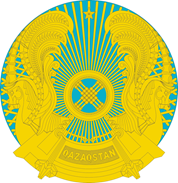 МинистерствоздравоохраненияРеспублики КазахстанГЛАВНЫЙ ГОСУДАРСТВЕННЫЙ САНИТАРНЫЙ ВРАЧСтационарға негізгікіретін жерМедицина персоналы үшін бөлінген таза аймағы бар бөлімше Қорғау деңгейіЖҚҚ компоненттері1-қорғау  (барынша аз)Бір рет қолданылатын медициналық бас киімТәуекел дәрежесіне байланысты респиратор (N95 немесе FFP3) немесе бір рет қолданылатын медициналық маскаБір рет қолданылатын тоқылмаған материалдан жасалған ұзын жеңді және арқасында байламы бар халатНитрил/латекс  қолғаптар2-қорғау  (орташа)Бір рет қолданылатын медициналық бас киімN95 немесе FFP3 респираторыБір рет қолданылатын тоқылмаған материалдан жасалған ұзын жеңді және арқасында байламы бар халат немесе бір рет қолданылатын капюшоны бар қорғаныш комбинезоны Егер халат (комбинезон) сұйықтықтарға төзімді болмаса, алжапқыш қажет.Нитрил/латекс  қолғаптар Қорғаныш көзілдірігі немесе бетке арналған қорғаныш қалқанСу өткізбейтін материалдан жасалған ауыстыратын жұмыс аяқ киімі3-қорғау  (барынша жоғары)Бір рет қолданылатын медициналық бас киімТәуекел дәрежесіне байланысты ауаны мәжбүрлеп беретін сүзгі респиратор (PAPR) немесе N99, FFP3 типті респираторлар Бір рет қолданылатын капюшоны бар қорғаныш комбинезоны немесе жеңі ұзын және арқасында байламы бар тоқылмаған материалдан жасалған бір рет қолданылатын халатЕгер халат (комбинезон) сұйықтықтарға төзімді болмаса, биологиялық сұйықтықтардың шашырауы қаупі кезінде алжапқыш қажет.Нитрил/латекс  қолғаптар Қорғаныш көзілдірігі немесе бетке арналған қорғаныш қалқанСу өткізбейтін материалдан жасалған ауыстыратын жұмыс аяқ киімі Байланыста болу шарттары Байланыста болу шарттарыМедицина персоналы немесе пациенттерҚызмет түріҰсынылатын ЖҚҚ түріАмбулаториялық мекемелер Амбулаториялық мекемелер Амбулаториялық мекемелер Амбулаториялық мекемелер Амбулаториялық мекемелер Науқастарды медициналық ұйымдарда сұрыптау (емхана алдында немесе оған кіреберісте физикалық кедергілер орнату  (мысалы, шыны немесе пластик  терезелер)Науқастарды медициналық ұйымдарда сұрыптау (емхана алдында немесе оған кіреберісте физикалық кедергілер орнату  (мысалы, шыны немесе пластик  терезелер)Медицина қызметкерлеріТікелей байланыссыз алдын ала скринингКем дегенде 1,5 м қашықтықты сақтау.ЖҚҚ: қалауынша бір рет қолданылатын медициналық бас киімМедициналық маска Жұмыс киімі (медициналық халат немесе костюм)Ауысымды жұмыс аяқ киіміФизикалық кедергілер болмаған кезде бетке арналған қорғаныш көзілдірігін немесе қорғаныш қалқанын пайдалану қажетНауқастарды медициналық ұйымдарда сұрыптау (емхана алдында немесе оған кіреберісте физикалық кедергілер орнату  (мысалы, шыны немесе пластик  терезелер)Науқастарды медициналық ұйымдарда сұрыптау (емхана алдында немесе оған кіреберісте физикалық кедергілер орнату  (мысалы, шыны немесе пластик  терезелер)Пациенттер Кез келген1,5 метрден кем емес қашықтықты сақтау.Пациентке медициналық маска беру, егер ол оны пайдалана алатын болса.Дәрігердің қабылдау  бөлмесі (консультация беру кабинеті, «сүзгі» кабинеті)Дәрігердің қабылдау  бөлмесі (консультация беру кабинеті, «сүзгі» кабинеті)Медицина қызметкерлеріРеспираторлық белгілері бар және/немесе COVID-19 күдігі бар пациентті медициналық тексеруБір рет қолданылатын медициналық бас киімМедициналық маска немесе респиратор N95 немесе FFP3Жұмыс киімі (медициналық костюм)Ұзын жеңді және арқасында байламы бар тоқылмаған материалдан жасалған бір рет қолданылатын халатНитрил/латекс қолғаптарҚорғаныш көзілдірігі немесе бетке арналған қорғаныш қалқаныСу өткізбейтін материалдан жасалған ауысымды жұмыс аяқ киіміДәрігердің қабылдау  бөлмесі (консультация беру кабинеті)Дәрігердің қабылдау  бөлмесі (консультация беру кабинеті)Медицина қызметкерлеріРеспираторлық белгілері жоқ және/немесе COVID-19 күдігі жоқ пациентті медициналық тексеруЖҚҚ: қалауынша медициналық бас киім бір рет қолданылатынЖұмыс киімі (медициналық халат немесе костюм)Қауіпті бағалауға сәйкес тексеру және/немесе медициналық манипуляция жүргізу кезінде нитрил/латекс қолғаптарСу өткізбейтін материалдан жасалған ауысымды жұмыс аяқ киіміКіші медицина персоналыЖҚҚ: қалауынша медициналық бас киім бір рет қолданылатынМедициналық маскаЖұмыс киімі (медициналық халат немесе костюм)Тығыз қолғап (шаруашылықта қолданатын резеңке)Бәтеңке немесе жабық жұмыс аяқ киімі* Сүзгі кабинетінде және пациентті сұрыптау аймағында жұмыс істеу кезінде бетке арналған қорғаныш көзілдірігін немесе қорғаныш қалқанын пайдалану қажет. Ұзын жеңді және байламы бар тоқылмаған  материалдан жасалған бір рет қолданылатын халатӘкімшілік үй-жайларӘкімшілік үй-жайларМедициналық ұйымның қызметкерлеріПациенттер болмайтын аймақКемінде 1,5 м қашықтықты сақтау.Медициналық маскаМедицина қызметкерлеріне арналған жұмыс киімі (медициналық халат немесе костюм)Үй ошағы Үй ошағы Медицина қызметкерлеріПациентті медициналық тексеруБір рет қолданылатын медициналық бас киім (қалауынша)Медициналық маска немесе N95 немесе FFP3 респираторыҰзын жеңді және арқасындағы байламы бар тоқылмаған материалдан жасалған бір рет қолданылатын халат Пациентті қарау кезінде нитрил/латекс қолғаптарҚорғаныш көзілдірігі немесе бетке арналған қорғаныш қалқаныМедицина қызметкерлері бір ошақта пациенттер немесе байланыста болған адамдар арасында қолғапты міндетті түрде ауыстырады, пәтерлер (үйлер) арасында бір рет қолданылатын халатты міндетті түрде ауыстыру қажетҮй ошағы Үй ошағы Медицина қызметкерлеріБайланыста болғандардан немесе науқастан ПТР-ға үлгіні іріктеуБір рет қолданылатын медициналық бас киім (қалауынша)Медициналық маска немесе N95 немесе FFP3 респираторыҰзын жеңді және арқасындағы байламы бар тоқылмаған материалдан жасалған бір рет қолданылатын халатНитрил/латекс қолғаптарҚорғаныш көзілдірігі немесе бетке арналған қорғаныш қалқаны* Медицина қызметкерлері бір ошақта пациенттер немесе байланыста болған адамдар арасында қолғапты міндетті түрде ауыстырады, пәтерлер (үйлер) арасында бір рет қолданылатын халатты міндетті түрде ауыстыру қажетҮй ошағы Үй ошағы ПациенттерМедицина қызметкерінің қарап-тексеруі кезіндеКемінде 1,5 метр қашықтықты сақтау.Медициналық маска, егер ол оны қолдана алсаCOVID-19-ға күдікті, ықтимал және расталған жағдайлары бар пациенттерді емдеуге жатқызуға арналған медициналық ұйымдарCOVID-19-ға күдікті, ықтимал және расталған жағдайлары бар пациенттерді емдеуге жатқызуға арналған медициналық ұйымдарCOVID-19-ға күдікті, ықтимал және расталған жағдайлары бар пациенттерді емдеуге жатқызуға арналған медициналық ұйымдарCOVID-19-ға күдікті, ықтимал және расталған жағдайлары бар пациенттерді емдеуге жатқызуға арналған медициналық ұйымдарCOVID-19-ға күдікті, ықтимал және расталған жағдайлары бар пациенттерді емдеуге жатқызуға арналған медициналық ұйымдарПациент палатасыПациент палатасыМедицина қызметкерлеріCОVID-19-ға күдікті немесе расталған науқастарға тікелей медициналық көмек көрсету.Бір рет қолданылатын медициналық бас киімРеспиратор N95 немесе FFP3Бір рет қолданылатын тоқылмаған материалдан жасалған ұзын жеңді және арқасында байламдары бар халат Егер халат сұйықтықтардың шашырауына төзімді болмаса, алжапқыш қажет. Нитрил/латекс қолғаптар Қорғаныш көзілдірік немесе бетке арналған қорғаныш қалқанСу өткізбейтін материалдан жасалған ауысымды жұмыс аяқ киіміПациент палатасыПациент палатасыМедицина қызметкерлеріАэрозольдердің пайда болуымен байланысты  емшаралар үшін (мысалы, кеңірдектің интубациясы, инвазивті емес жасанды желдету, трахеостомия, жүрек-өкпе реанимациясы, интубация алдында қол құралдарының көмегімен жасанды желдету, бронхоскопия) және қарқынды терапия бөлімшесіБір рет қолданылатын медициналық бас киімТәуекел дәрежесіне байланысты бар болса  ауаны мәжбүрлеп беретін сүзгі респиратор (PAPR) немесе N99, FFP3 типті респираторларЖұмыс киімі (медициналық костюм)Капюшоны бар бір рет қолданылатын суға төзімді қорғаныш комбинезоны немесе ұзын жеңді және арқасындағы байламы бар тоқылмаған материалдан жасалған бір рет қолданылатын халатЕгер халат (комбинезон) сұйықтықтарға төзімді болмаса, биологиялық сұйықтықтардың шашырау қаупіне алжапқыш қажетНитрил/латекс қолғаптарСу өткізбейтін материалдан жасалған ауысымды жұмыс аяқ киіміПациент палатасыПациент палатасыПациенттер Кез келгенПациентке медициналық маска беру, егер ол оны пайдалана алатын болсаКіші медицина персоналыCOVID-19 науқас палатасына кіруБір рет қолданылатын медициналық бас киімN95 немесе FFP3 респираторыЖұмыс киімі (медициналық костюм)Ұзын жеңді және арқасындағы байламы бар тоқылмаған материалдан жасалған бір рет қолданылатын халатЕгер халат сұйықтықтарға төзімді болмаса, биологиялық сұйықтықтардың шашырау қаупіне алжапқыш қажет. Тығыз резеңке қолғап (шаруашылыққа арналған)Қорғаныш көзілдірік немесе бетке арналған қорғаныш қалқаныБәтеңке немесе жабық жұмыс аяқ киімі* Техникалық персонал тазалау кезінде палаталар арасында қолғап пен бір рет қолданылатын халатты ауыстыруы керекCOVID-19 күдікті немесе расталған жағдайы бар пациенттерге хирургиялық және акушерлік көмек көрсету кезіндеCOVID-19 күдікті немесе расталған жағдайы бар пациенттерге хирургиялық және акушерлік көмек көрсету кезіндеМедицина персоналы Операция және босандыру блогы Бір рет қолданылатын медициналық бас киімБар болған кезде мәжбүрлі ауа беретін сүзгі респиратор (PAPR) немесе тәуекел дәрежесіне байланысты клапансыз N95, FFP2, N99, FFP3 типті респираторлар Жұмыс киімі (медициналық костюм)Капюшоны бар бір рет қолданылатын суға төзімді қорғаныш комбинезоны немесе ұзын жеңді және арқасындағы байламы бар тоқылмаған материалдан жасалған бір рет қолданылатын халатЕгер халат (комбинезон) сұйықтықтарға төзімді болмаса, биологиялық сұйықтықтардың шашырау қаупіне алжапқыш қажет.Нитрил/латекс қолғаптарҚорғаныштық көзілдірік немесе бетке арналған қорғаныш қалқаныСу өткізбейтін материалдан жасалған ауысымды жұмыс аяқ киімі* Операциялық алаңның стерильділігінің бұзылуына байланысты клапанды респираторларды пайдалану ұсынылмайды.Науқастарды тасымалдауНауқастарды тасымалдауМедицина қызметкерлеріСтационар ішінде (мысалы КТИ, ФГ және т. б. үшін тасымалдау)Бір рет қолданылатын медициналық бас киім (қалауынша)Медициналық маска немесе N95 немесе FFP3 респираторыЖұмыс киімі (медициналық костюм)Ұзын жеңді және арқасында байламы бар тоқылмаған материалдан жасалған бір рет қолданылатын халатПациентті қарау кезінде нитрил/латекс қолғаптарҚорғаныш көзілдірігі немесе бетке арналған қорғаныш қалқаныСу өткізбейтін материалдан жасалған ауысымды жұмыс аяқ киіміНауқастарды тасымалдауНауқастарды тасымалдауПациент Стационар ішінде (мысалы КТИ, ФГ және т. б. үшін тасымалдау)Медициналық маска, егер ол оны қолдана алсаМүмкіндігінше 1,5 метрден кем емес қашықтықты сақтауЗертхана, медициналық ұйымдарЗертхана, медициналық ұйымдарМедицина қызметкерлеріРеспираторлық сынамалармен манипуляциялар, COVID-19-ға зертханалық зерттеу үшін сынамалар іріктеуБір рет қолданылатын медициналық бас киімМедициналық маска немесе N95 немесе FFP3 респираторыҰзын жеңді және арқасындағы байламы бар тоқылмаған материалдан жасалған бір рет қолданылатын халатНитрил / латекс қолғаптарҚорғаныш көзілдірік немесе бетке арналған қорғаныш қалқаныСу өткізбейтін материалдан жасалған ауысымды жұмыс аяқ киімі* Медицина қызметкерлері пациенттер арасында қолғапты міндетті түрде ауыстырады Таза аймақПациенттер жоқ әкімшілік аймақТаза аймақПациенттер жоқ әкімшілік аймақМедицина қызметкерлері мен кіші медицина персоналы техникалық персоналПациенттің күтіміне байланысты емес кез келген Кемінде 1,5 м қашықтықты сақтау.Медициналық маскаМедицина қызметкерлеріне арналған жұмыс киімі (медициналық халат немесе костюм)Инфекциялық емес стационарларИнфекциялық емес стационарларИнфекциялық емес стационарларИнфекциялық емес стационарларИнфекциялық емес стационарларНауқастарды стационарға кіреберісте қабылдау бөліміне дейін сұрыптауды ұйымдастыру, сұрыптаудың медицина персоналын ЖҚҚ-мен қамтамасыз ету, физикалық кедергілерді (мысалы, шыны немесе пластикалық терезелер) орнату және  кем дегенде 1,5 м қашықтықты сақтау ұсынылады.ЖҚҚ: қалауынша бір рет қолданылатын медициналық бас киім. Медициналық маска. Жұмыс киімі, Ауысымдық жұмыс аяқ киімі. Физикалық кедергілер болмаған кезде бетке арналған қорғаныш көзілдірікті немесе қорғаныш қалқанын пайдалану қажетНауқастарды стационарға кіреберісте қабылдау бөліміне дейін сұрыптауды ұйымдастыру, сұрыптаудың медицина персоналын ЖҚҚ-мен қамтамасыз ету, физикалық кедергілерді (мысалы, шыны немесе пластикалық терезелер) орнату және  кем дегенде 1,5 м қашықтықты сақтау ұсынылады.ЖҚҚ: қалауынша бір рет қолданылатын медициналық бас киім. Медициналық маска. Жұмыс киімі, Ауысымдық жұмыс аяқ киімі. Физикалық кедергілер болмаған кезде бетке арналған қорғаныш көзілдірікті немесе қорғаныш қалқанын пайдалану қажетНауқастарды стационарға кіреберісте қабылдау бөліміне дейін сұрыптауды ұйымдастыру, сұрыптаудың медицина персоналын ЖҚҚ-мен қамтамасыз ету, физикалық кедергілерді (мысалы, шыны немесе пластикалық терезелер) орнату және  кем дегенде 1,5 м қашықтықты сақтау ұсынылады.ЖҚҚ: қалауынша бір рет қолданылатын медициналық бас киім. Медициналық маска. Жұмыс киімі, Ауысымдық жұмыс аяқ киімі. Физикалық кедергілер болмаған кезде бетке арналған қорғаныш көзілдірікті немесе қорғаныш қалқанын пайдалану қажетНауқастарды стационарға кіреберісте қабылдау бөліміне дейін сұрыптауды ұйымдастыру, сұрыптаудың медицина персоналын ЖҚҚ-мен қамтамасыз ету, физикалық кедергілерді (мысалы, шыны немесе пластикалық терезелер) орнату және  кем дегенде 1,5 м қашықтықты сақтау ұсынылады.ЖҚҚ: қалауынша бір рет қолданылатын медициналық бас киім. Медициналық маска. Жұмыс киімі, Ауысымдық жұмыс аяқ киімі. Физикалық кедергілер болмаған кезде бетке арналған қорғаныш көзілдірікті немесе қорғаныш қалқанын пайдалану қажетНауқастарды стационарға кіреберісте қабылдау бөліміне дейін сұрыптауды ұйымдастыру, сұрыптаудың медицина персоналын ЖҚҚ-мен қамтамасыз ету, физикалық кедергілерді (мысалы, шыны немесе пластикалық терезелер) орнату және  кем дегенде 1,5 м қашықтықты сақтау ұсынылады.ЖҚҚ: қалауынша бір рет қолданылатын медициналық бас киім. Медициналық маска. Жұмыс киімі, Ауысымдық жұмыс аяқ киімі. Физикалық кедергілер болмаған кезде бетке арналған қорғаныш көзілдірікті немесе қорғаныш қалқанын пайдалану қажетРеспираторлық инфекция белгілері бар науқастарды қабылдауға арналған қабылдау бөлмесіРеспираторлық инфекция белгілері бар науқастарды қабылдауға арналған қабылдау бөлмесіМедицина қызметкерлеріРеспираторлық симптомдары бар пациентті медициналық тексеруБір рет қолданылатын медициналық бас киімМедициналық маска немесе респиратор N95 немесе FFP3Жұмыс киімі (медициналық костюм)Ұзын жеңді және арқасында байламы бар тоқылмаған материалдан жасалған бір рет қолданылатын халатНитрил/ латекс қолғаптарҚорғаныш көзілдірігі немесе бетке арналған қорғаныш қалқанСу өткізбейтін материалдан жасалған ауысымды жұмыс аяқ киіміРеспираторлық инфекция белгілері бар науқастарды қабылдауға арналған қабылдау бөлмесіРеспираторлық инфекция белгілері бар науқастарды қабылдауға арналған қабылдау бөлмесіПациенттерКез келгенПациентке медициналық маска беру, егер ол оны пайдалана алатын болсаРеспираторлық белгілері жоқ және COVID-19-ға күдігі жоқ науқастарды қабылдауға арналған қабылдау бөлмесіРеспираторлық белгілері жоқ және COVID-19-ға күдігі жоқ науқастарды қабылдауға арналған қабылдау бөлмесіМедицина қызметкерлеріМедициналық тексеруҚалауынша медициналық бас киім бір рет қолданылатынМедициналық маскаЖұмыс киімі (медициналық халат немесе костюм)Тәуекелді бағалау бойынша нитрил/латексті қолғаптарСу өткізбейтін материалдан жасалған ауысымды жұмыс аяқ киіміПациент палатасыПациент палатасыМедицина қызметкеріПневмониясы бар немесе COVID-19 жоққа шығармайтын науқастарға медициналық көмек көрсетуАэрозольдердің пайда болуымен байланысты  емшаралар үшін (мысалы, кеңірдектің интубациясы, инвазивті емес жасанды желдету, кеңірдектің қабынуы, жүрек-өкпе реанимациясы, интубация алдында қол құралдарының көмегімен жасанды желдету, бронхоскопия)Бір рет қолданылатын медициналық бас киімТәуекел дәрежесіне байланысты респиратор N95 немесе FFP3Бір рет қолданылатын тоқылмаған материалдан жасалған ұзын жеңді және арқасында байламдары бар халат немесе бір рет қолданылатын капюшоны бар қорғаныш комбинезон  Егер халат (комбинезон) сұйықтықтарға төзімді болмаса, алжапқыш қажет Нитрил/латекс қолғаптар Қорғаныш көзілдірік немесе бетке арналған қорғаныш қалқанСу өткізбейтін материалдан жасалған ауысымды жұмыс аяқ киіміПациент палатасыПациент палатасыМедицина қызметкеріРеспираторлық симптомдары жоқ және COVID-19-ға күдігі жоқ пациентті медициналық тексеру және күтуКем дегенде 1,5 м қашықтықты сақтау.Қалауынша медициналық бас киім бір рет қолданылатынМедициналық маскаЖұмыс киімі (медициналық халат немесе костюм)Тәуекелді бағалау бойынша нитрил/латекс қолғаптарСу өткізбейтін материалдан жасалған ауысымды жұмыс аяқ киіміПациент палатасыПациент палатасыКіші медицина персоналыРеспираторлық белгілері бар пациенттерге көмек көрсететін үй-жайларды жинау кезінде ЖҚҚ инфекциялық стационарларда да осыған ұқсас қолданыладыРеспираторлық белгілері жоқ және COVID-19 күдігі жоқ пациенттерге көмек көрсететін үй-жайларды тазалау кезінде: қалауы бойынша бір рет қолданылатын медициналық қалпақ пайдаланыладыМедициналық маскаЖұмыс киімі (медициналық халат немесе костюм)Тығыз резеңке (шаруашылыққа арналған) қолғаптарСу өткізбейтін материалдан жасалған ауысымды жұмыс аяқ киіміЗертхана, медициналық ұйымдарЗертхана, медициналық ұйымдарМедицина қызметкерлеріРеспираторлық сынамалармен манипуляциялар, COVID-19-ға зертханалық зерттеуге сынама алуБір рет қолданылатын медициналық бас киім (қалауы бойынша)Медициналық маска немесе N95 немесе FFP3 респираторыҰзын жеңді және арқасындағы байламы бар тоқылмаған материалдан жасалған бір рет қолданылатын халатНитрил/ латекс қолғаптарҚорғаныш көзілдірігі немесе бетке арналған қорғаныш қалқан Су өткізбейтін материалдан жасалған ауысымды жұмыс аяқ киімі* Медицина қызметкерлері пациенттер арасында қолғапты міндетті түрде ауыстырадыӘкімшілік үй-жайларӘкімшілік үй-жайларМедицина қызметкерлерін қоса алғанда, барлық персонал. COVID-19  науқастарымен байланыс жасауды көздемейтін әкімшілік іс-шаралар Кемінде 1,5 м қашықтықты сақтау. Медициналық маска Медицина қызметкерлеріне арналған жұмыс киімі (медициналық халат немесе костюм)  Шекараны кесіп өту пункттері (кіру-шығу) Шекараны кесіп өту пункттері (кіру-шығу) Шекараны кесіп өту пункттері (кіру-шығу) Шекараны кесіп өту пункттері (кіру-шығу) Шекараны кесіп өту пункттері (кіру-шығу)Әкімшілік үй-жайлар Барлық персонал Барлық персоналКез келгенЖҚҚ: медициналық маска және қолға арналған антисептиктерСкринингке арналған үй-жайПерсонал,  СКП қызметкерлеріПерсонал,  СКП қызметкерлеріТікелей байланыссыз бірінші скрининг (температураны өлшеу)Кем дегенде 1,5 м қашықтықты сақтау.ЖҚҚ: Медициналық маска Физикалық кедергіні (пластикалық немесе шыны қалқалар) пайдалану ұсыныладыФизикалық кедергілер болмаған кезде қорғаныш көзілдірігін немесе бетке арналған қорғаныш қалқанын пайдалану қажетҚол антисептиктерін қолдануСкринингке арналған үй-жайМедицина қызметкерлері, ПерсоналМедицина қызметкерлері, ПерсоналЕкінші скрининг (яғни, температурасы бар пациенттерден COVID-19 инфекциясын және сапардың анамнезін көрсететін клиникалық симптомдардың болуы туралы сұрау)Медициналық маска  Пациентпен тікелей байланыс кезінде бір рет қолданылатын тоқылмаған материалдан жасалған ұзын жеңді және арқасында байламдары бар халат Пациентпен тікелей байланыс кезінде нитрил/латекс қолғаптар Қорғаныш көзілдірік немесе бетке арналған қорғаныш қалқанСу өткізбейтін материалдан жасалған ауысымды жұмыс аяқ киімі Скринингке арналған үй-жайТехникалық персонал (жинау)Техникалық персонал (жинау)Температурасы бар жолаушылар скринингі үй-жайларын (санитариялық үй-жайларды) жинауМедициналық маска  Бір рет қолданылатын тоқылмаған материалдан жасалған ұзын жеңді және арқасында байламдары бар халатКөзді қорғау (органикалық заттардан немесе химикаттардан шашыраудың пайда болу қаупі болғанда).Тығыз қолғап Қосымша: бәтеңке немесе жабық аяқ киімУақытша оқшаулау үй-жайыПерсоналПерсоналОқшаулау үй-жайы және қажет болған жағдайда жолаушыға медициналық ұйымға тасымалдау үшін көмек көрсетуБір рет қолданылатын медициналық бас киім (қалауы бойынша)Медициналық маскаПациентпен тікелей байланыста болған кезде ұзын жеңді және арқасындағы байламы бар тоқылмаған материалдан жасалған бір рет қолданылатын халатПациентпен тікелей байланыста болған кезде нитрил/латекс қолғаптарҚорғаныш көзілдірік немесе бетке арналған қорғаныш қалқанСу өткізбейтін материалдан жасалған жұмыс аяқ киіміУақытша оқшаулау үй-жайыТехникалық персоналТехникалық персоналОқшаулауға арналған үй-жайларды жинауЖҚҚ: Медициналық маска  Бір рет қолданылатын тоқылмаған материалдан жасалған ұзын жеңді және арқасында байламдары бар халаткөзді қорғау (органикалық заттардан немесе химикаттардан шашыраудың пайда болу қаупі болғанда).Тығыз қолғап Қосымша: бәтеңке немесе жабық аяқ киімМедициналық ұйымдардағы жедел жәрдем машинасы немесе көлік құралы Медицина қызметкерлеріМедицина қызметкерлеріCOVID-19-ға күдікті  пациенттерді тасымалдауҚалауынша бір рет қолданылатын медициналық бас киім Респиратор N95 немесе FFP3Бір рет қолданылатын тоқылмаған материалдан жасалған ұзын жеңді және арқасында байламдары бар халат Егер халат (комбинезон) сұйықтықтарға төзімді болмаса, алжапқыш қажет Нитрил/латекс қолғаптар Қорғаныш көзілдірік немесе бетке арналған қорғаныш қалқанСу өткізбейтін материалдан жасалған ауысымды жұмыс аяқ киіміМедициналық ұйымдардағы жедел жәрдем машинасы немесе көлік құралы Медицина қызметкерлеріМедицина қызметкерлеріРеспираторлық инфекция белгілері жоқ және COVID-19-ға күдігі жоқ пациенттерді тасымалдау ЖҚҚ: Қалауынша медициналық бір рет қолданылатын бас киім  Тәуекел дәрежесіне байланысты нитрил/латекс қолғаптарЖұмыс киімі (медициналық халат немесе костюм) Медициналық ұйымдардағы жедел жәрдем машинасы немесе көлік құралы ЖүргізушіЖүргізушіЖүргізуші кабинасын COVID-19 пациенттен оқшаулау жағдайында CОVID-19 инфекциясына күдікті пациентті тасымалдауды жүзеге асыруға ғана қатысатынКем дегенде 1,5 м қашықтықты сақтау.Медициналық маска Медициналық ұйымдардағы жедел жәрдем машинасы немесе көлік құралы ЖүргізушіЖүргізушіCOVID-19 инфекциясына күдікті науқасты отырғызу және түсіруге көмек көрсетуМедициналық маска  Бір рет қолданылатын тоқылмаған материалдан жасалған ұзын жеңді және арқасында байламдары бар халат Нитрил/латекс қолғаптар Қорғаныш көзілдірік немесе бетке арналған қорғаныш қалқанСу өткізбейтін материалдан жасалған ауысымды жұмыс аяқ киіміМедициналық ұйымдардағы жедел жәрдем машинасы немесе көлік құралы ЖүргізушіЖүргізушіCOVID-19 күдікті пациентпен тікелей байланыс болмаған жағдайда, бірақ жүргізуші кабинасын пациент үй-жайынан оқшаулау жоқ.ЖҚҚ: N95 немесе FFP3 респираторы Медициналық ұйымдардағы жедел жәрдем машинасы немесе көлік құралы COVID-19 инфекциясына күдікті науқасCOVID-19 инфекциясына күдікті науқасМедициналық ұйымдарға тасымалдауЖҚҚ: егер пациент оны пайдалана алса, медициналық маскаМедициналық ұйымдардағы жедел жәрдем машинасы немесе көлік құралы Техникалық персонал Техникалық персонал СОVID-19-ға күдікті пациенттерді тасымалдаудан кейін және тасымалдау арасында жинау N95 немесе FFP3 респираторыЖұмыс киімі (медициналық костюм)Бір рет қолданылатын тоқылмаған материалдан жасалған ұзын жеңді және арқасында байламдары бар халат Тығыз резеңке (шаруашылыққа арналған) қолғаптар Қорғаныш көзілдірік немесе бетке арналған қорғаныш қалқаныБәтеңке немесе жабық жұмыс аяқ киіміКарантиндік стационардың үй-жайыҚызметкерлер, пациенттерҚызметкерлер, пациенттерКез келгенКемінде 1,5 м қашықтықты сақтау. Медициналық маска Медицина қызметкерлеріне арналған жұмыс киімі (медициналық халат немесе костюм)COVID-19 ошақтарын эпидемиологиялық тергеп-тексеруCOVID-19 ошақтарын эпидемиологиялық тергеп-тексеруCOVID-19 ошақтарын эпидемиологиялық тергеп-тексеруCOVID-19 ошақтарын эпидемиологиялық тергеп-тексеруCOVID-19 ошақтарын эпидемиологиялық тергеп-тексеруҮй ошағы, ұйымдасқан ұжымдағы ошақСанитариялық-эпидемиологиялық қызмет мамандарыСанитариялық-эпидемиологиялық қызмет мамандарыЭпидемиологиялық тергеп-тексеру (науқас пен байланыста болғандарға сауал жүргізу, оқшаулау мүмкіндігін бағалау, байланыста болғандар шеңберін айқындау, эпидемияға қарсы іс-шараларды ұйымдастыру және т. б.)ЖҚҚ: медициналық маска, қолға арналған нитрил/латекс қолғаптар мен антисептиктер.Кемінде 1,5 м әлеуметтік қашықтықты сақтауМедициналық ұйымға және зертханаға барған кезде ЖҚҚ баратын ұйымның тәртібі бойынша қолданылады1Сіз клиникаға жүгінгенге дейін соңғы 14 күннің ішінде оқшаулау режимінде немесе өзін-өзі оқшаулауда болдыңыз ба?ИәЖоқ      2COVID-19 бойынша бақылауда болған, кейіннен ауырған адаммен соңғы 14 күннің ішінде тығыз байланыс болды ба?ИәЖоқ      3COVID-19 диагнозы зертханалық расталған адаммен соңғы 14 күннің ішінде тығыз байланыс болды ба?ИәЖоқ      4Сіз COVID-19 пациенттерді тестілейтін емханаға немесе медицина орталығына бардыңыз ба?ИәЖоқ      1Температураның 37.5С-тан жоғары жоғарылауыИәЖоқ      2жөтел  (құрғақ немесе аздаған қақырықпен) ИәЖоқ      3ентігуИәЖоқ      4шаршауИәЖоқ      5кеуде қуысының бітелу сезімі ИәЖоқ      6миалгия – бұлшықеттің ауыруы ИәЖоқ      1температураның 37.5С-тан жоғары жоғарылауыИәЖоқ      2жөтел  (құрғақ немесе аздаған қақырықпен) ИәЖоқ      3ентігуИәЖоқ      4шаршауИәЖоқ      5кеуде қуысының бітелу сезімі ИәЖоқ      6миалгия – бұлшықеттің ауыруы ИәЖоқ      7іш өту ИәЖоқ      Т.А.ӘТолық ЖСНМіндетті Туған күніТолық  кк/аа/ жжжжЖынысы       Ер                  Әйел Жасы Нақты тұрғылықты мекенжайыТолық Байланыс телефоныОқу/жұмыс орны Міндетті Биологиялық материалдың типі      жағынды         қақырықэндотрахеальный аспиратмәйіт материалыМатериал немен өңделді______________________________________________Сынаманы зерттеуге жіберген ұйымның атауы Сынама іріктеу нәтижесі     Бастапқы                     қайталап      Емдеу бақылауЗерттелетін адамның мәртебесі (тиісті бөлімде көрсету) Зерттелетін адамның мәртебесі (тиісті бөлімде көрсету) 1) эпидемиологиялық көрсетілім бойынша1) эпидемиологиялық көрсетілім бойынша     COVD – 19 ауыратын науқас         COVID-19 жоққа шығармайтын белгілерімен өздігініне жүгіну     Пневмония      ТОРИ                                                                                        ЖРВИ    Эпидемиологиялық көрсетілімдер бойыншаМыналардың шеңберінде анықталған жақын байланыс:      Өздігінен жүгіну (эпид көрсеткіш)     Профилактикалық скрининг      Шетелден жаңадан келгендерге проф.скрининг      Эпидемиологиялық қадағалауМыналардың шеңберінде анықталған әлеуетті байланыс:      Өздігінен жүгіну (эпид көрсеткіш)     Профилактикалық скрининг     Шетелден жаңадан келгендерге проф.скрининг     Эпидемиологиялық қадағалау Профилактикалық мақсатта: Профилактикалық мақсатта:      Жаңадан келген (шетелден)       Медицина қызметкерлері  (жоспарлы зерттеу)    Әлеуметтік қызметкерлер     ҚМ                               ІІМ      Ұлттық гвардия      шақырылушылар     басқалар               ______________________Эпидемиологиялық қадағалау мақсатындаЭпидемиологиялық қадағалау мақсатында      Стационарға шұғыл емдеуге жатқызу кезінде пациенттер      Стационарға жоспарлы түрде емдеуге жатқызу кезінде пациенттер               Жүкті әйелдер басқалар_____       гемодиализдегі пациенттер      МСУ-ге және басқа да жабық мекемелерге жаңадан келіп түсетін адамдар       ШЭҚ шеңберінде, Д-есепке алынған (иә/жоқ, егер иә онла қандай ауру бойынша) COVD – 19 клиникалық симптомдардың болуы       бар             жоқМатериал жіберілді_____________________________________Сынама жіберілетін зертхананың атауы Алуды жүргізген адамның Т.А.Ә.байланыс     иә    жоққайданқайда№Байланыста болған адамның сәйкестендіру нөмірі Байланыста болған адамның ТАӘ Жынысы Дтуған күні, айы, жылыЖСНҮй мекенжайыҰялы телефонБайланыс болған орын- үйде- ауруханада- жұмыста- саяхат тобы - басқа көрсетіңіз Байланыс болған орын(мекенжайы)12345678910№Байланыс болған күн және байланыс болған уақыт  COVID-19-бен ауыратын қауқаспен қарым-қатынас- отбасы мүшесі- дос- медицина қызметкері - әріптес- басқа_____Байланыста болған адаммен байланыс:-жұмыста- телефон арқылы- басқа анықталды, (деректерді ұсынудан жалтарады және  т.б. нақытлау) Байланыста болған адамды зертханалық тексеру - тексерілді (тексерілген күнін көрсету),-тексерілген жоқ Тексеру нәтижесі/нәтижені берген күні Байланыста болған адамды бақылауды жүзеге асыратын медициналық ұйым 111213141516№ТАӘЖынысы Туған күні,айы,жылыЖСНҮй мекенжайыҰялы телефон1234567COVID-19 науқастың байланысын бақылау түріДеректерді жинады: 1.	Тегі Аты Әкесінің (егер бар болса) __________________________________________________________2.	Лауазымы: _____________________________________________3.	Жұмыс орны (ұйымның атауы, мекенжайы): ________________ __________________________________________________________5.	Ұялы телефон: _____________________________________6.	Электрондық почта: ______________________________________Байланыста болған адамның деректері1.	Тегі Аты Әкесінің (егер бар болса) _________________________________________________________2.  Жынысы ___________________________________________________3.  Туған күні, айы, жылы__________________________________________4.  ЖСН __________________________________________________5.  Үй мекенжайы (карантин орны): ____________________________________7. 	Электрондық почта: _____________________________________Күндер Таңертең КешкеКүндер Таңертең КешкеБірінші күн«___» _______Бесінші күн«___» _______Екінші күн«___» _______Алтыншы күн«___» _______Үшінші күн«___» _______Жетінші күн«___» _______Төртінші күн«___» _______Сегізінші күн«___» _______№р/нЖағдайдың бірыңғай Индентификаторы  Кластердің/өңірдің нөміріТегіАтф Әкесінің аты Жынысы Туған күні, айы,жылы, жасы (жас, ай) Тұрғылықты мекенжайыАзаматтығы ЖСНЖСНЖұмыс орны, лауазымыБайланыс (ұялы және үй) телефоны Емдеуге жатөызу орныЖағдайдың мәртебесі1234567891010111213⬜расталған⬜ мүмкін болатын⬜ күдікті№р/нАуырған еүніБірінші симптомның пайда болғаныСимптомның болуы (жөтел, температура, тамақтын ауыруы және т.б.)Зертханалық тестілеуЗертханалық тестілеуПневмония (рентгенде немесе КТ)Ағымдқ мәртебе:Эпидемиологиялық анамнез Пациенттің  мәртебесі(сырттан әкелінген, өздігінен жүгіну, байланыста болған, профскрининг)Жауапты маманның ТАӘҚосымша мәліметтер/Ескертпелер №р/нАуырған еүніБірінші симптомның пайда болғаныСимптомның болуы (жөтел, температура, тамақтын ауыруы және т.б.)Респираторлық үлгілерді жинау күні Зерттеу нәтижесіПневмония (рентгенде немесе КТ)Ағымдқ мәртебе:Эпидемиологиялық анамнез Пациенттің  мәртебесі(сырттан әкелінген, өздігінен жүгіну, байланыста болған, профскрининг)Жауапты маманның ТАӘҚосымша мәліметтер/Ескертпелер 11415161718192021222324⬜  Тірі⬜ Қайтыс болған